INFORMACION PRESUPUESTARIA POR DEPENDENCIA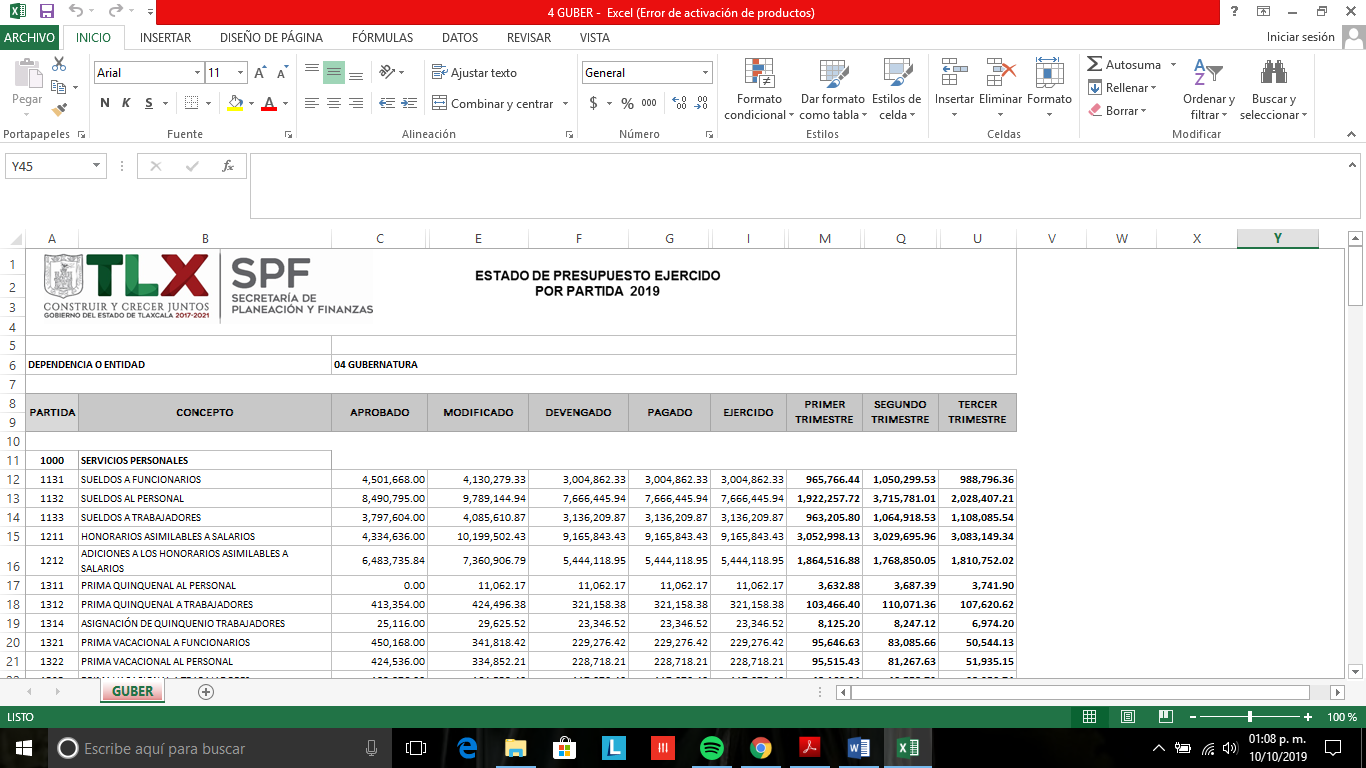 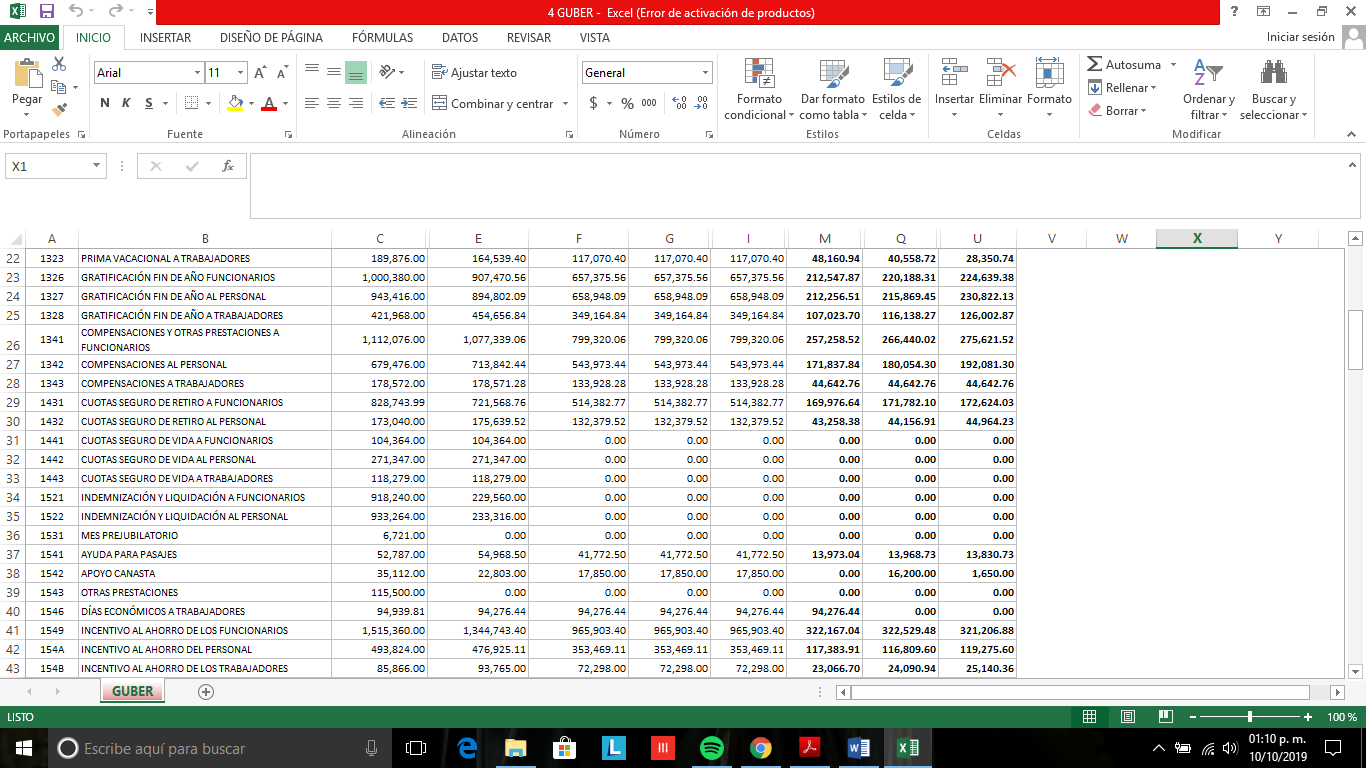 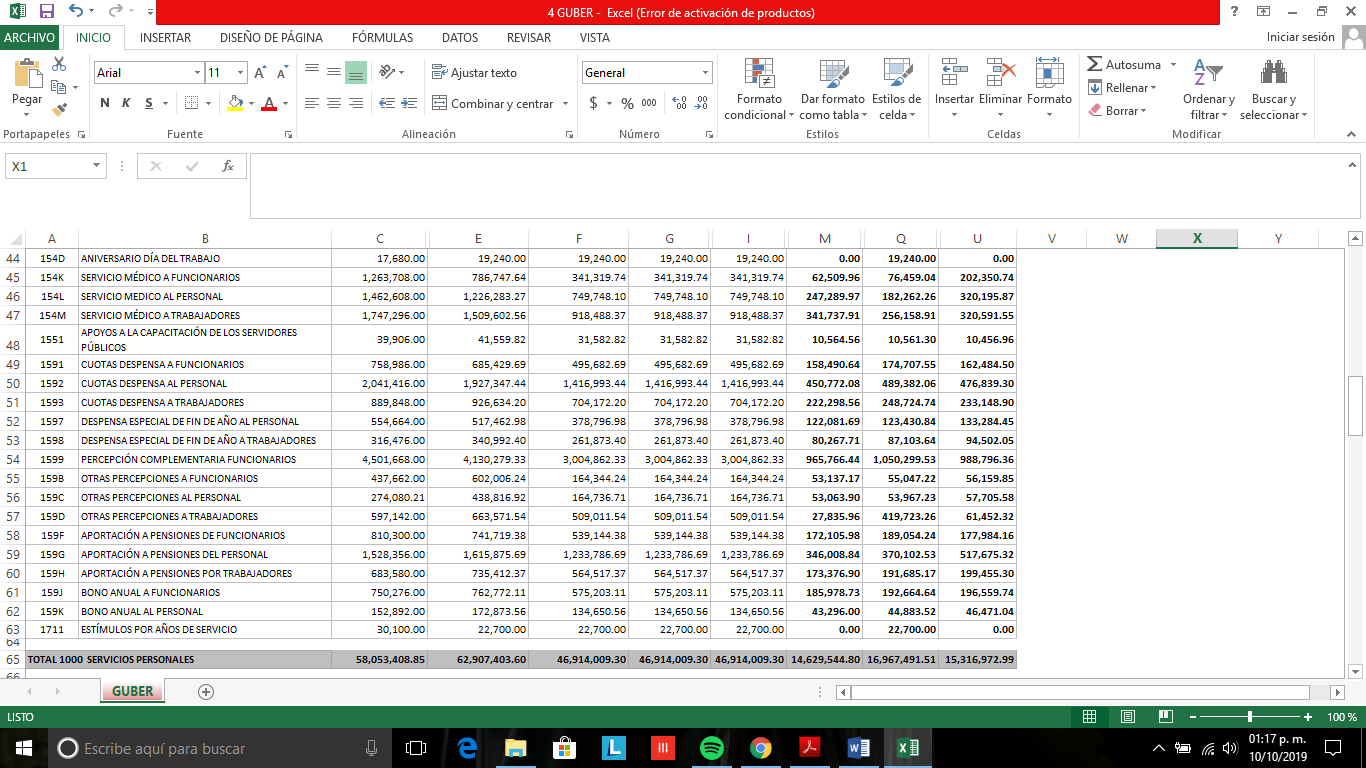 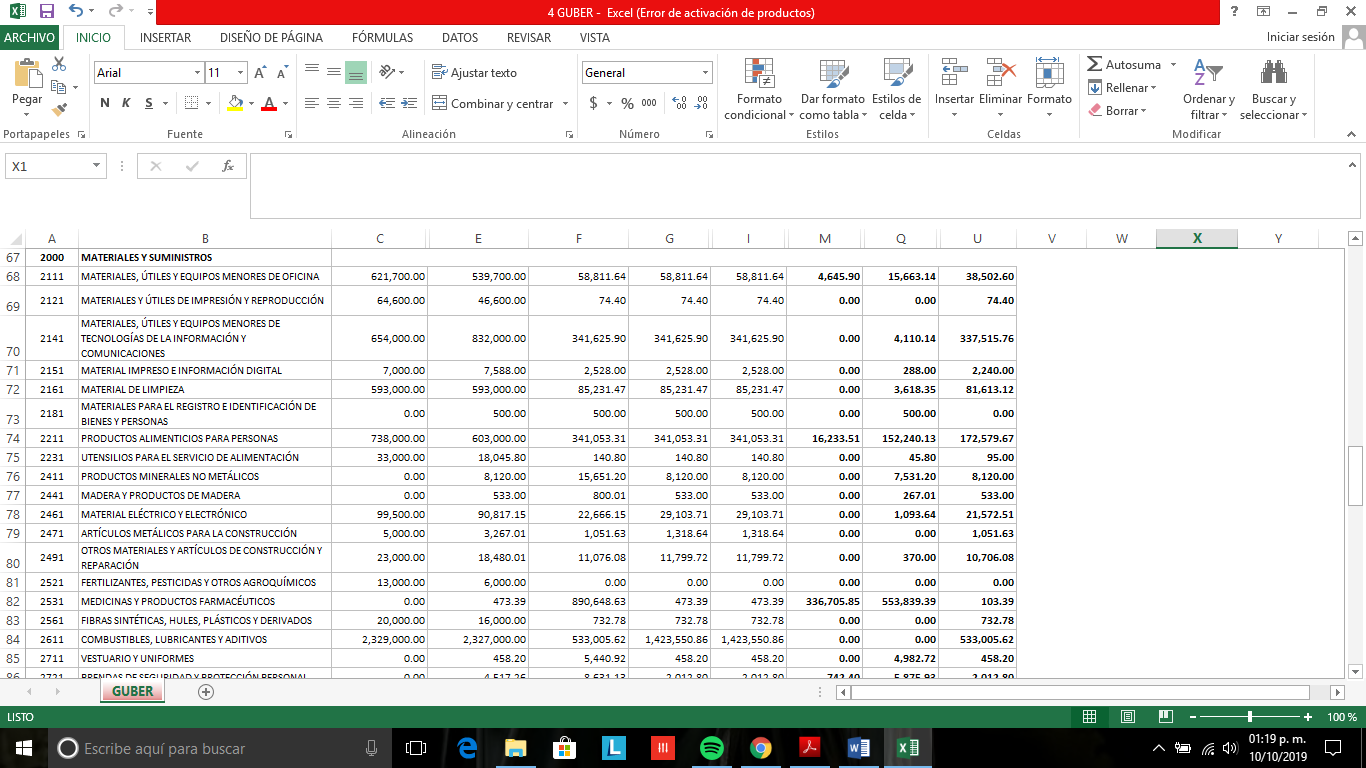 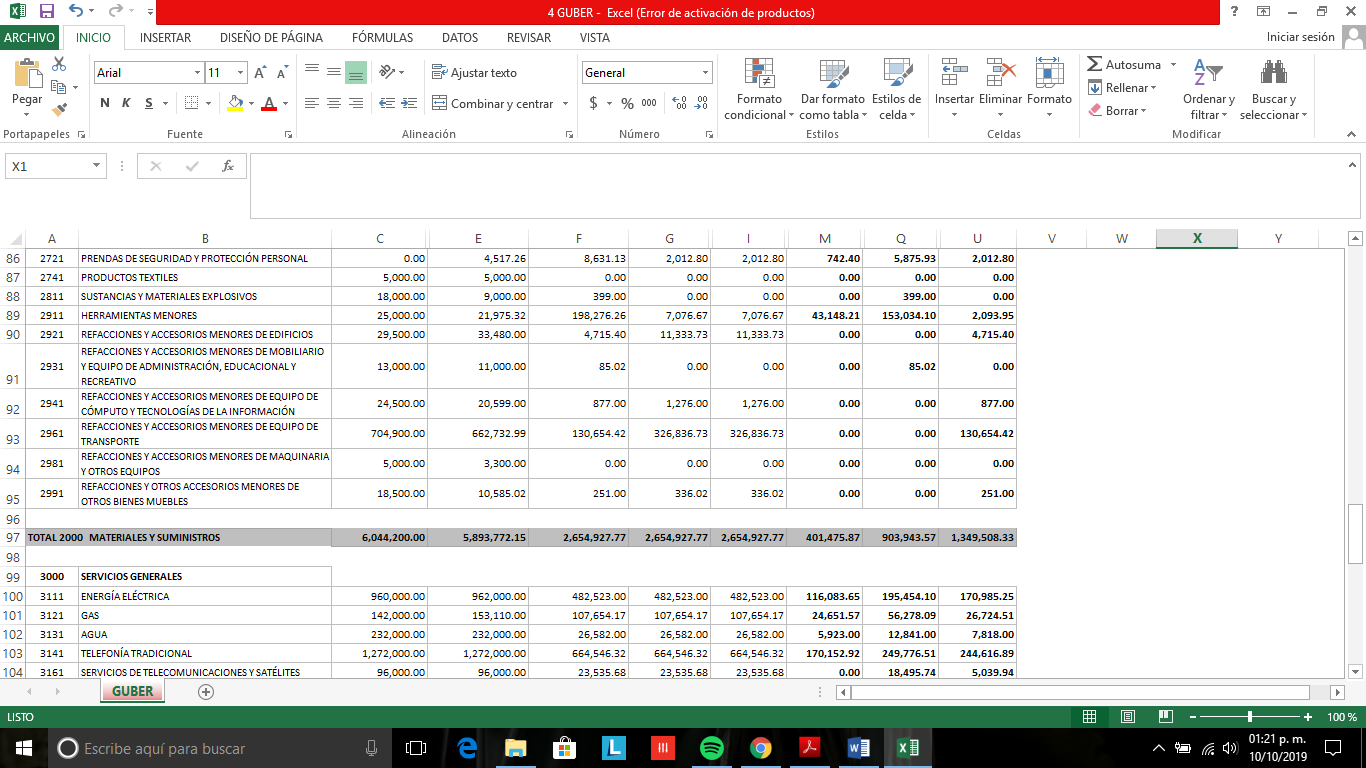 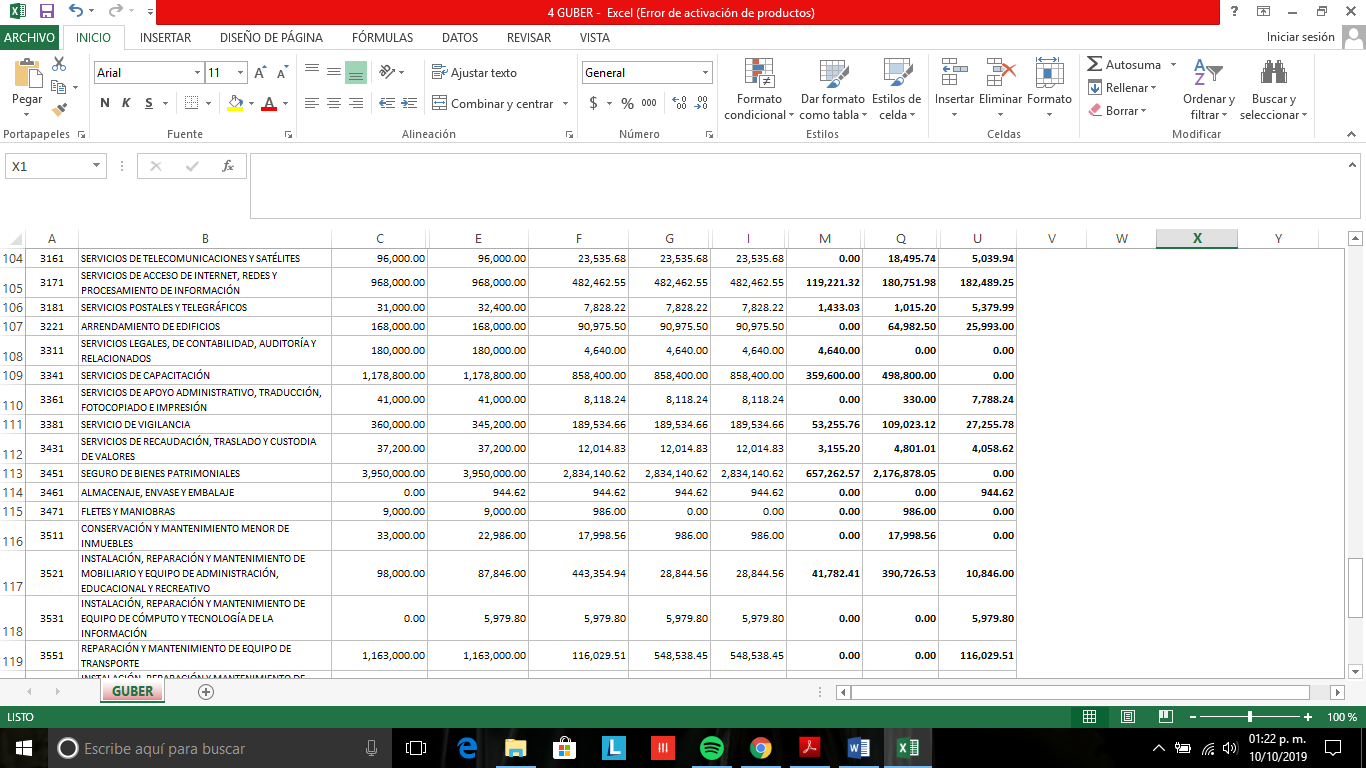 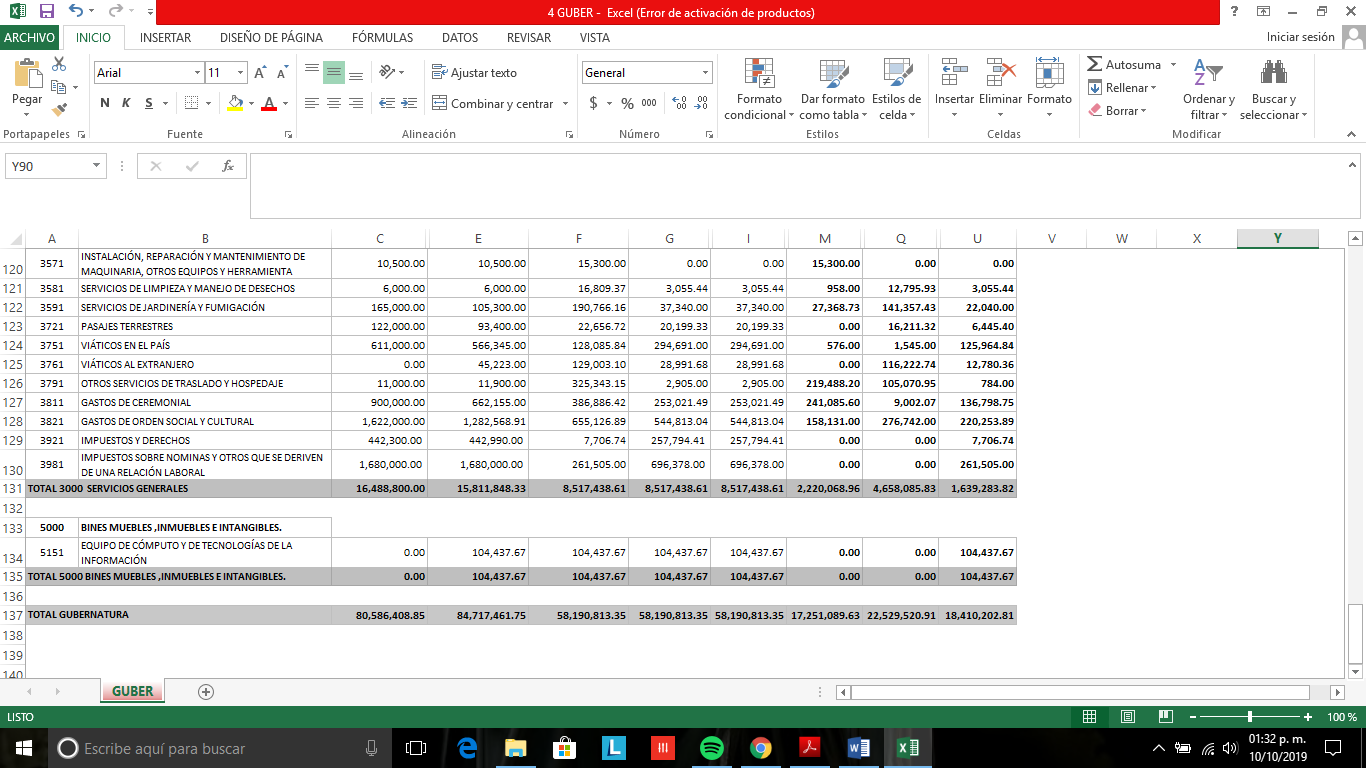 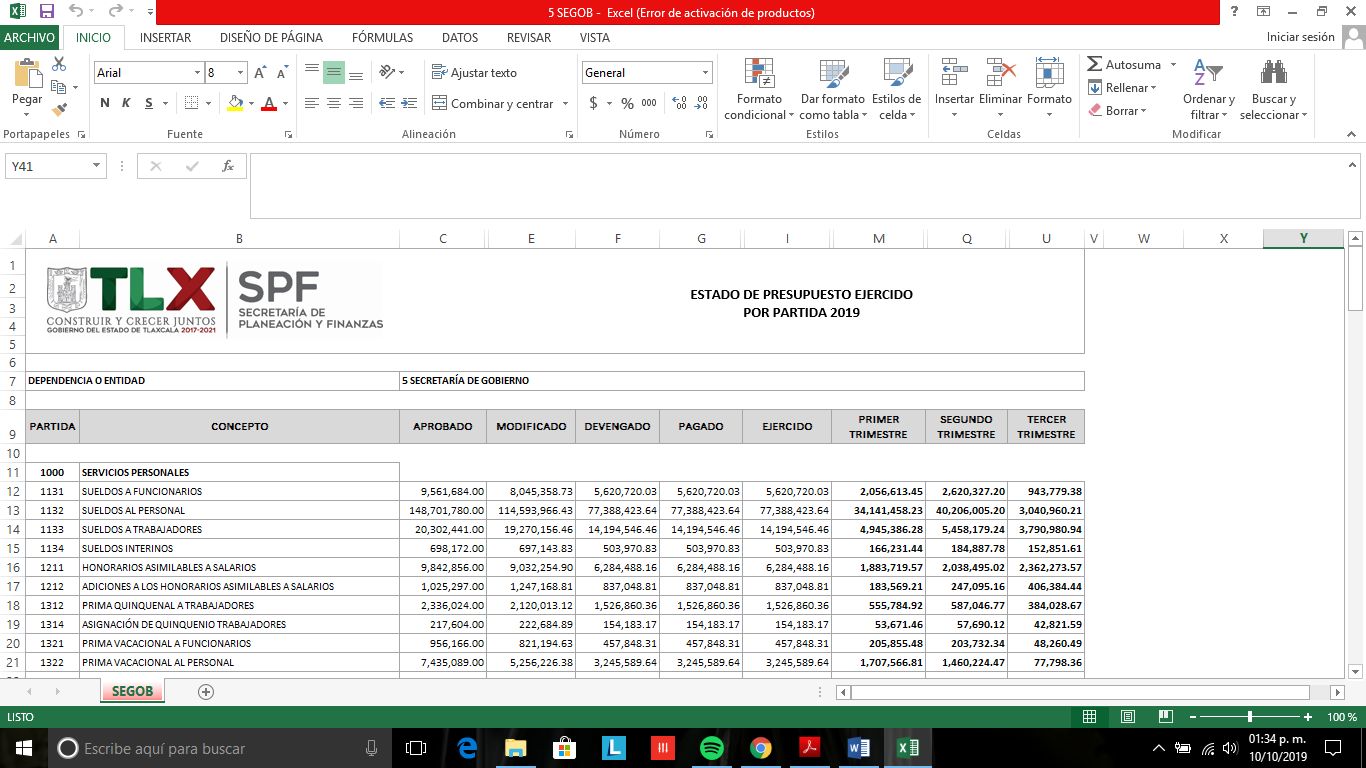 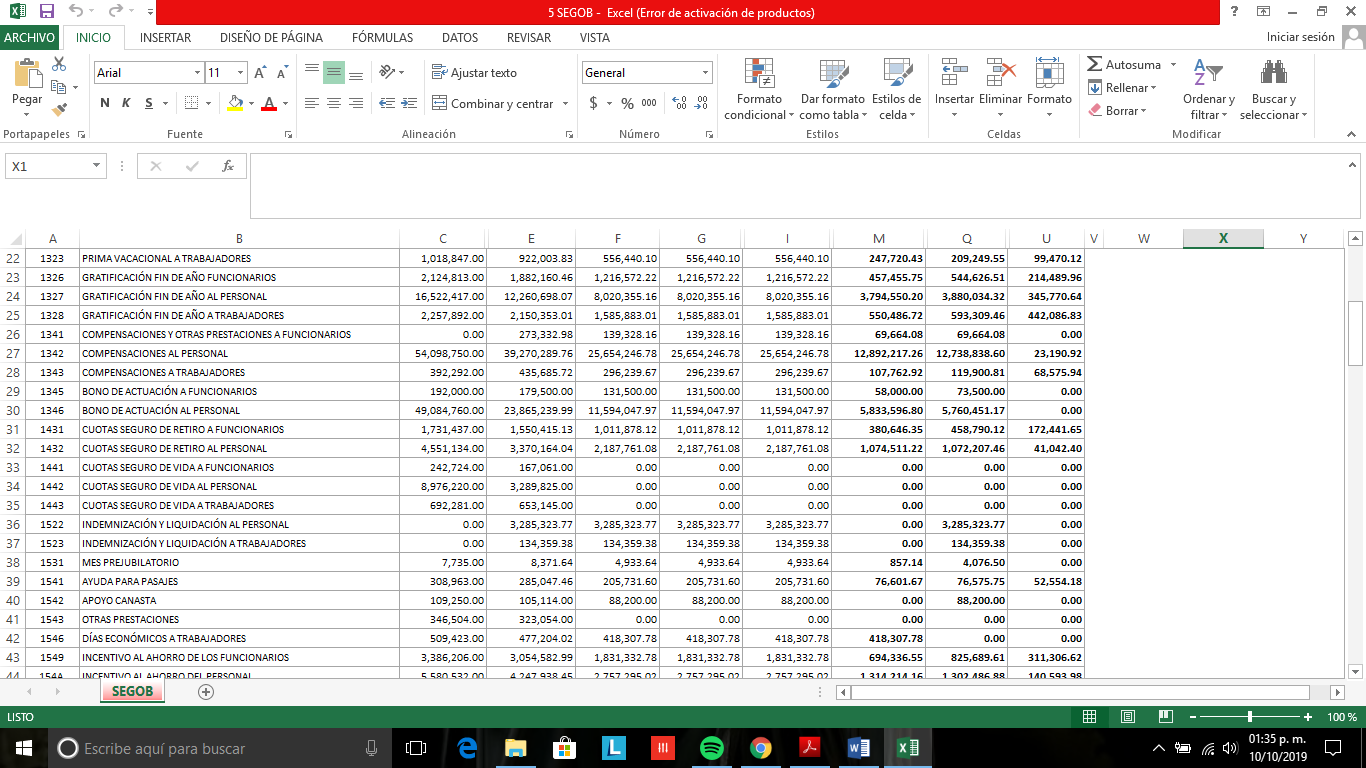 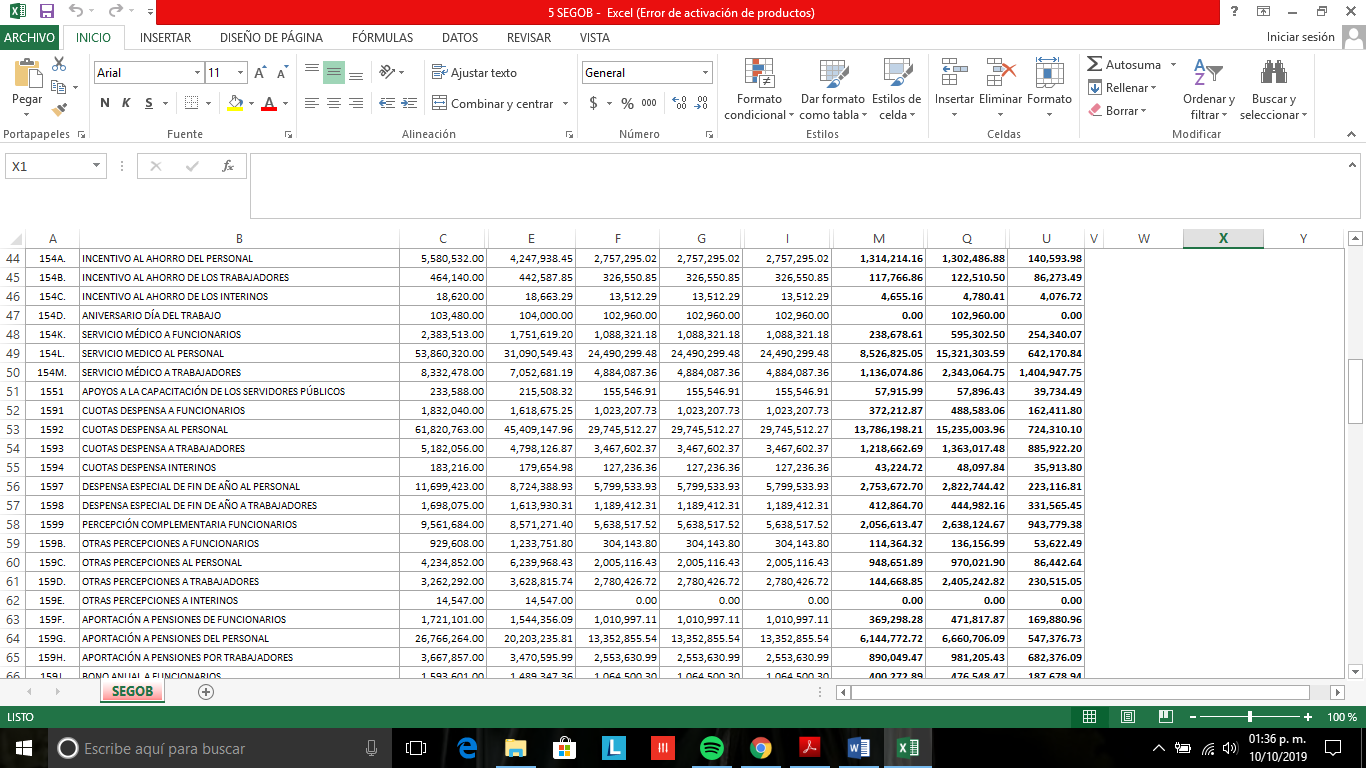 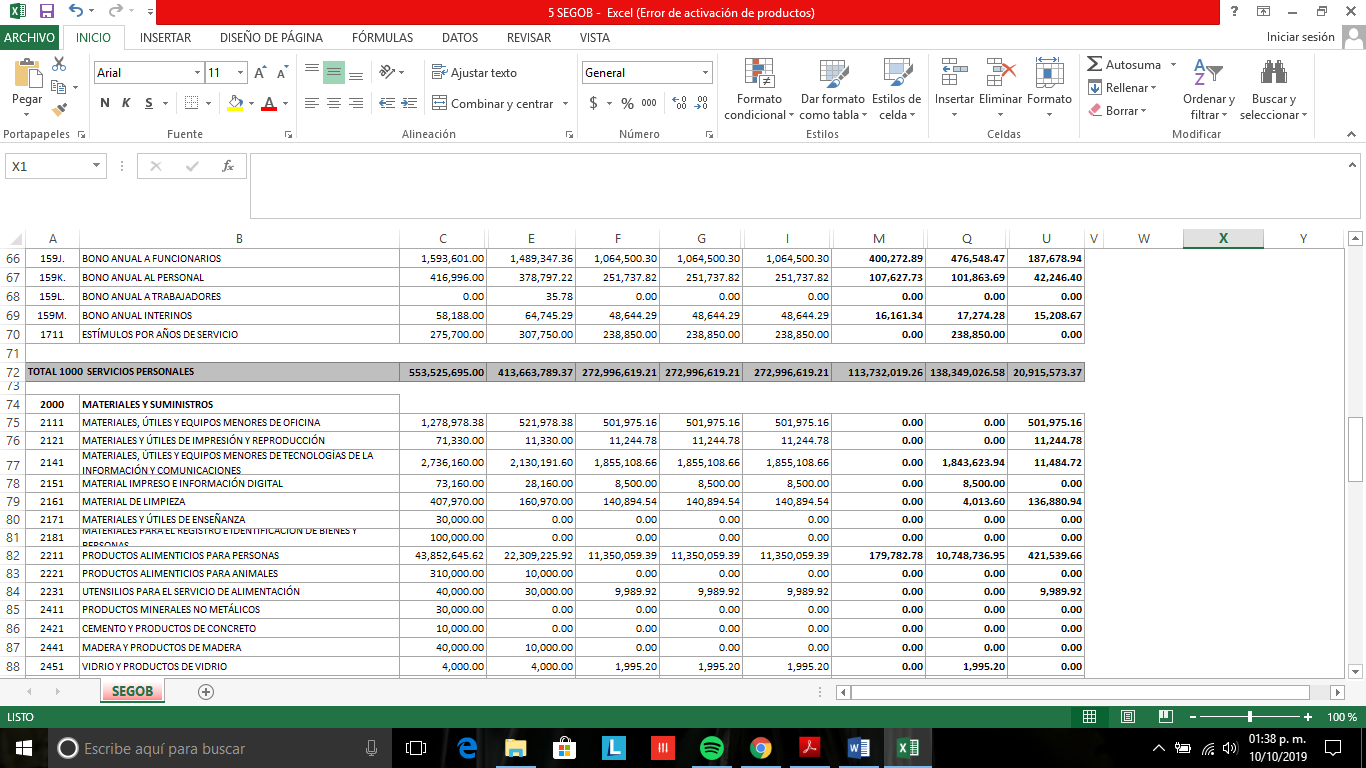 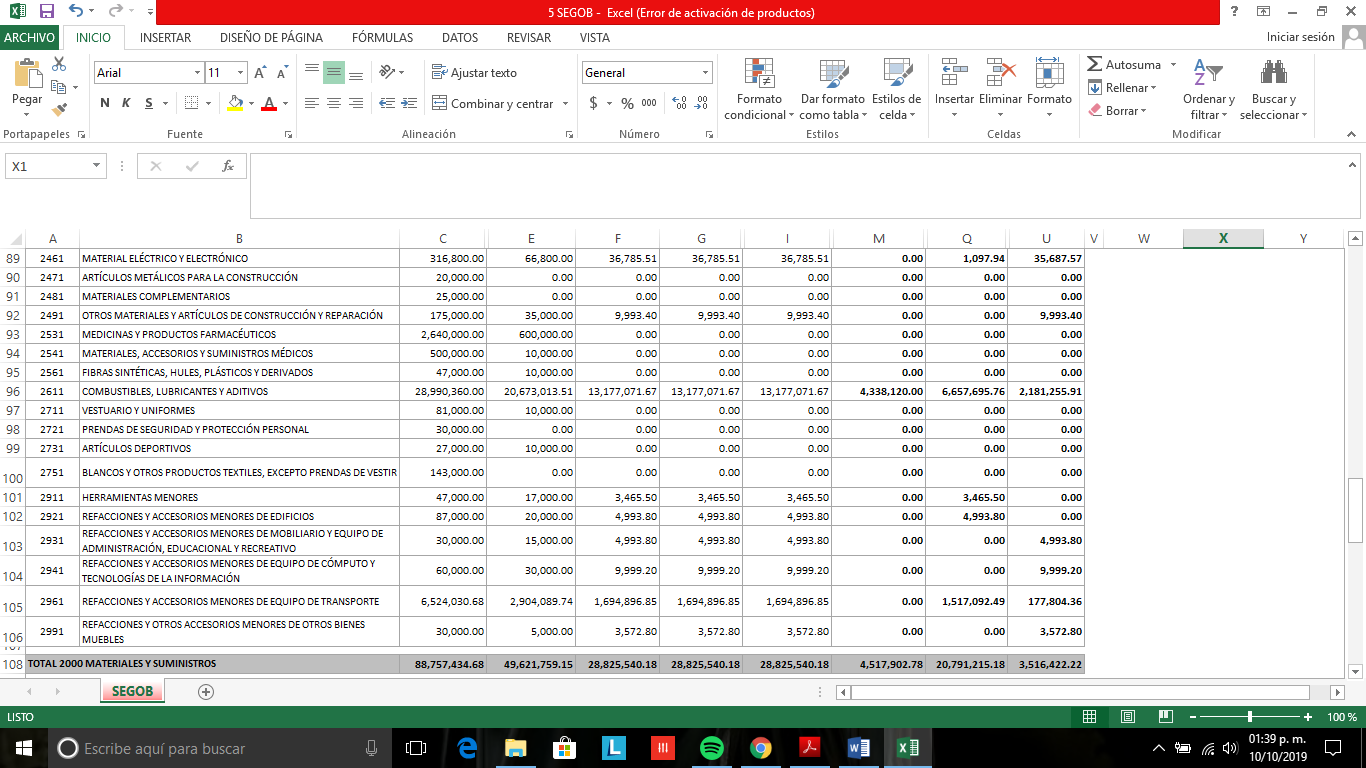 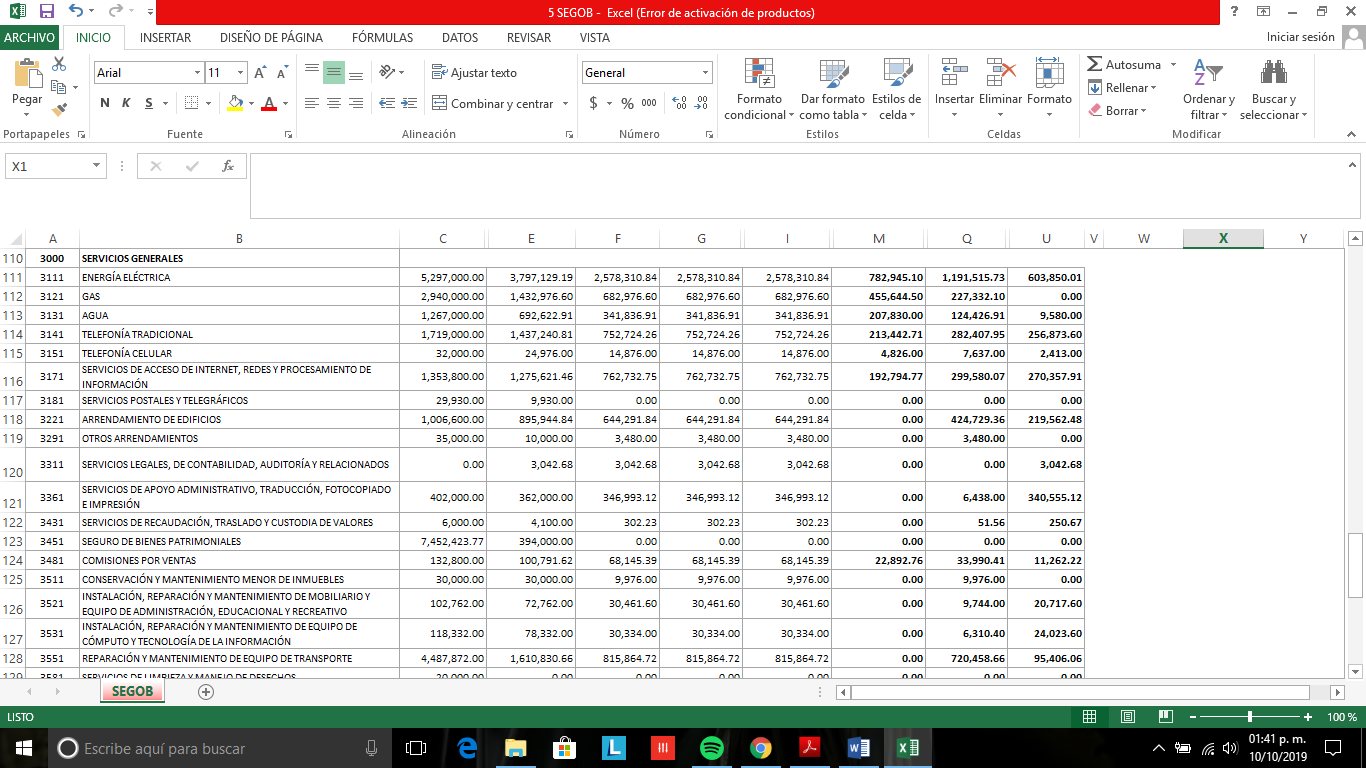 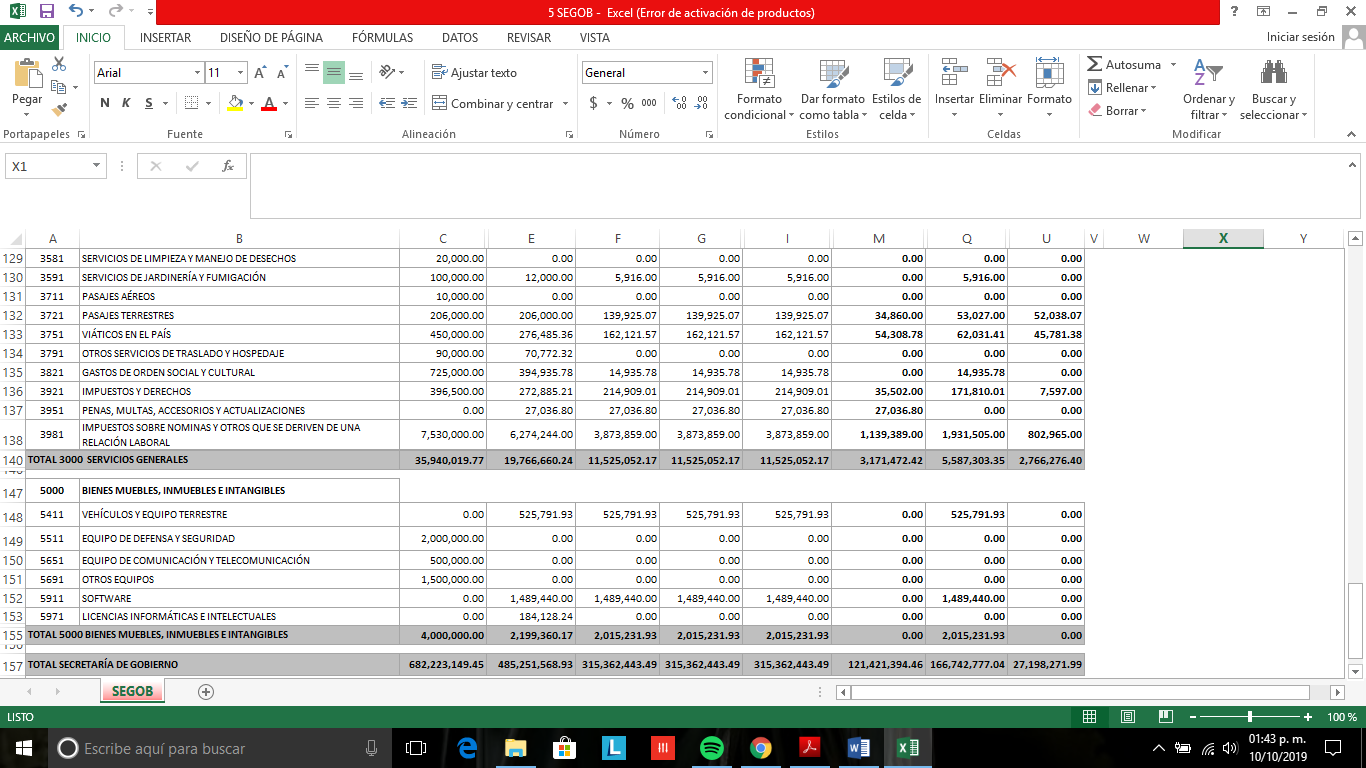 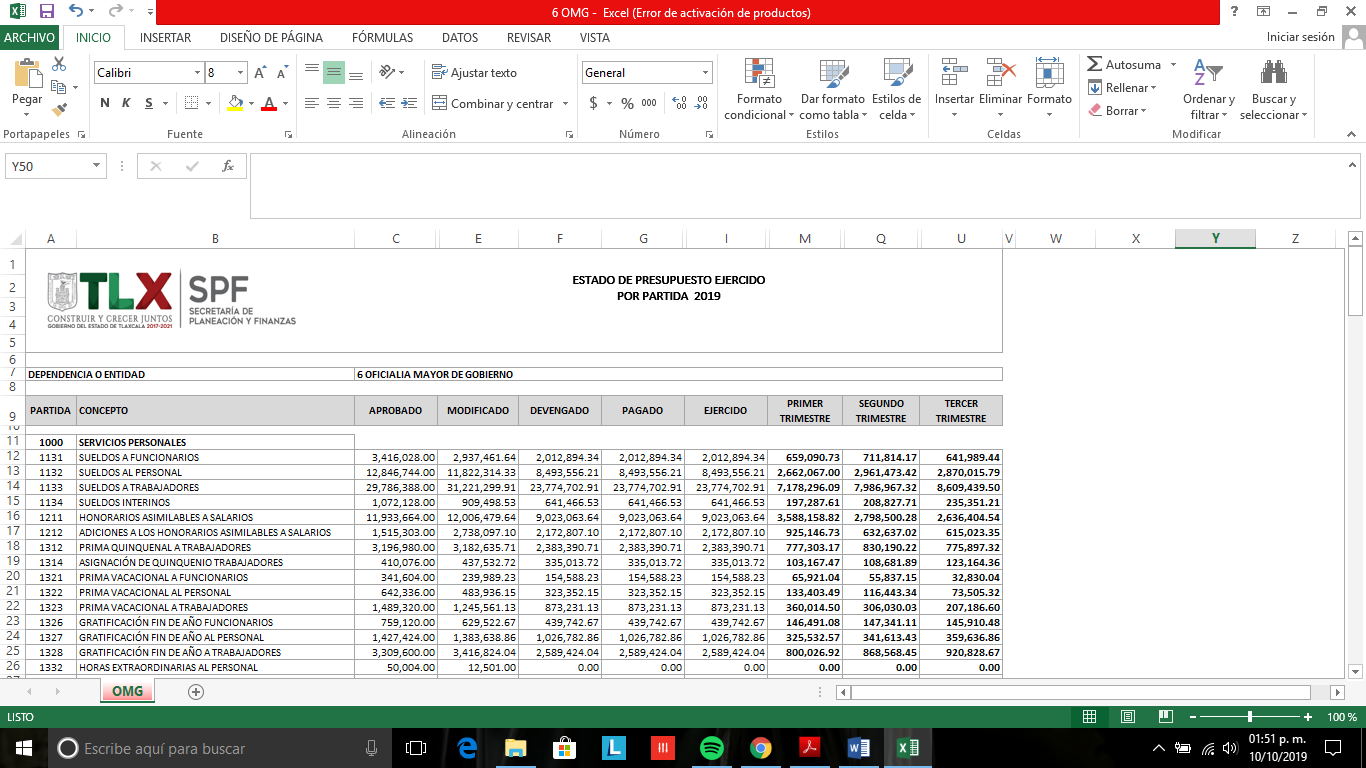 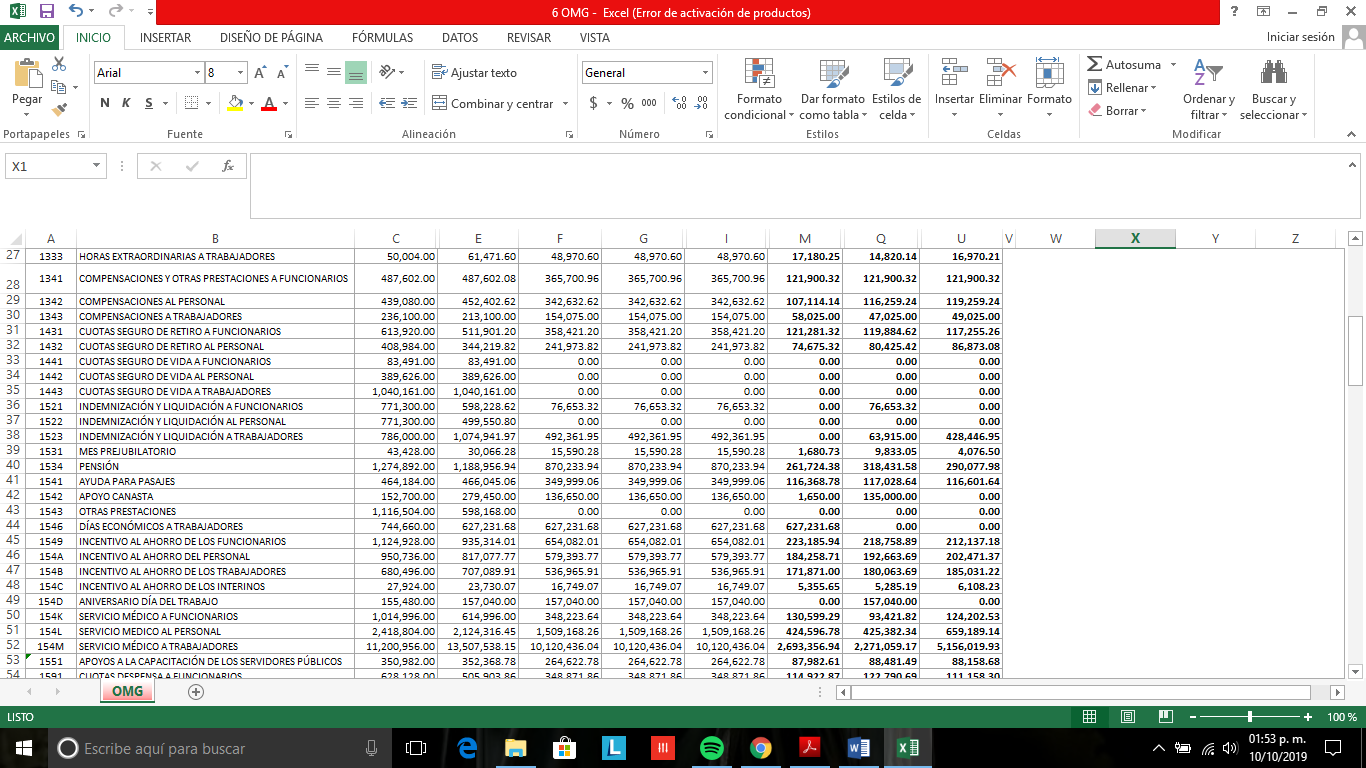 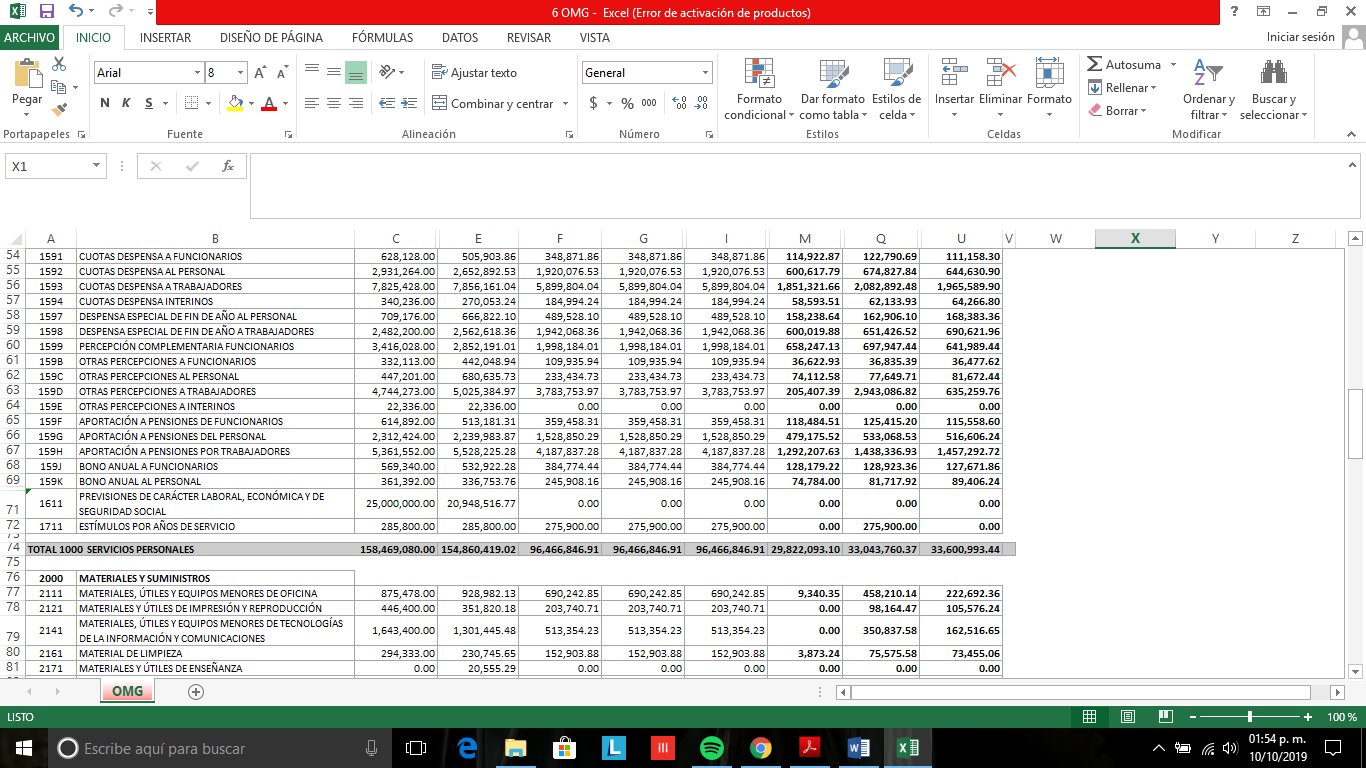 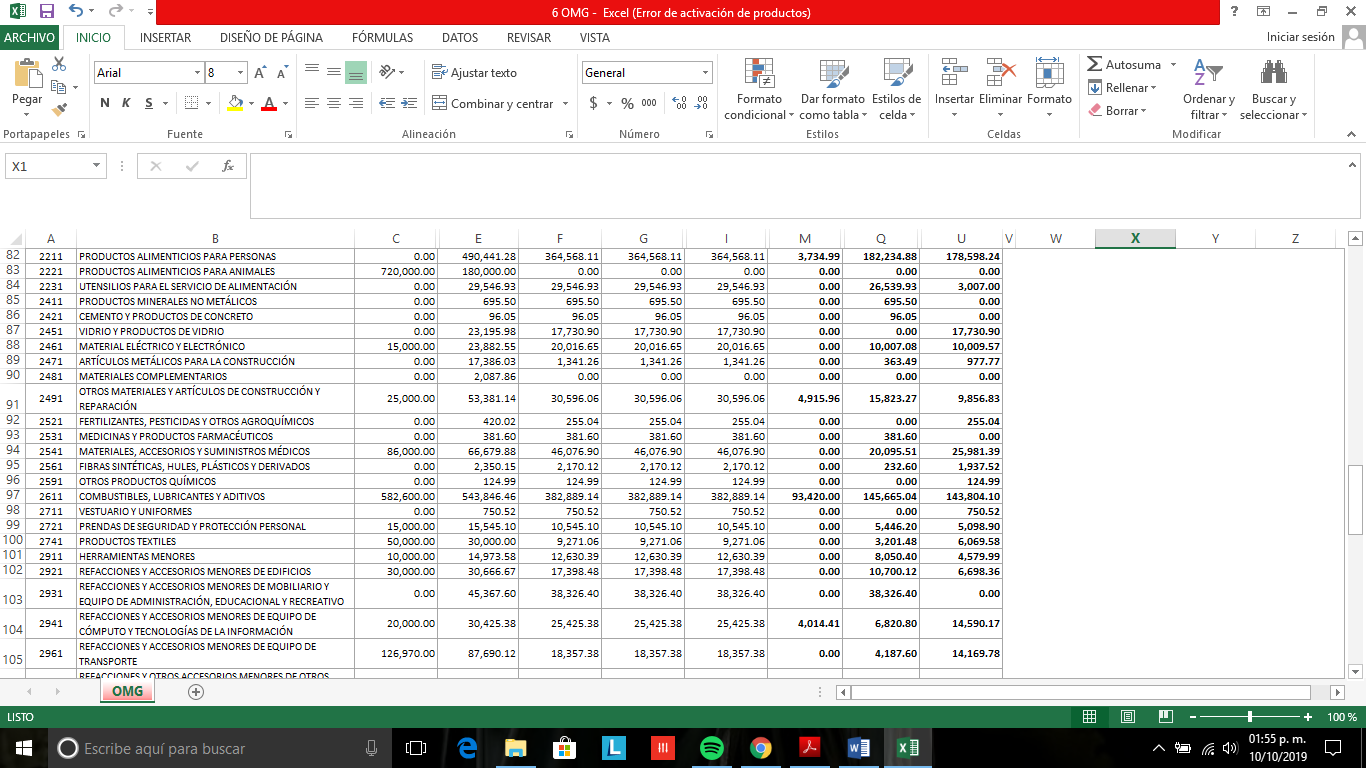 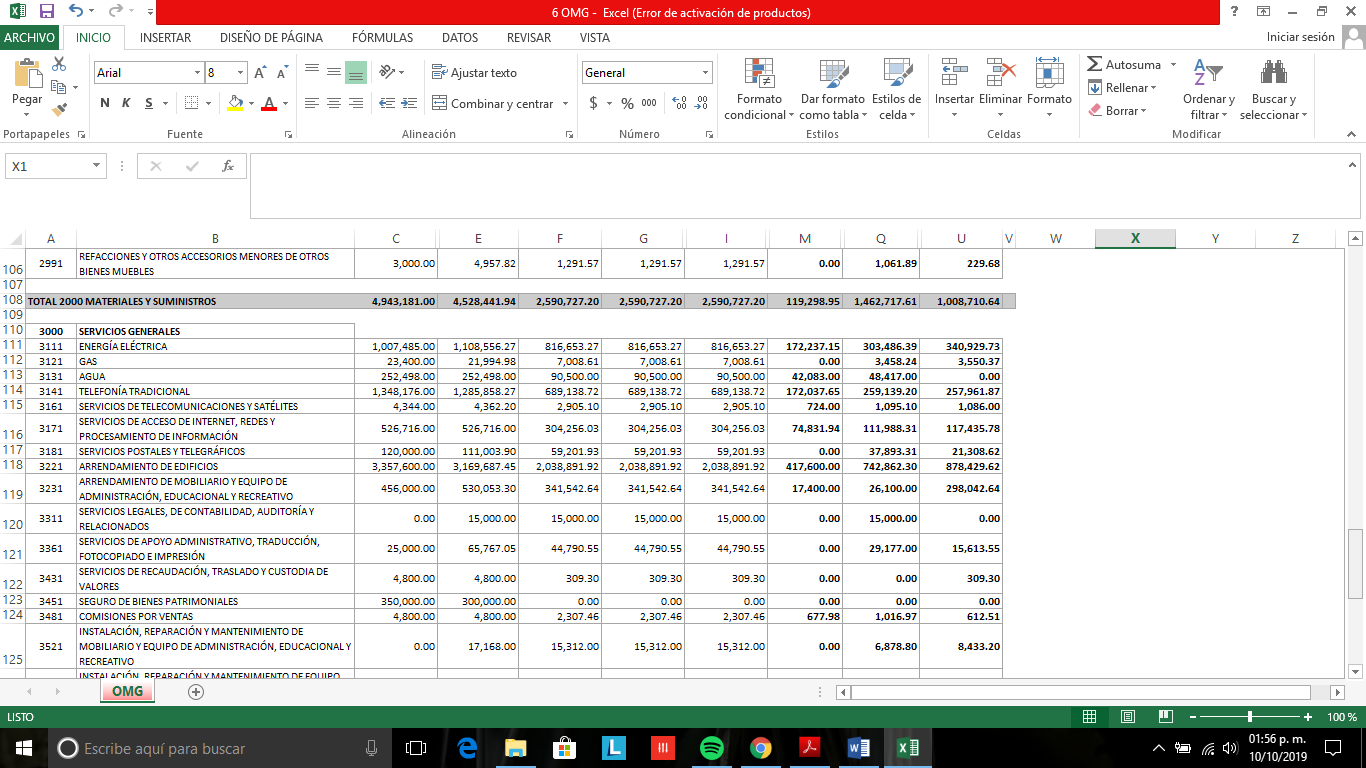 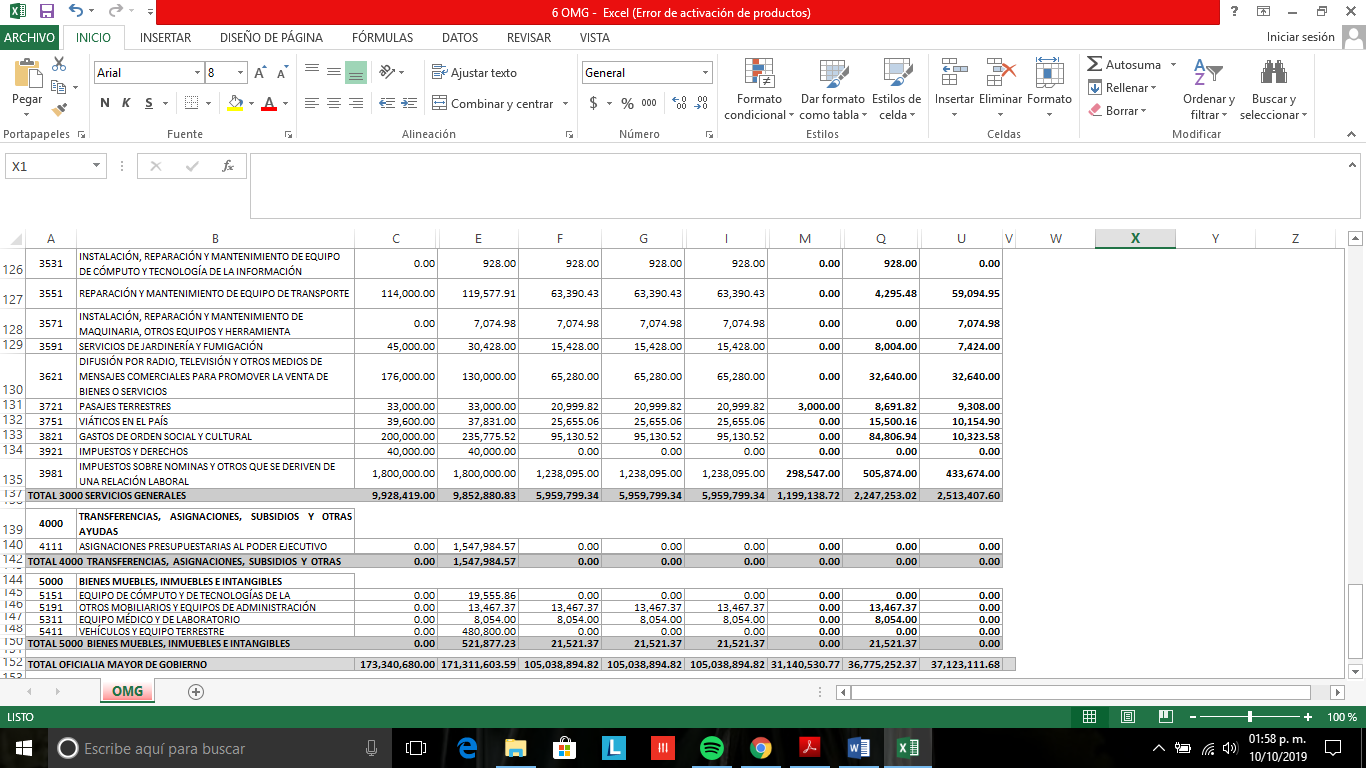 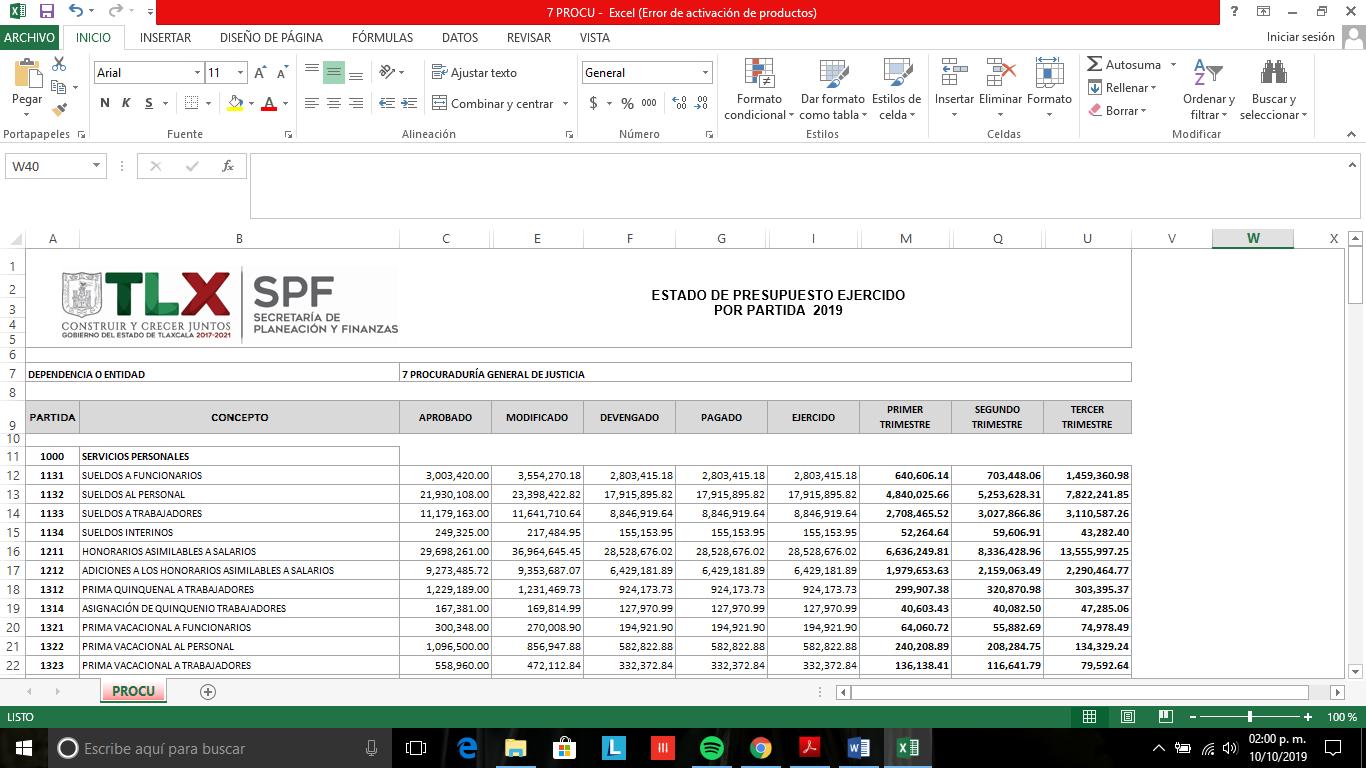 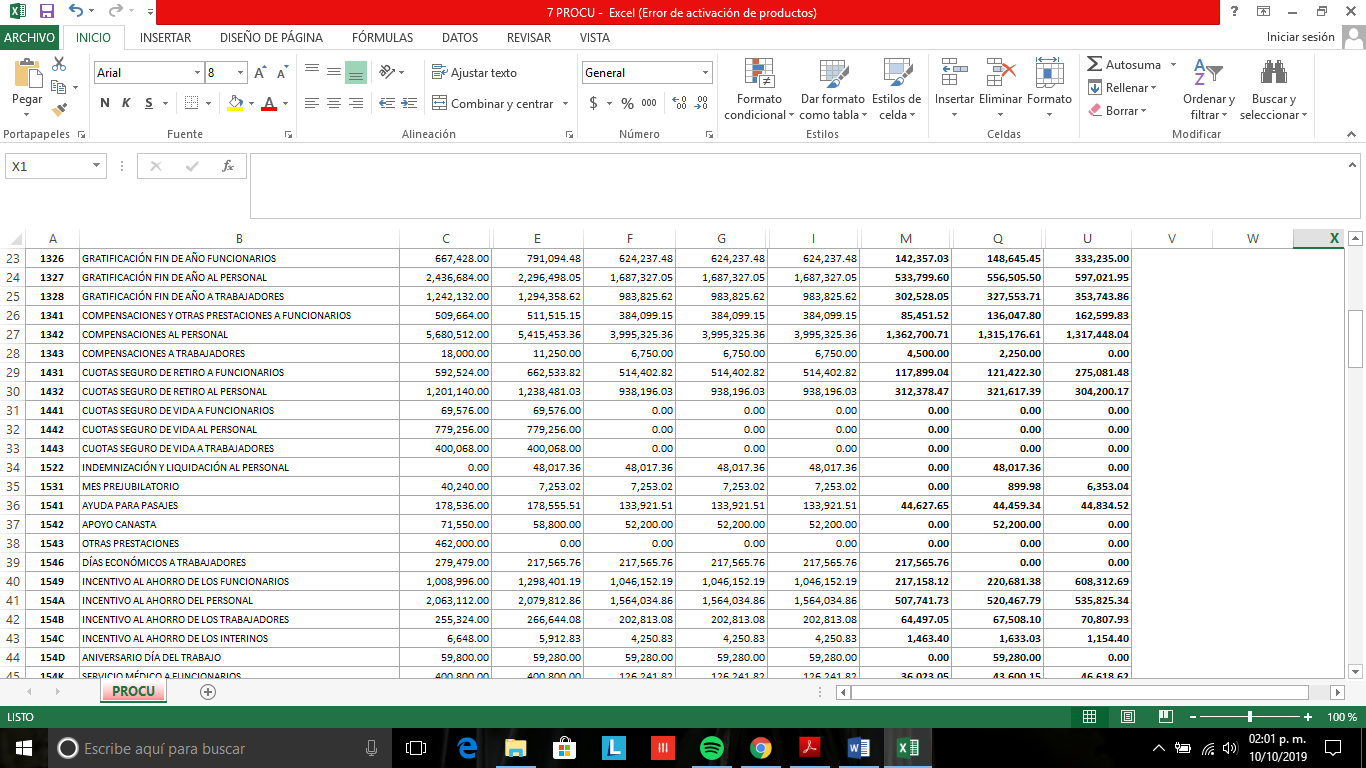 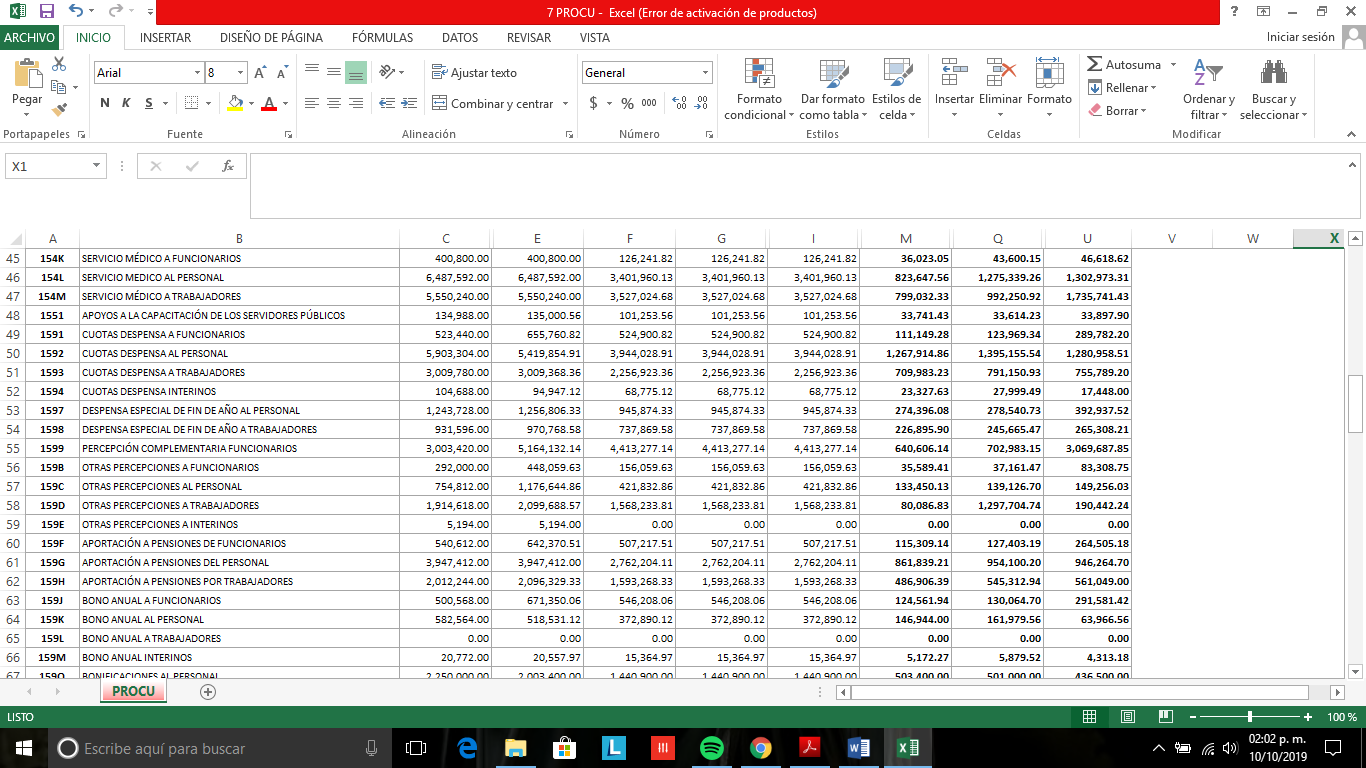 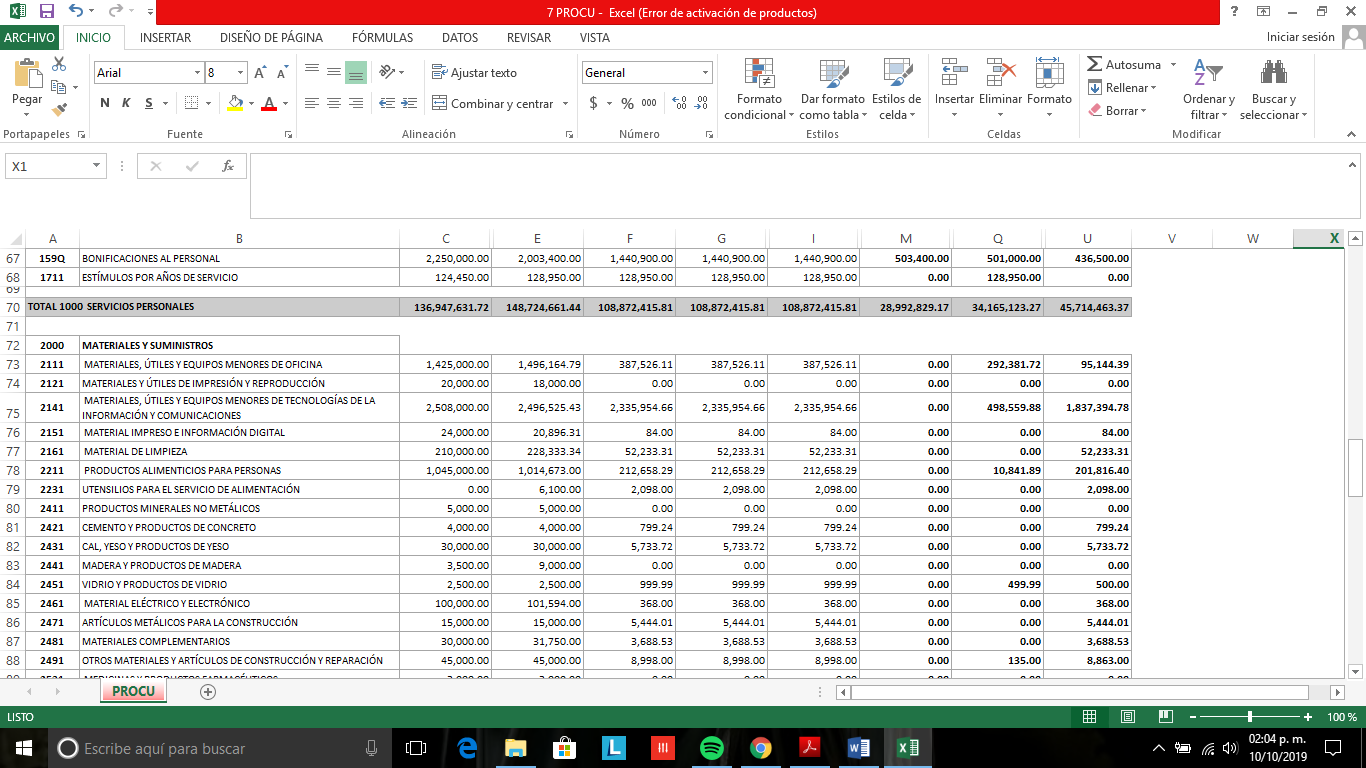 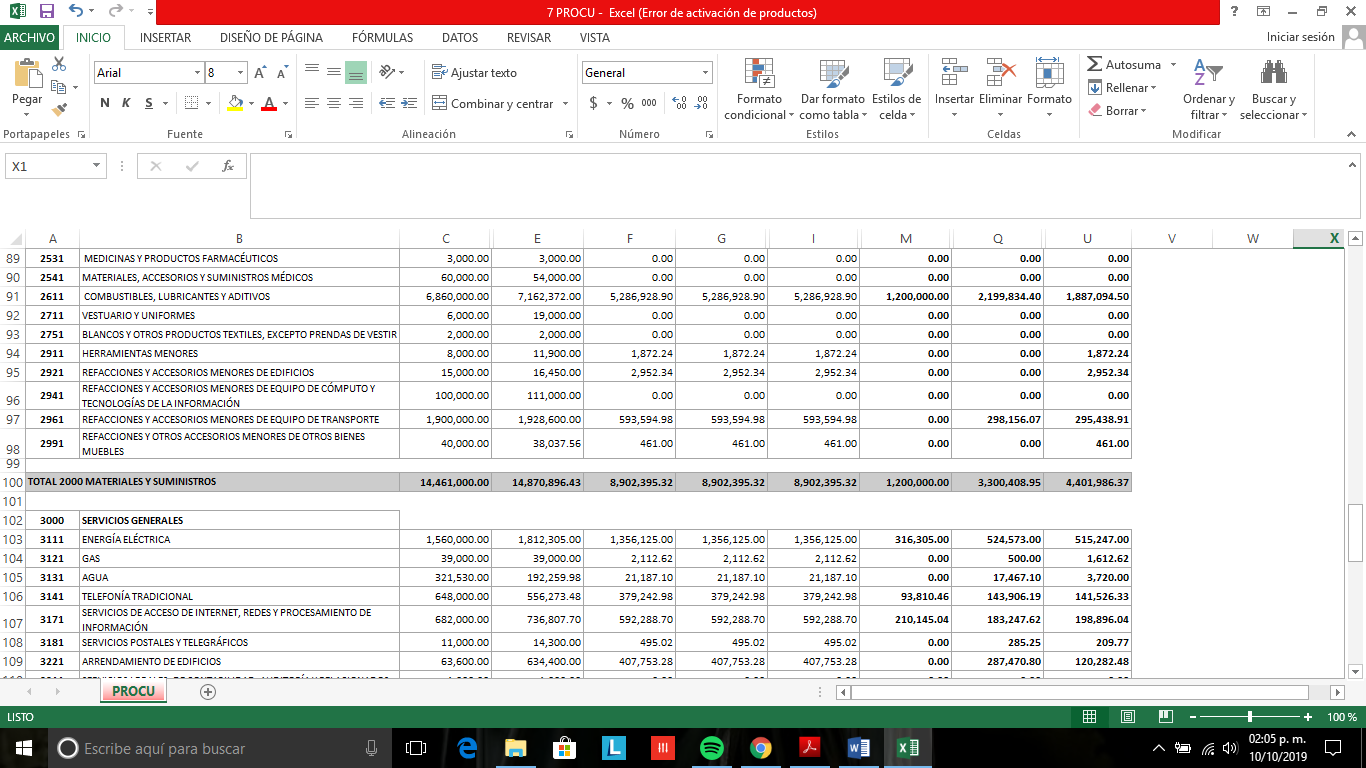 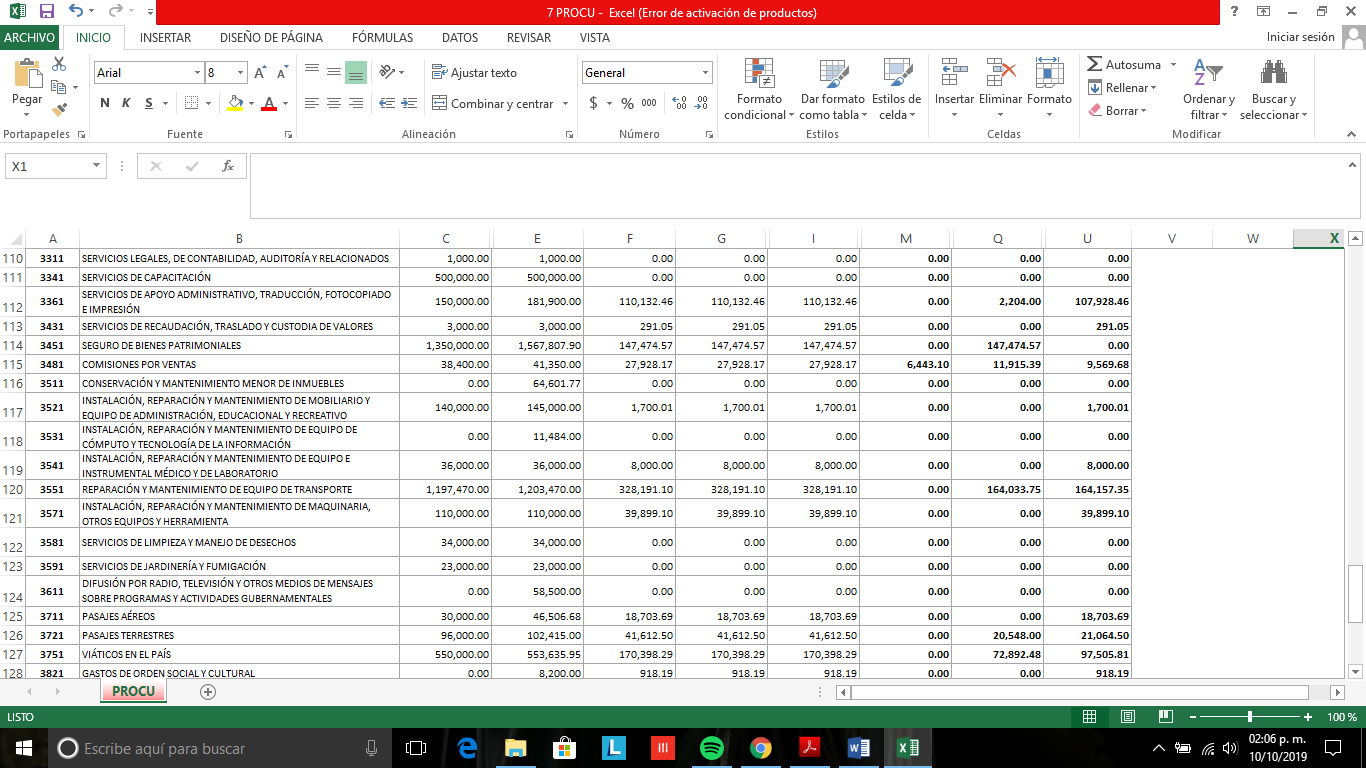 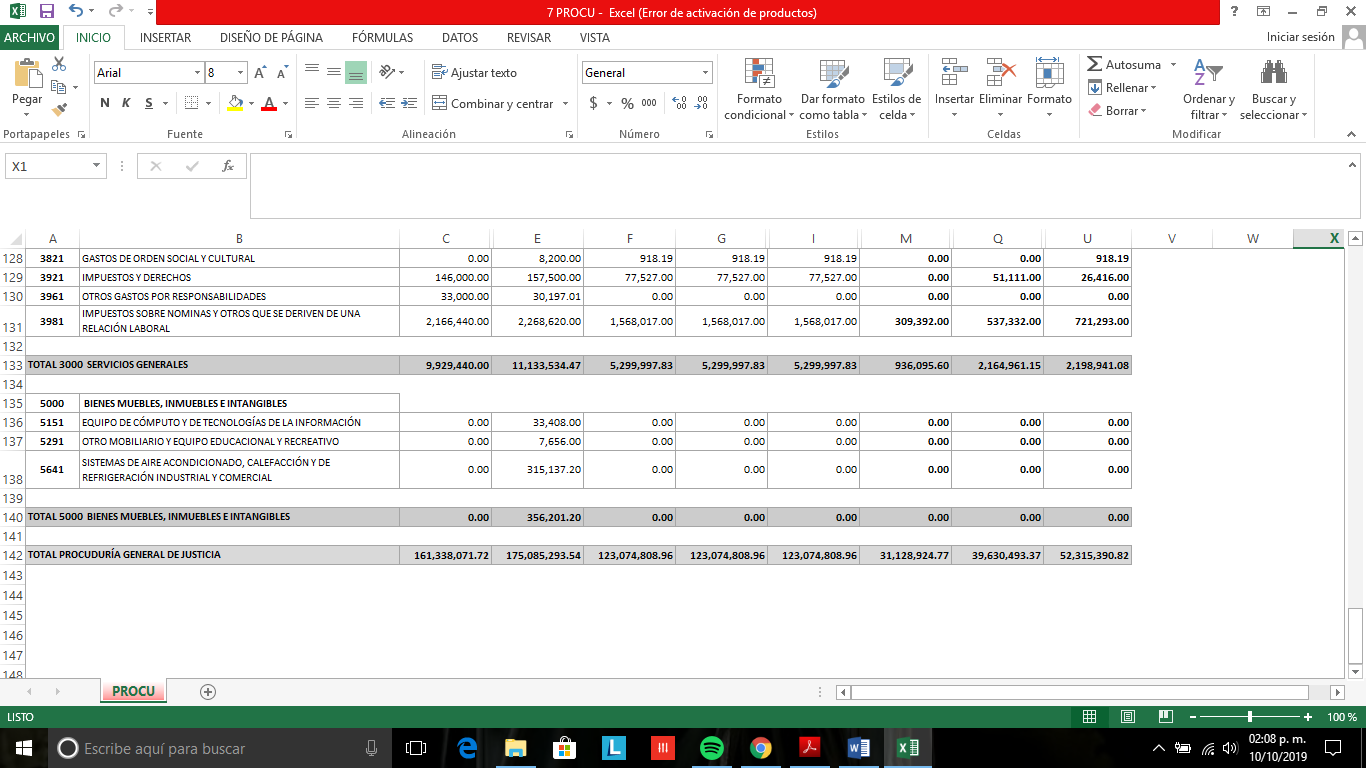 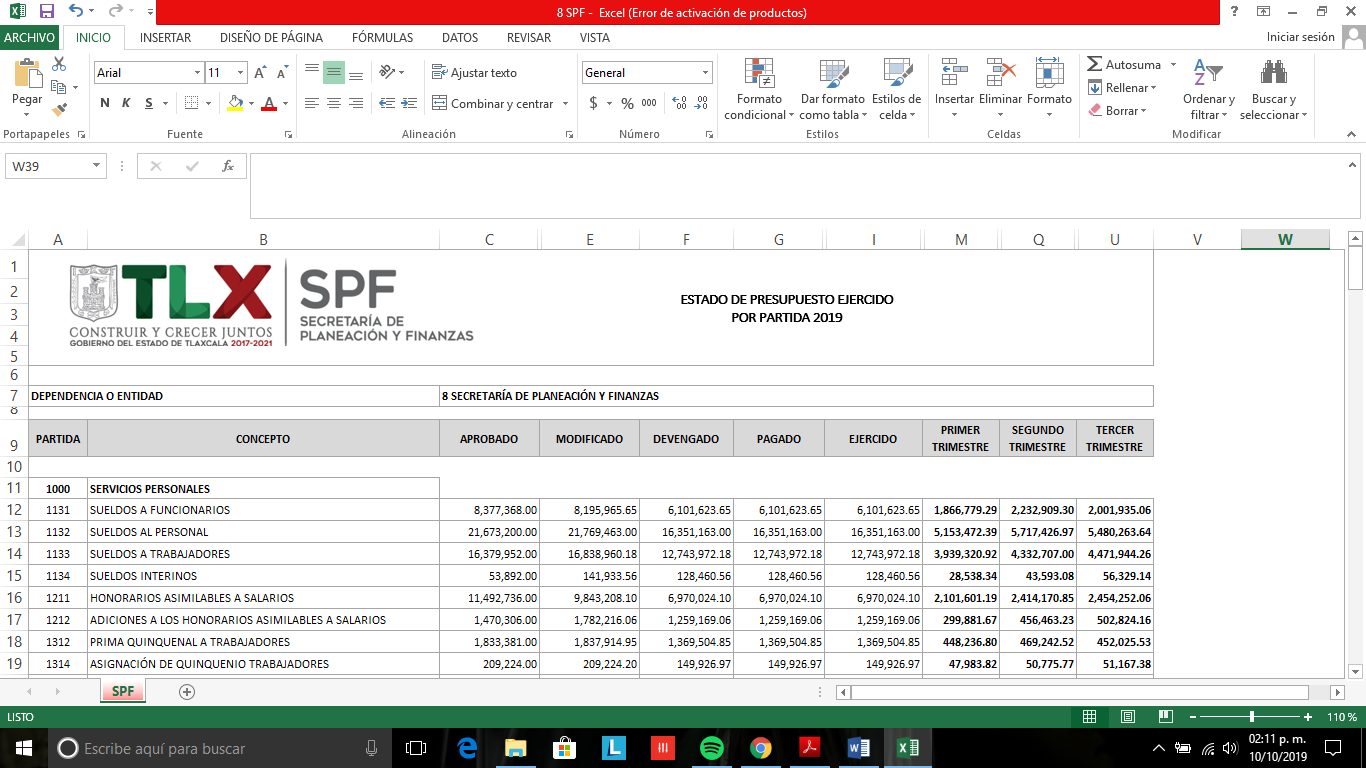 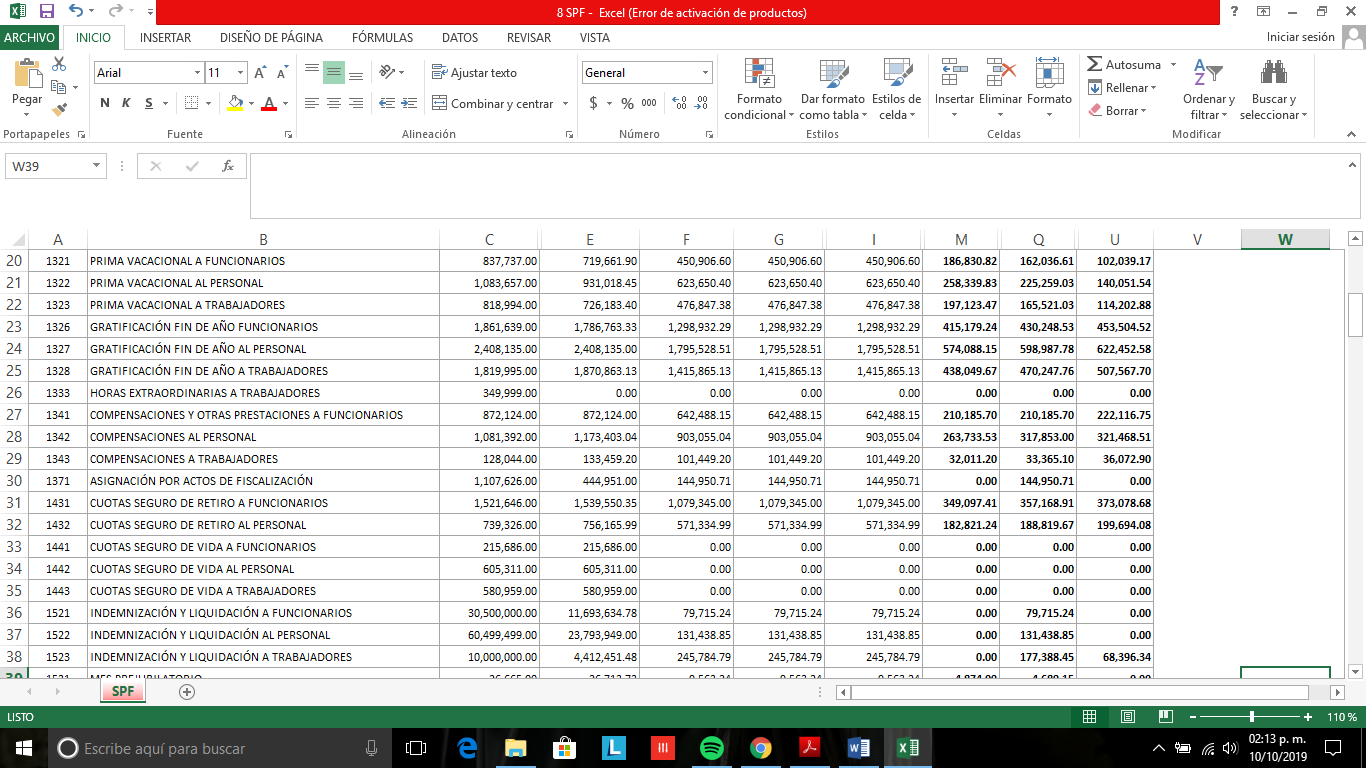 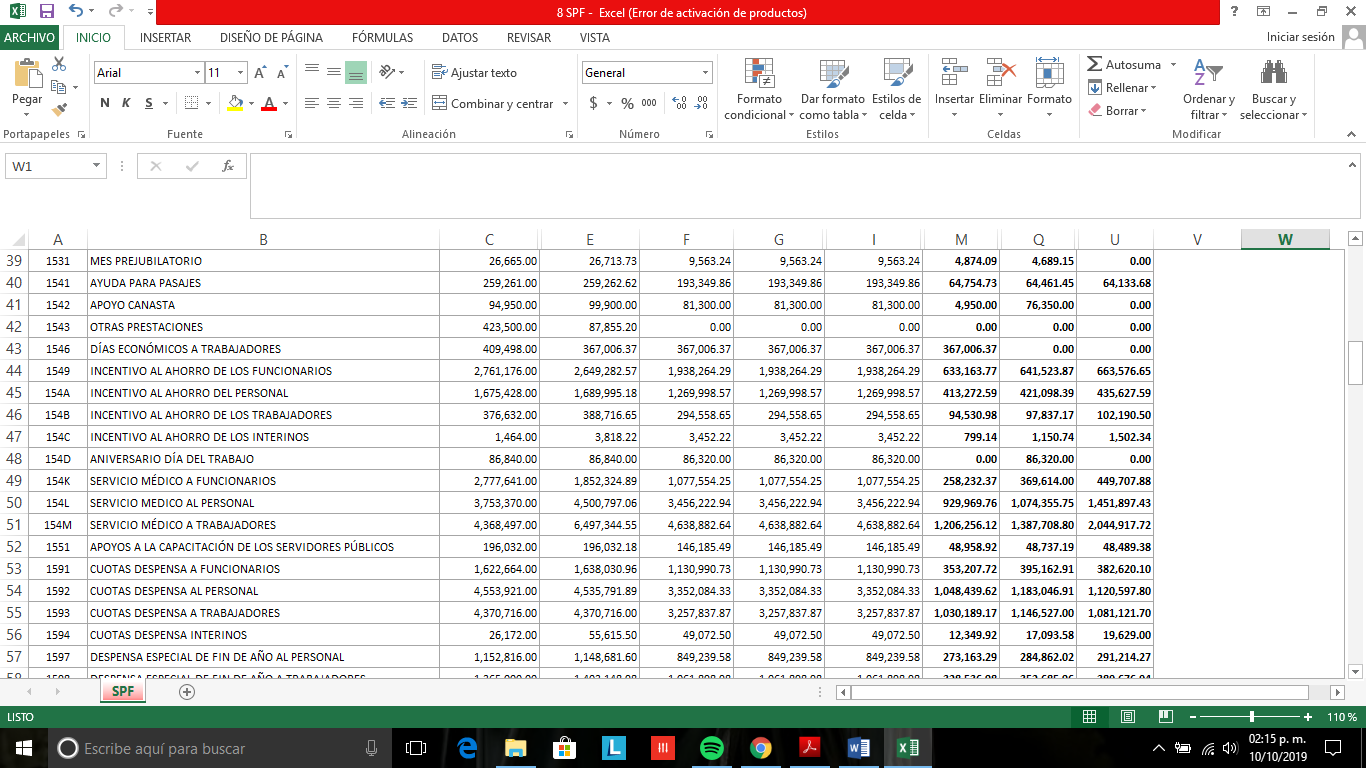 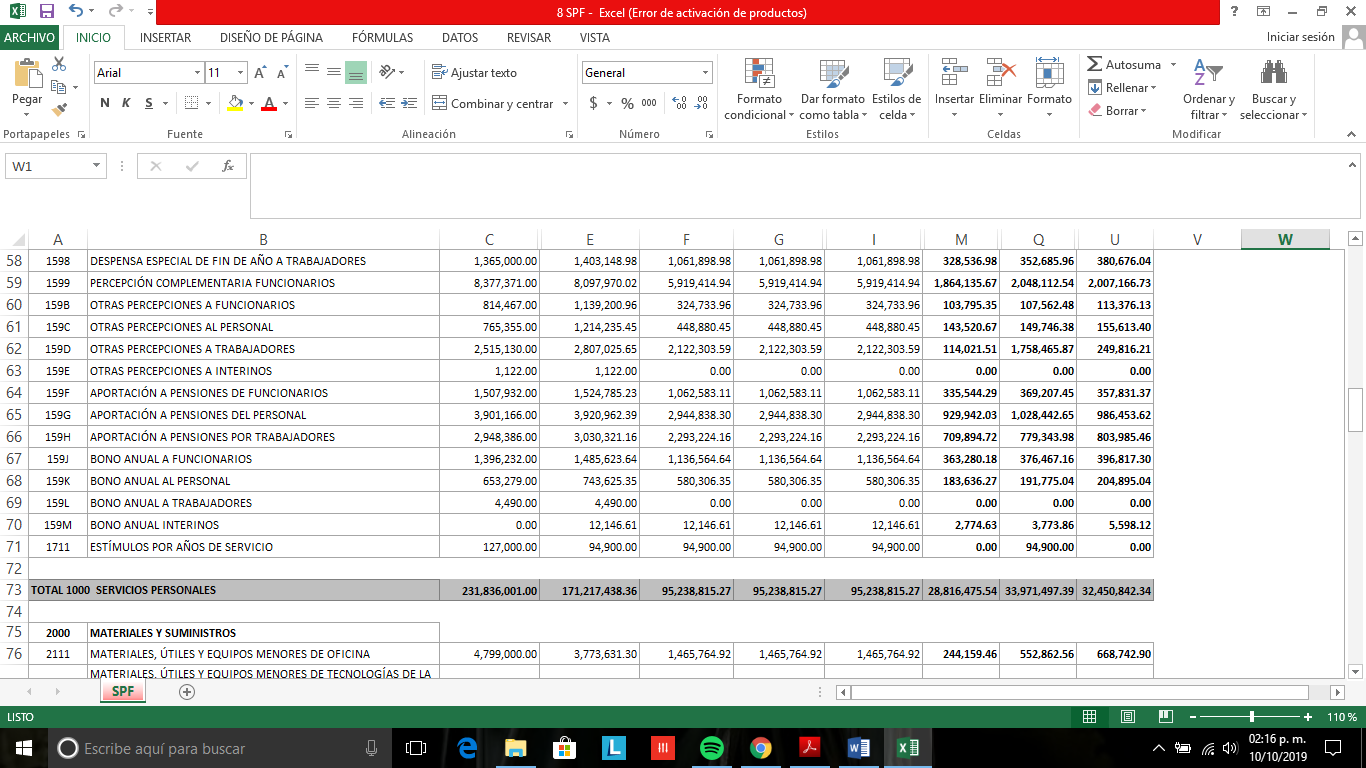 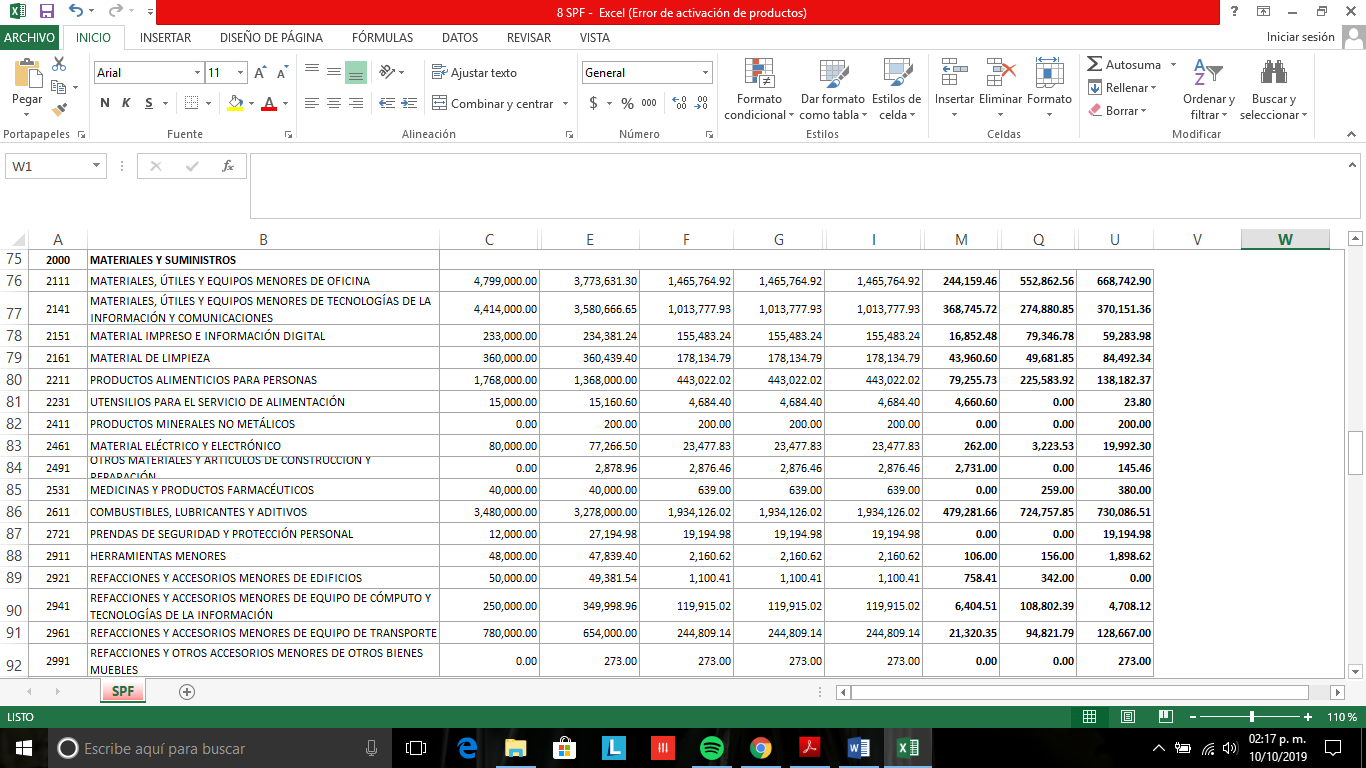 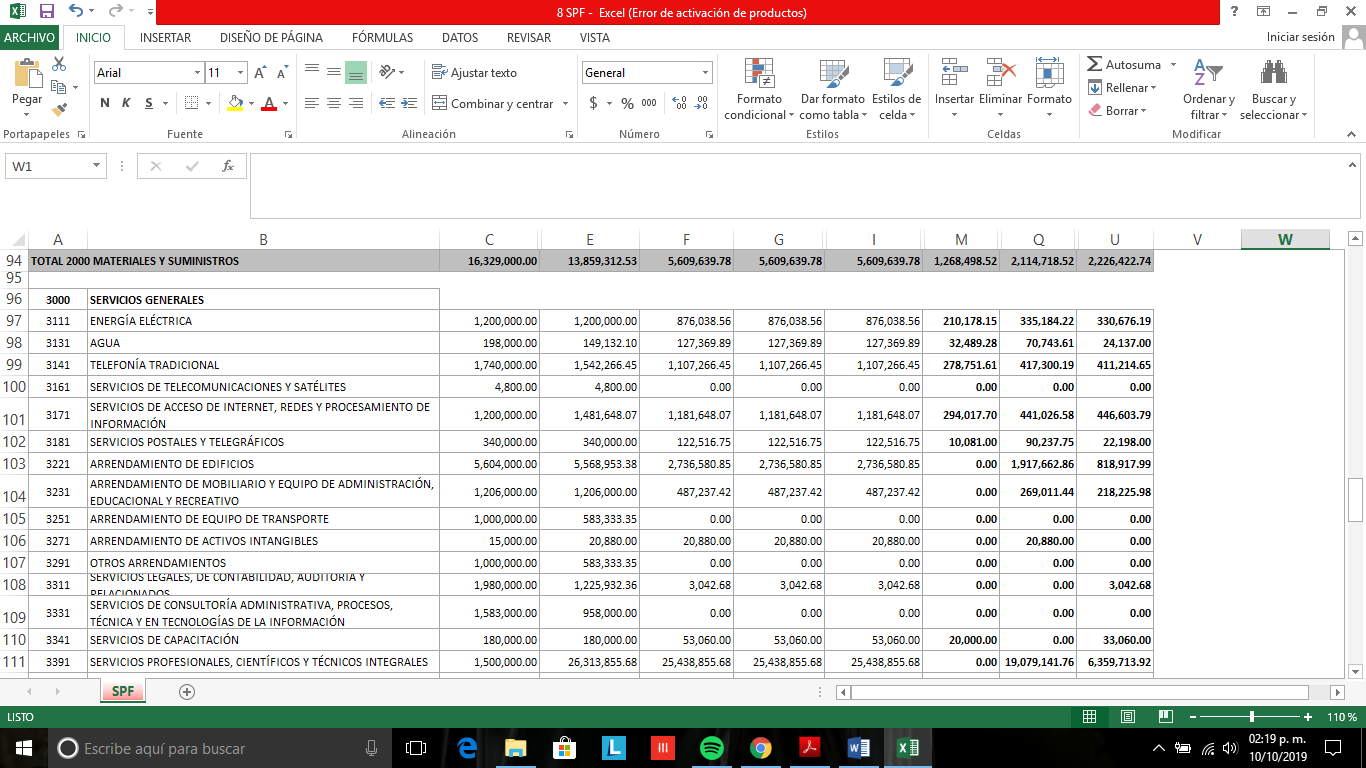 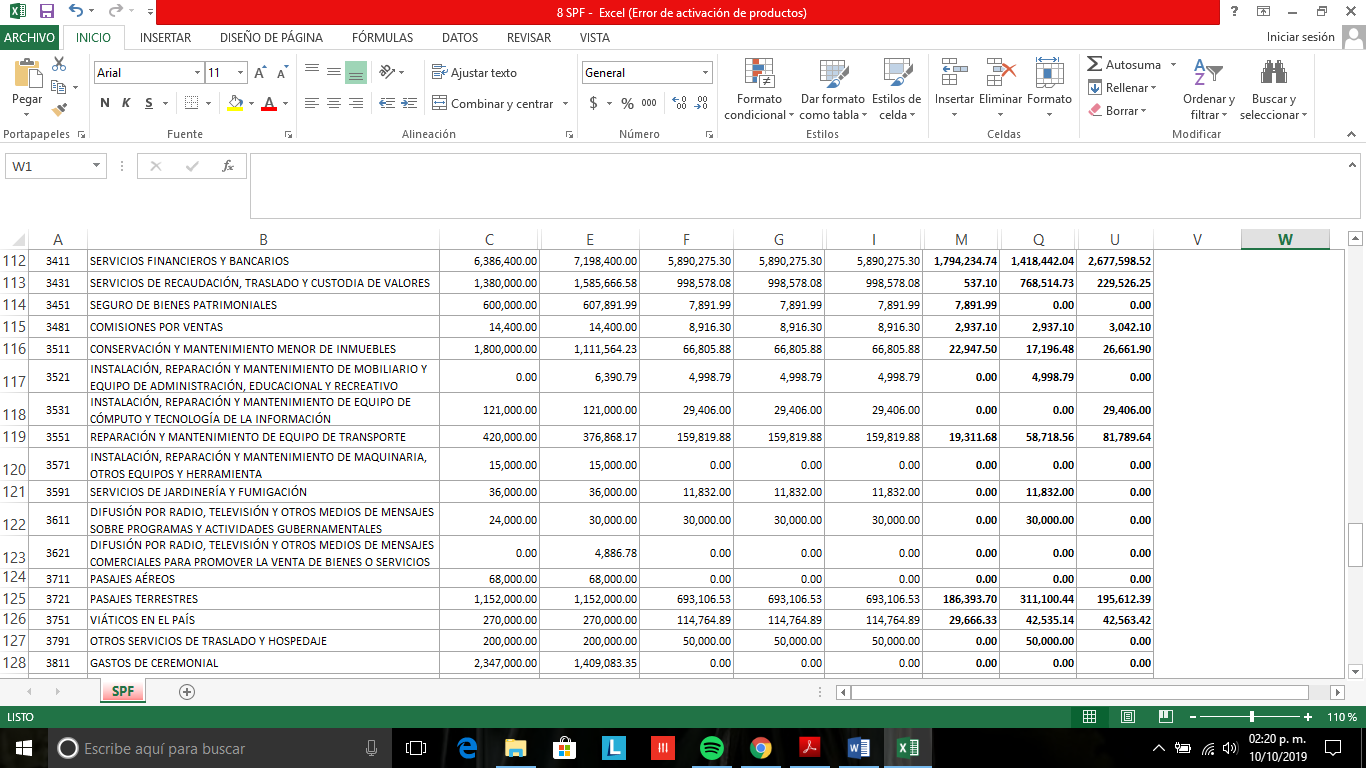 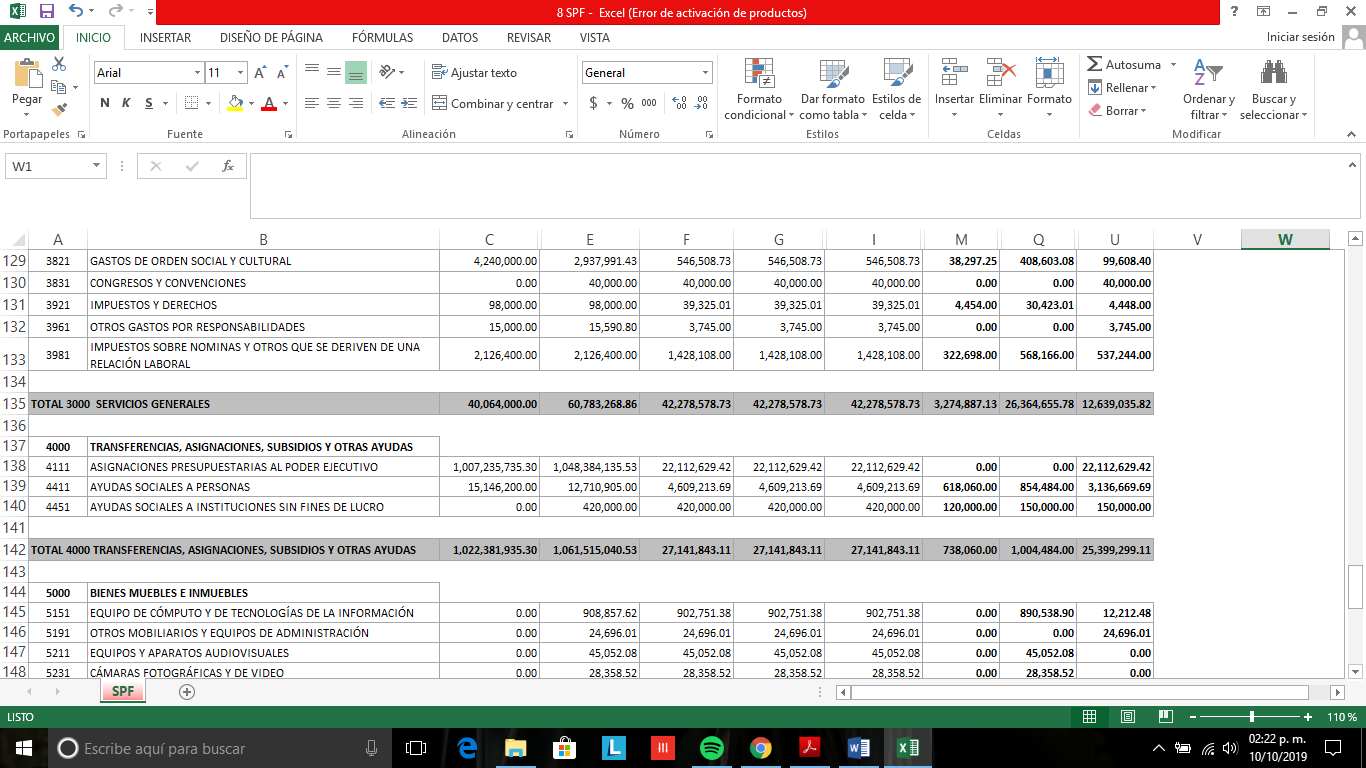 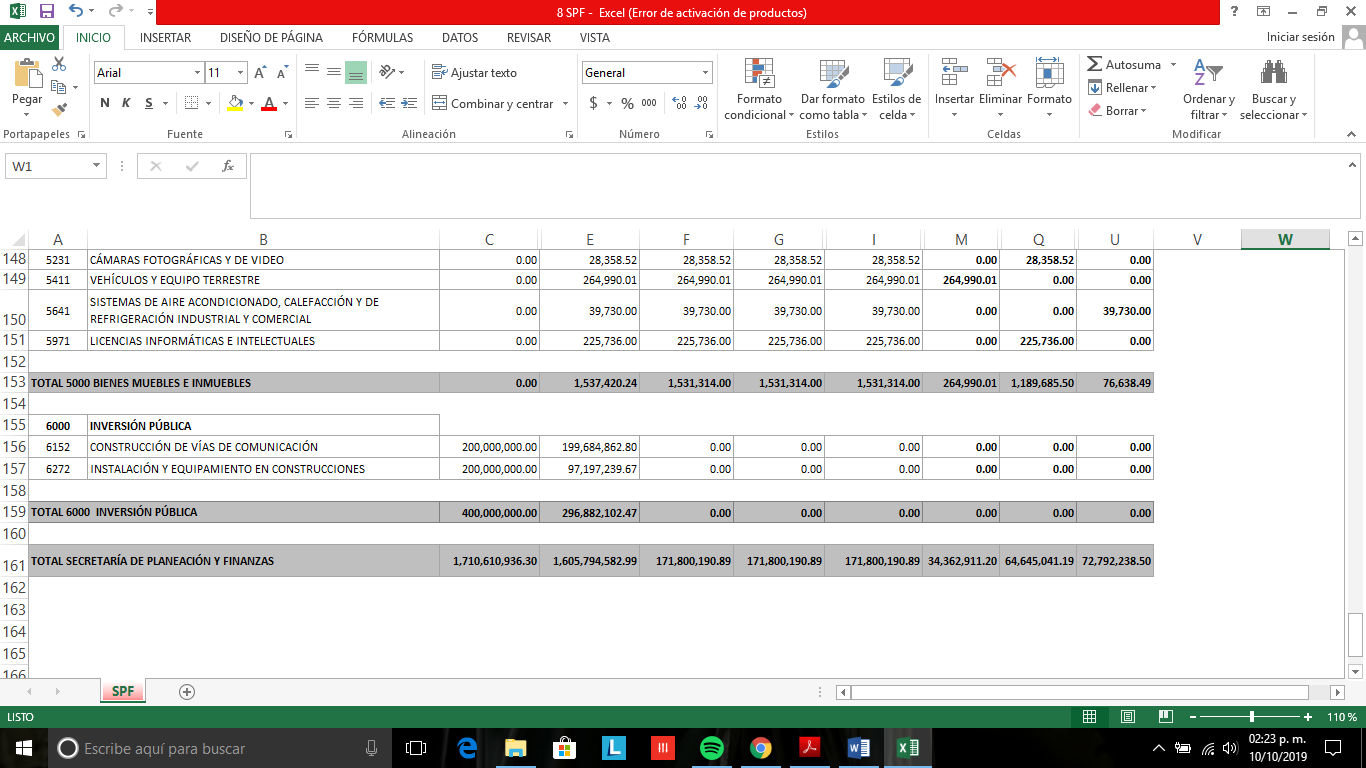 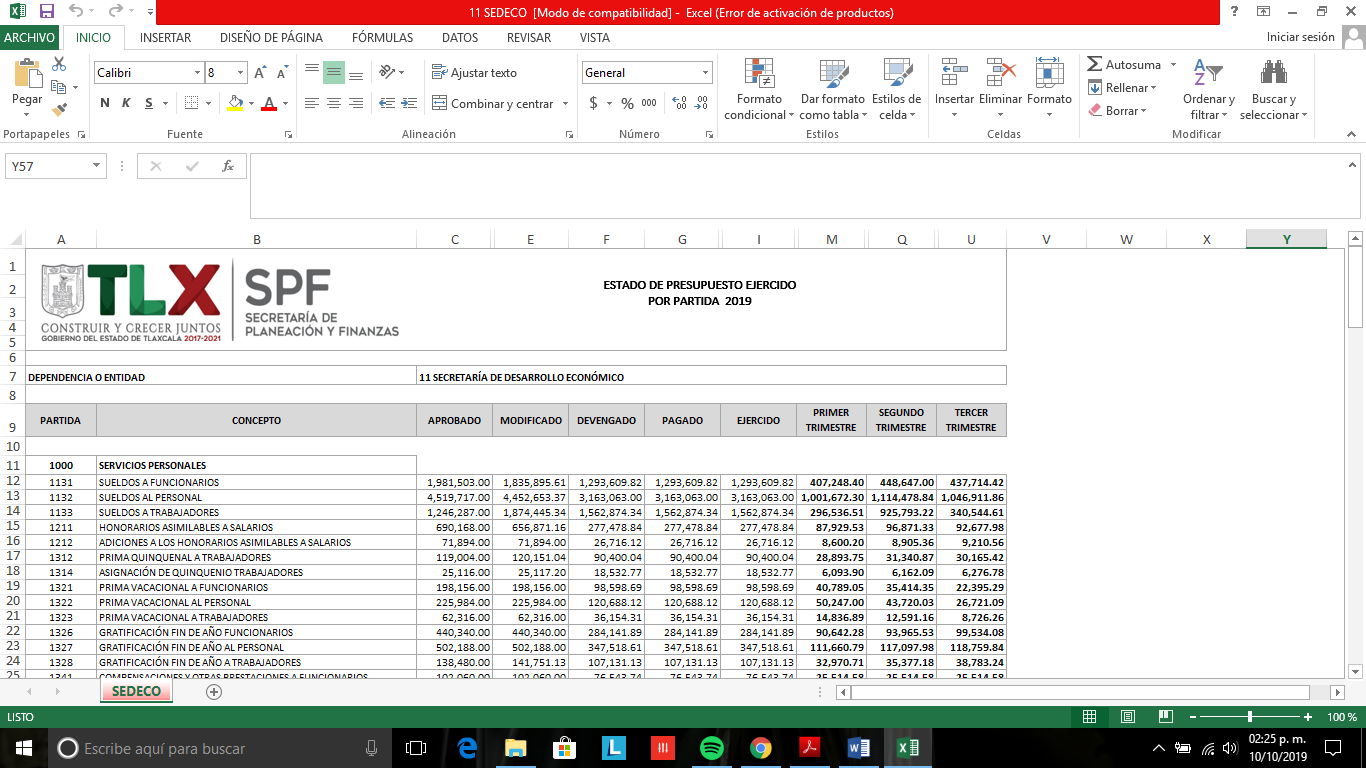 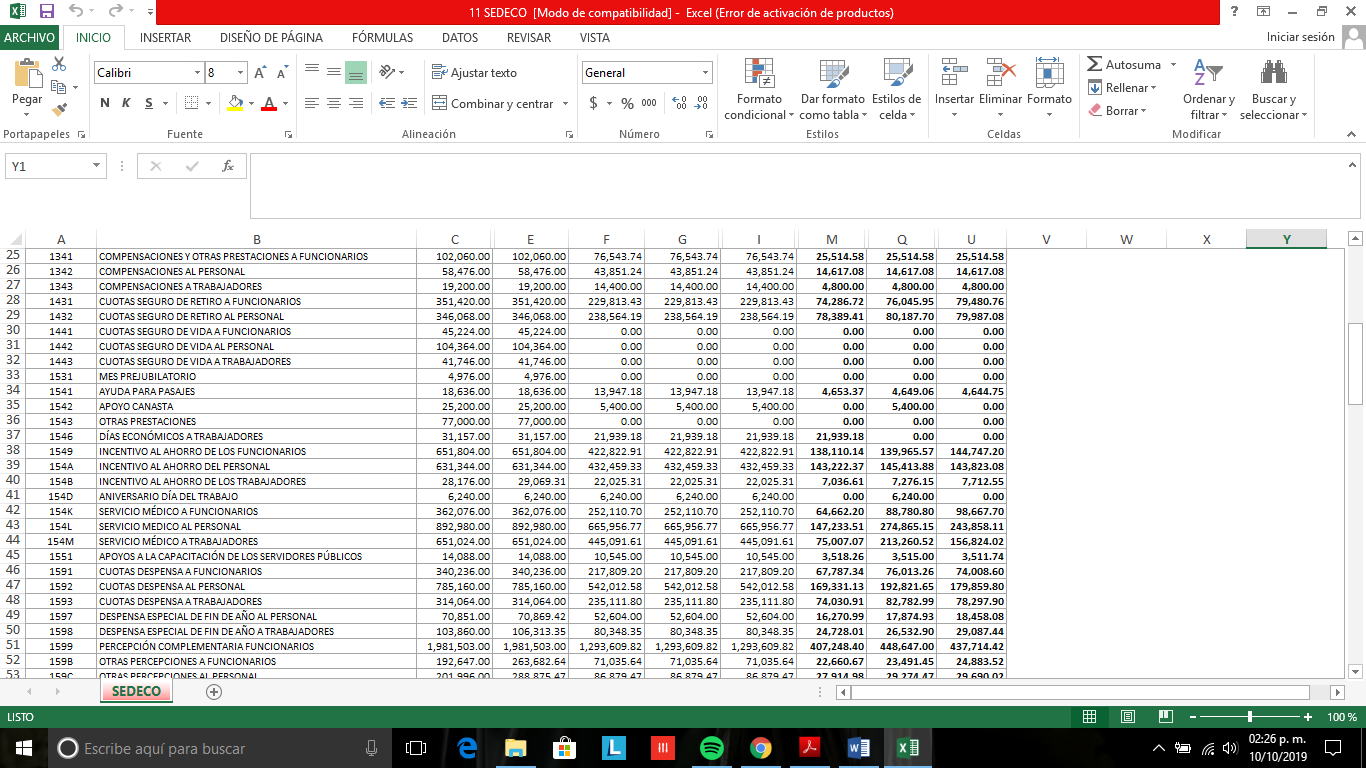 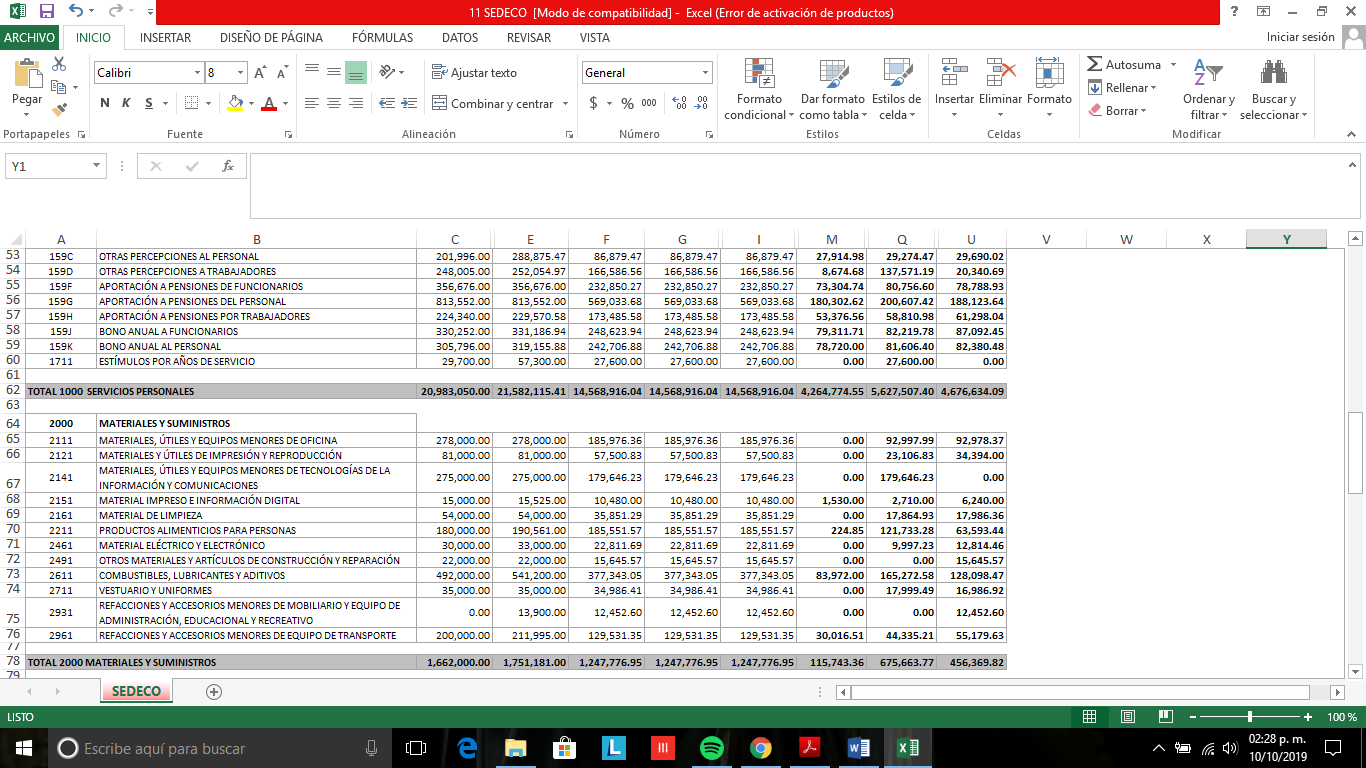 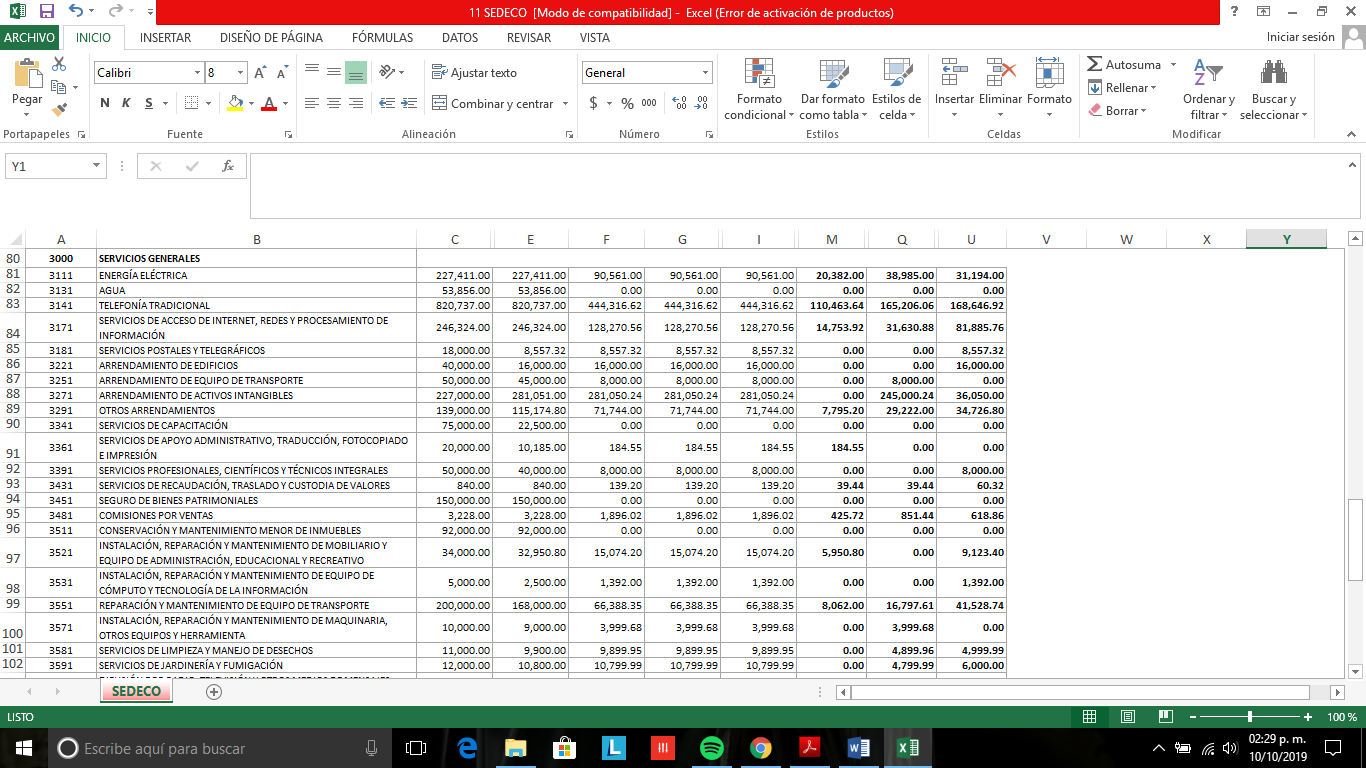 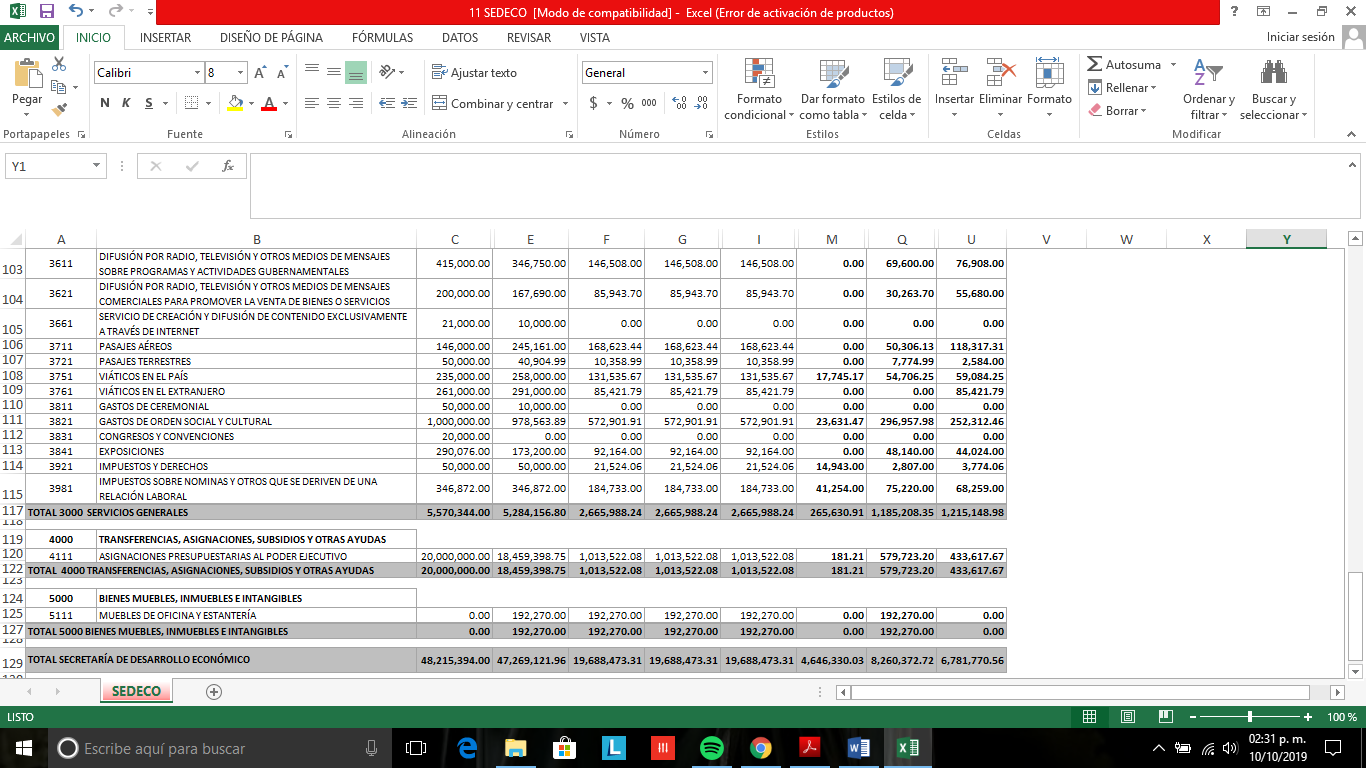 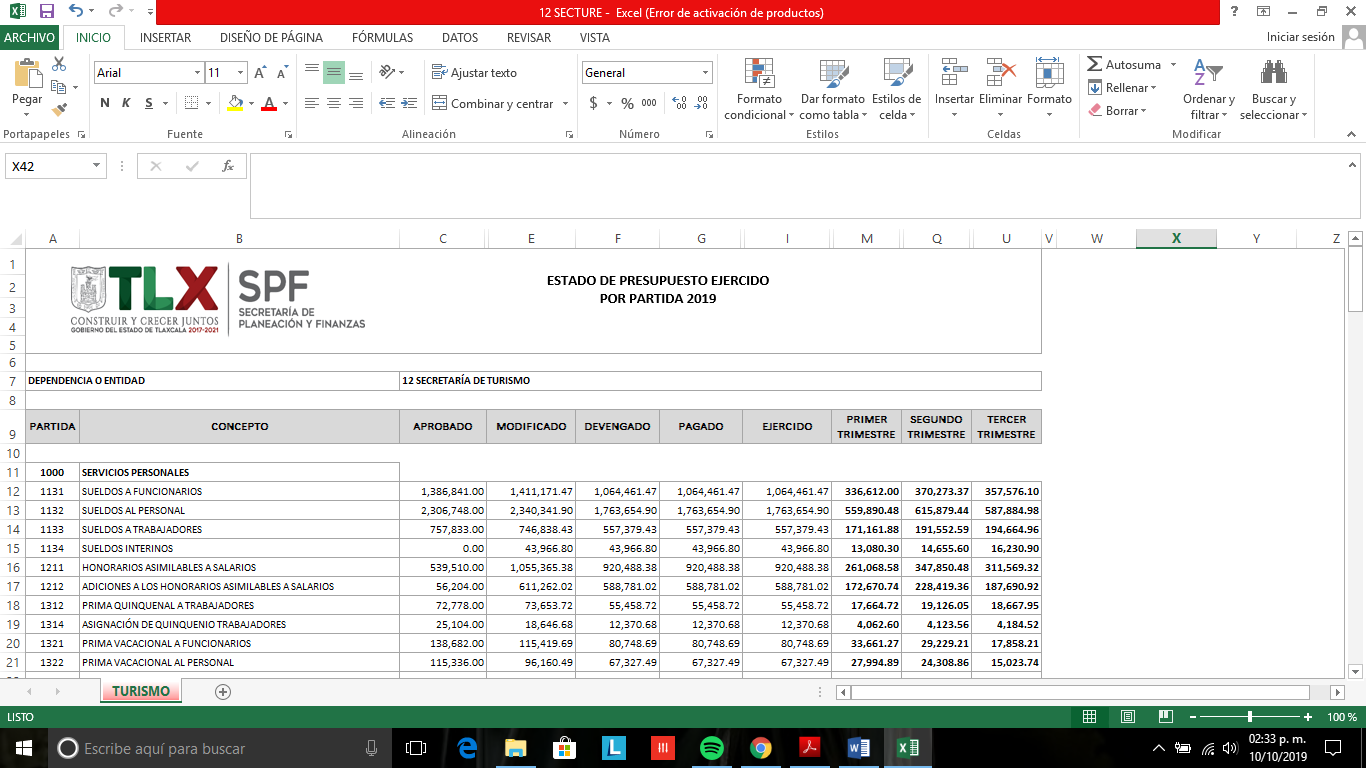 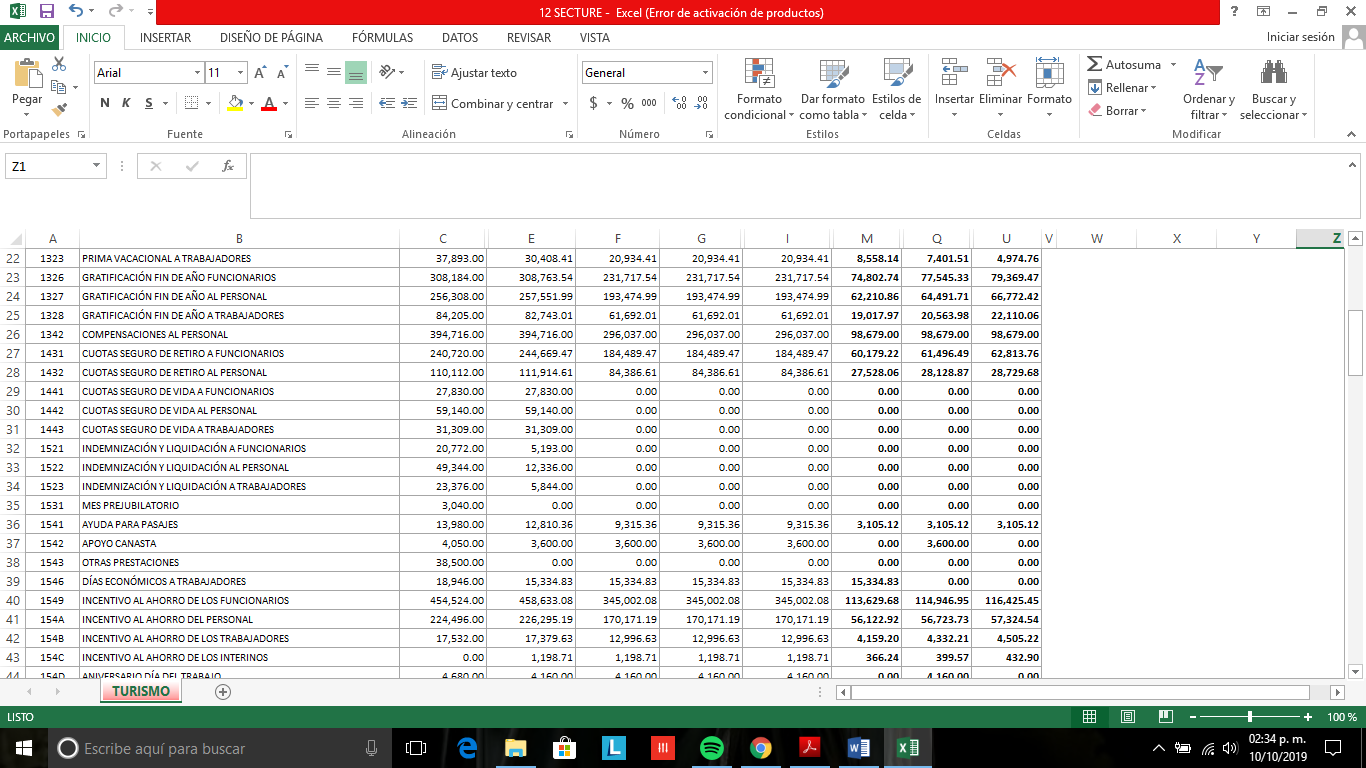 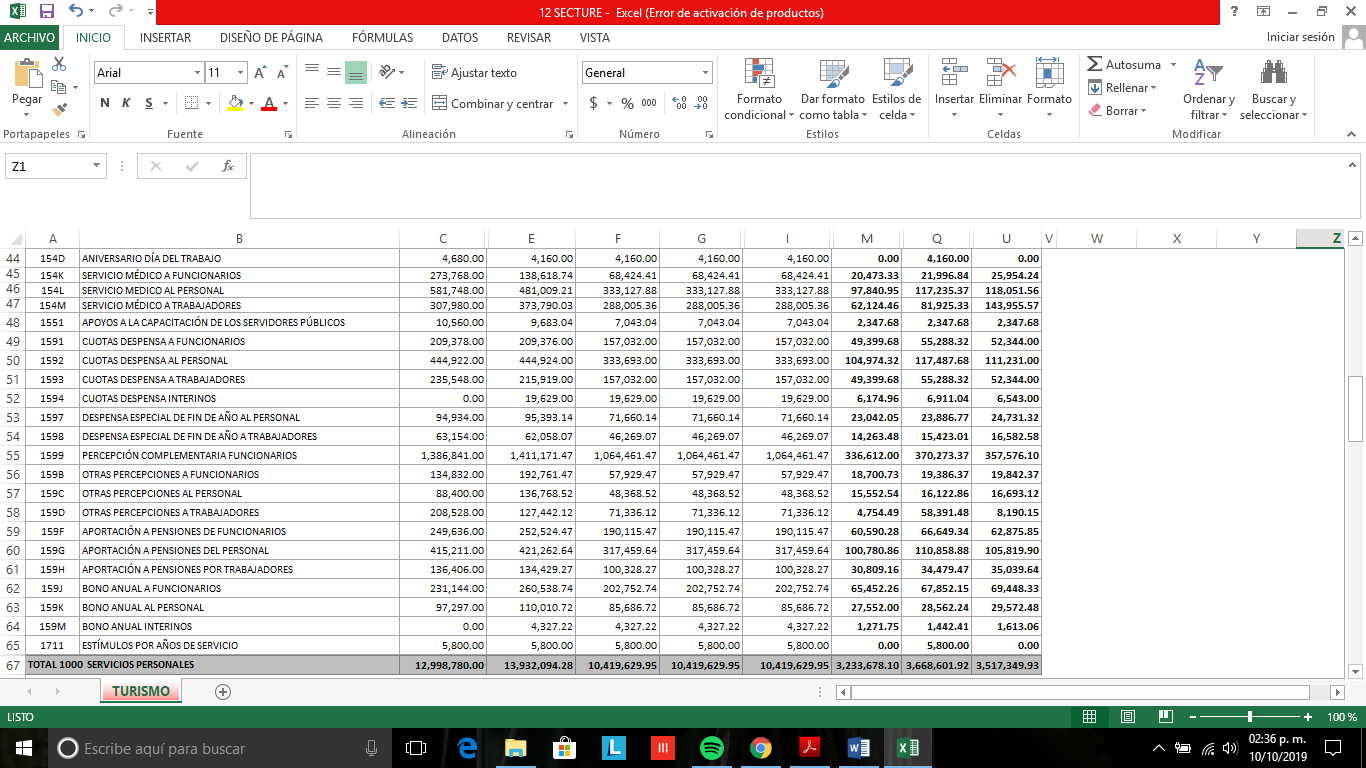 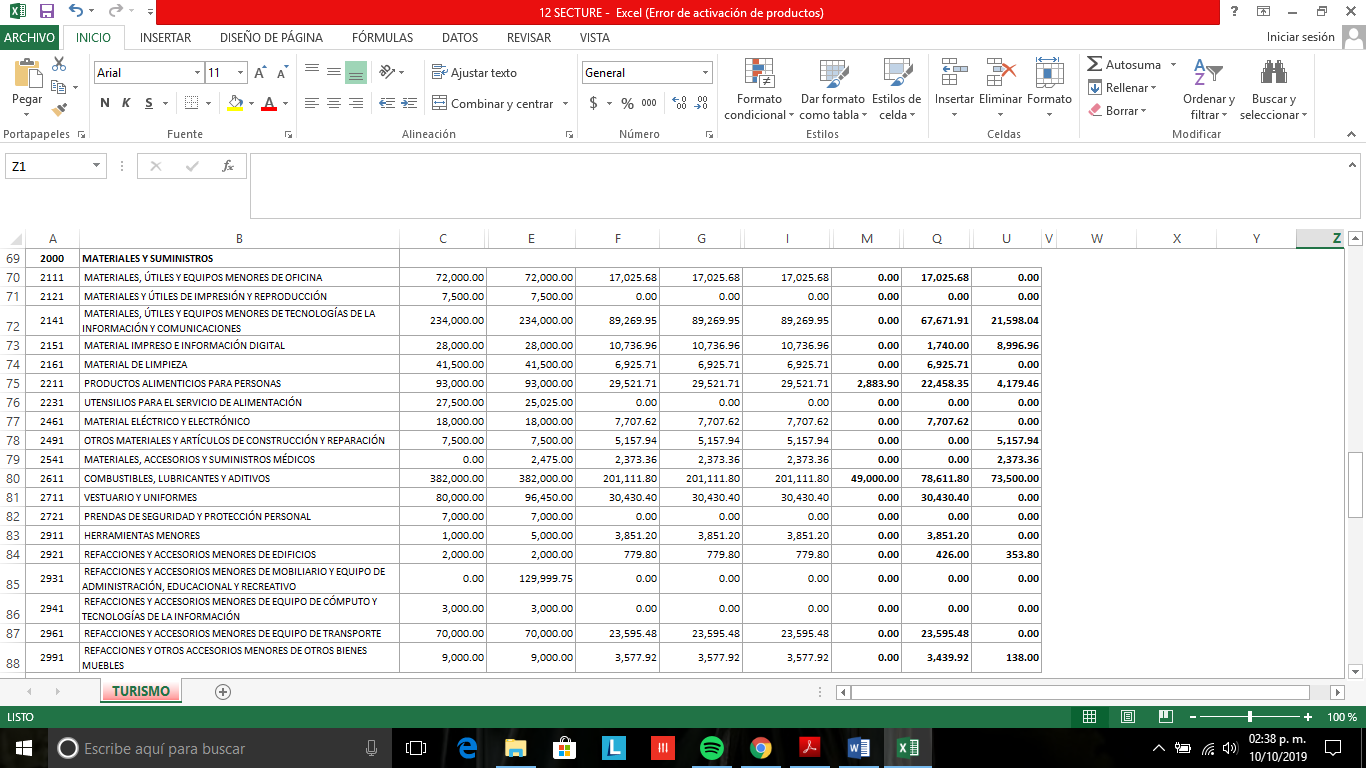 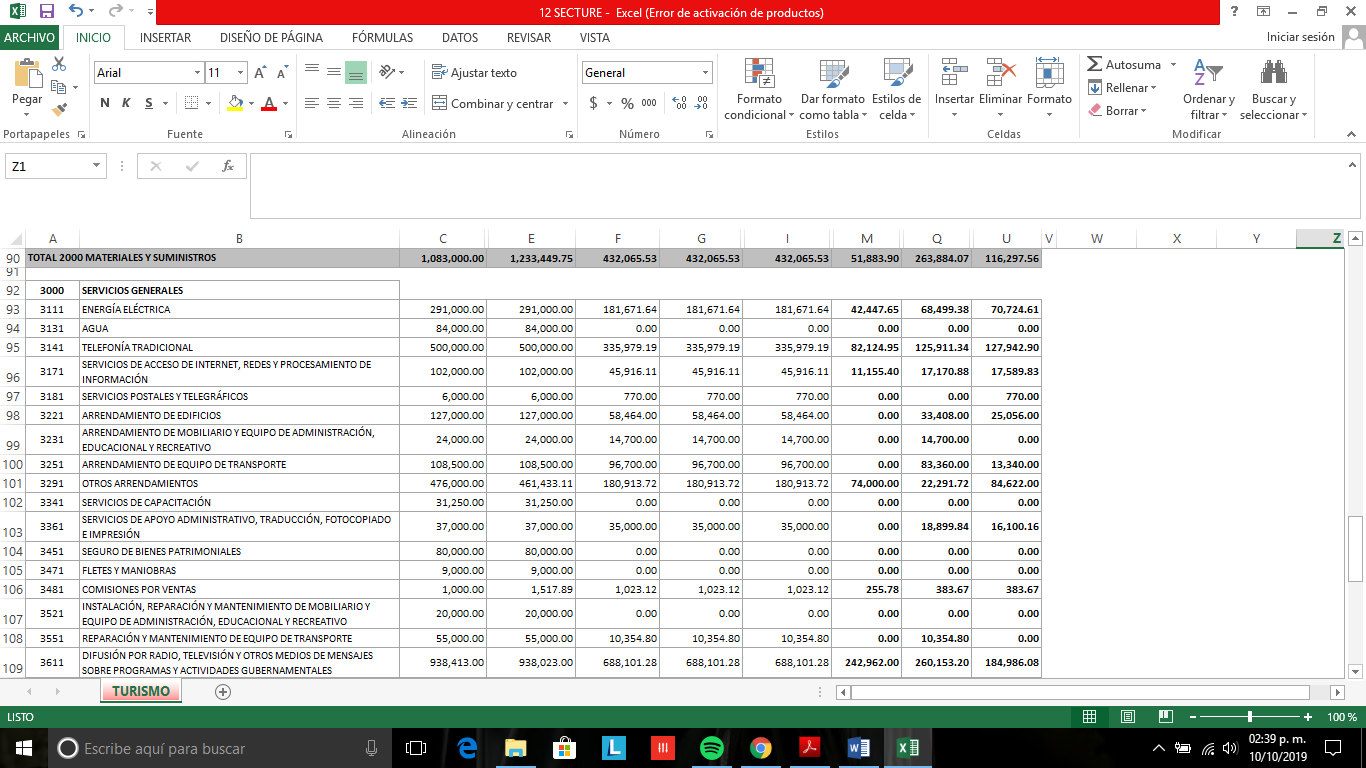 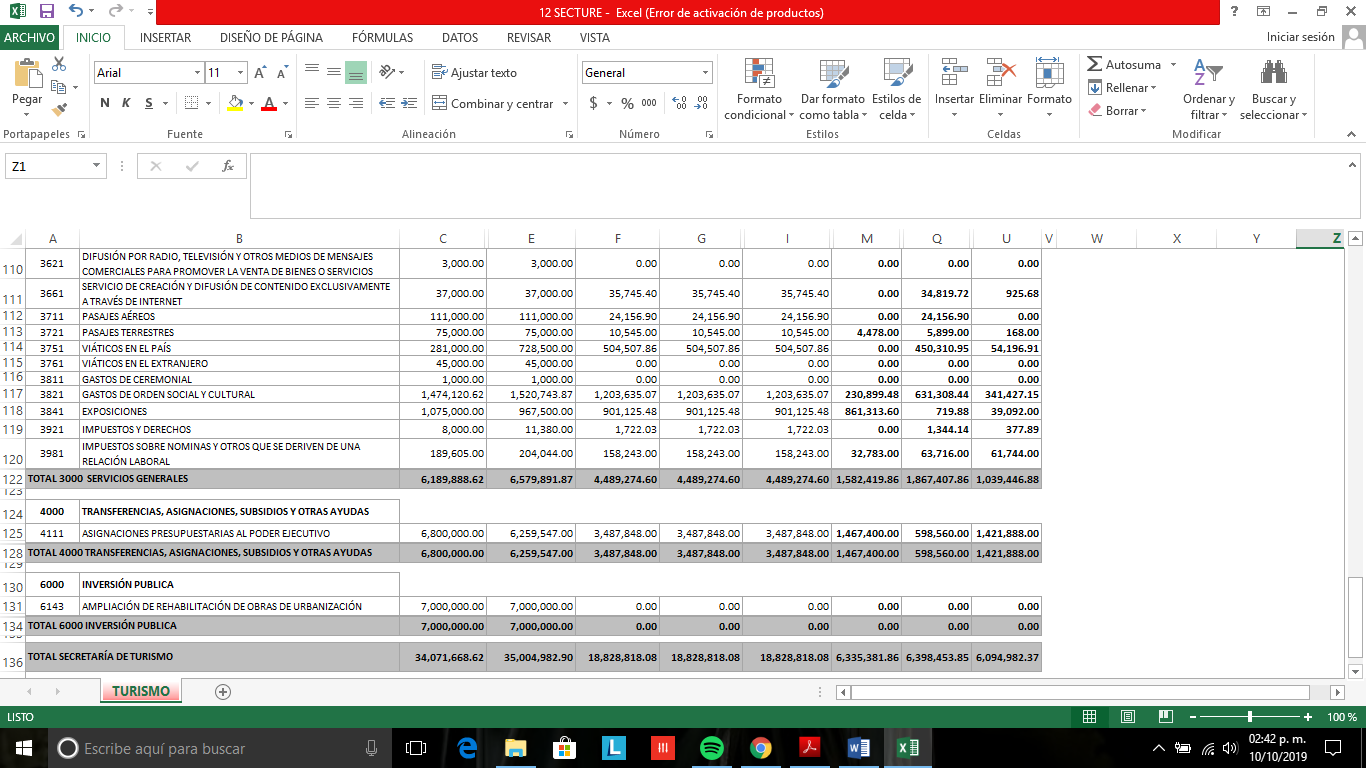 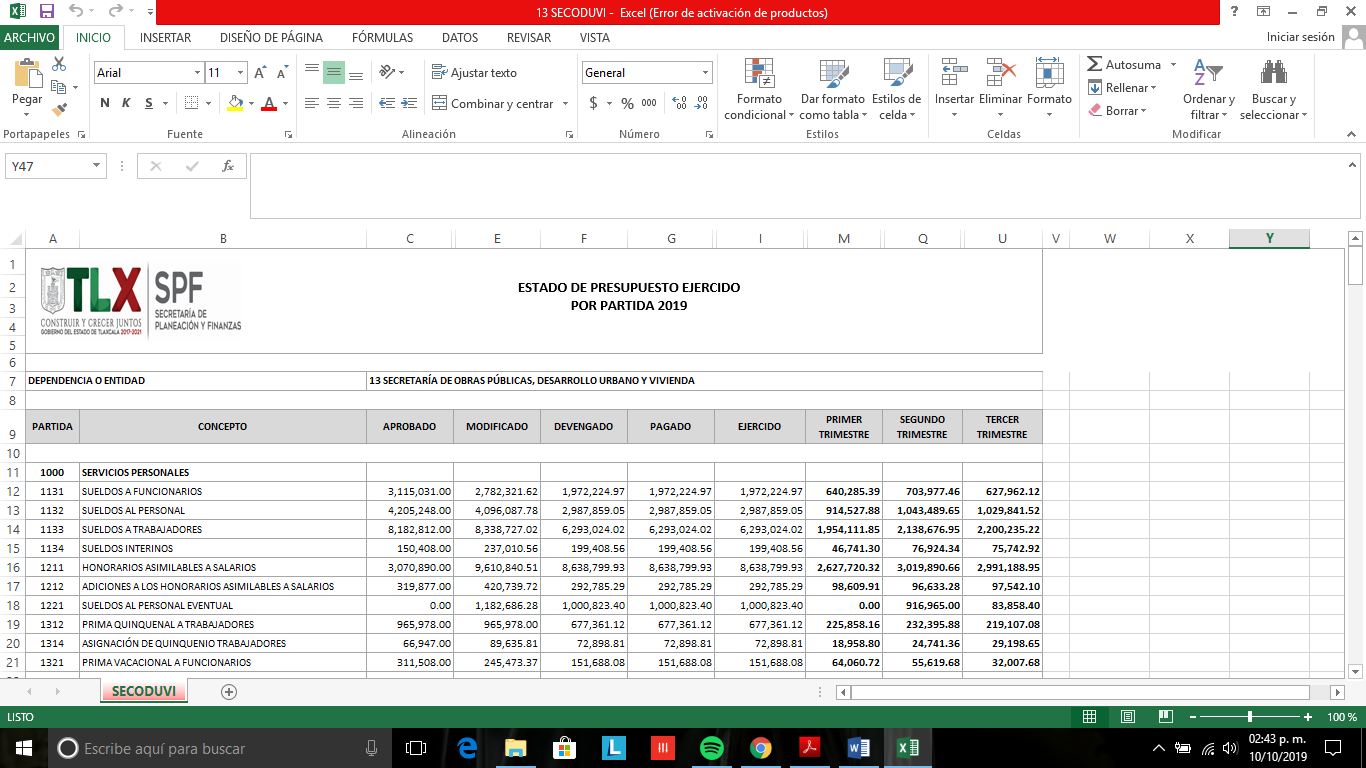 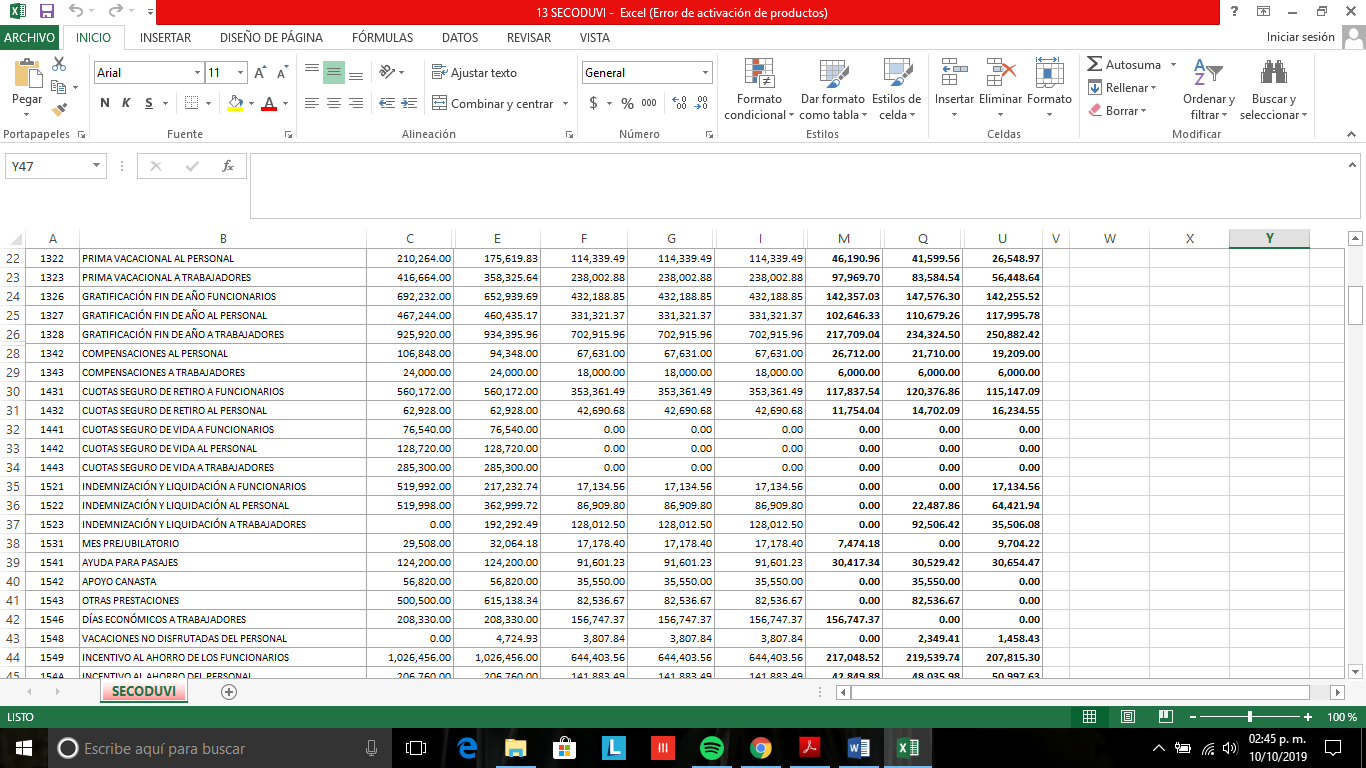 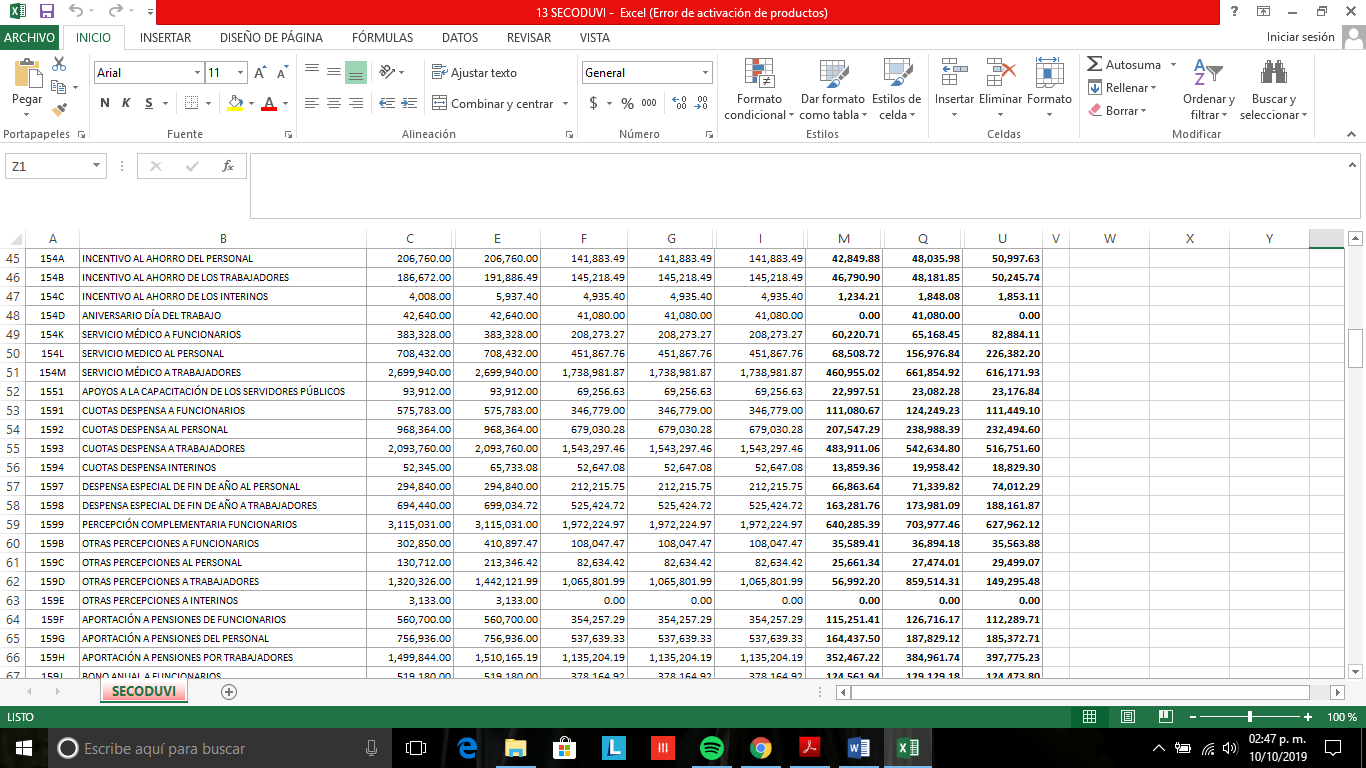 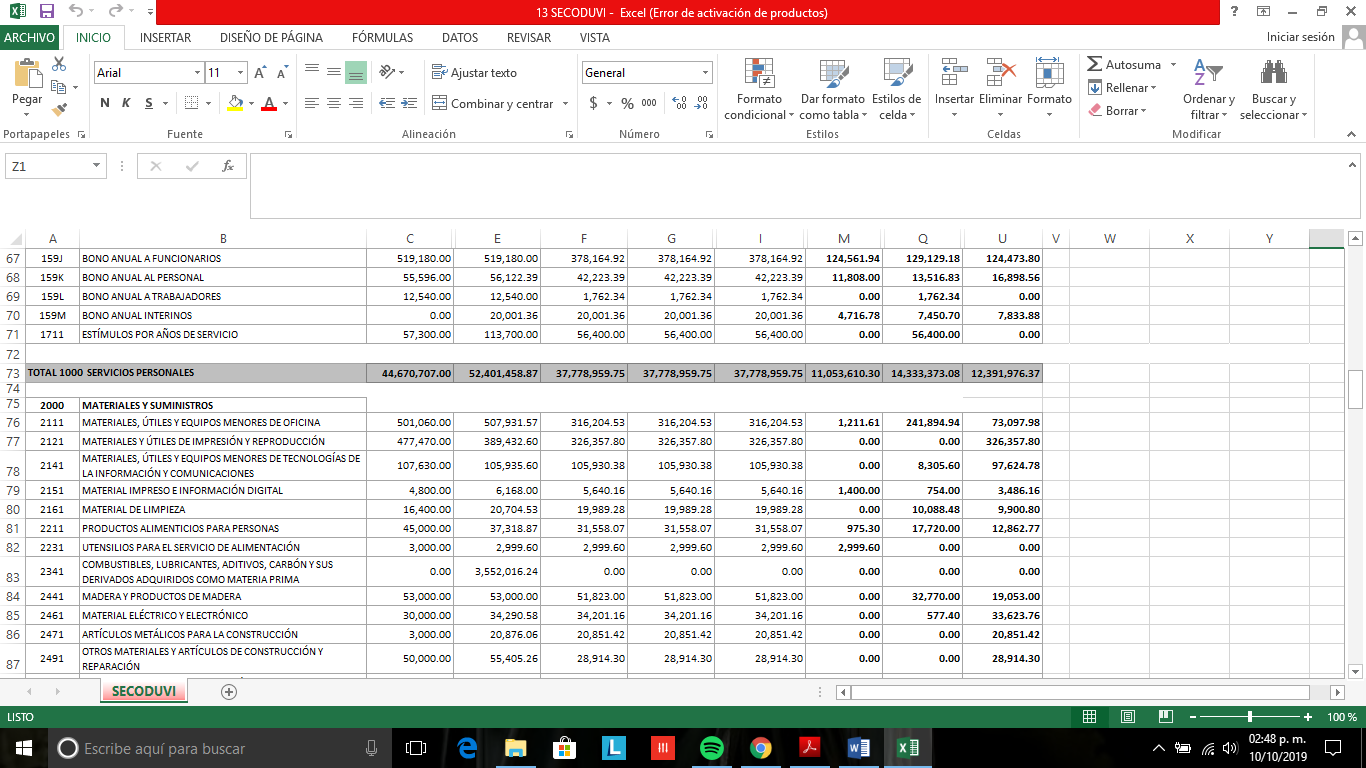 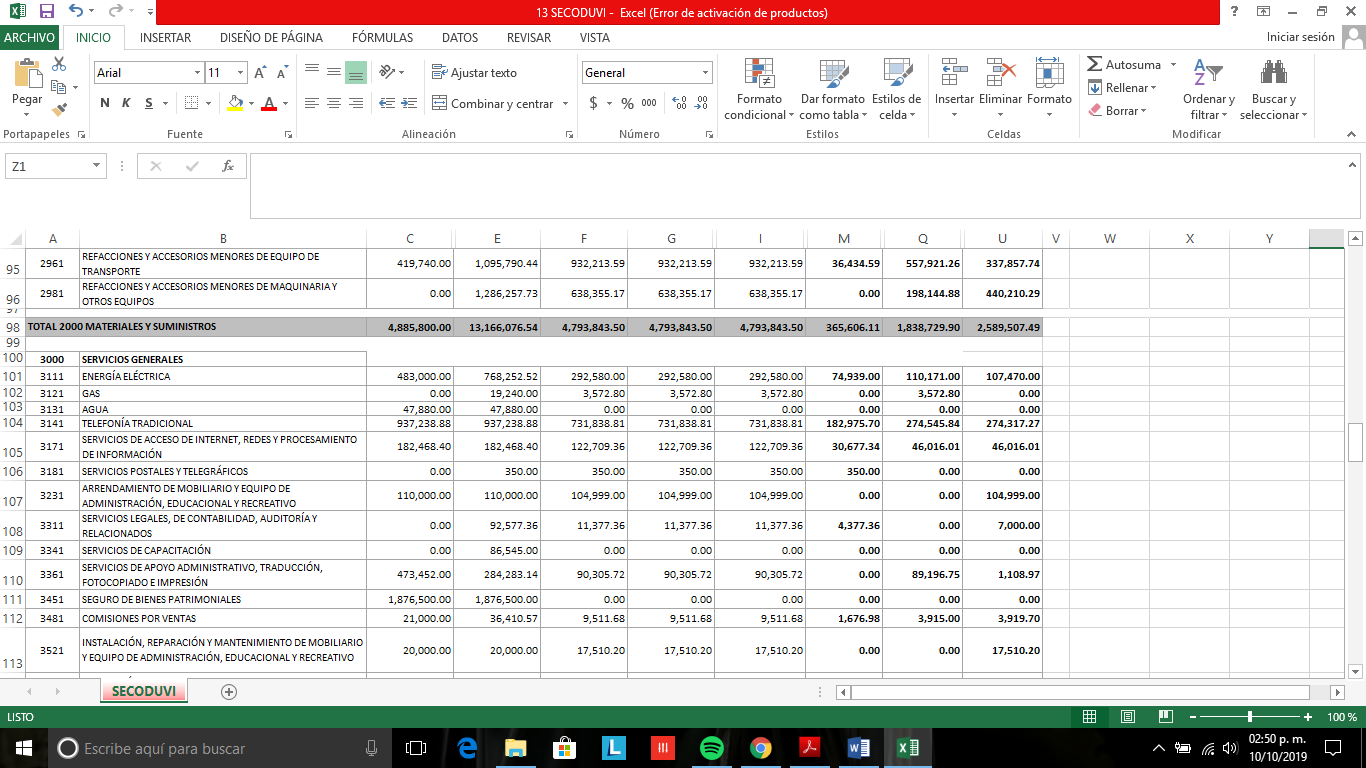 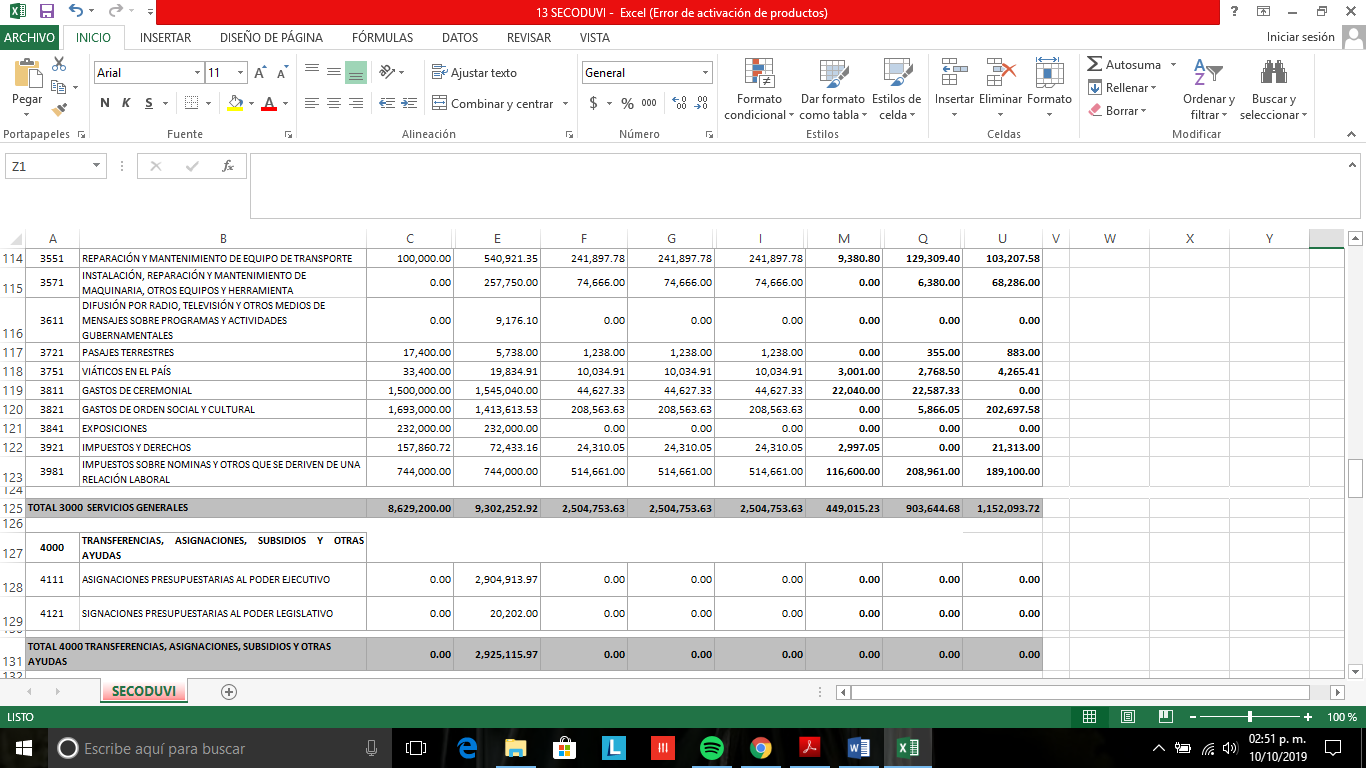 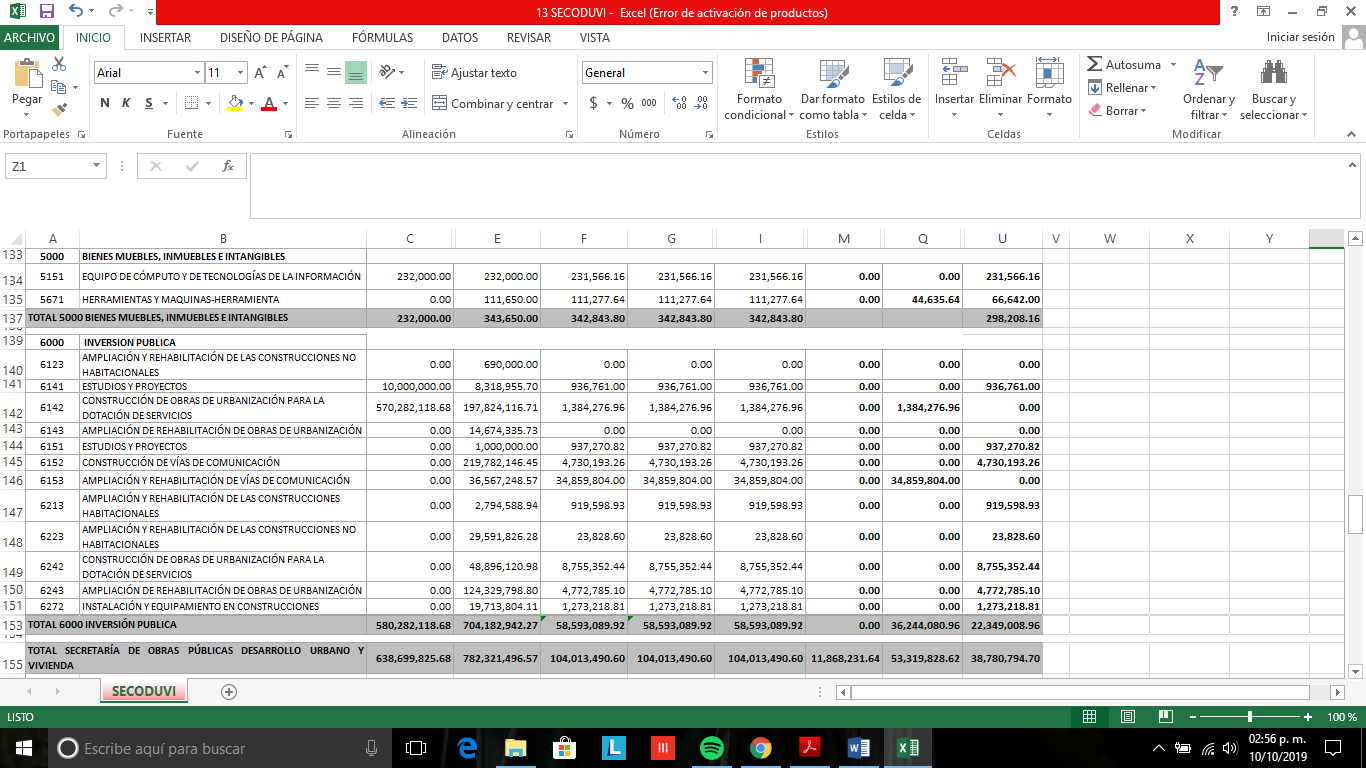 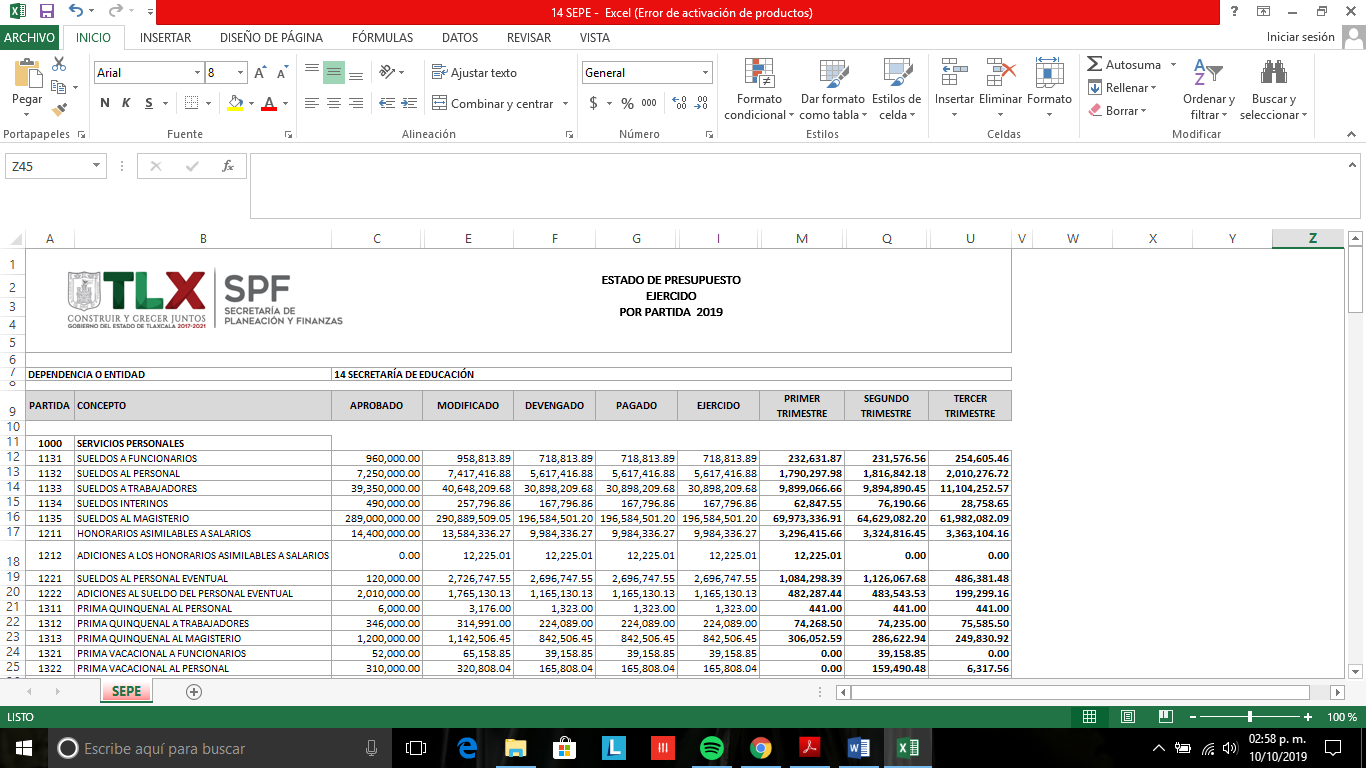 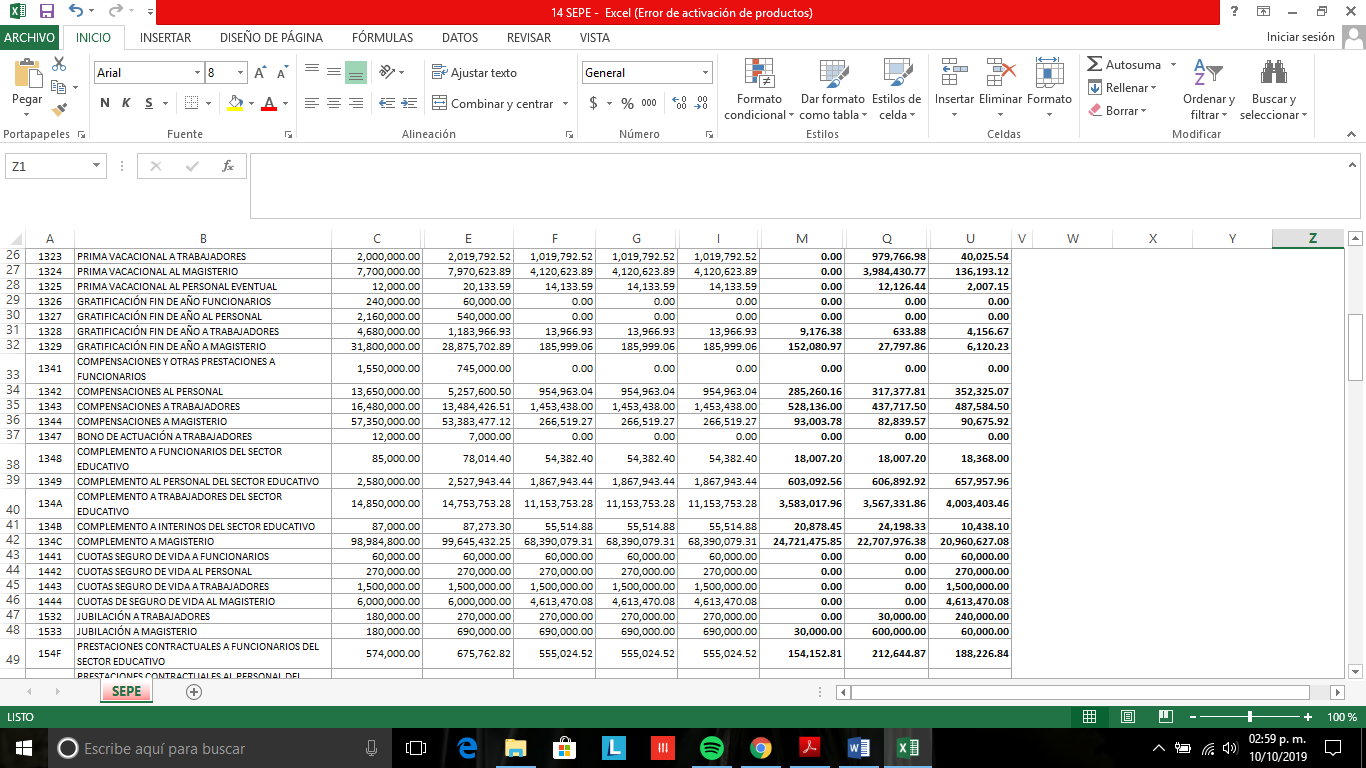 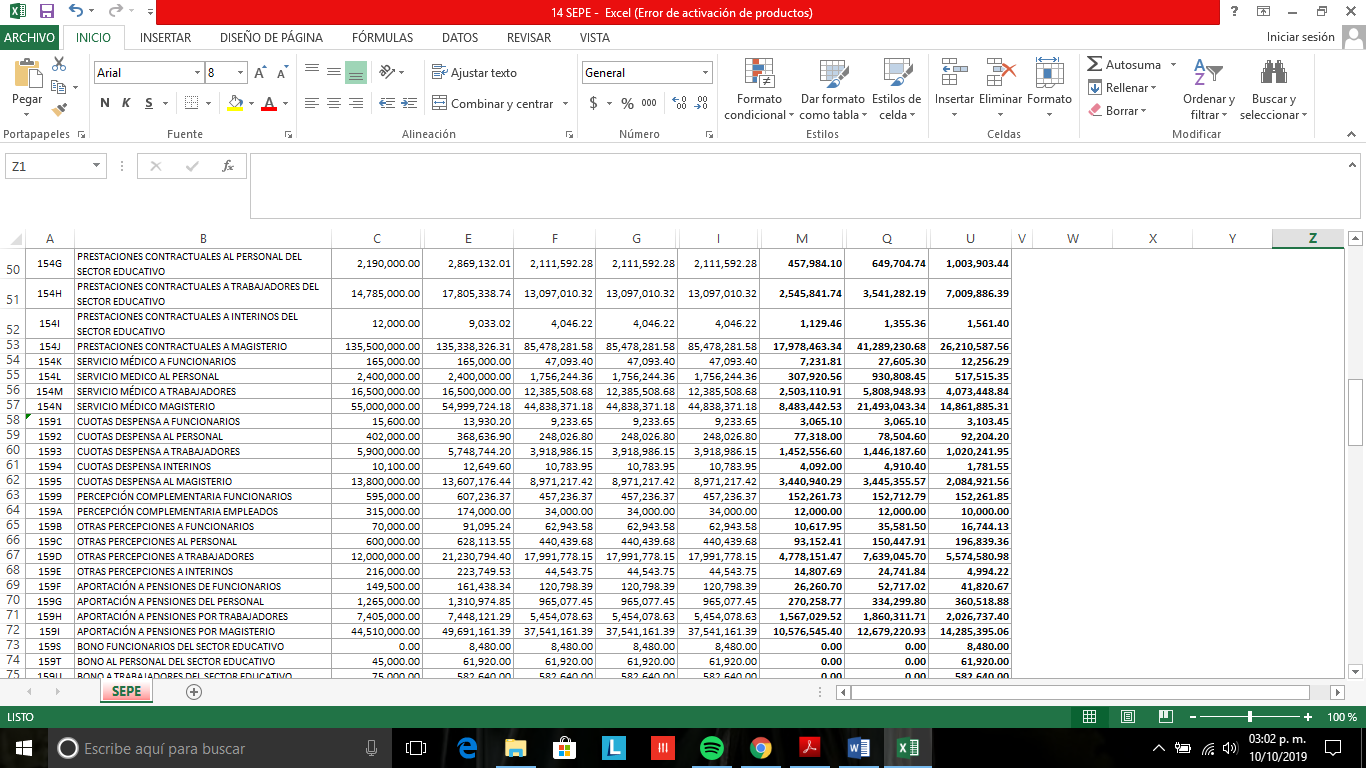 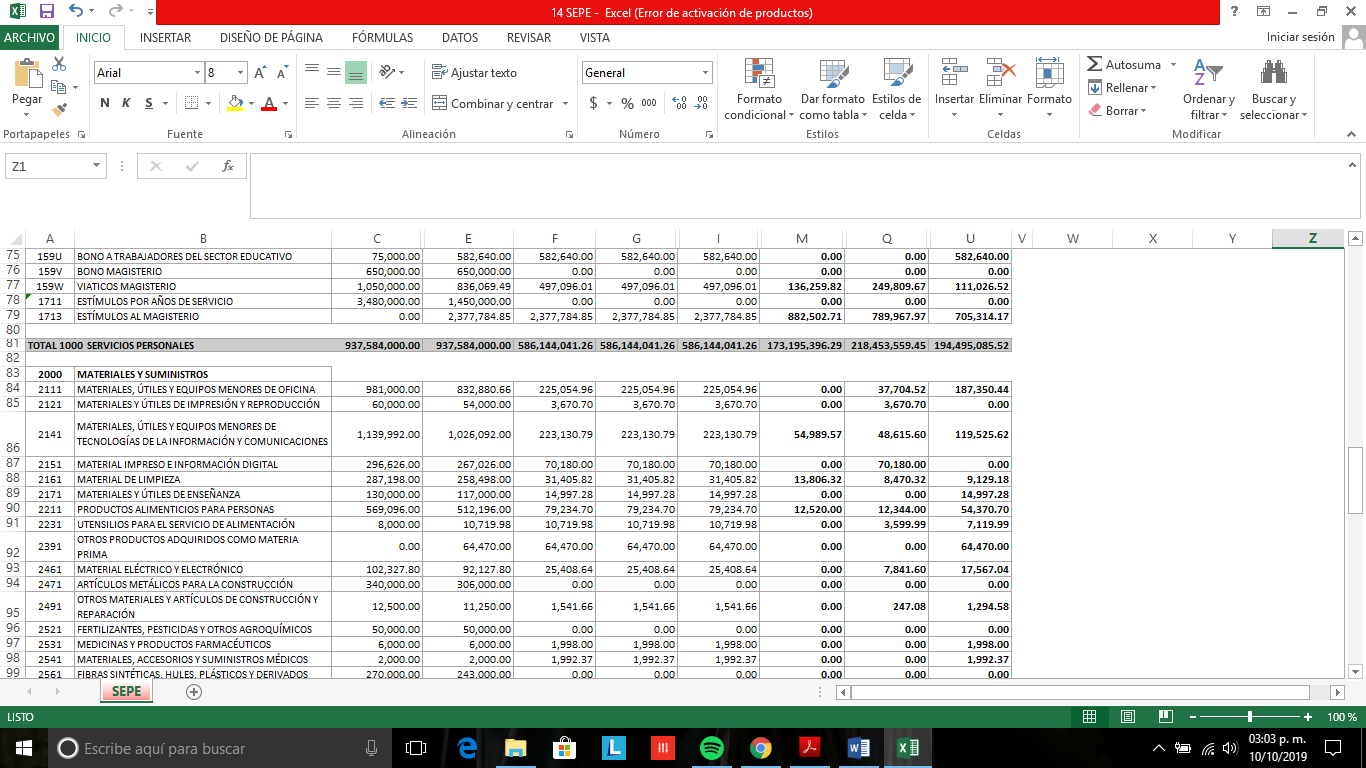 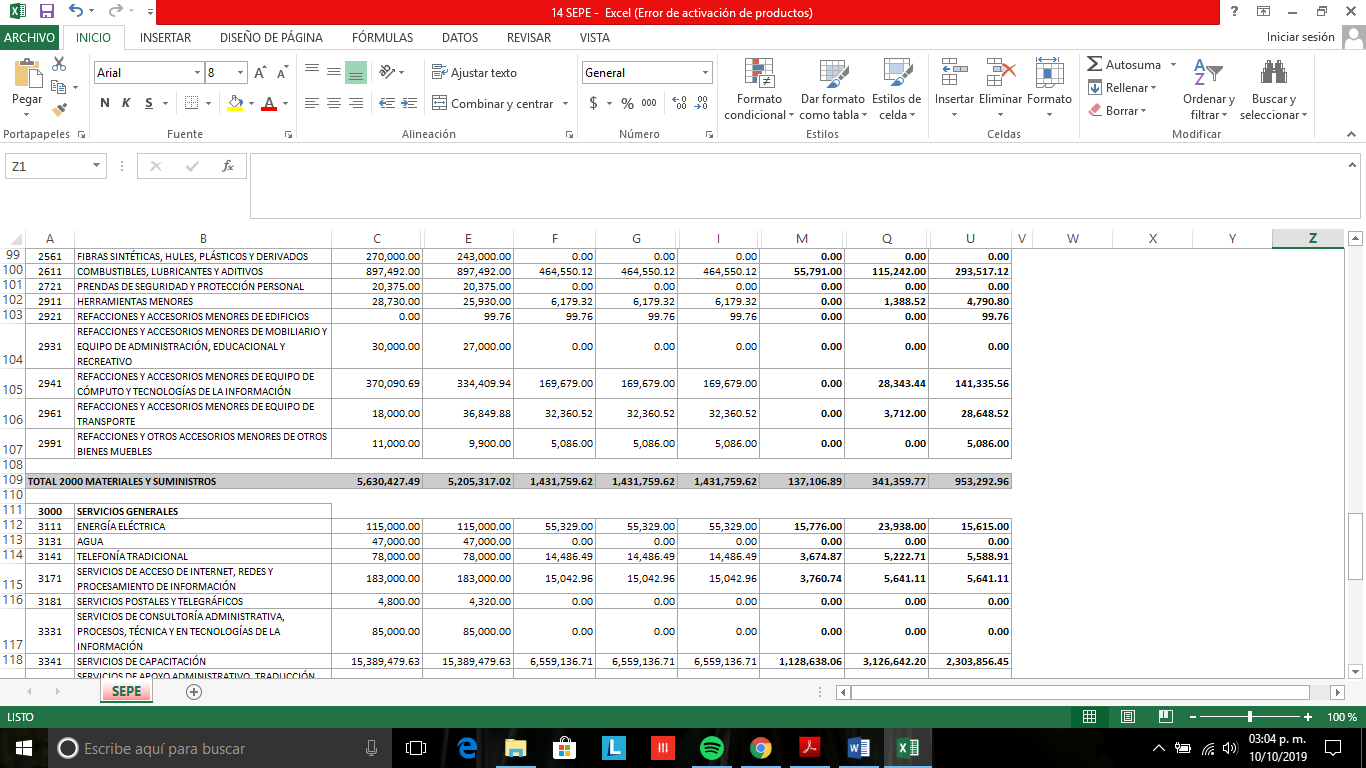 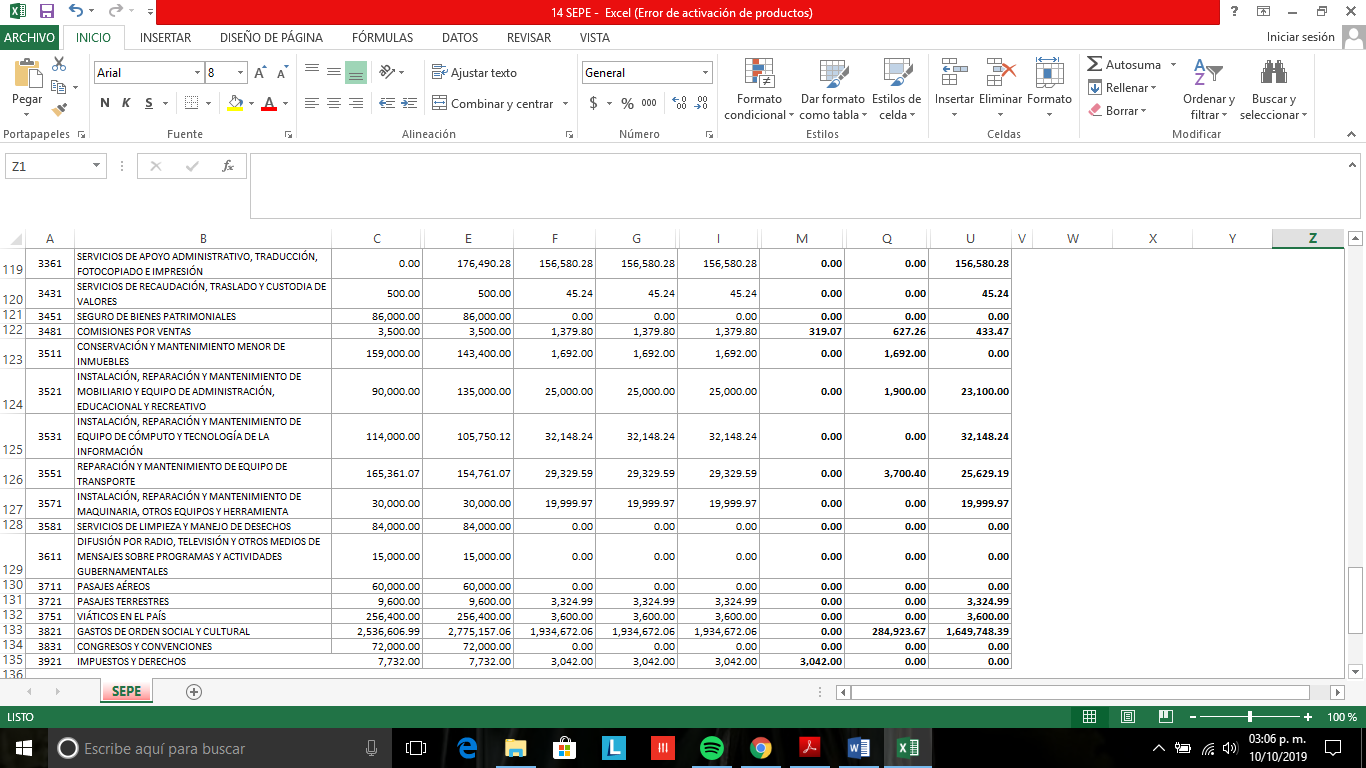 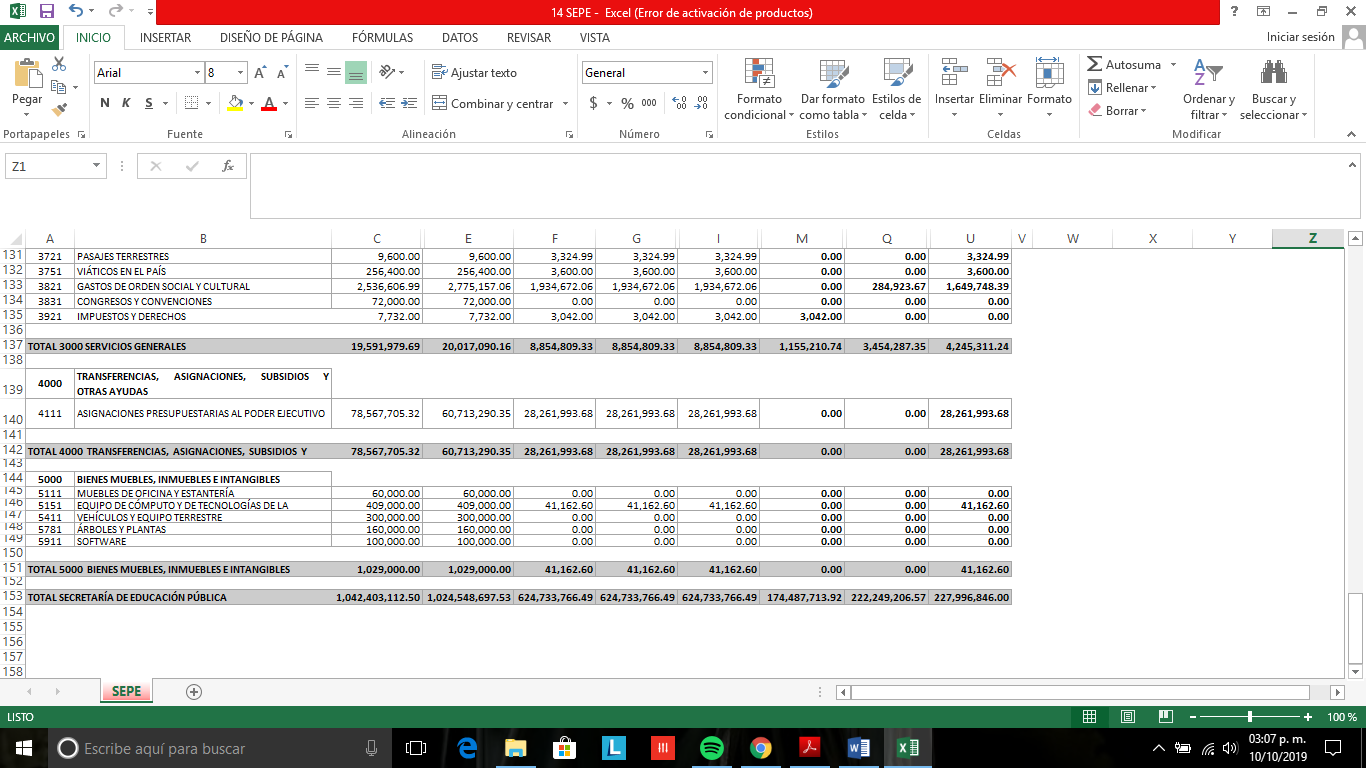 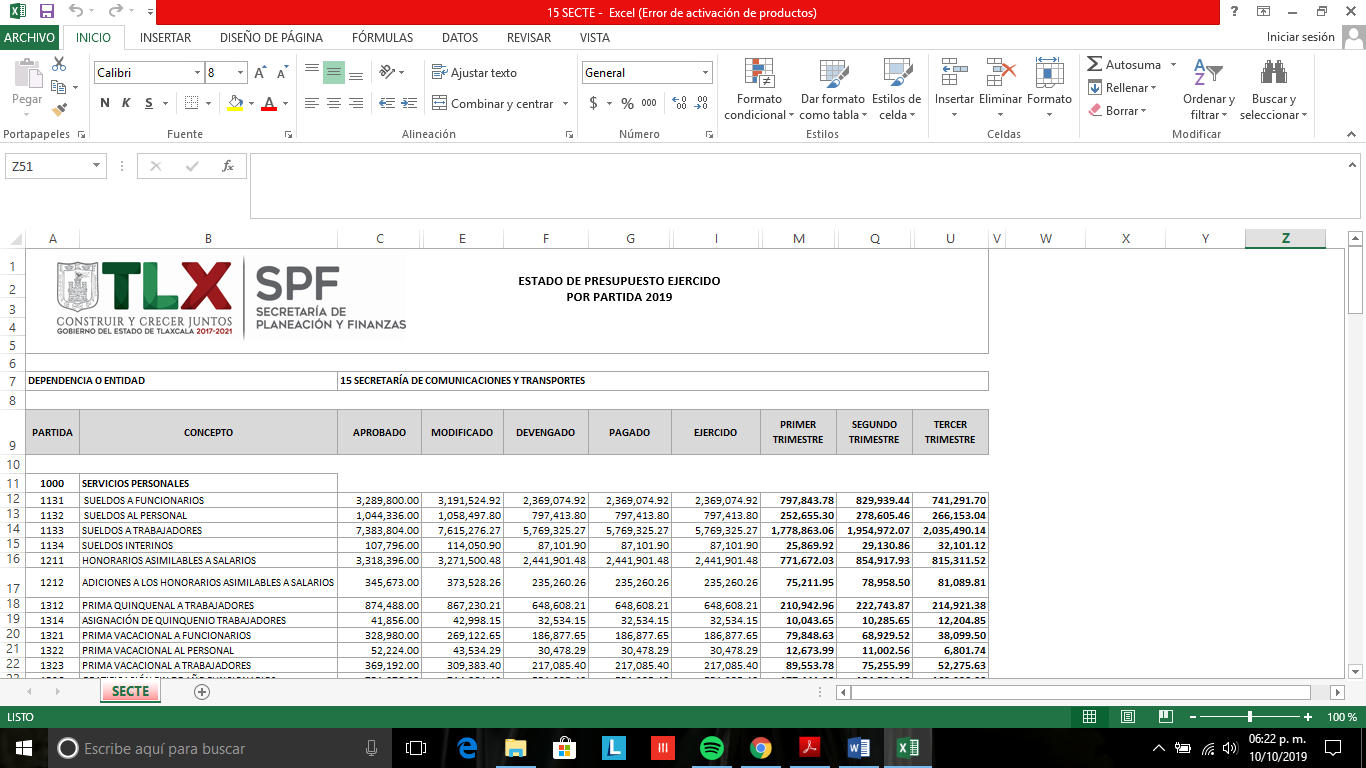 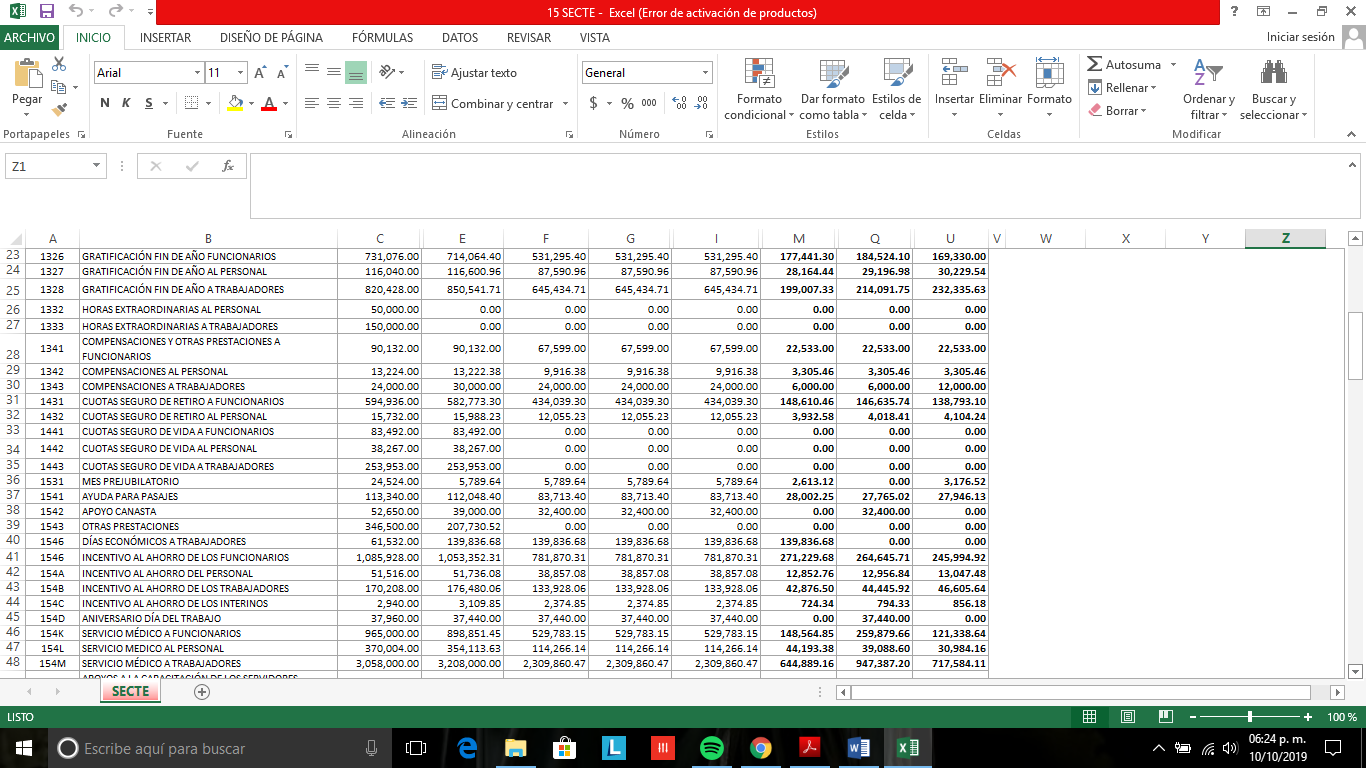 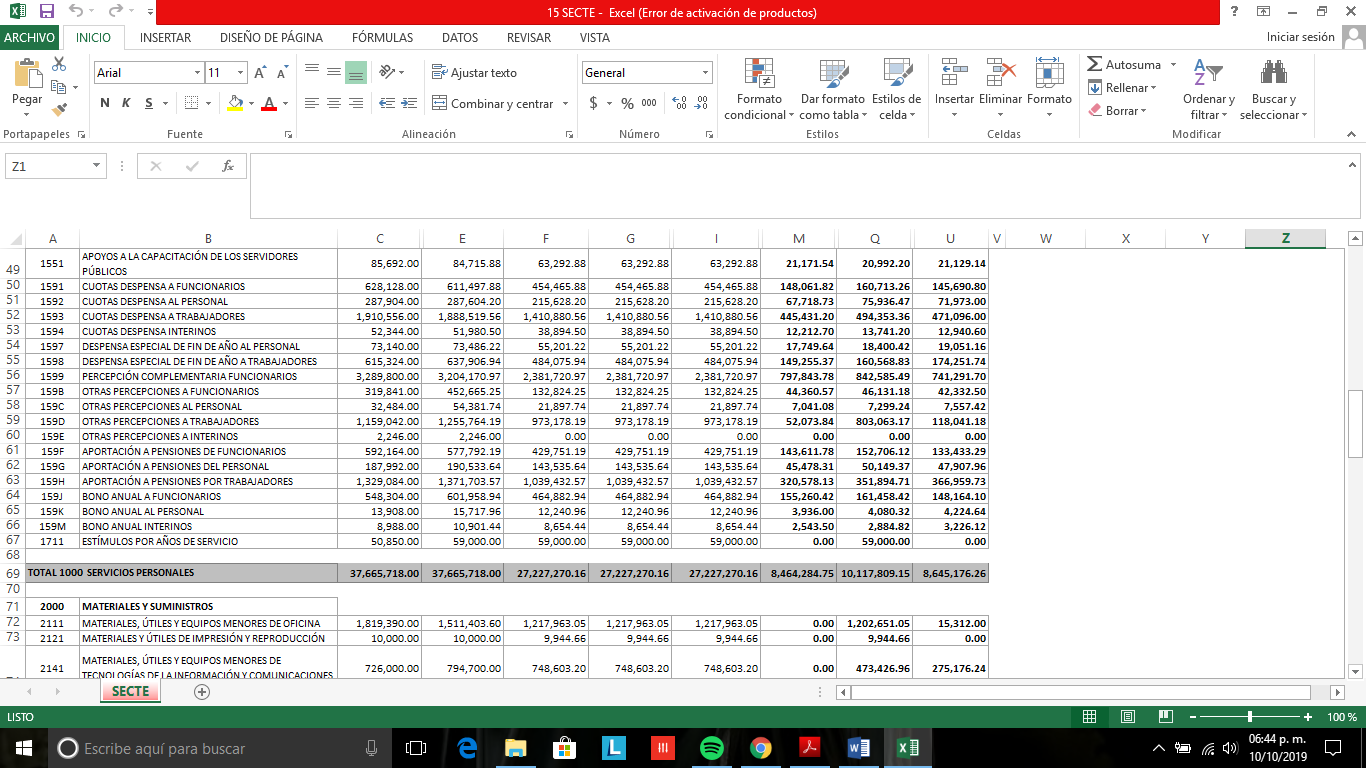 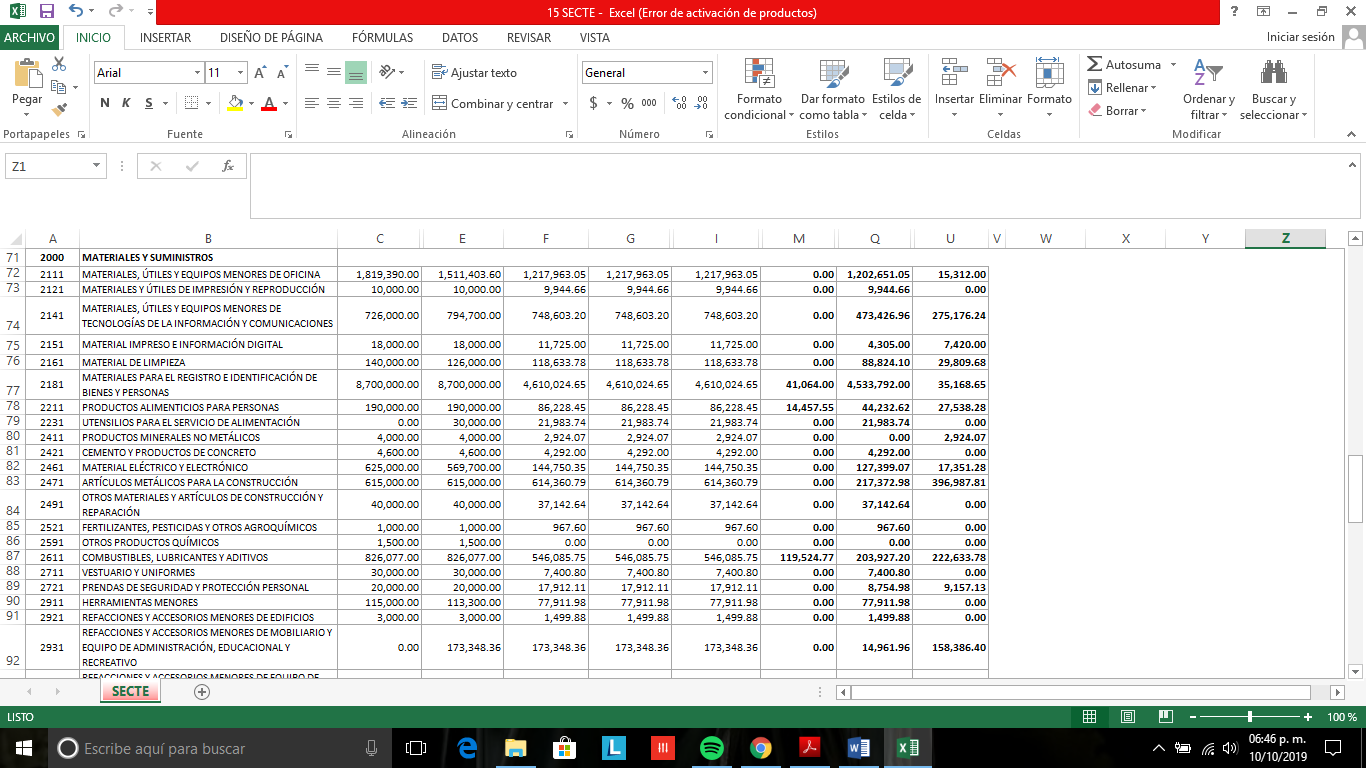 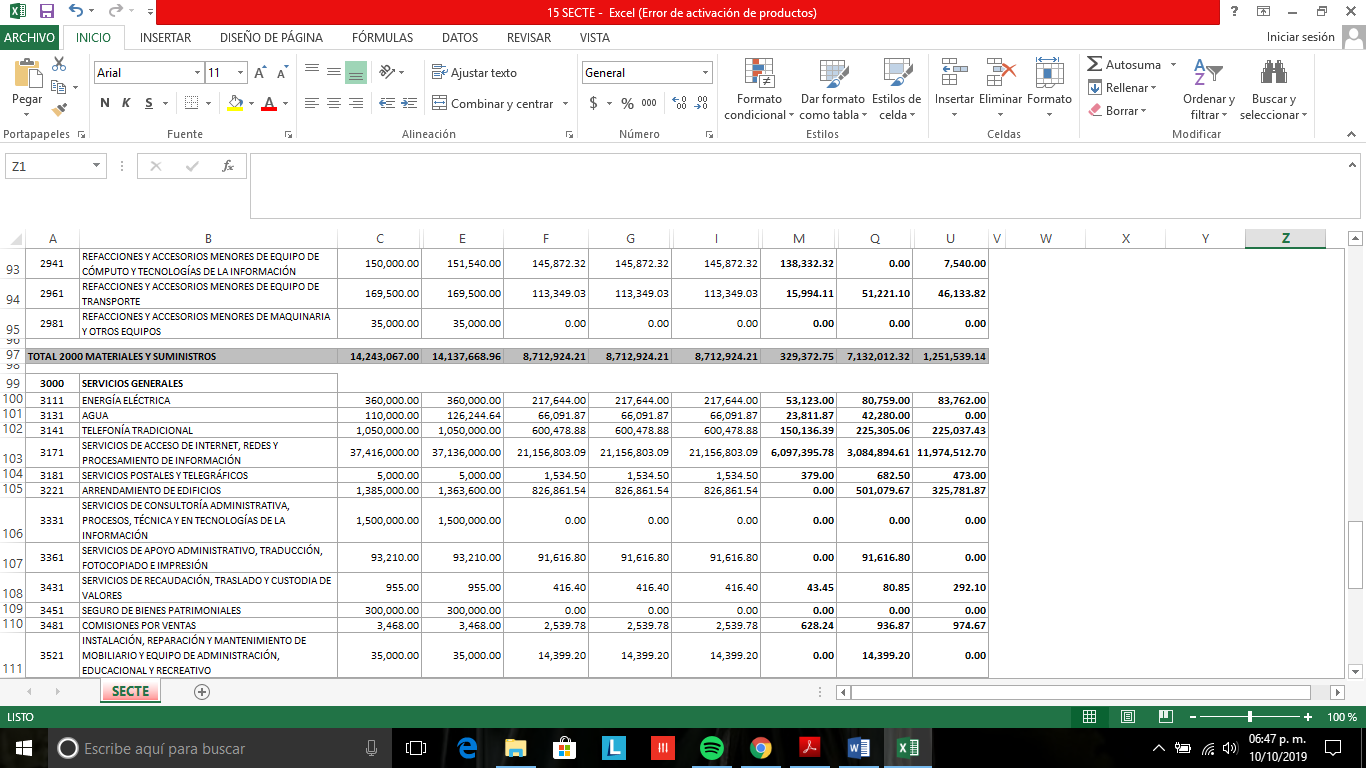 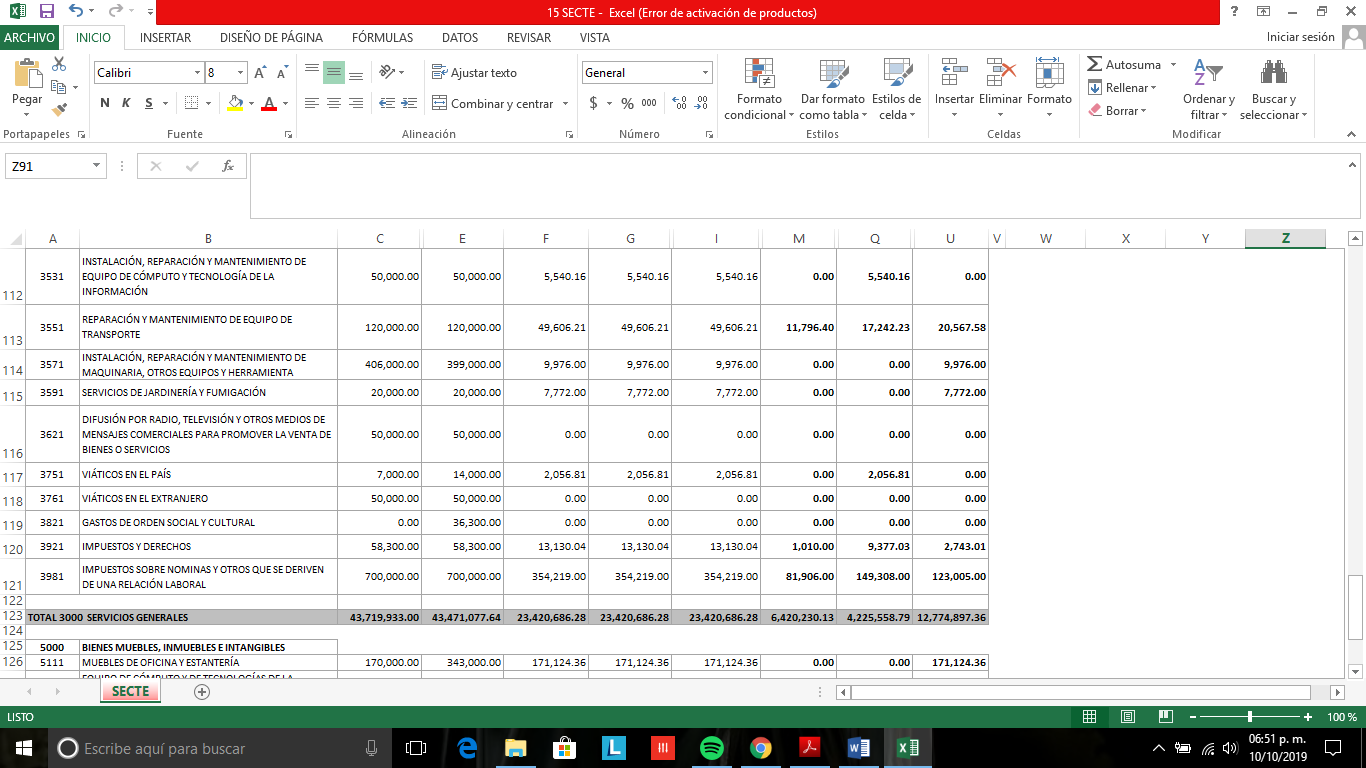 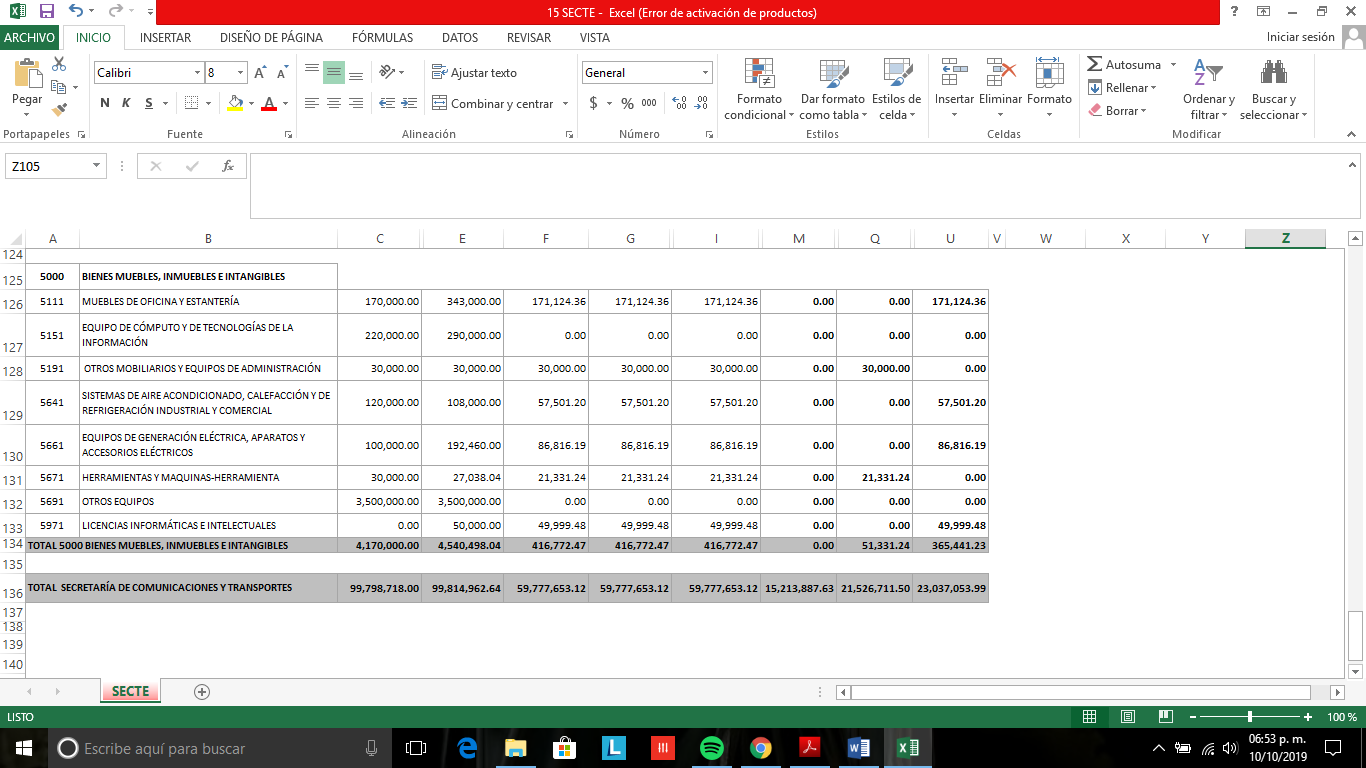 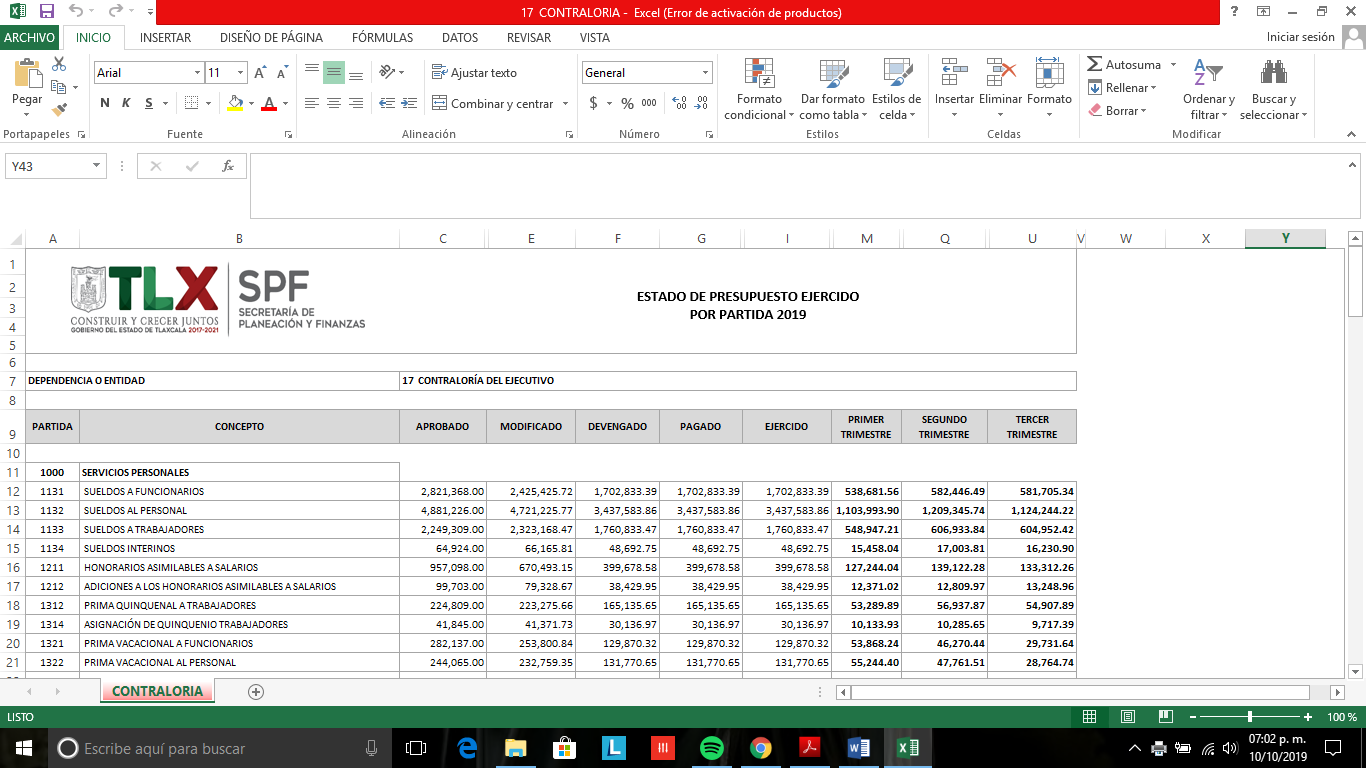 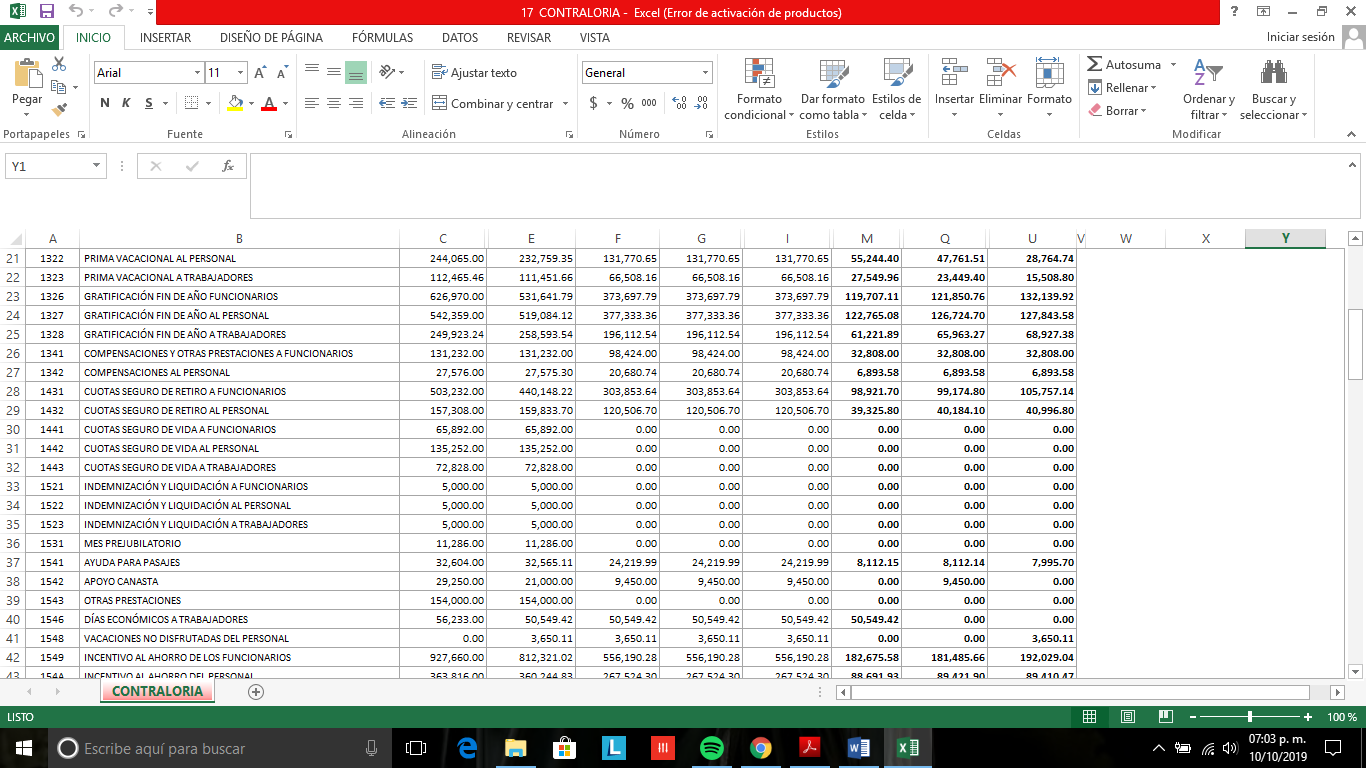 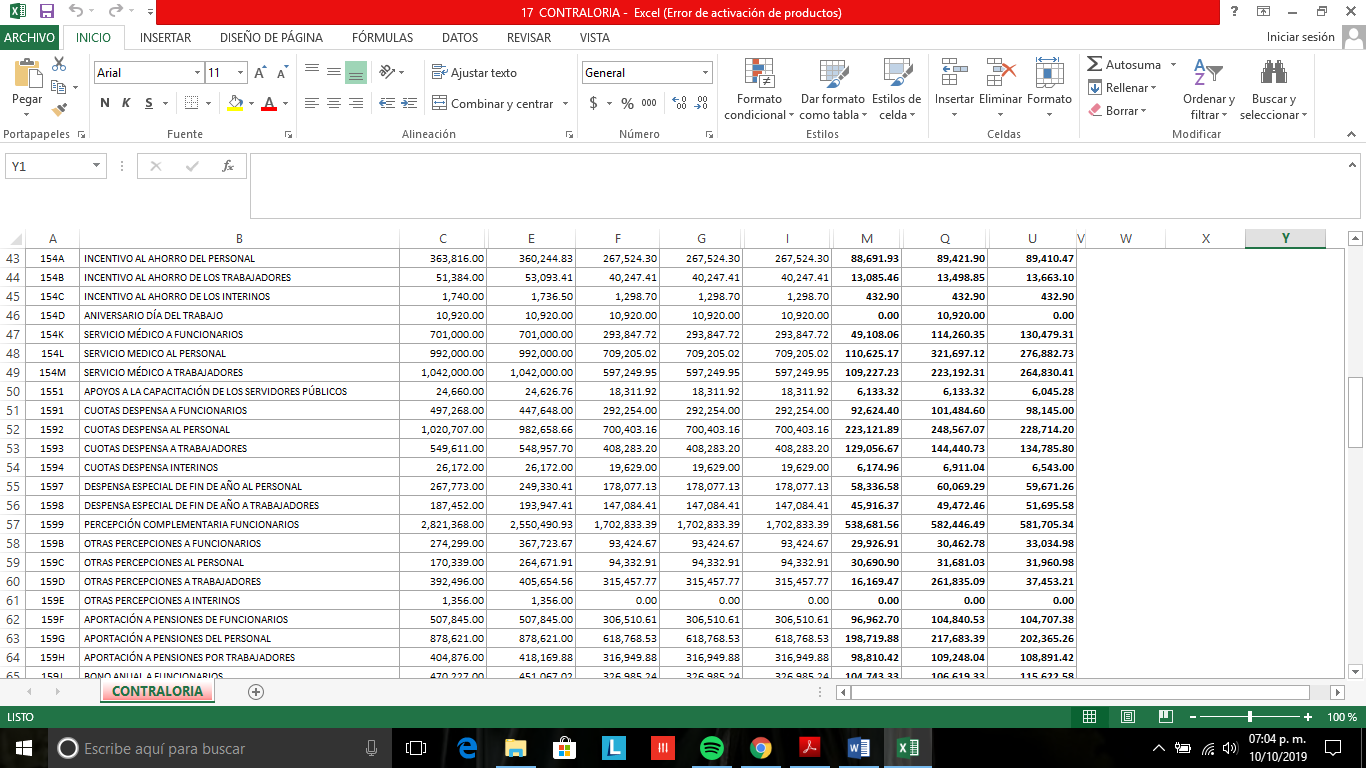 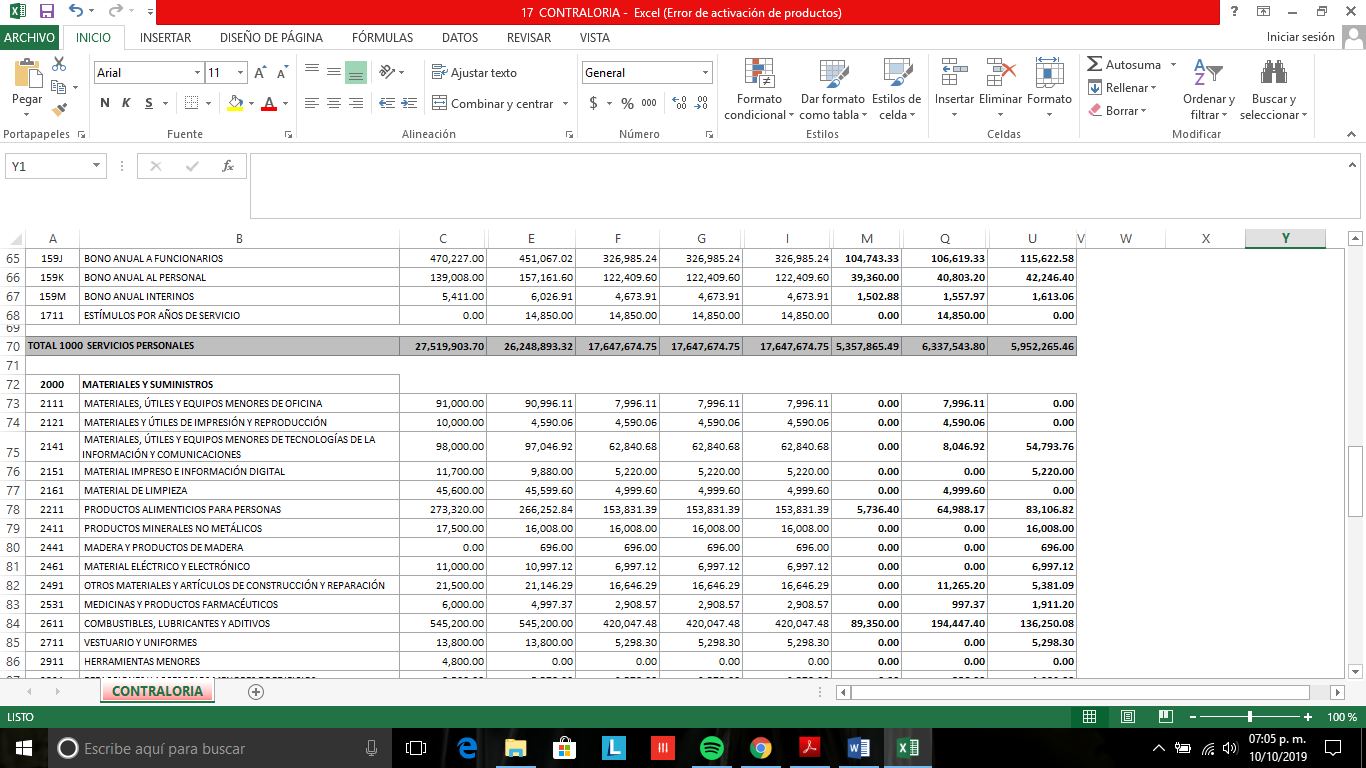 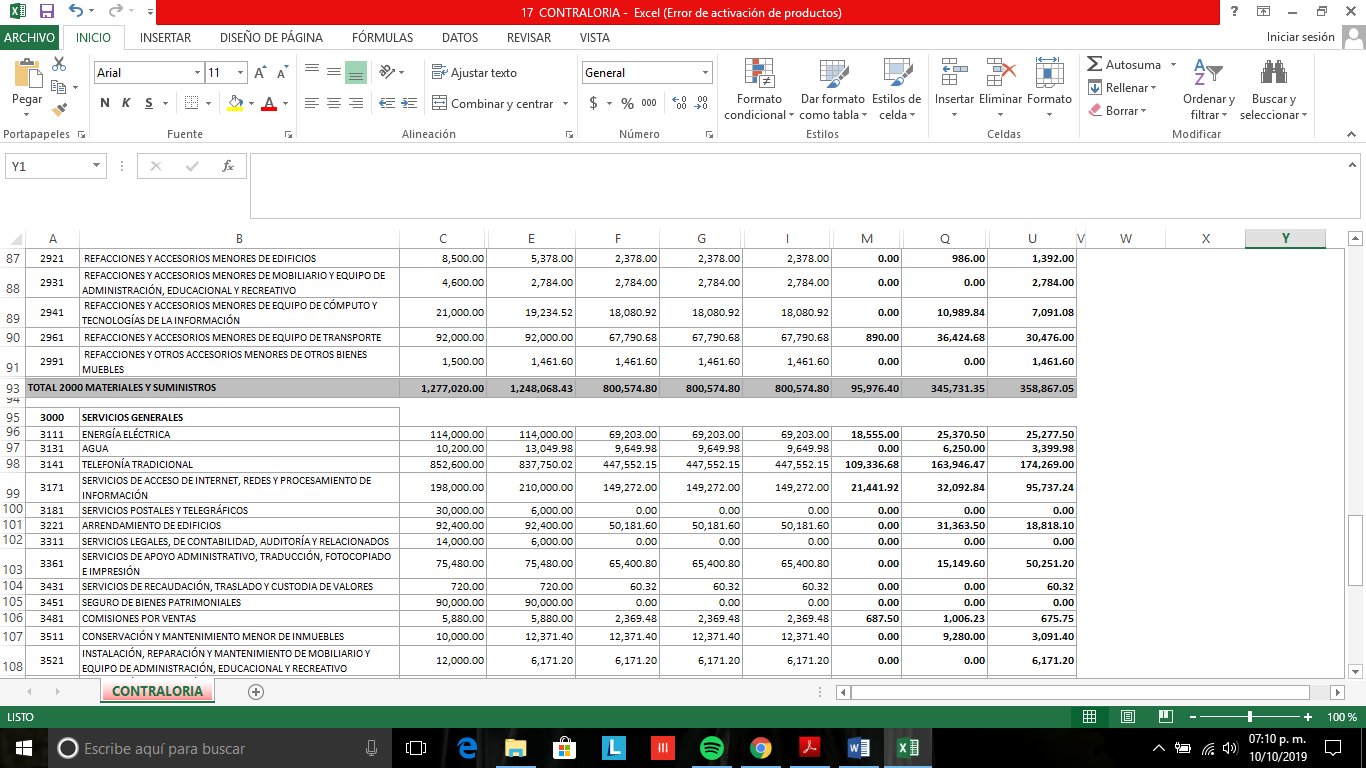 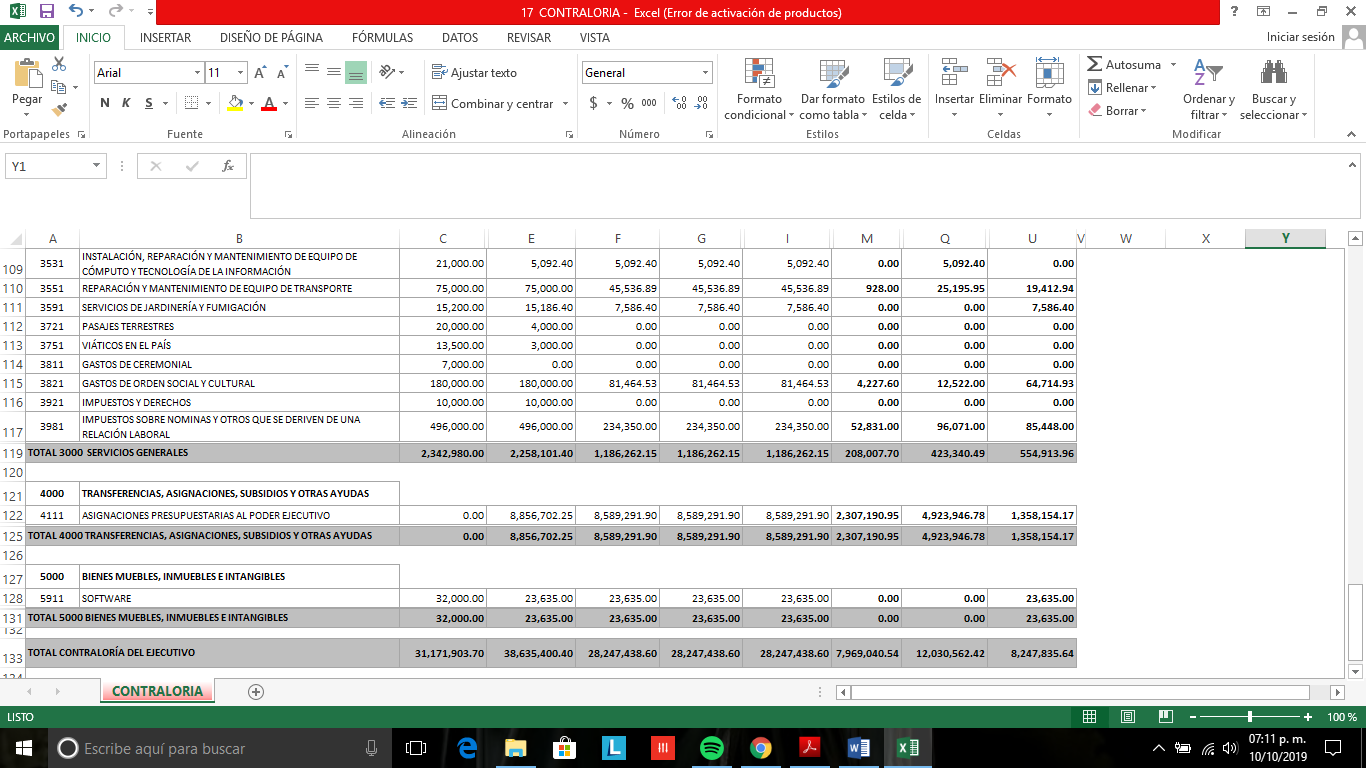 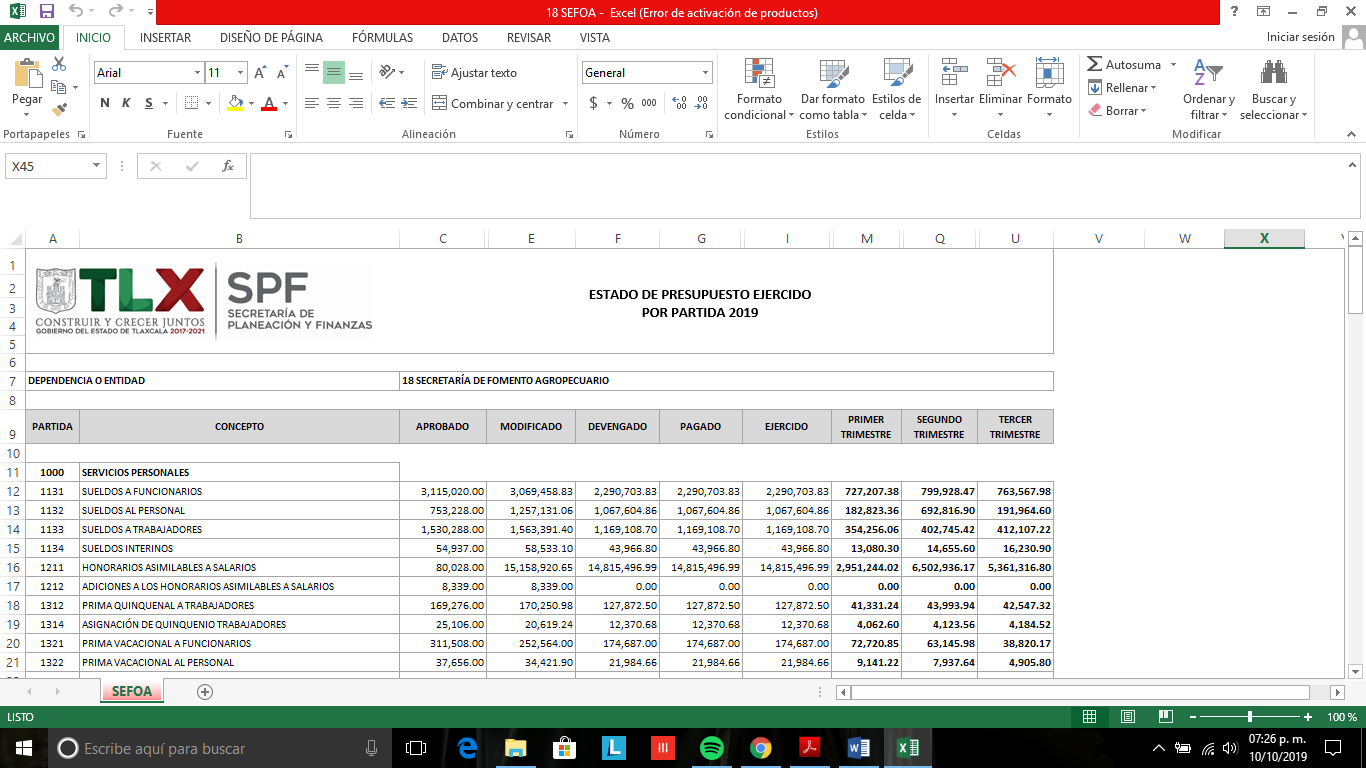 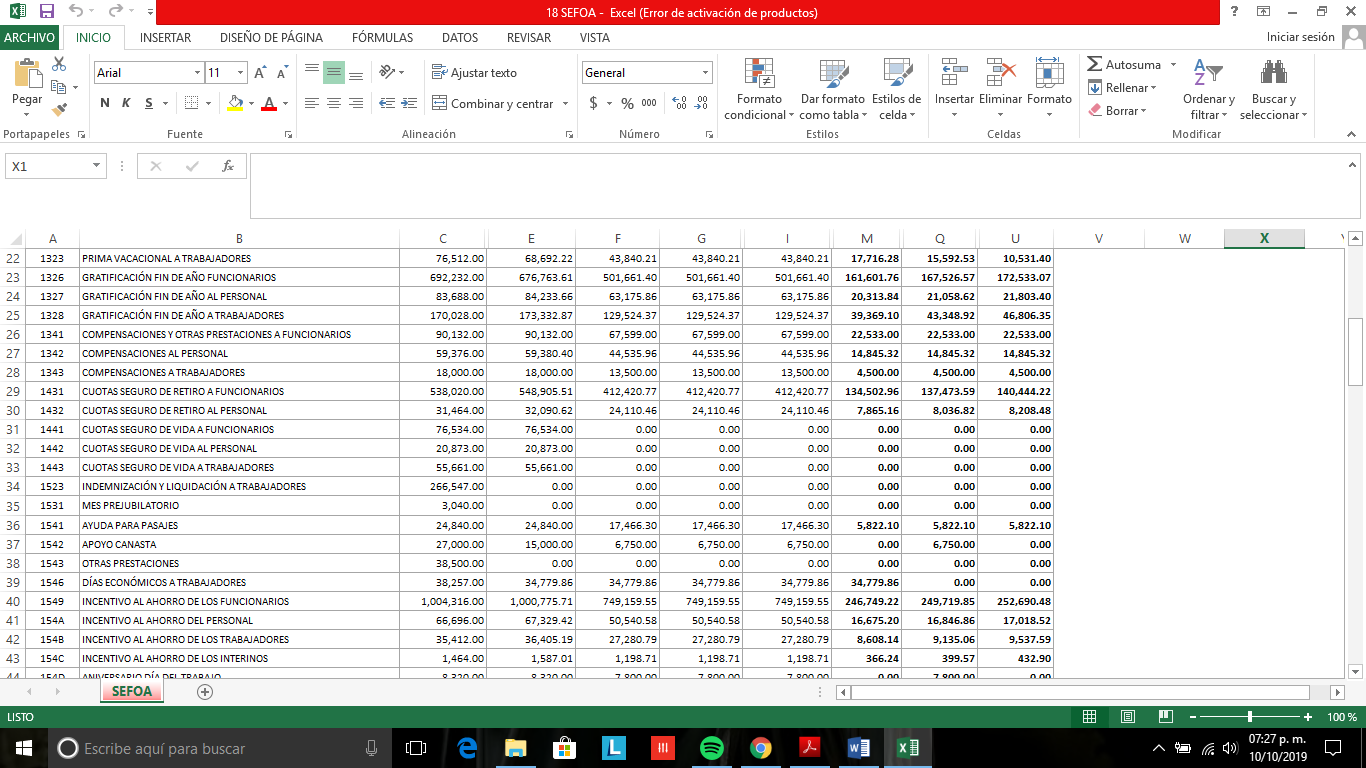 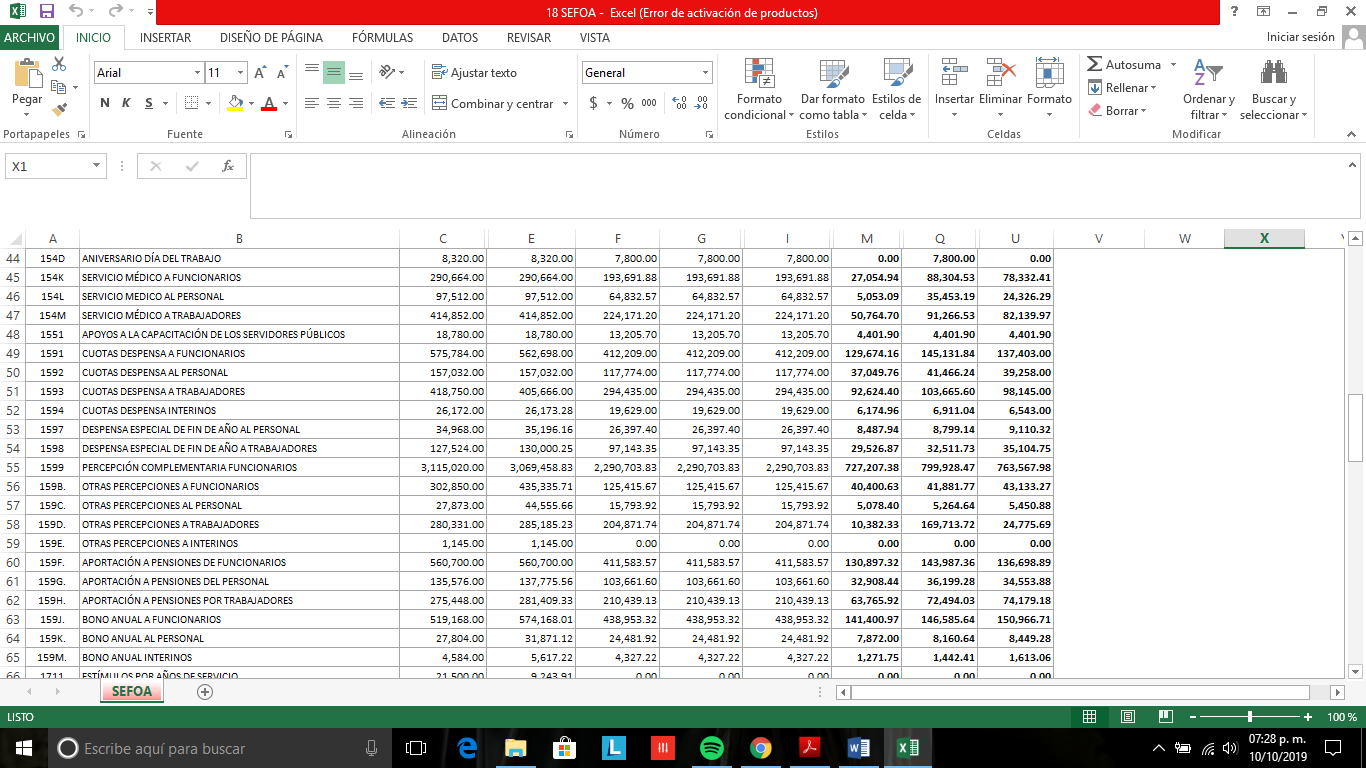 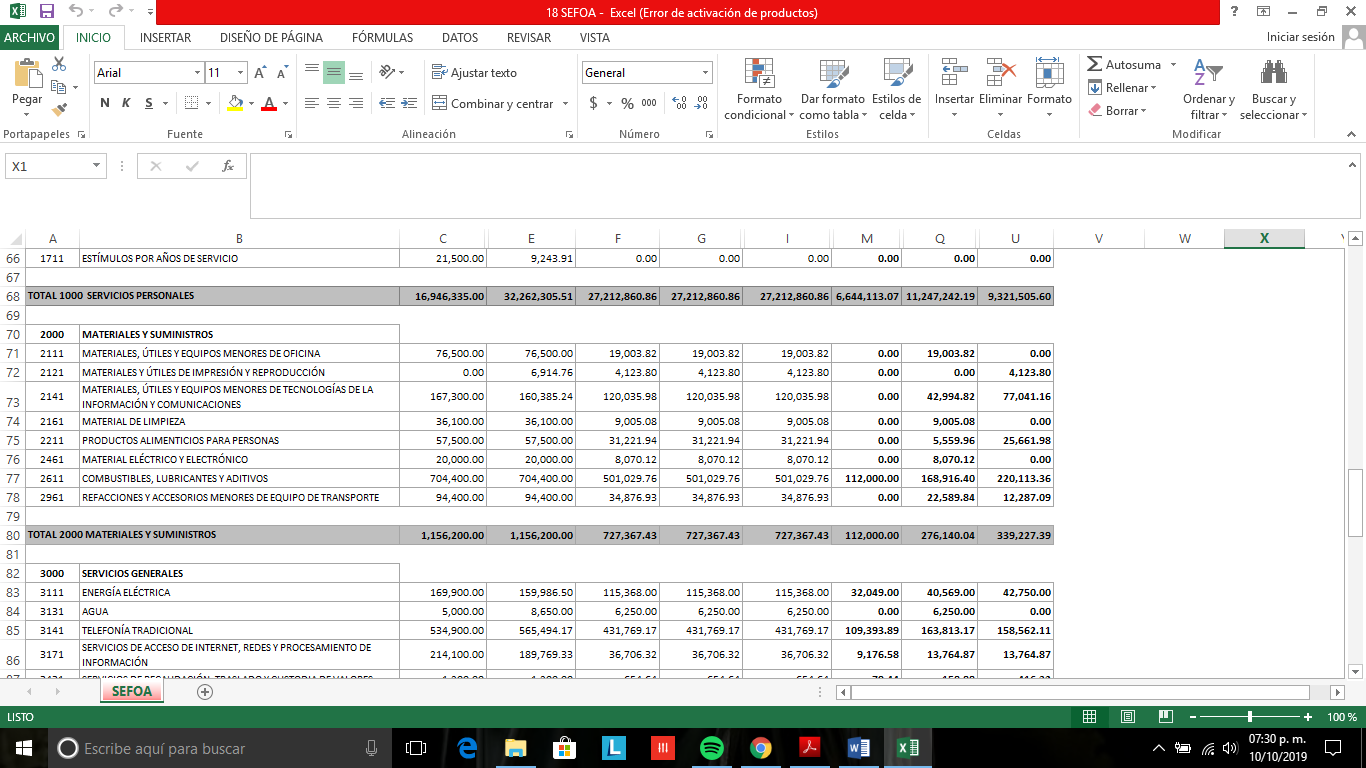 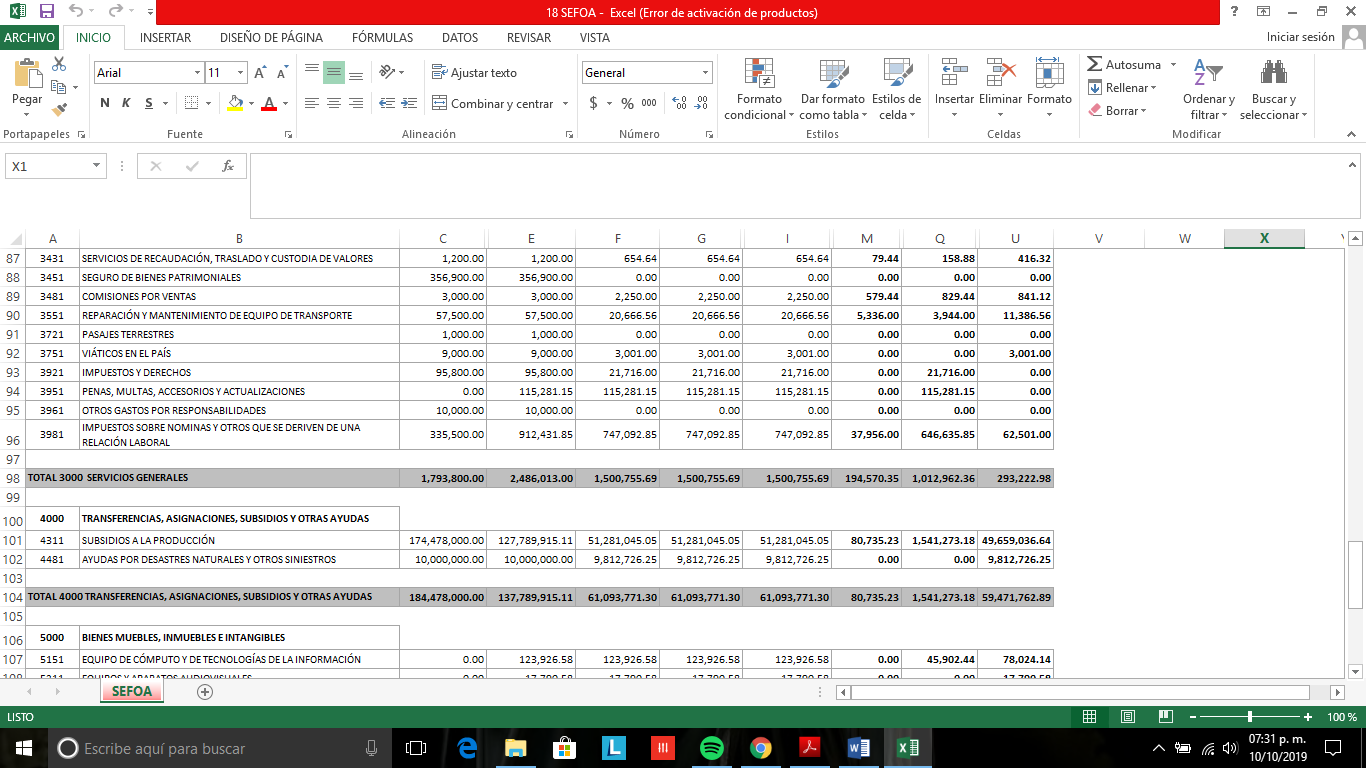 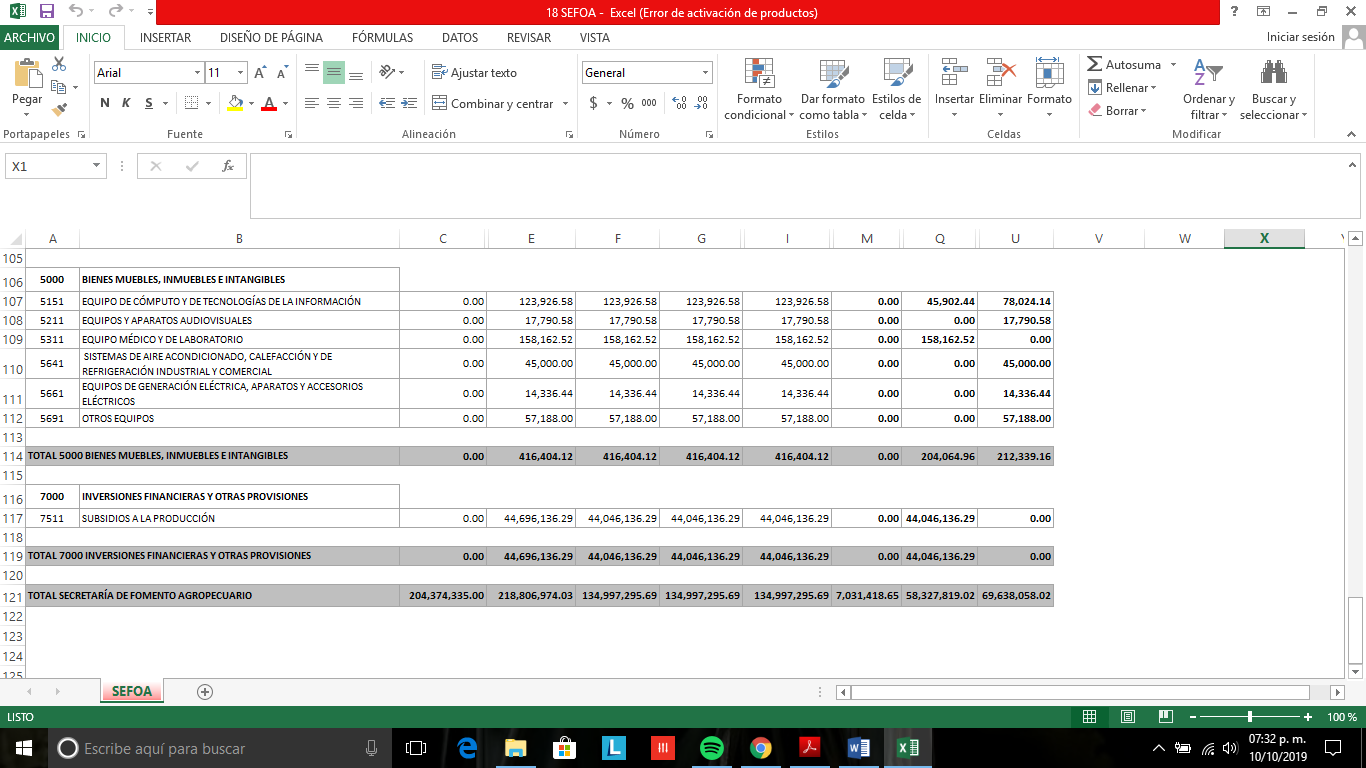 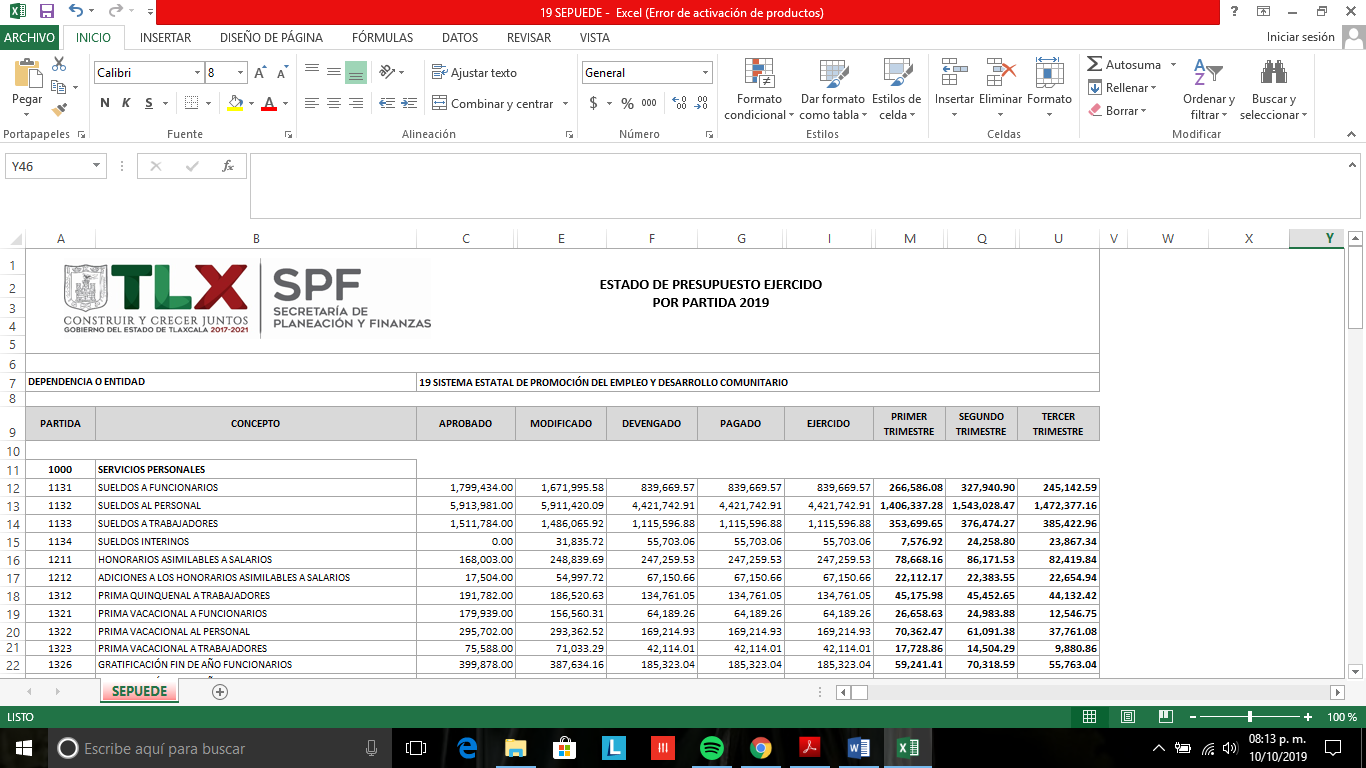 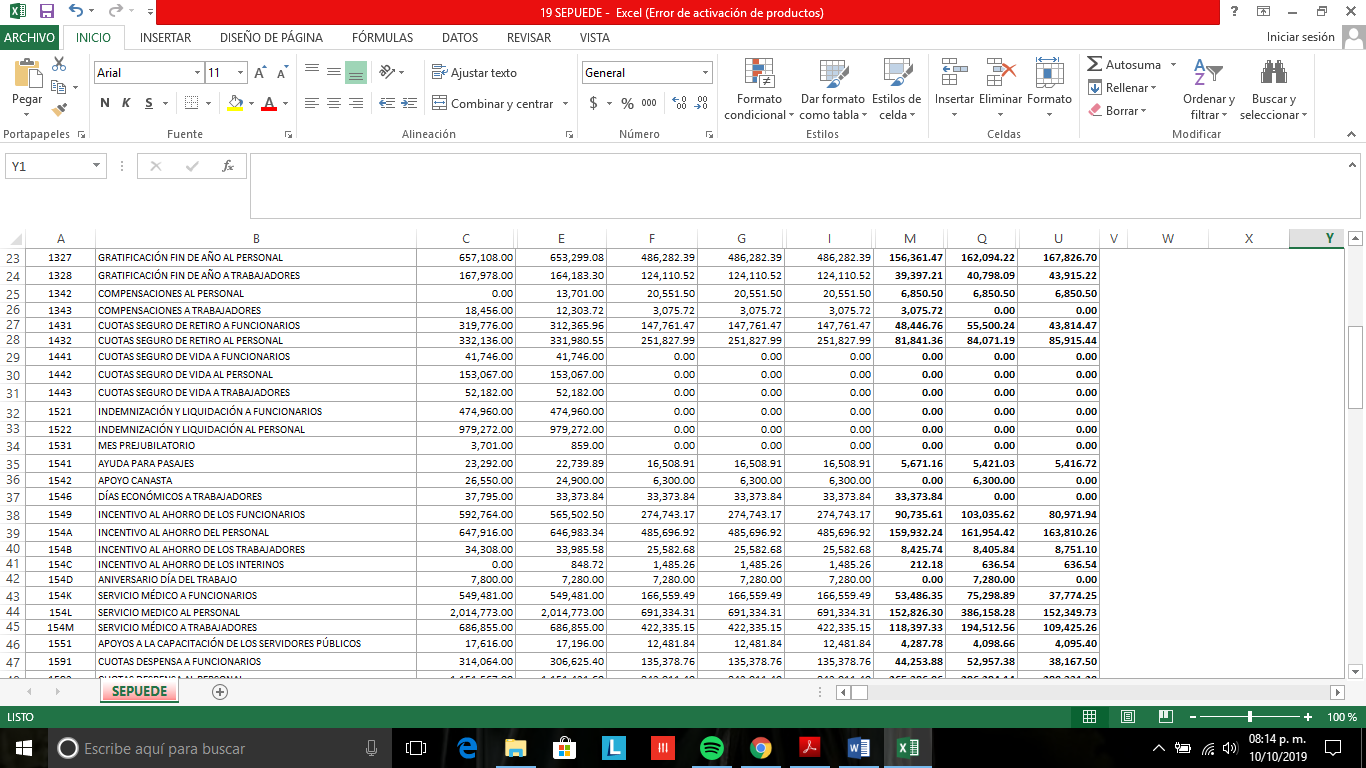 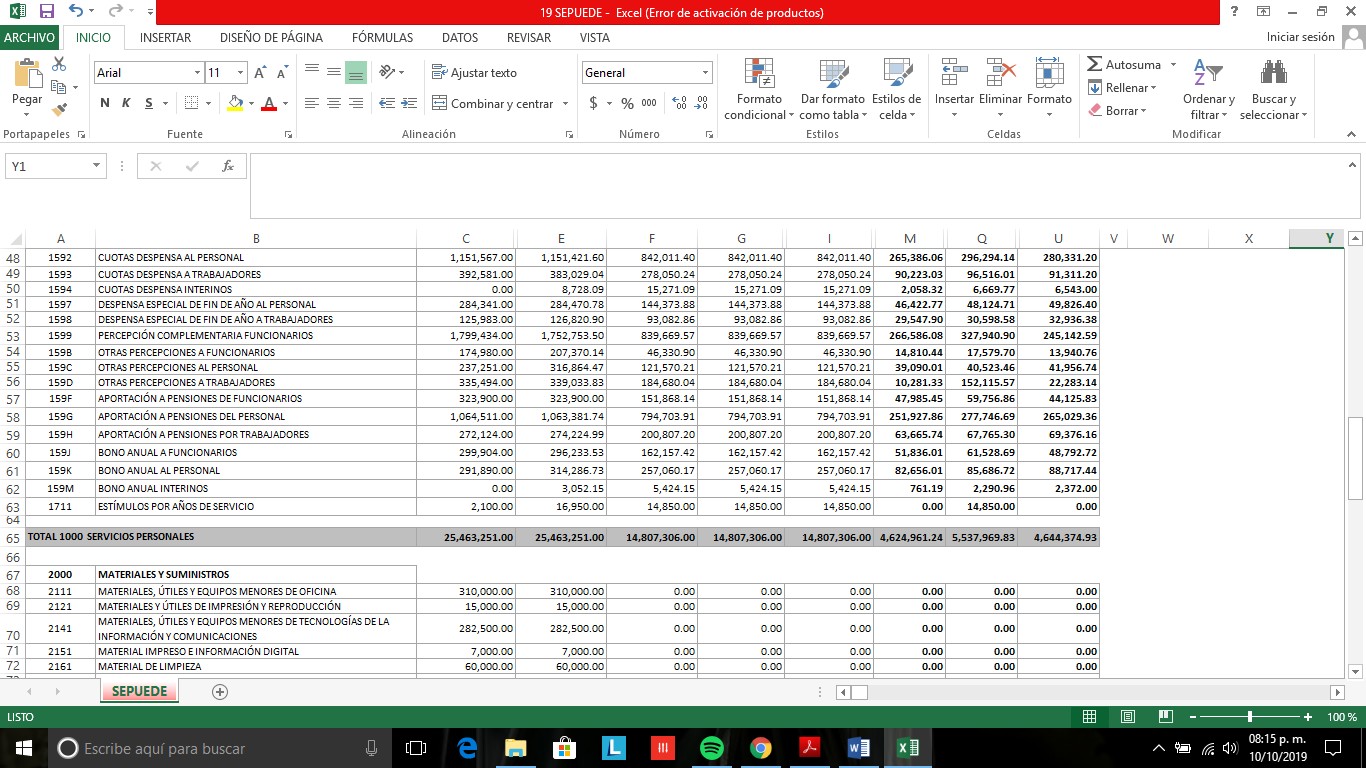 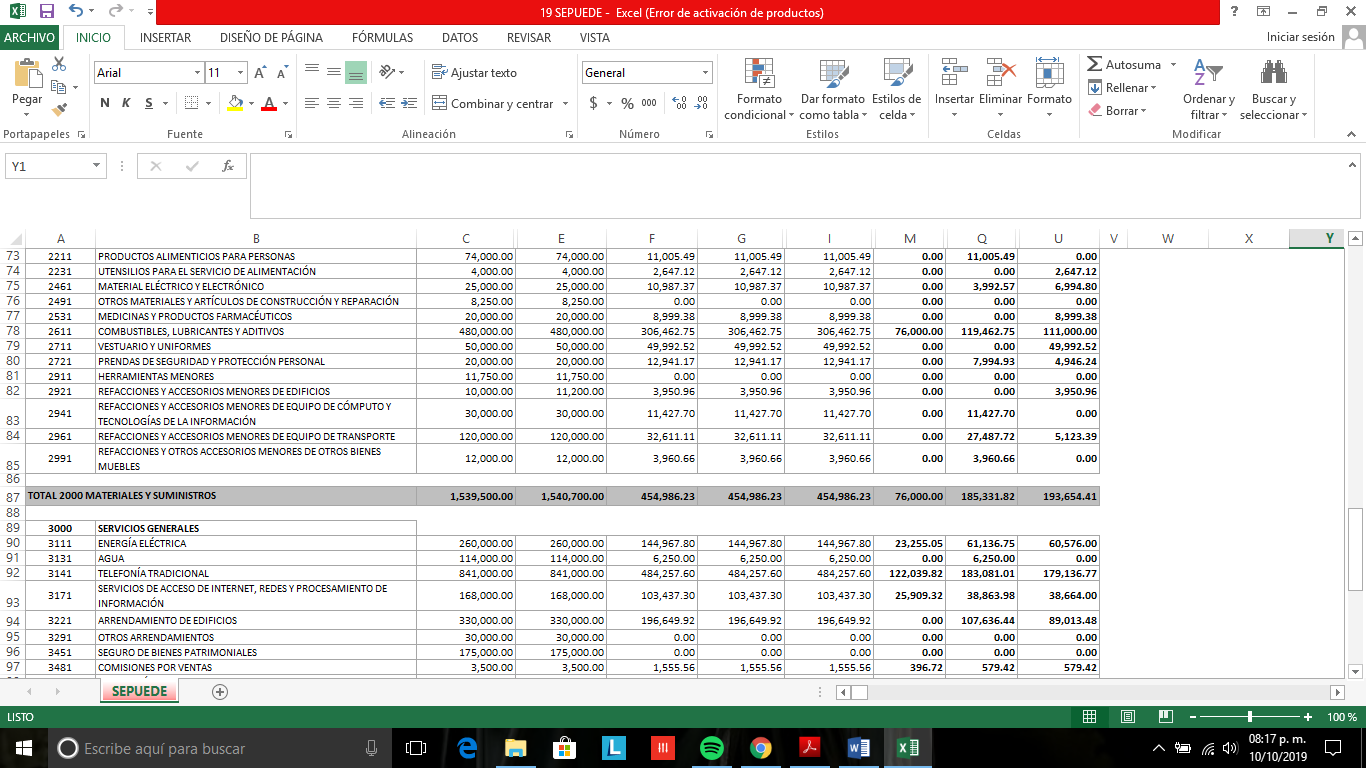 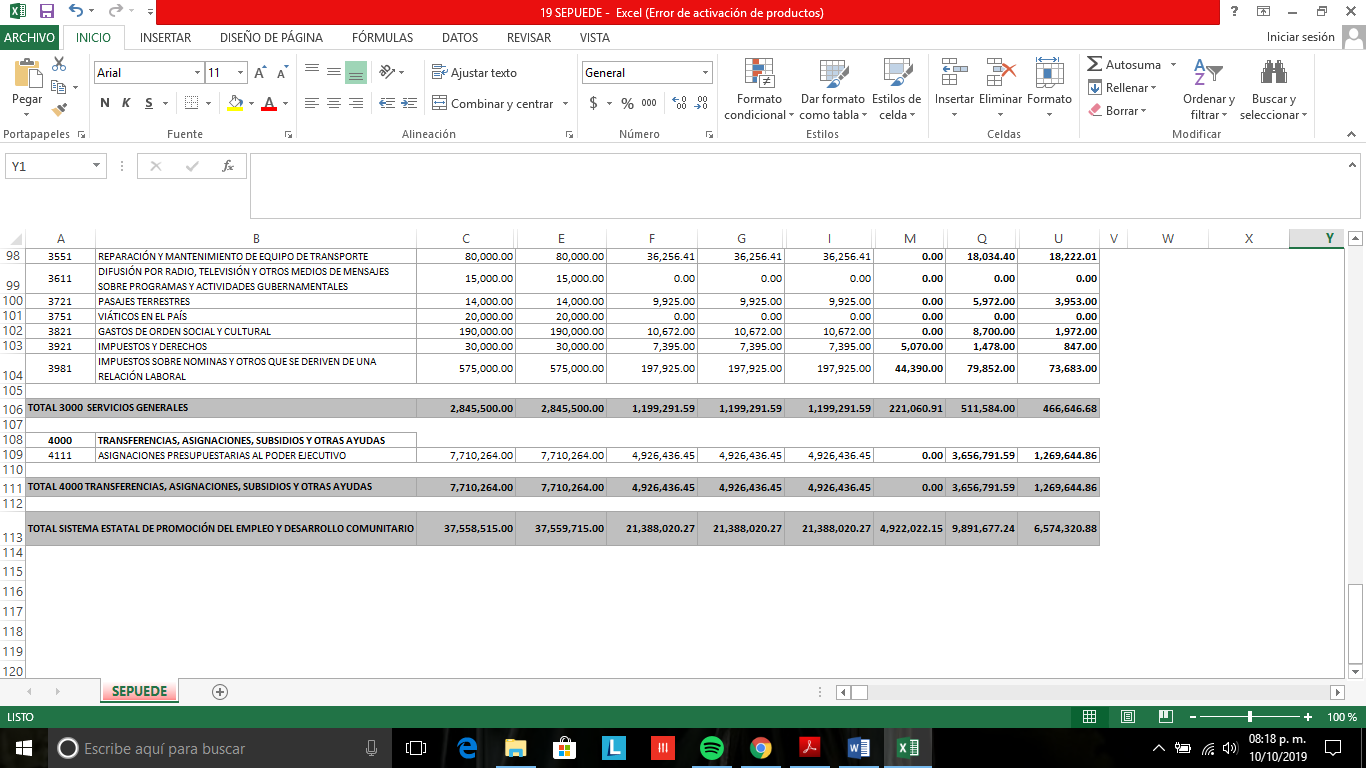 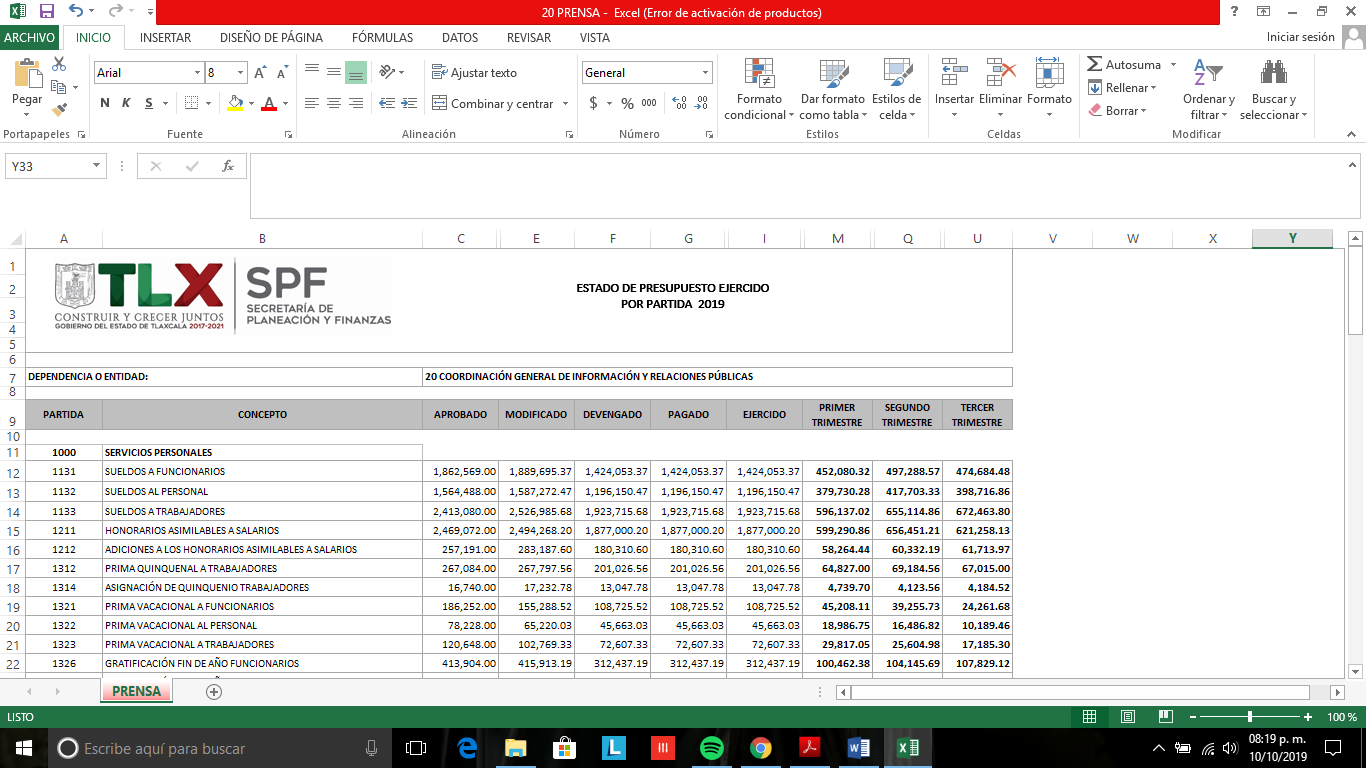 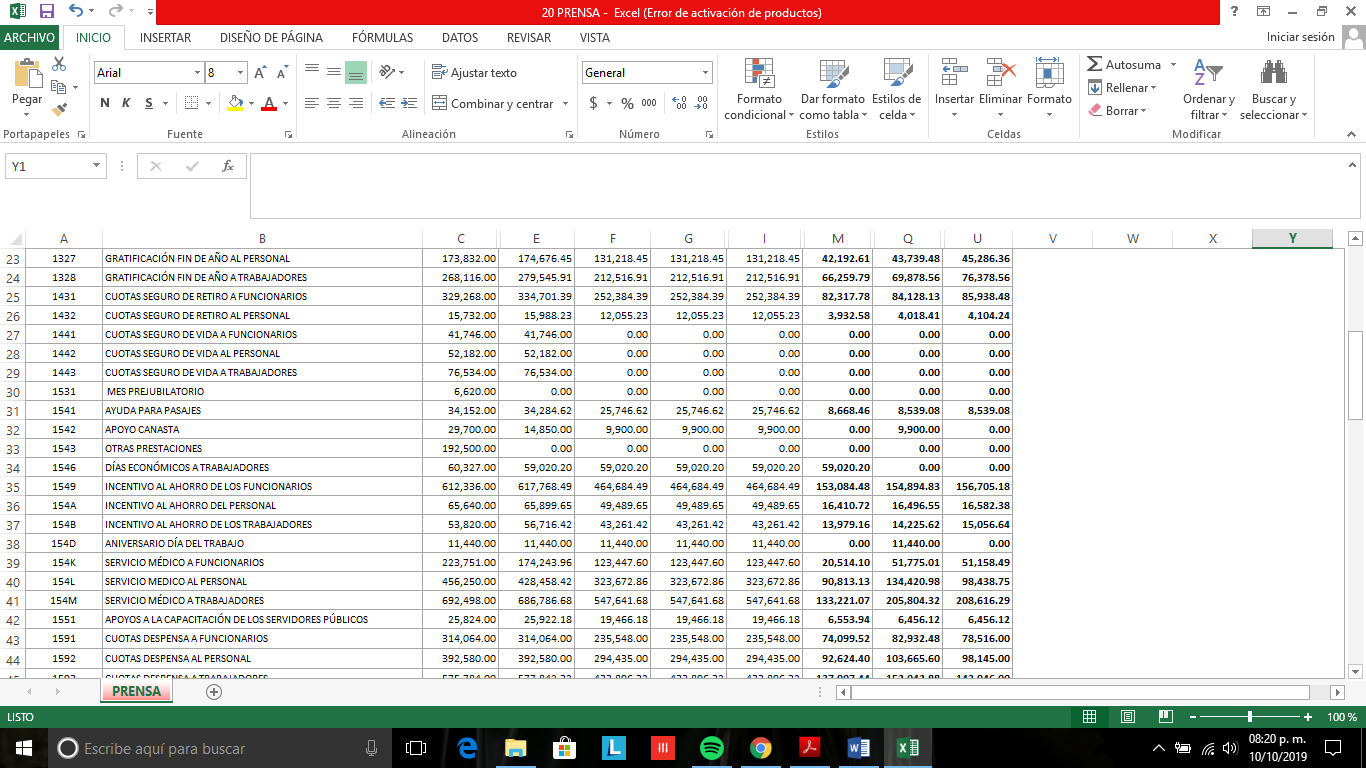 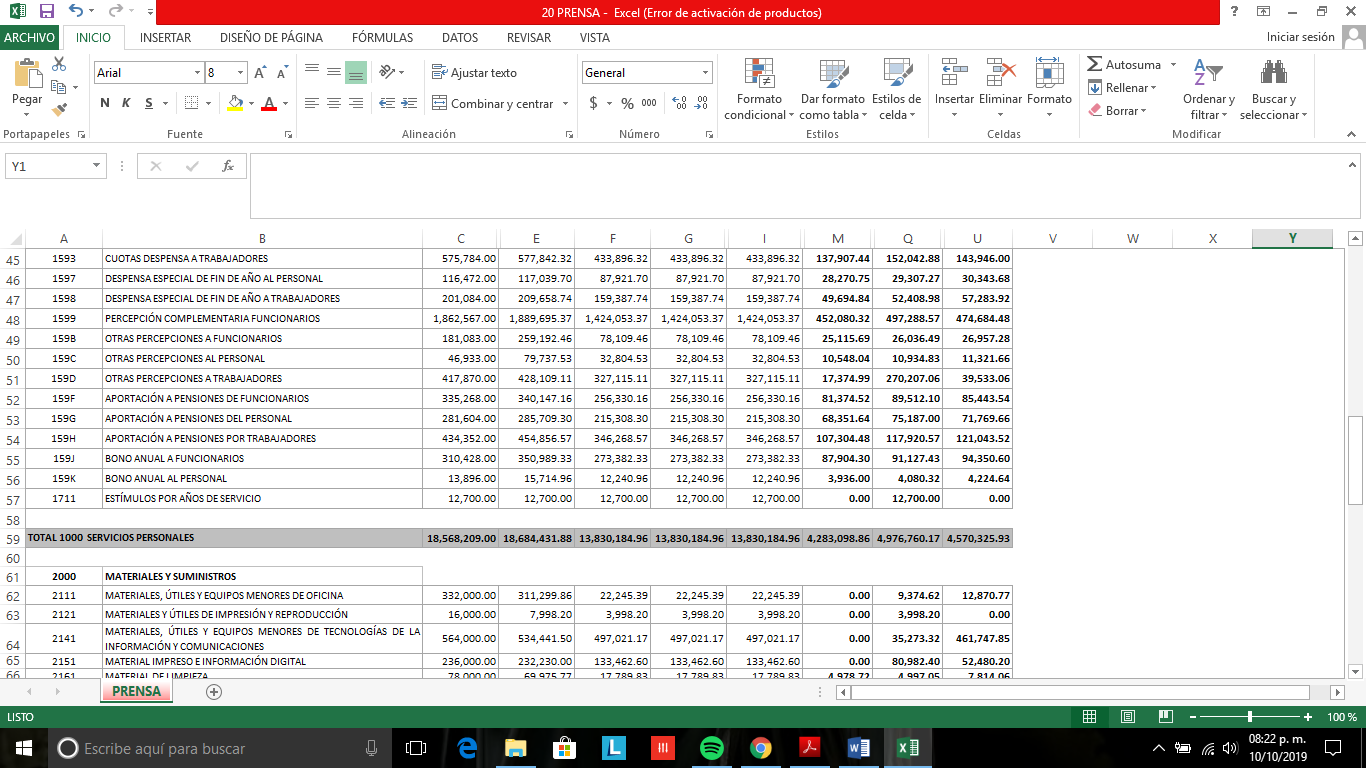 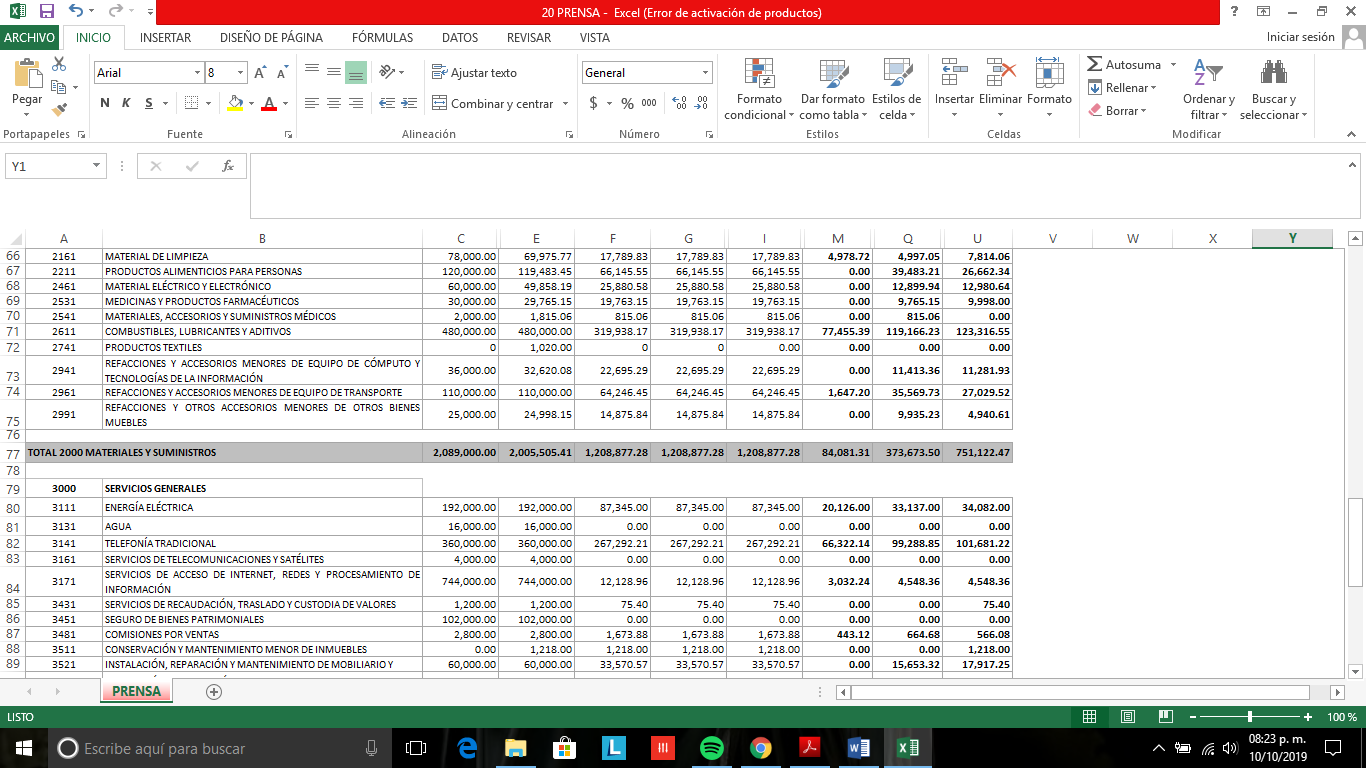 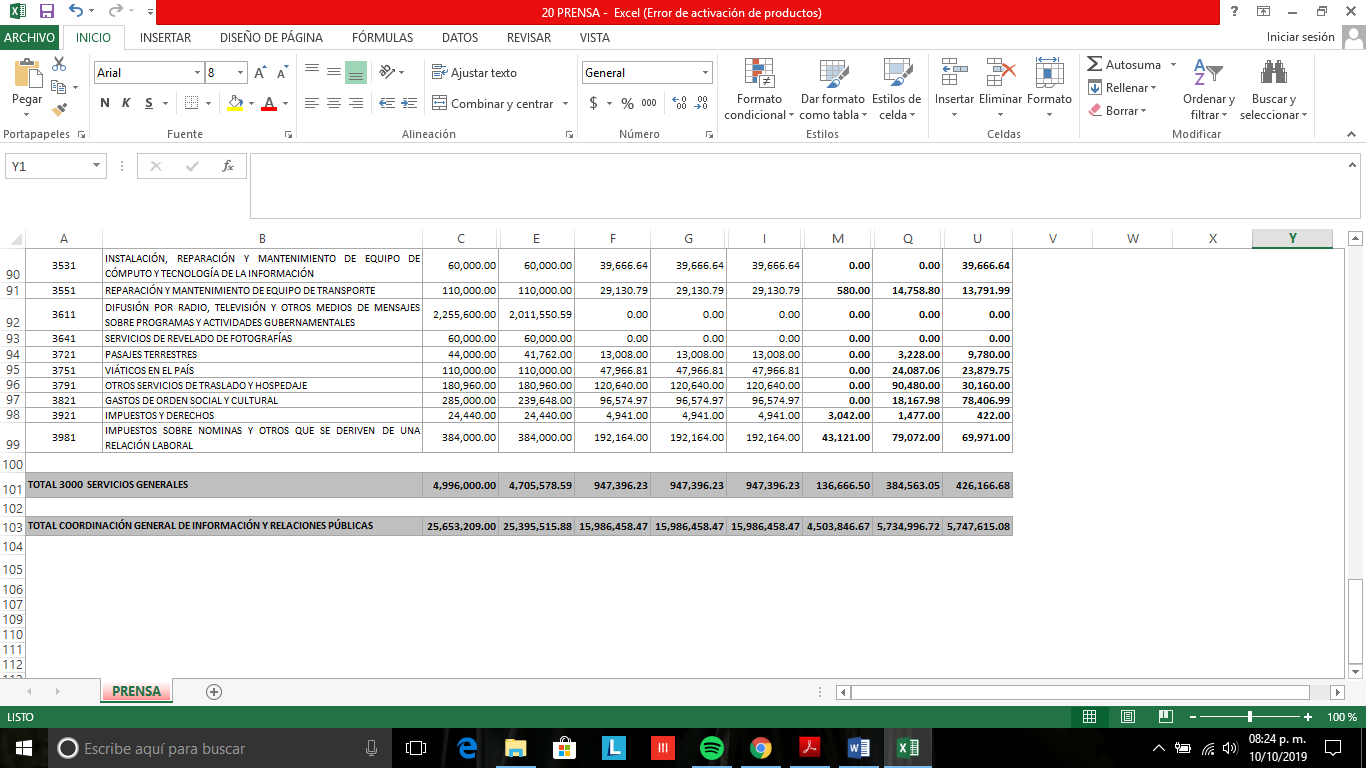 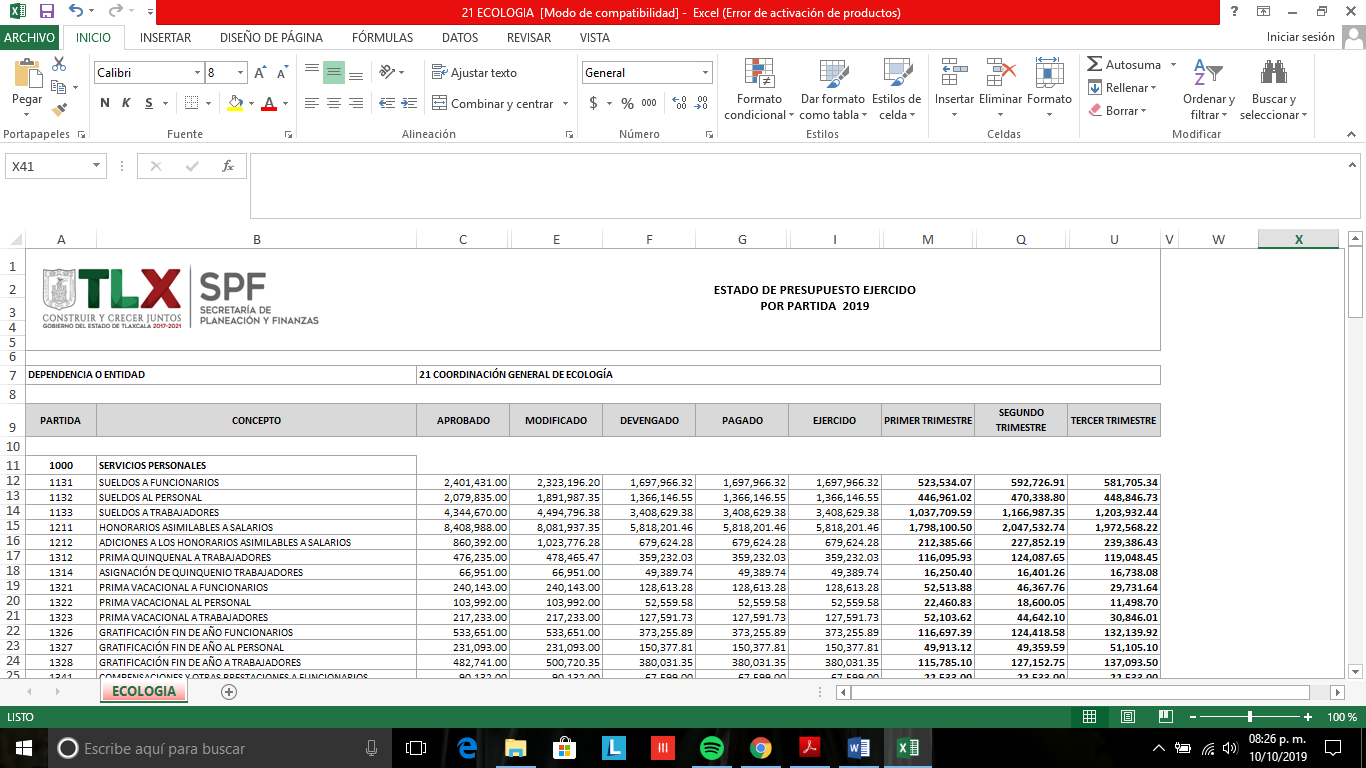 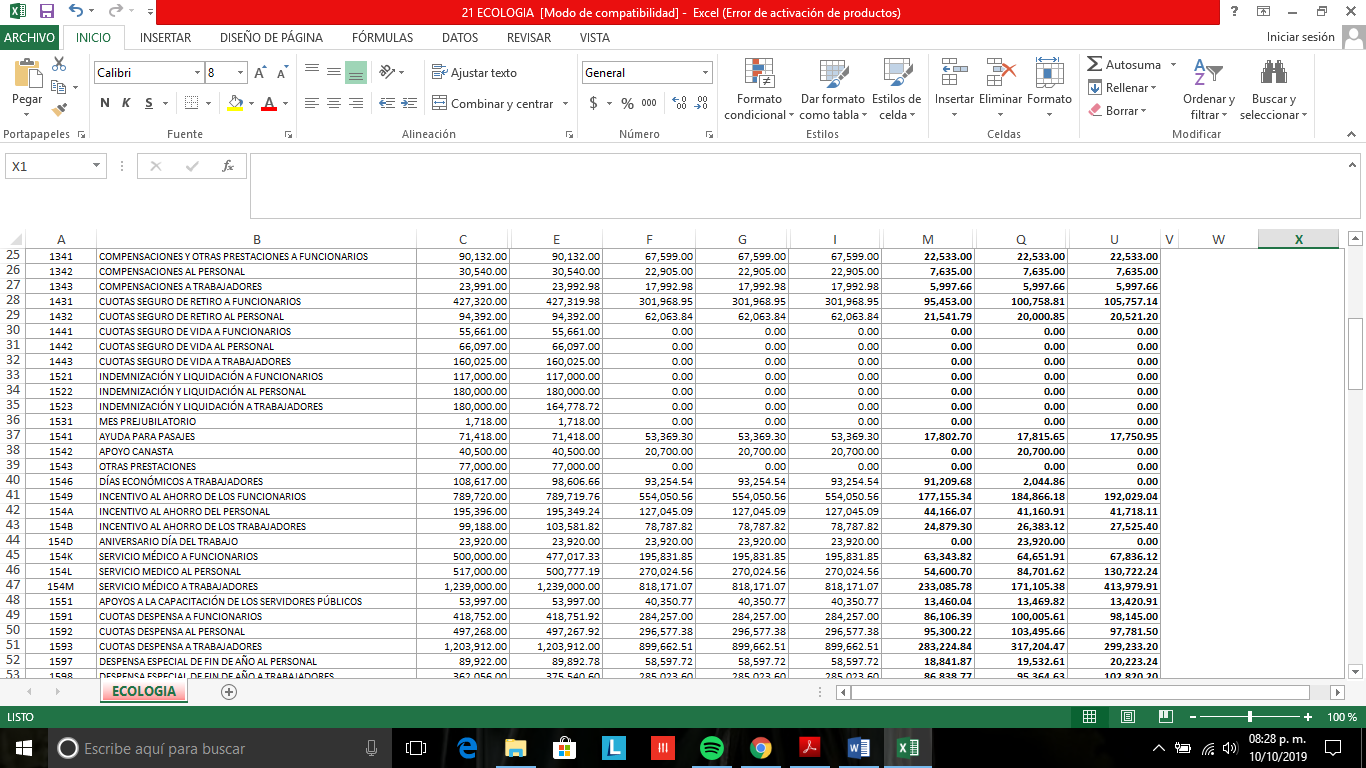 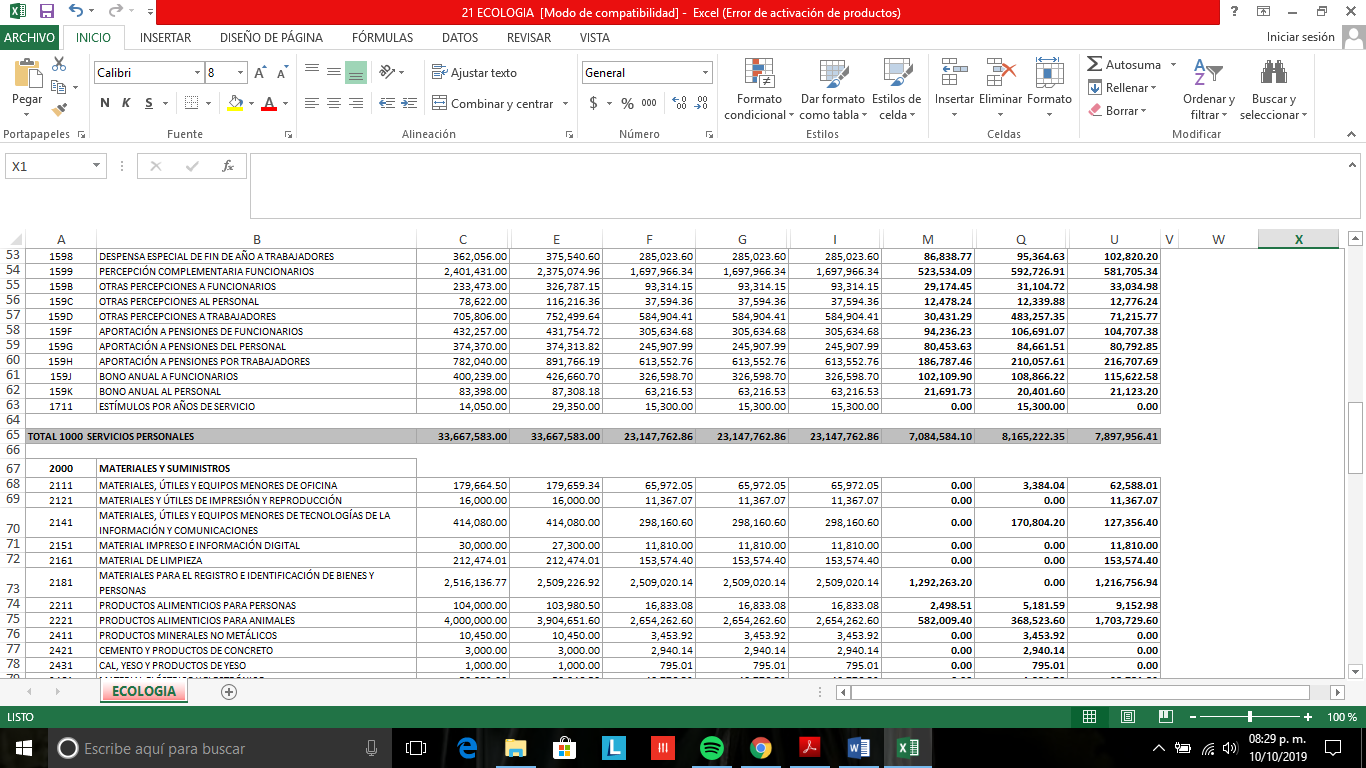 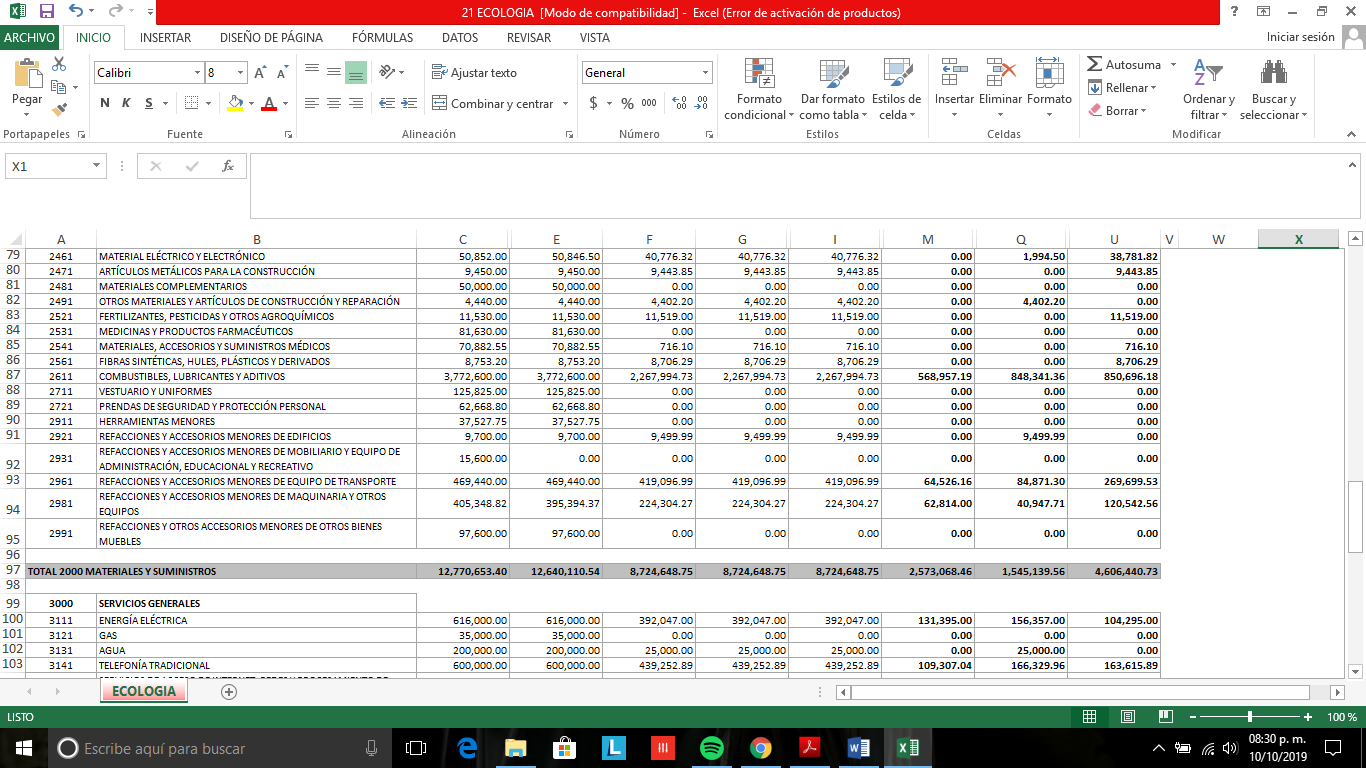 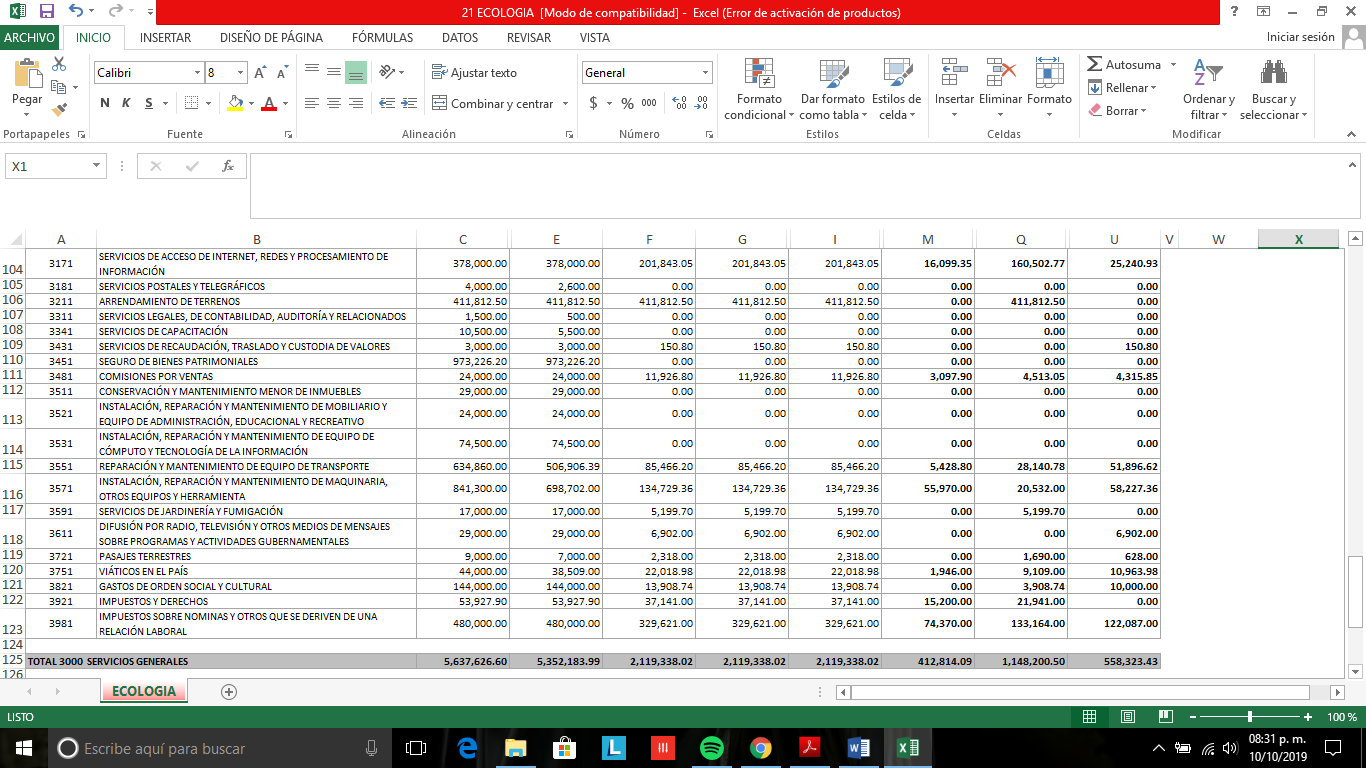 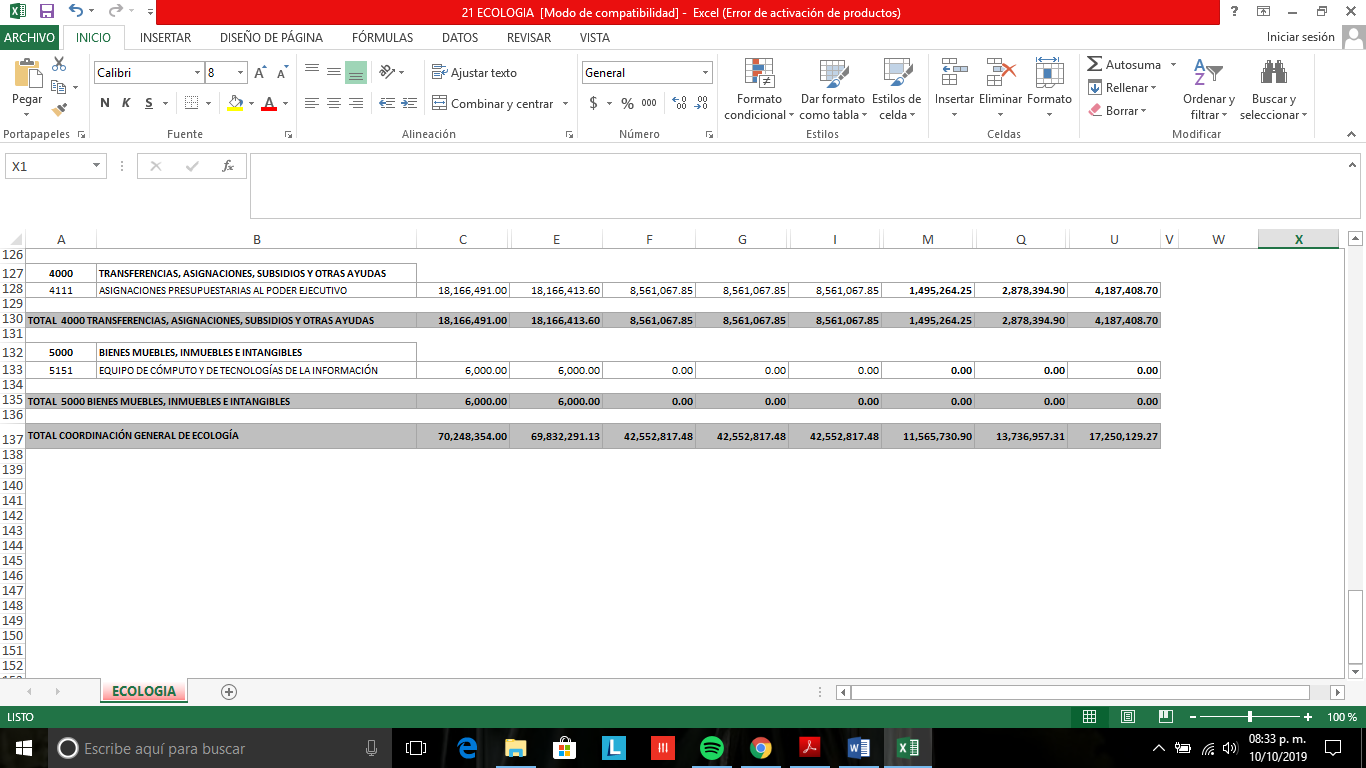 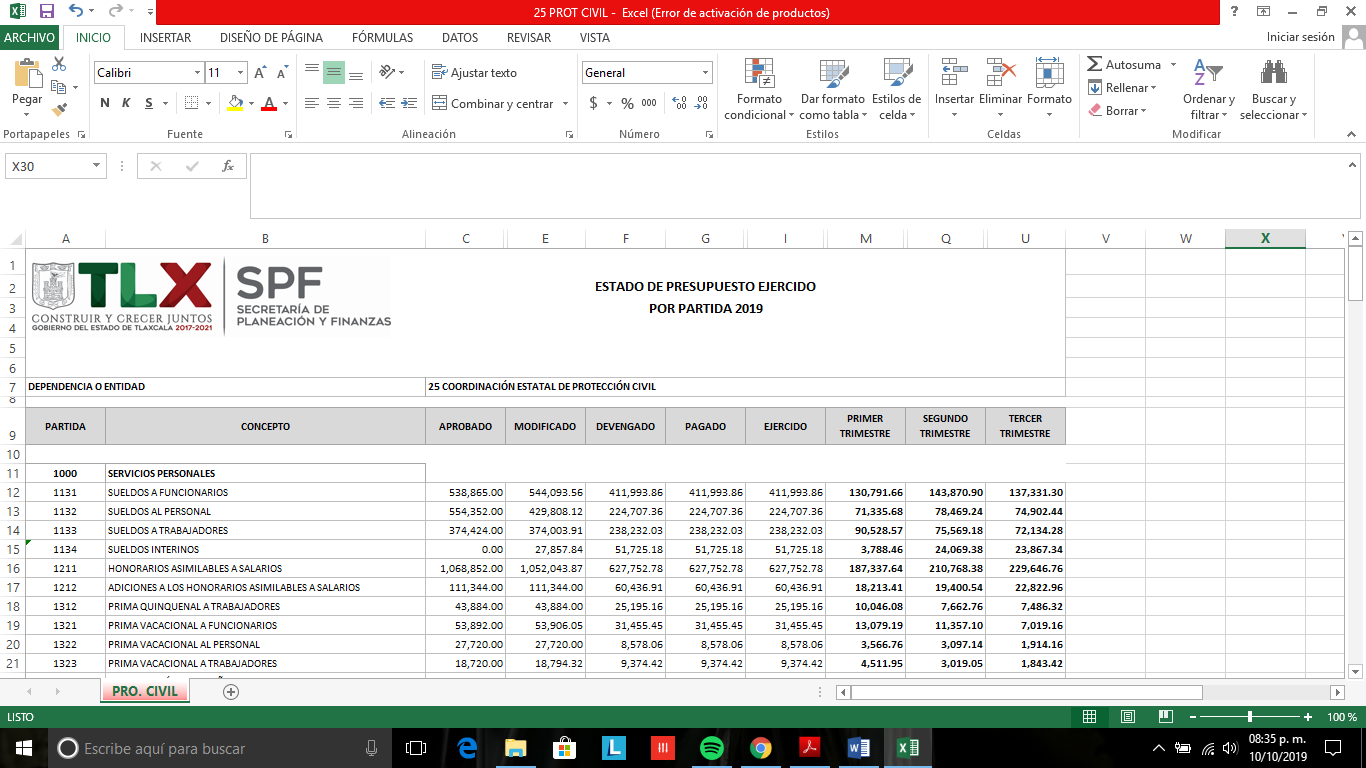 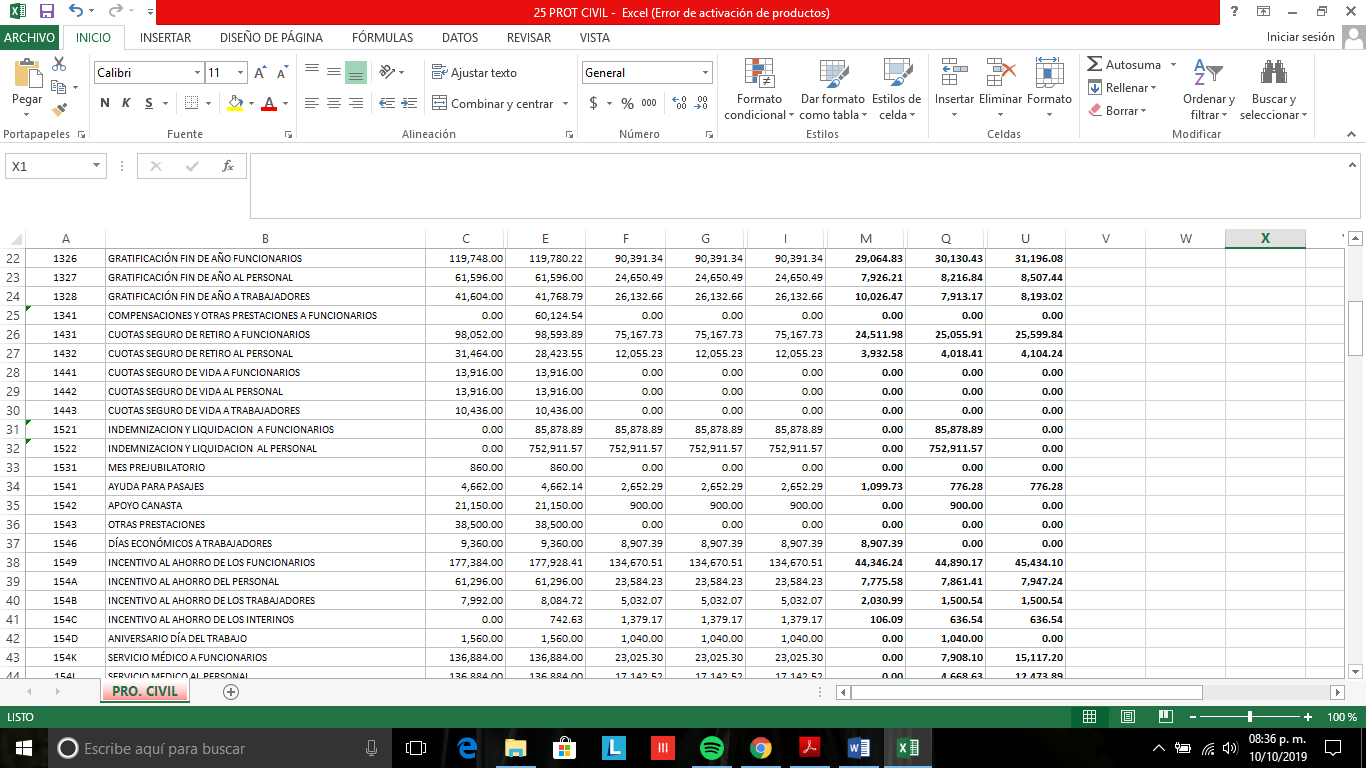 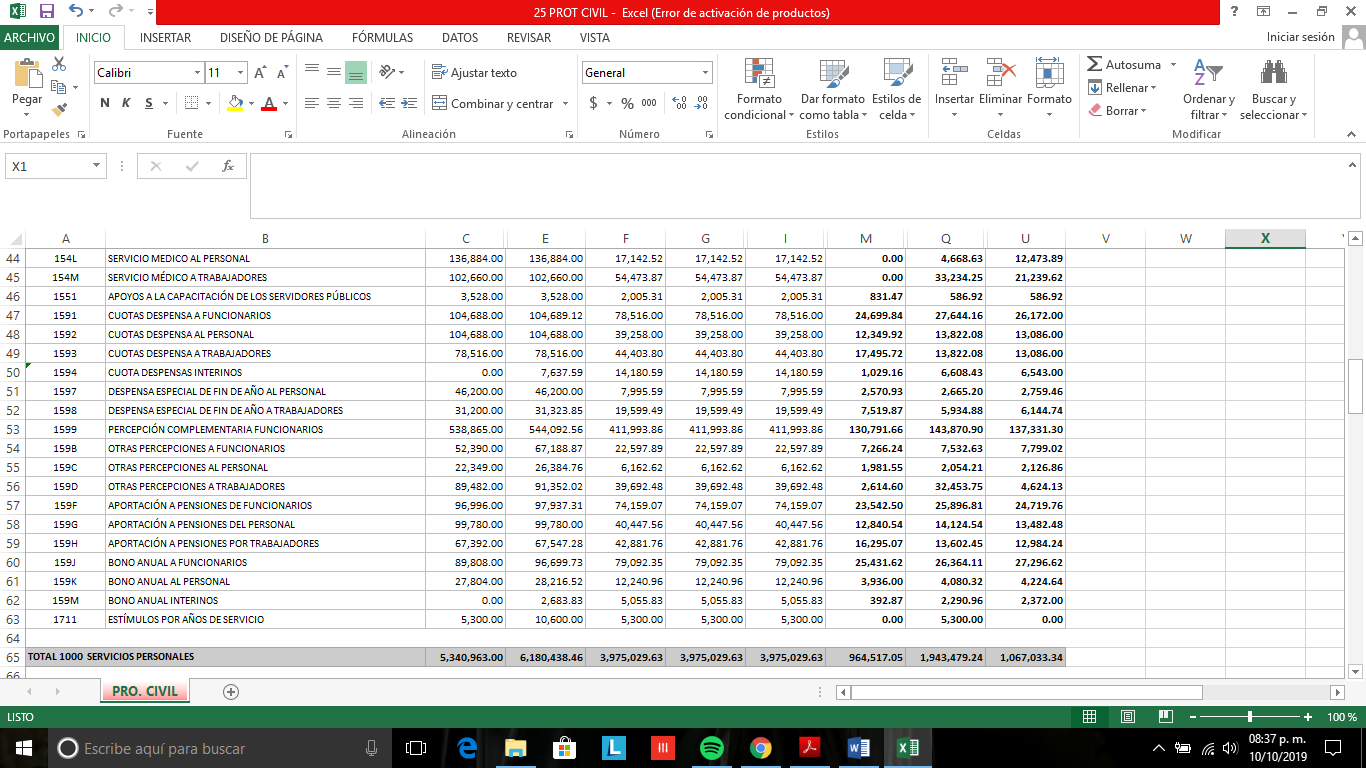 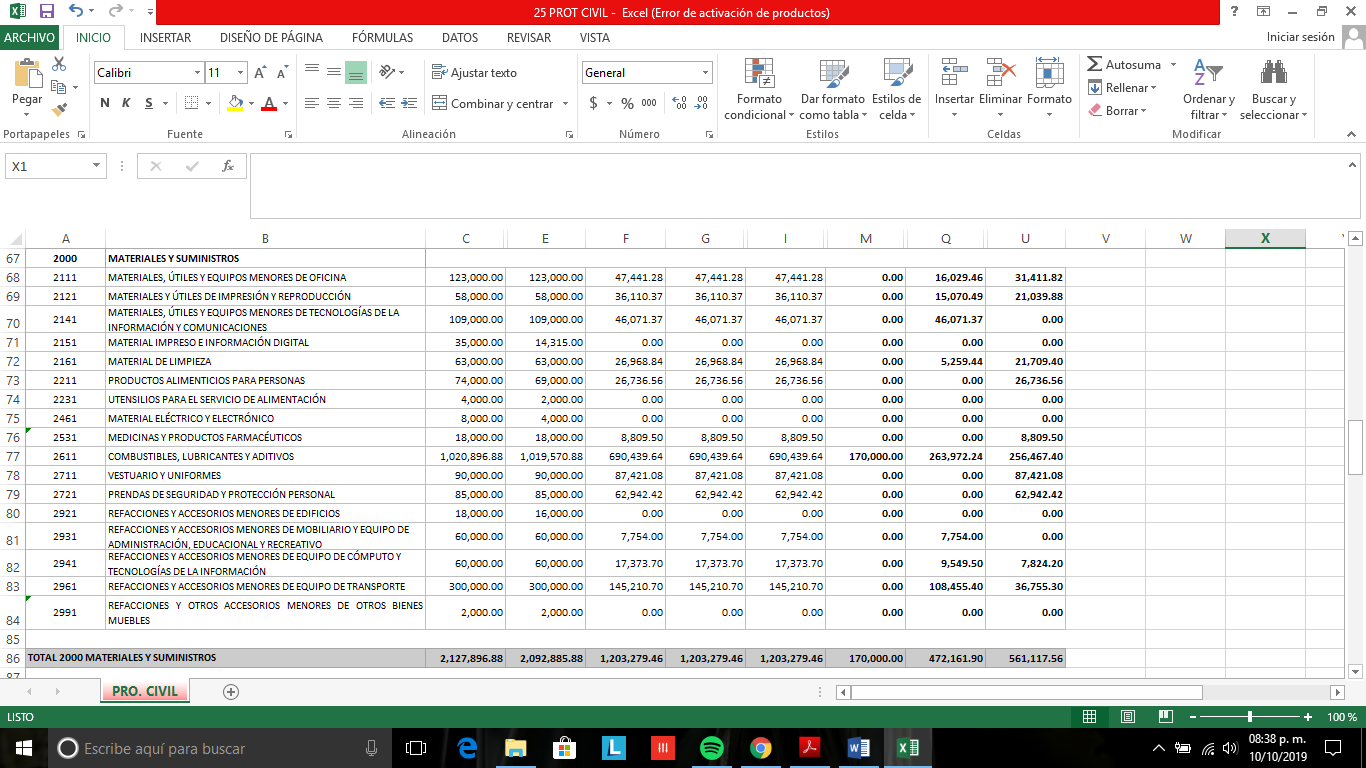 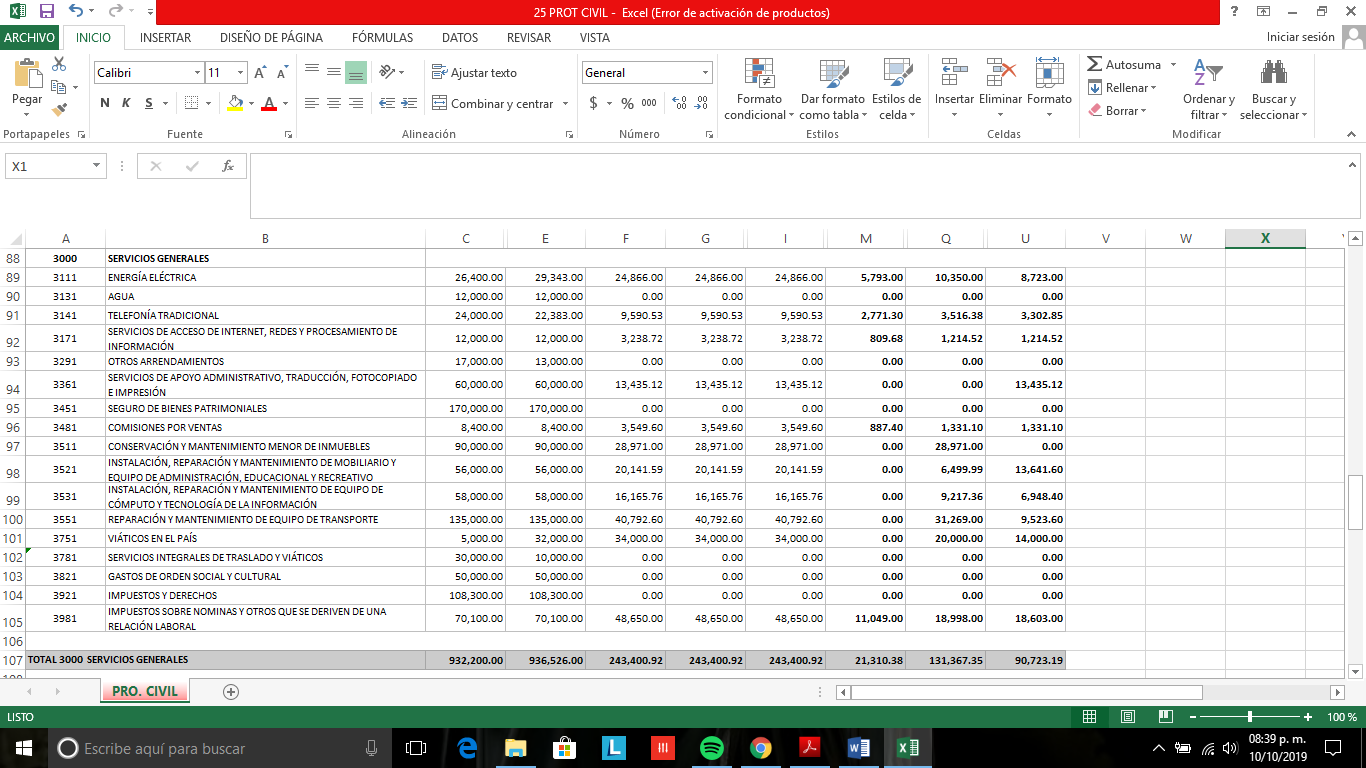 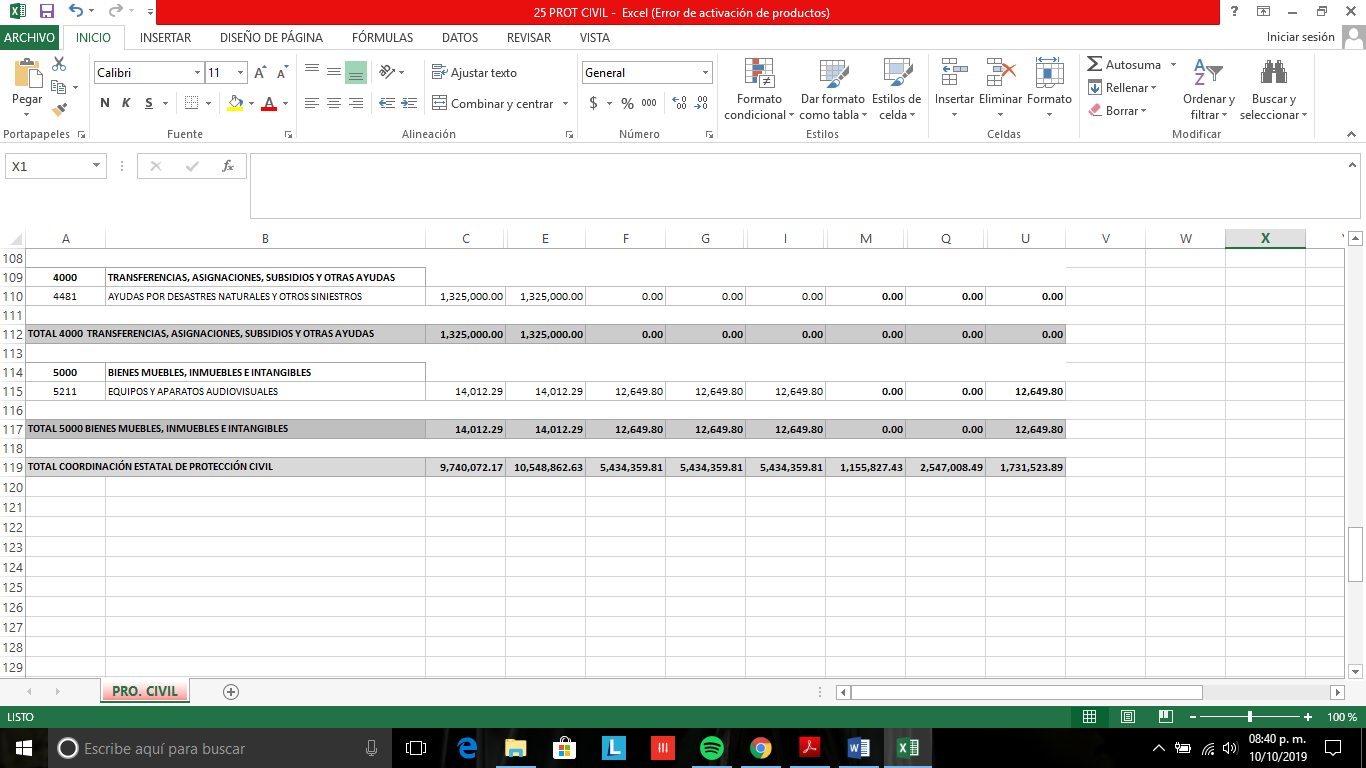 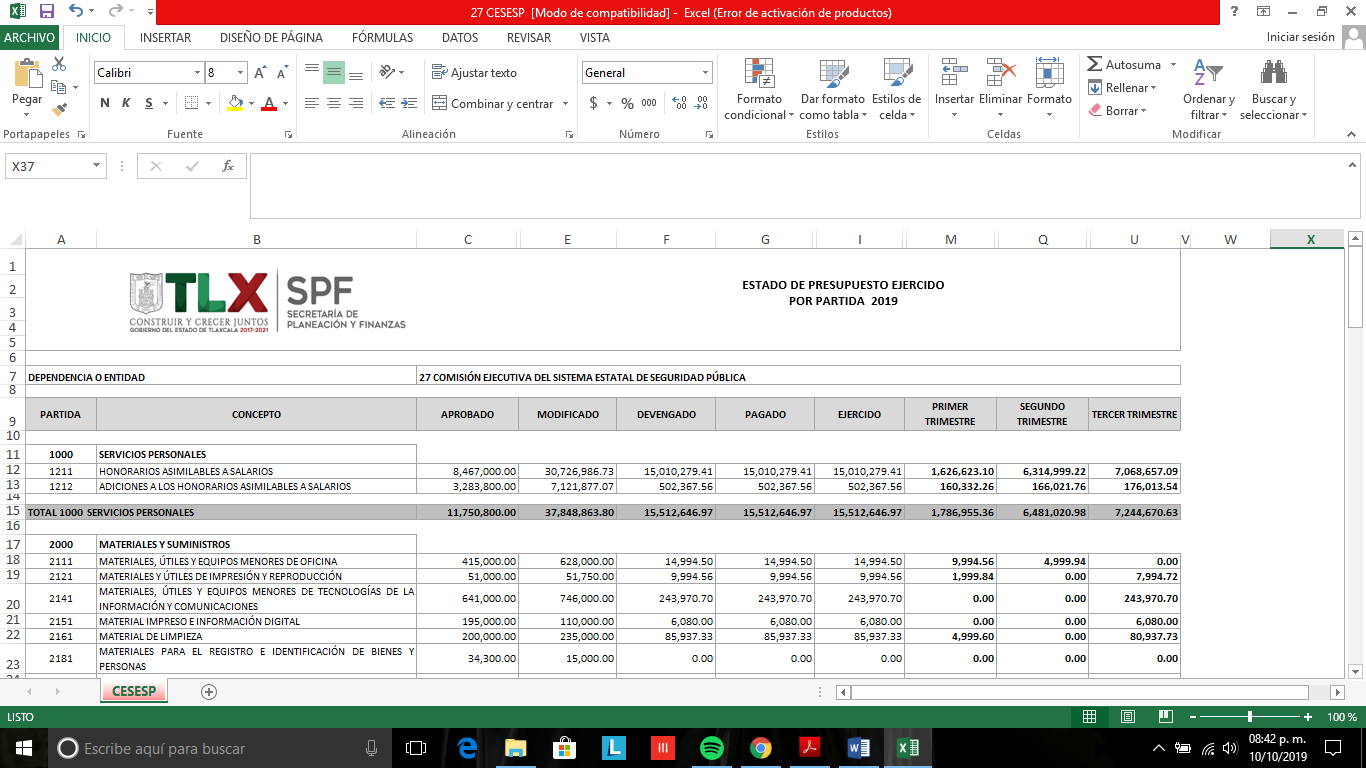 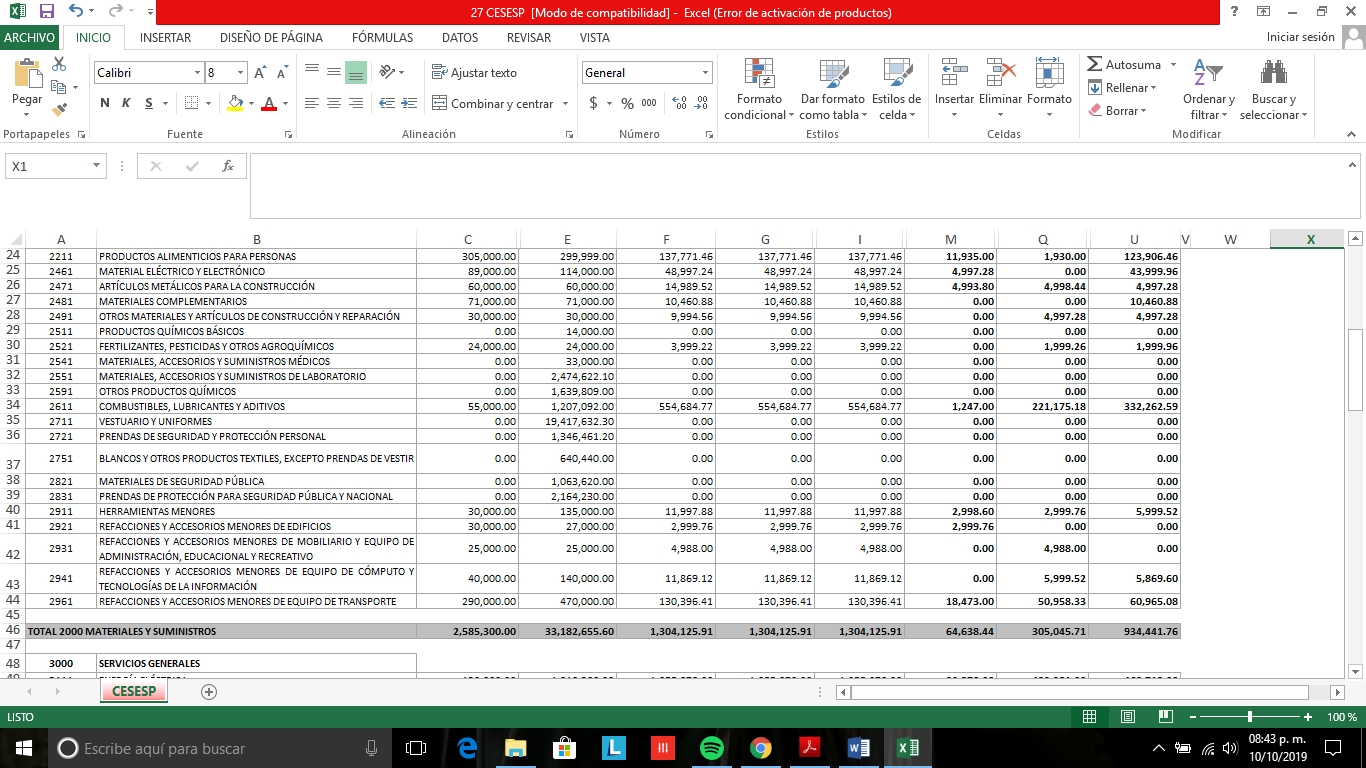 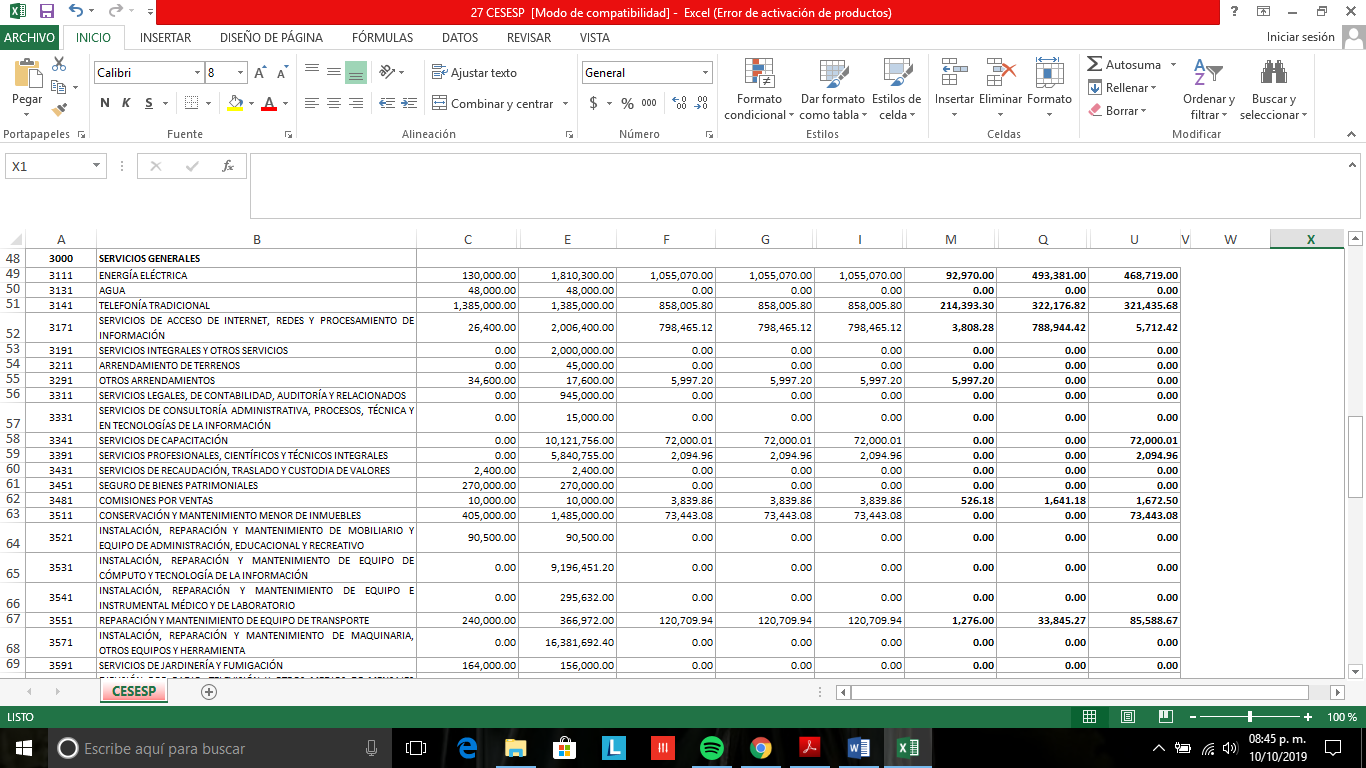 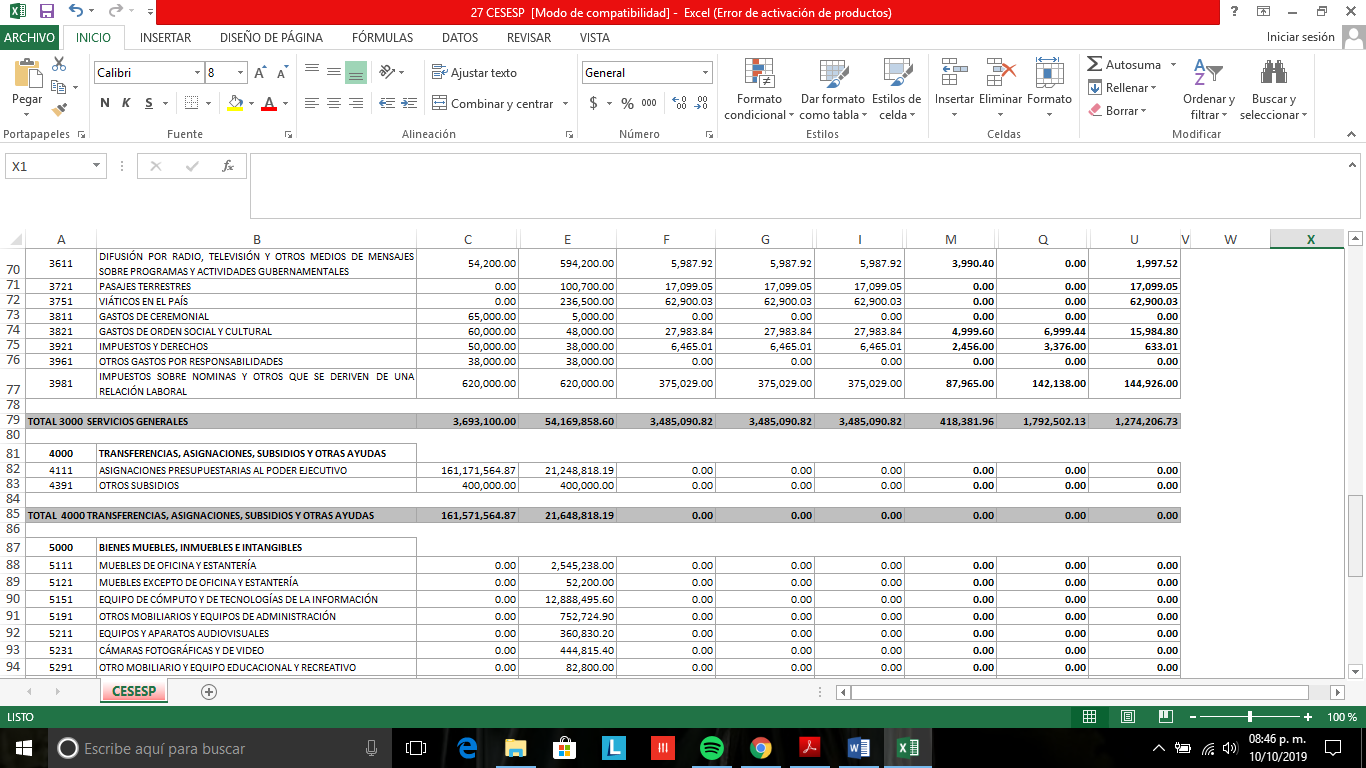 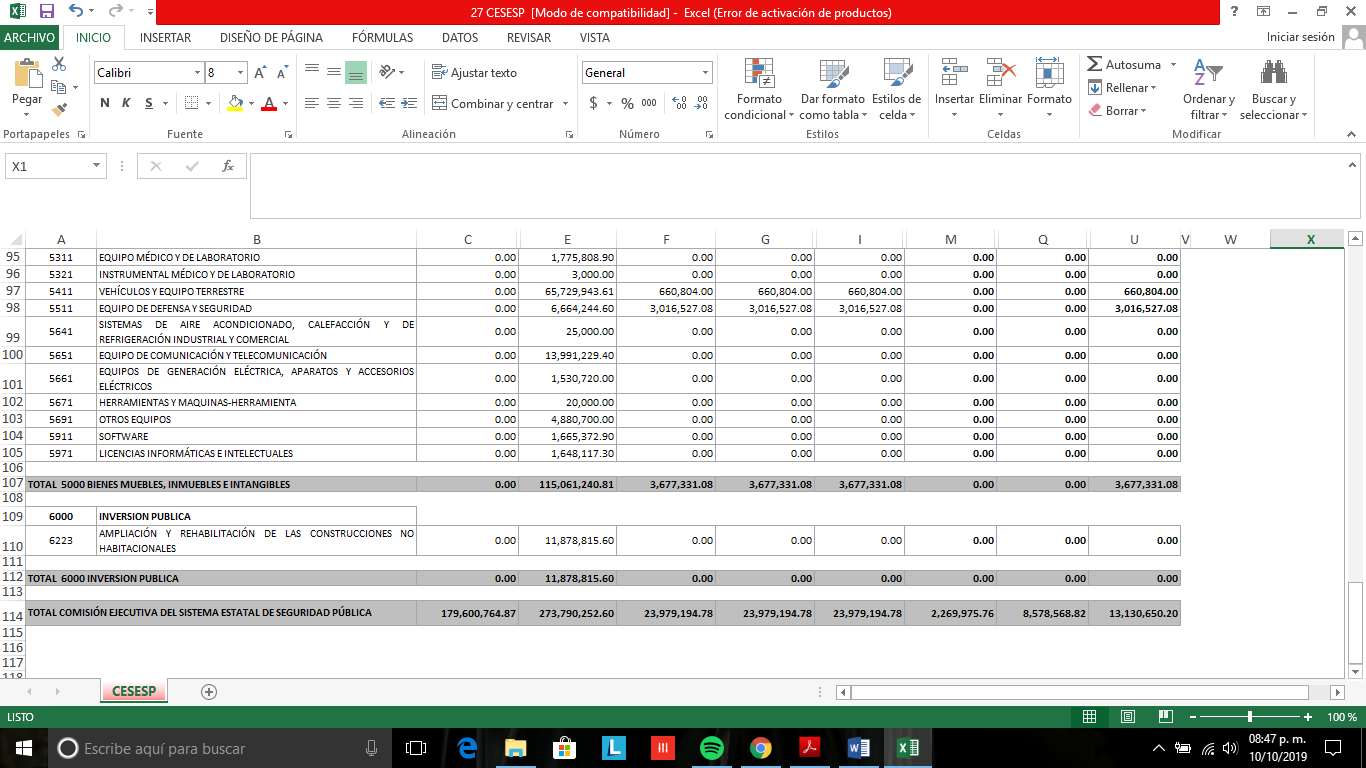 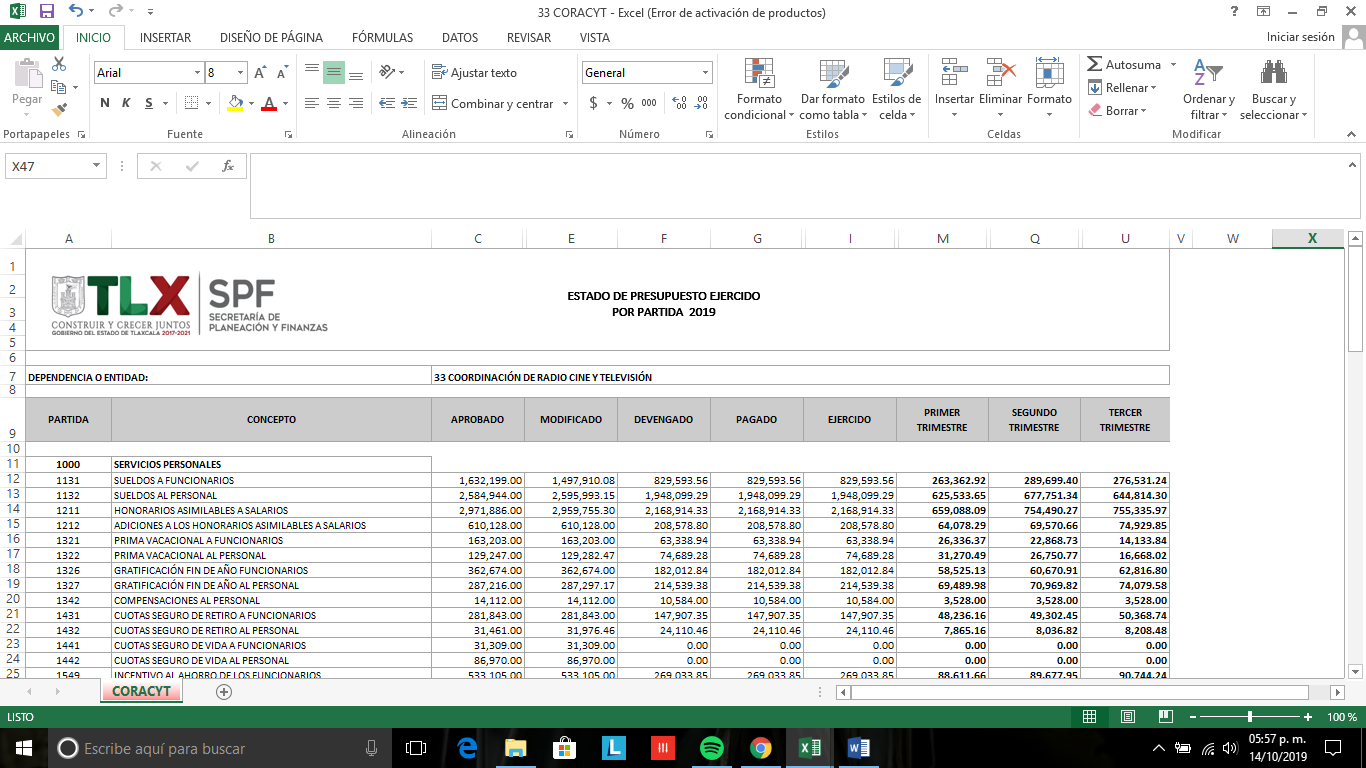 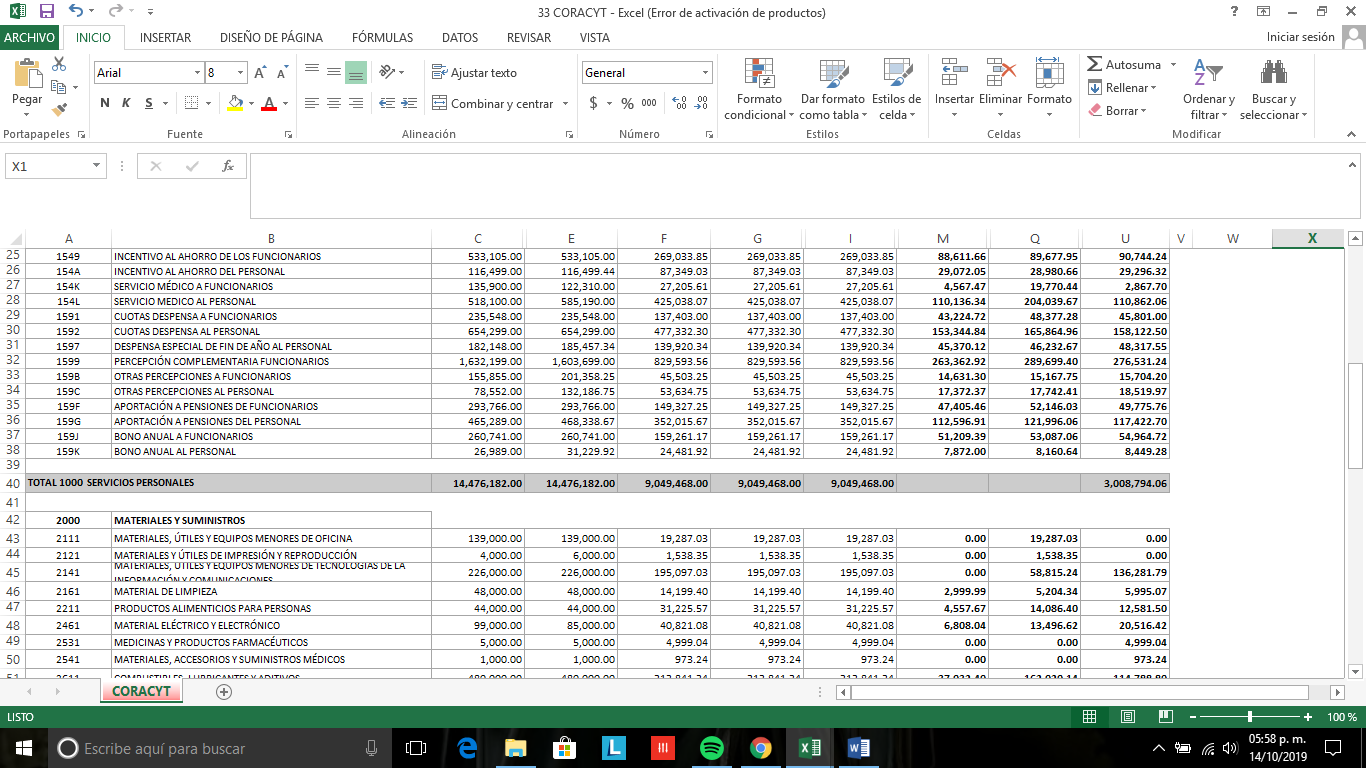 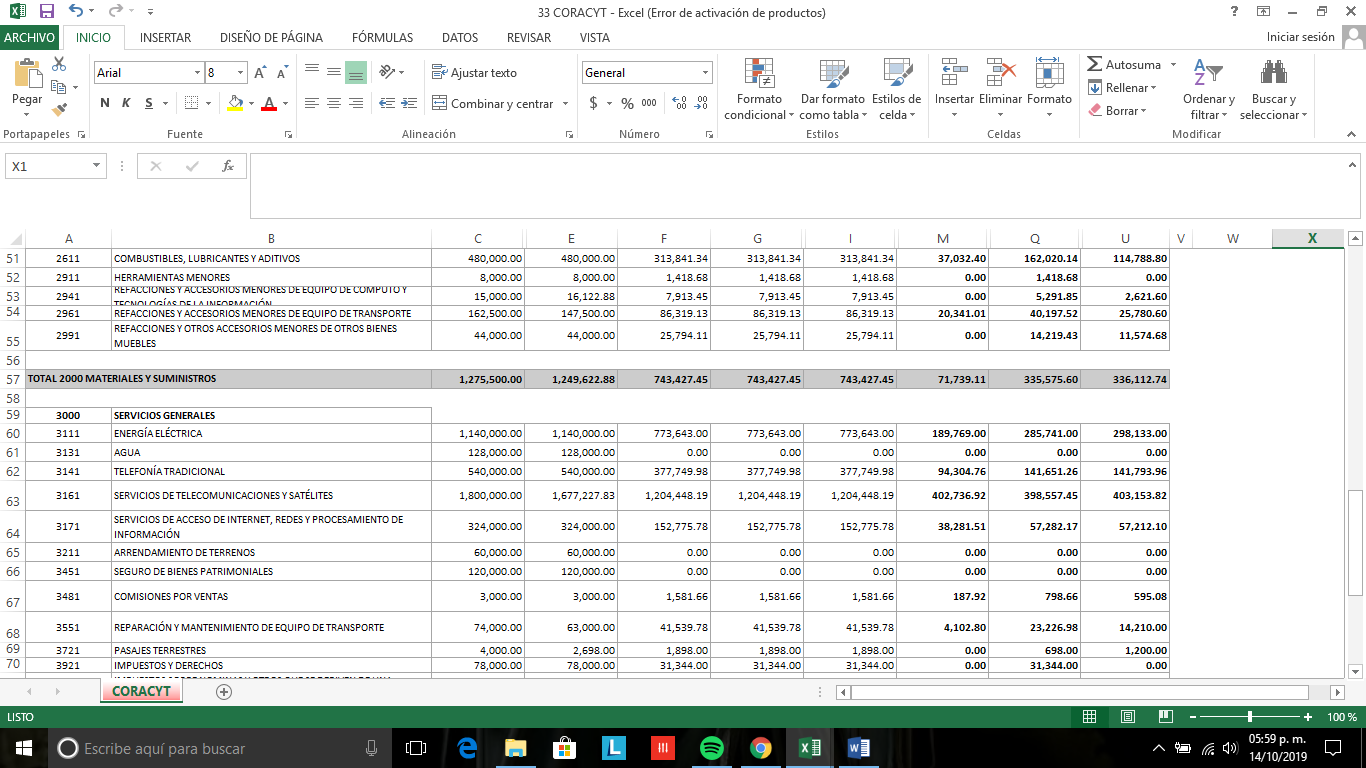 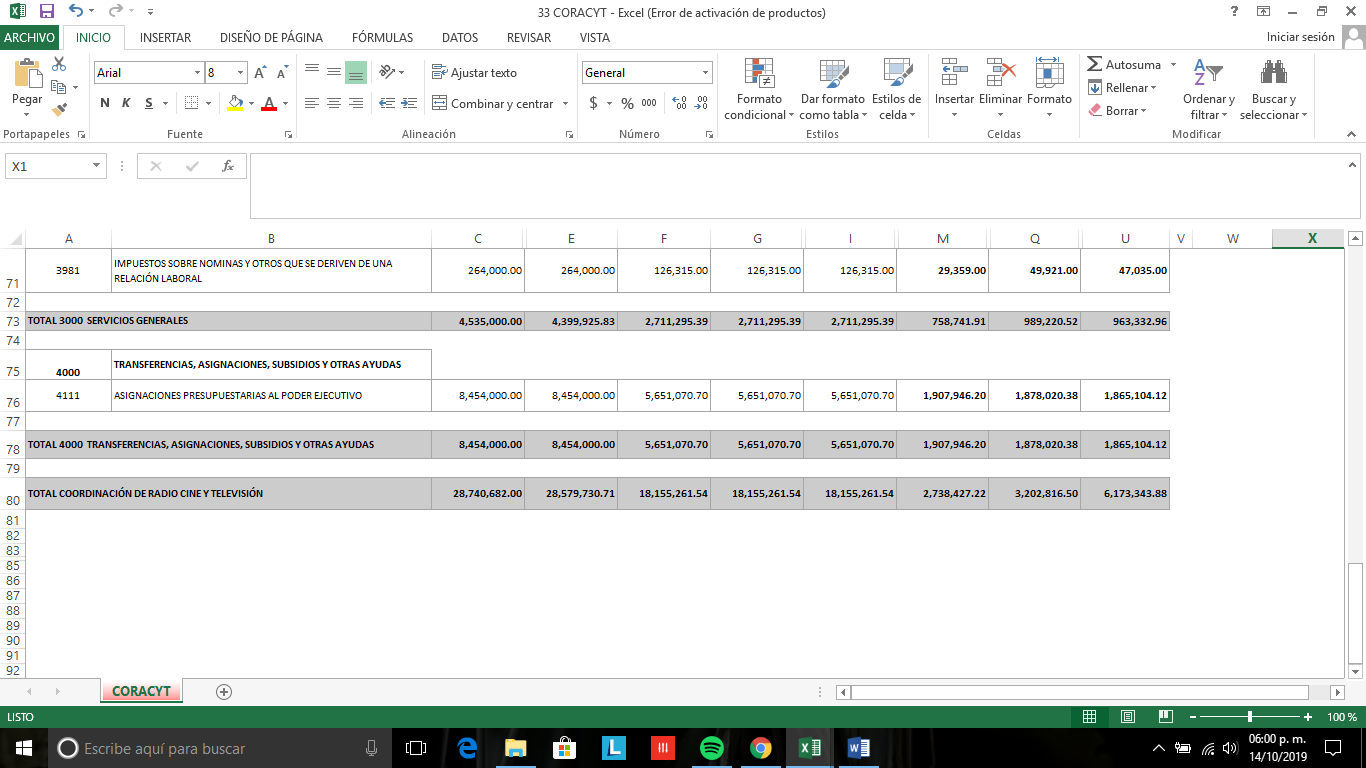 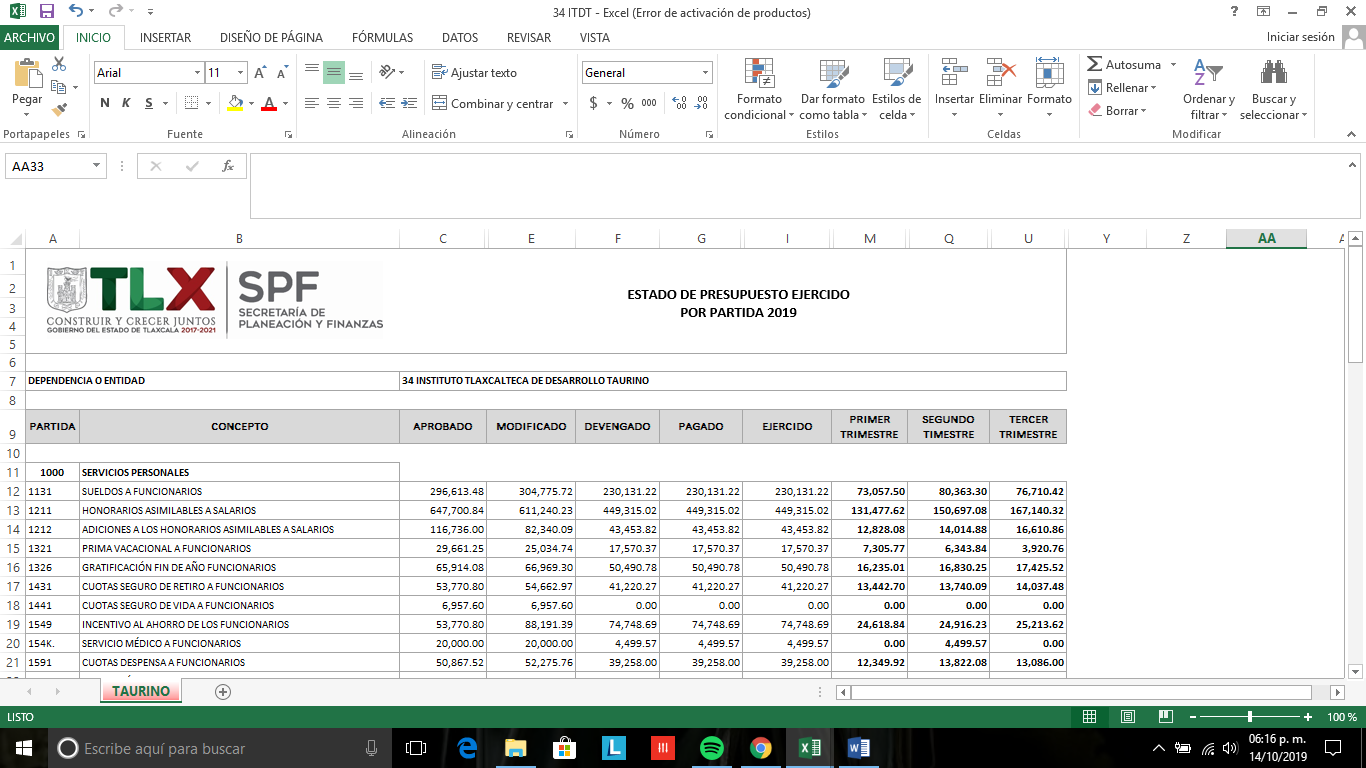 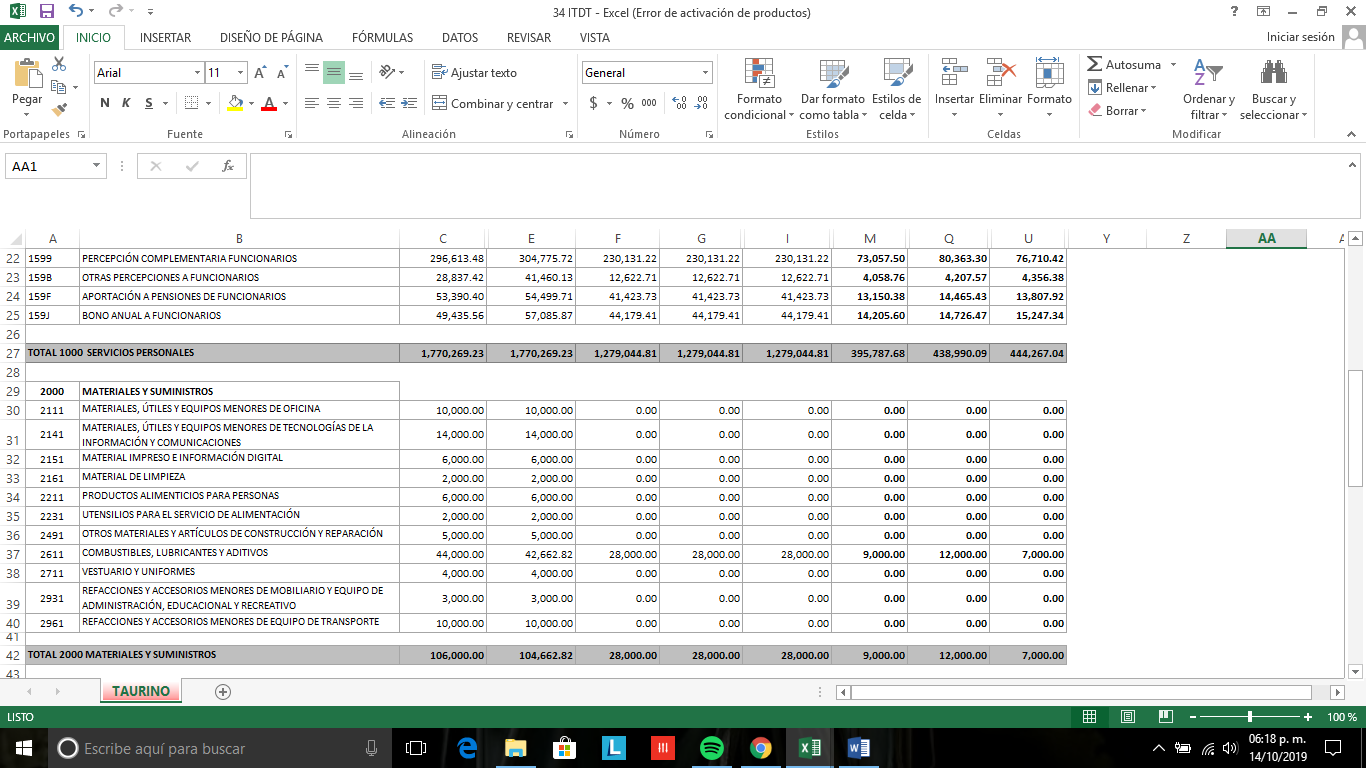 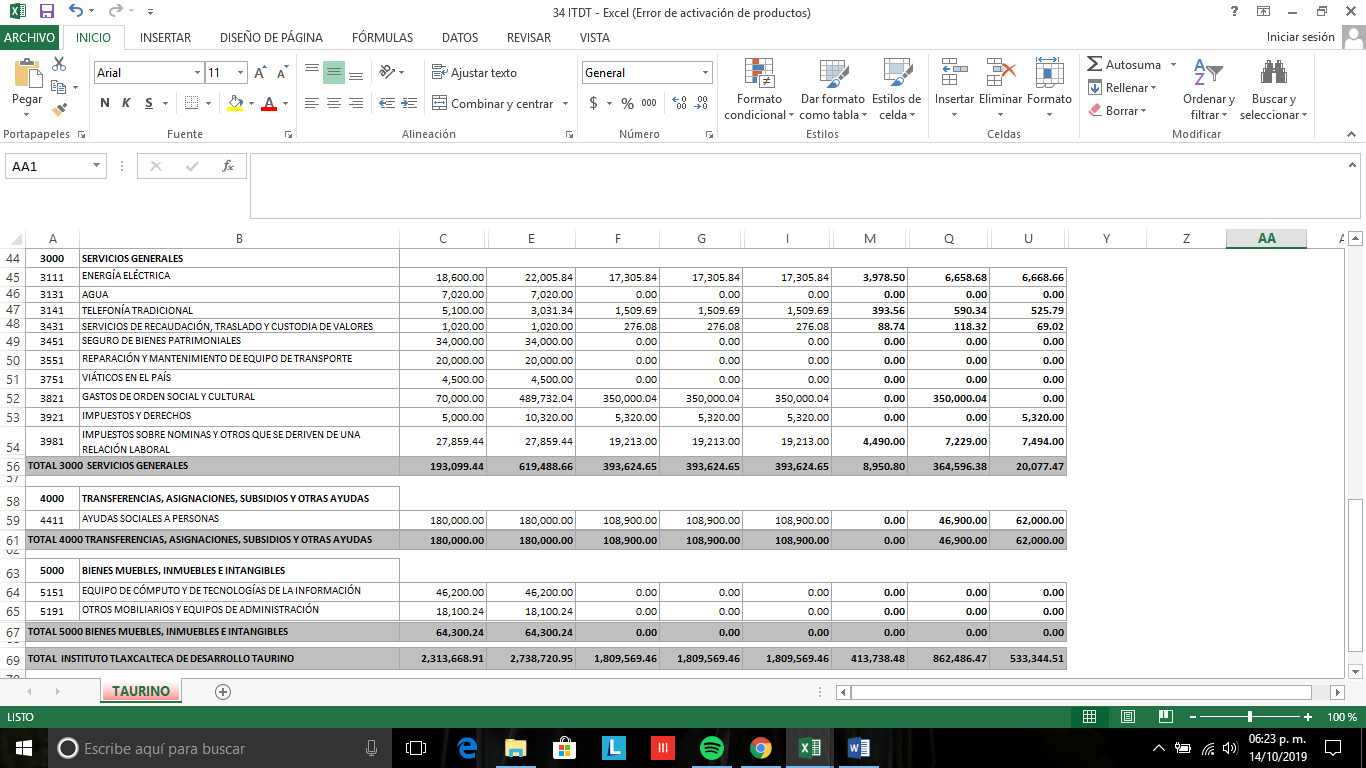 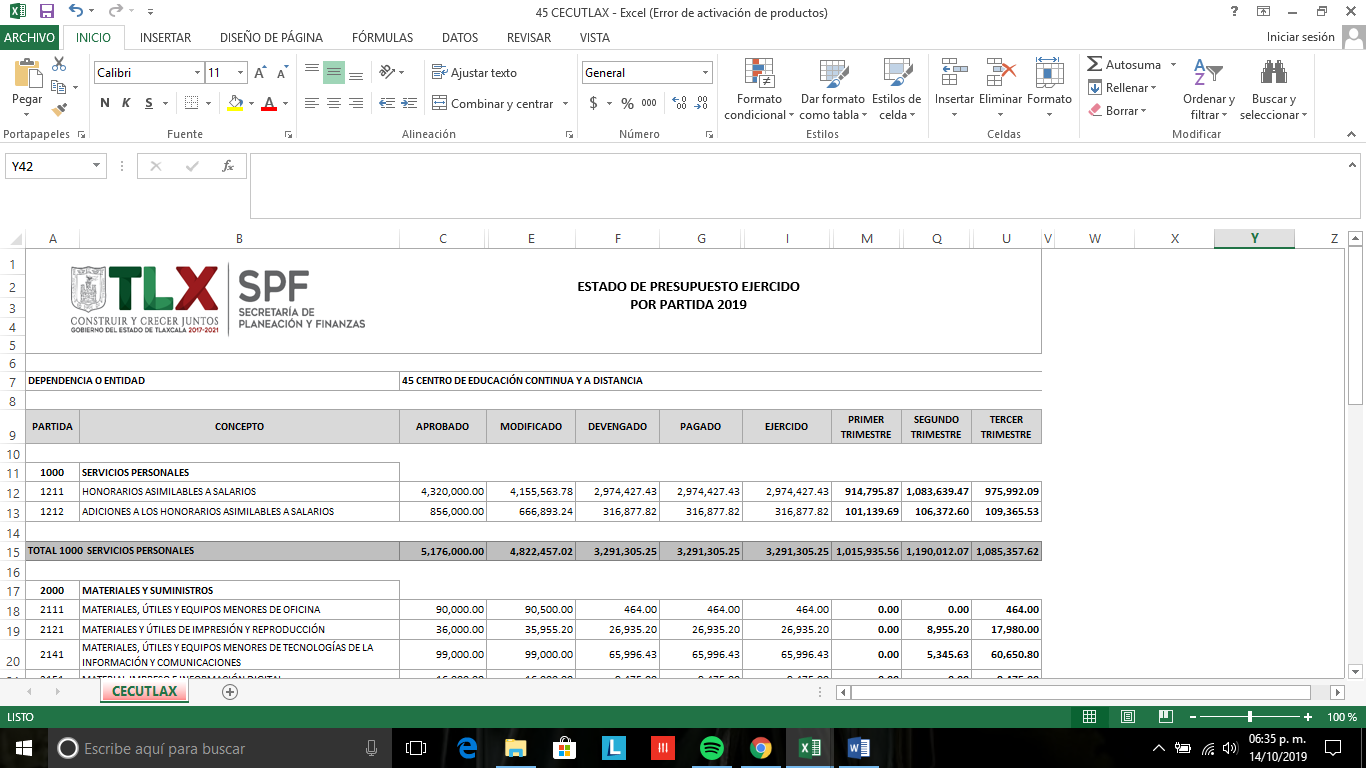 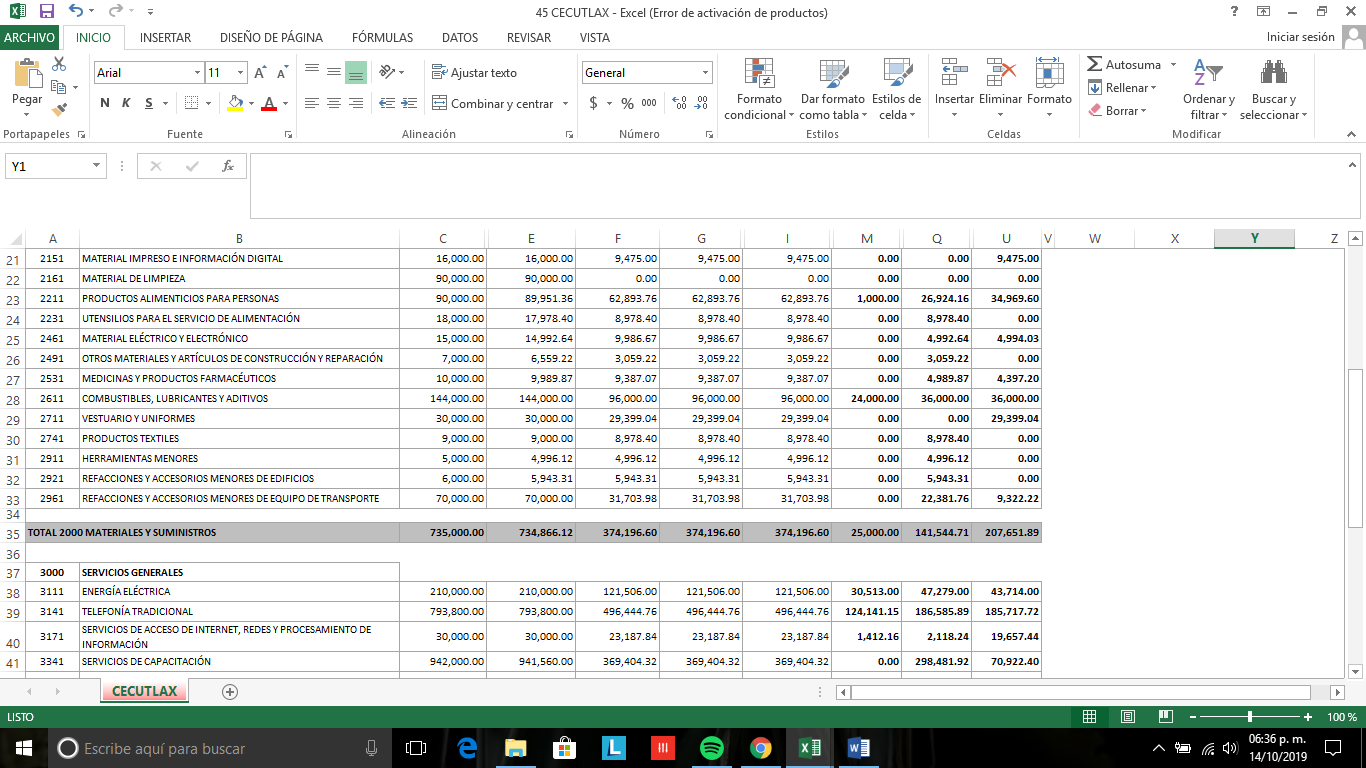 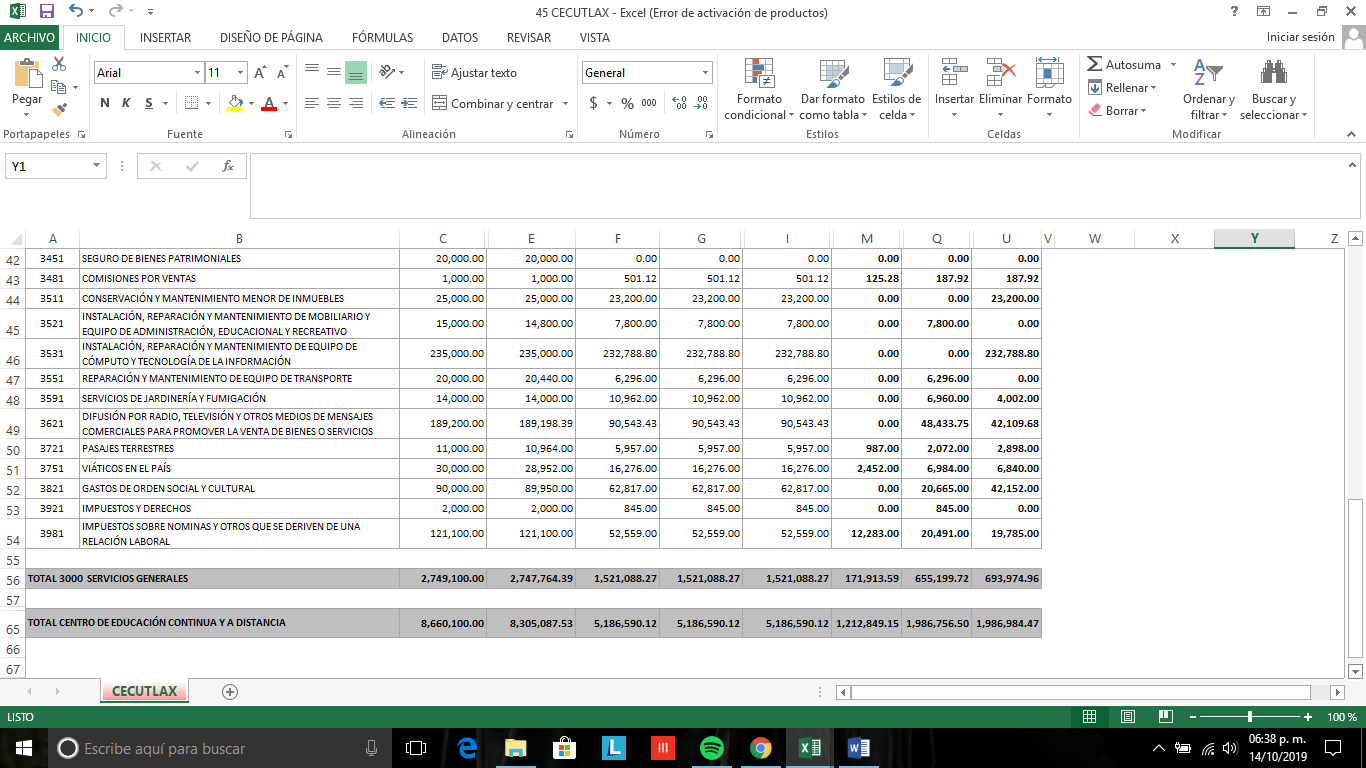 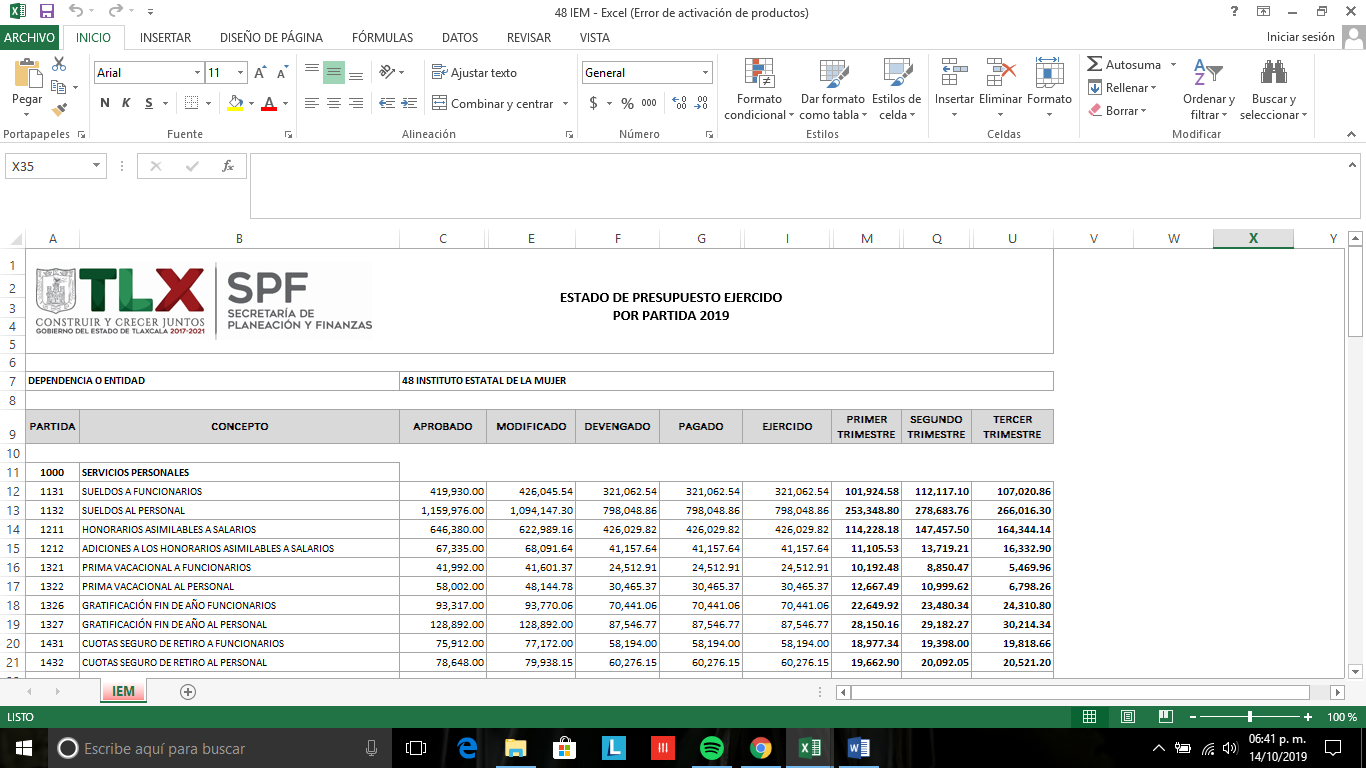 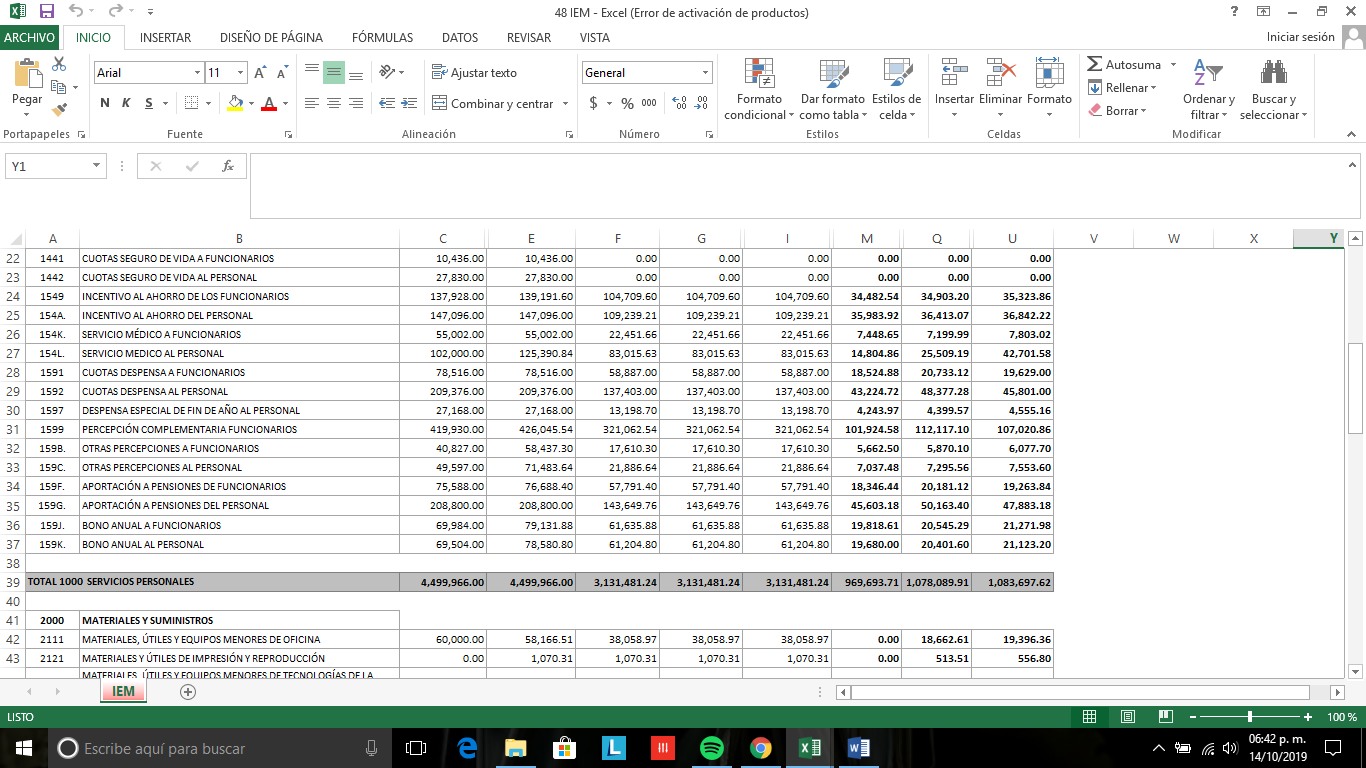 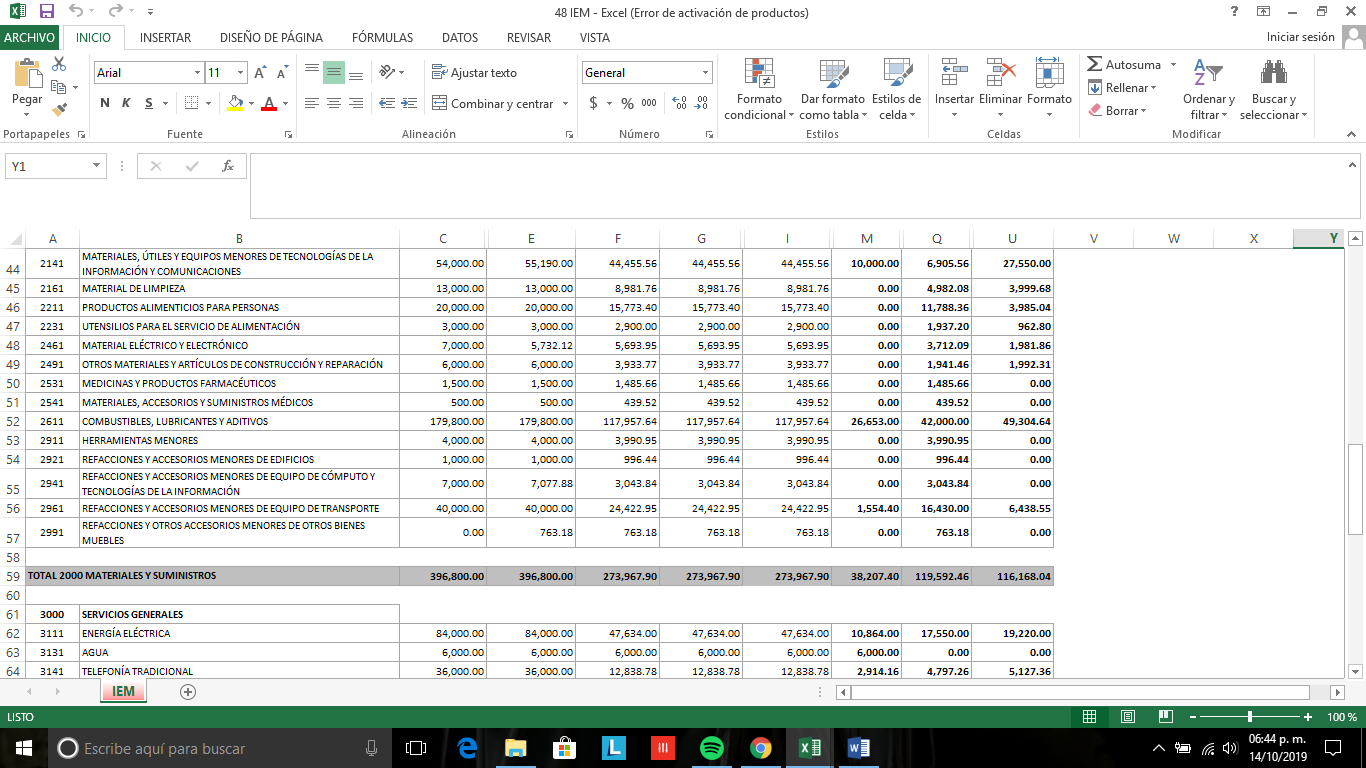 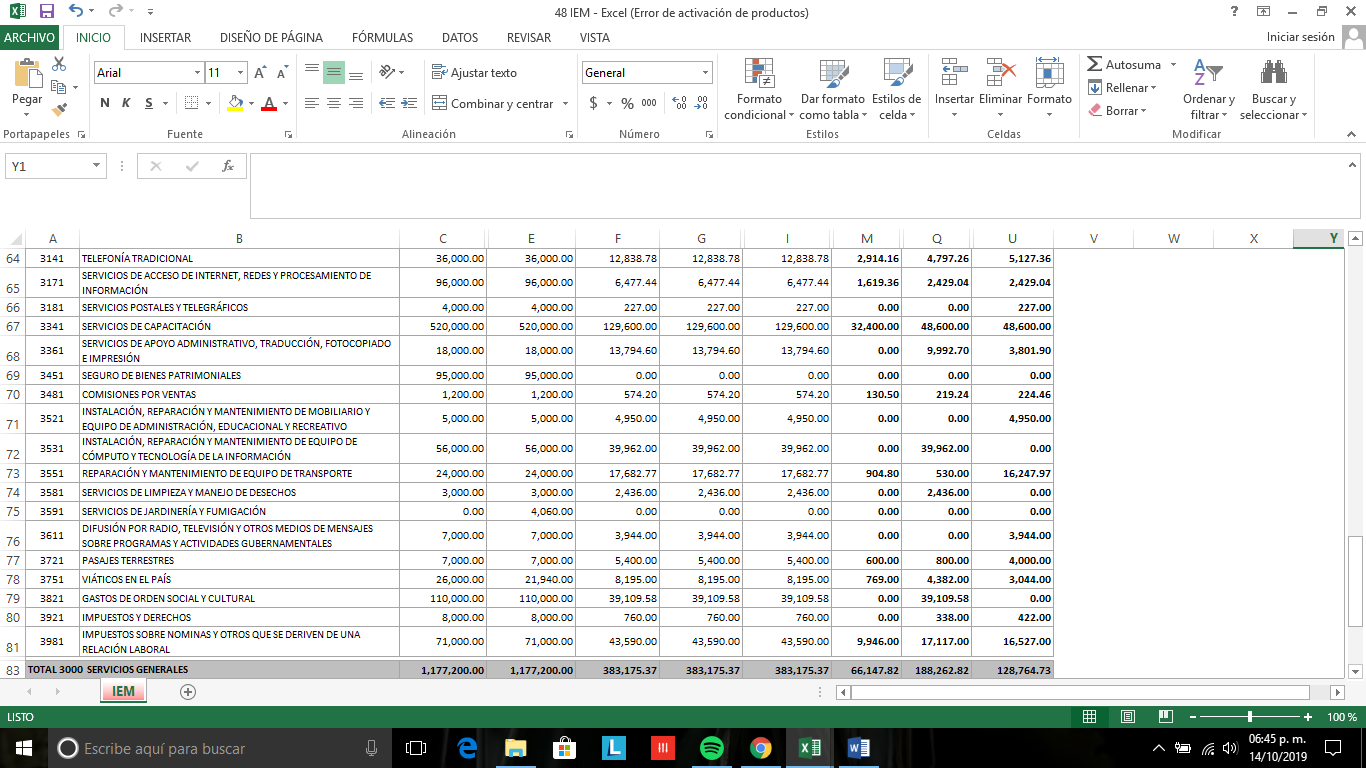 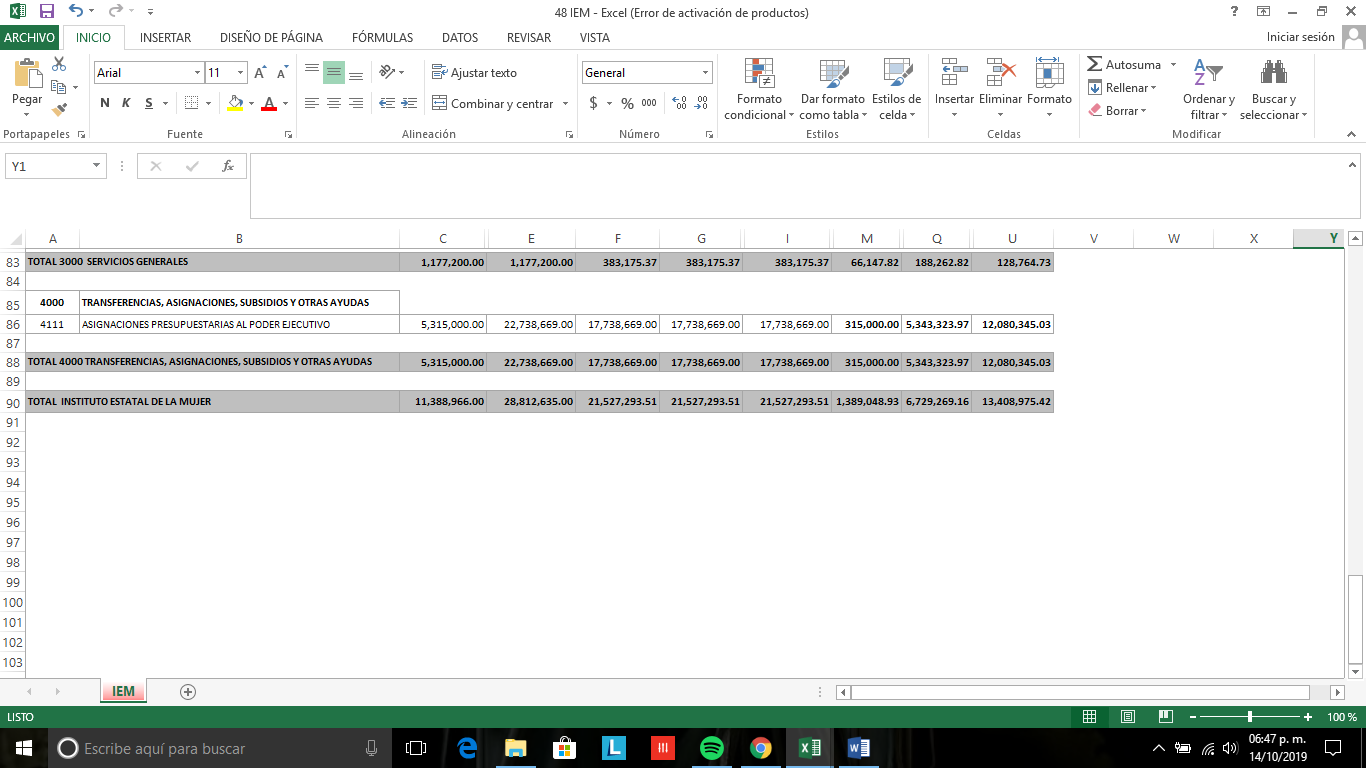 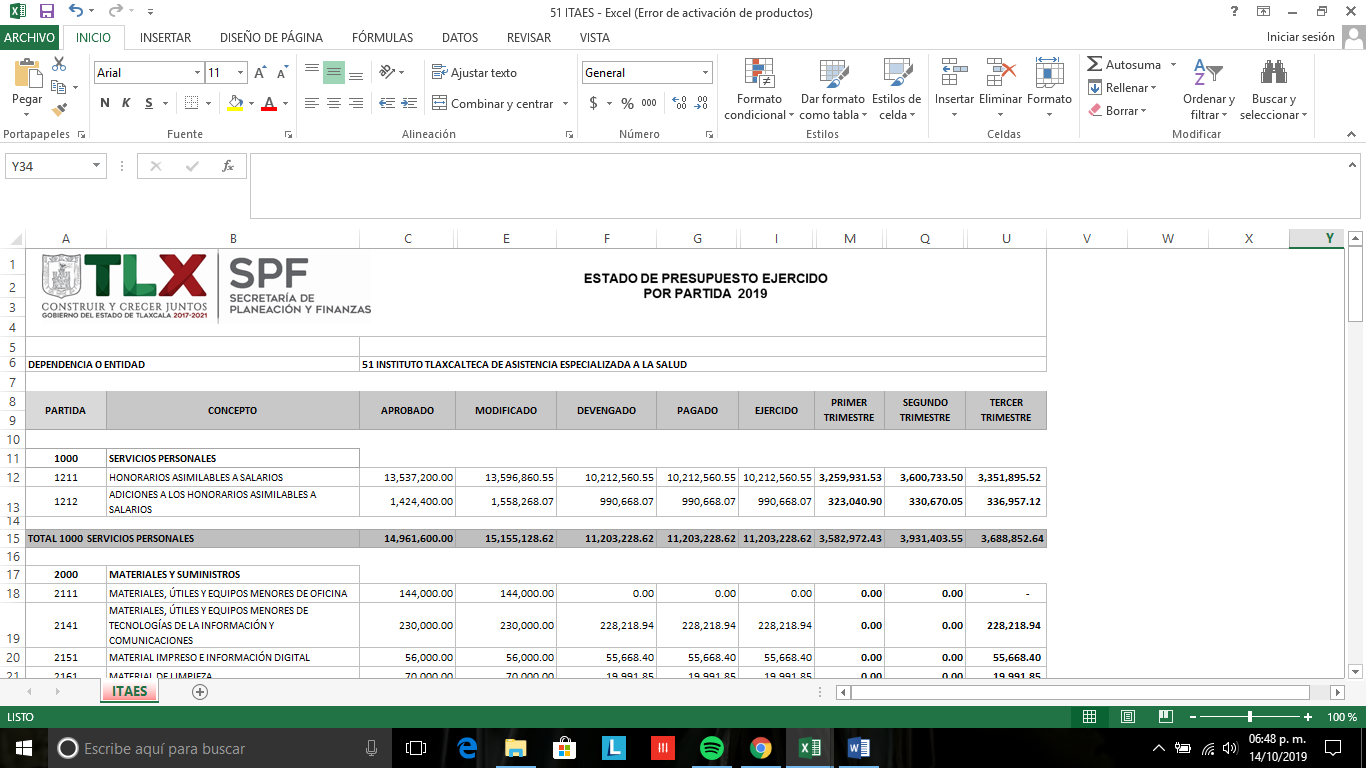 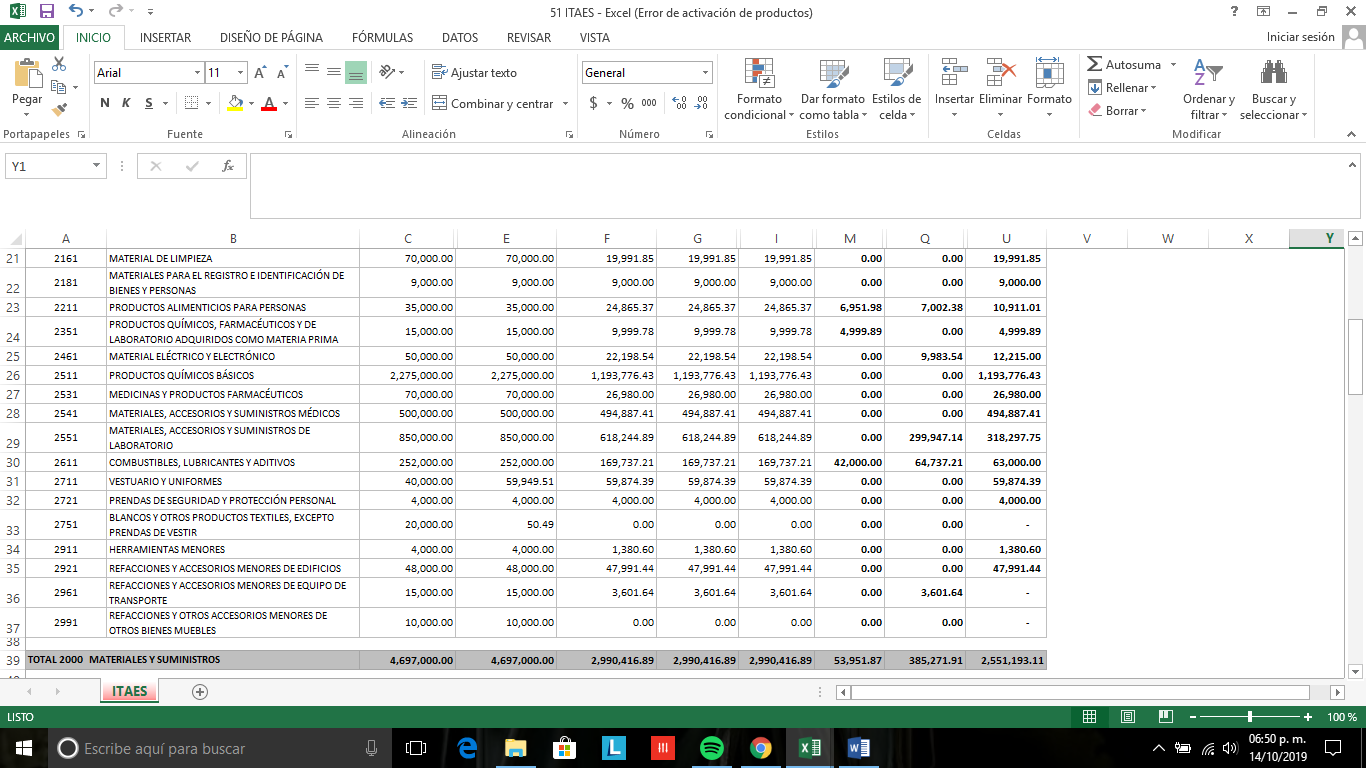 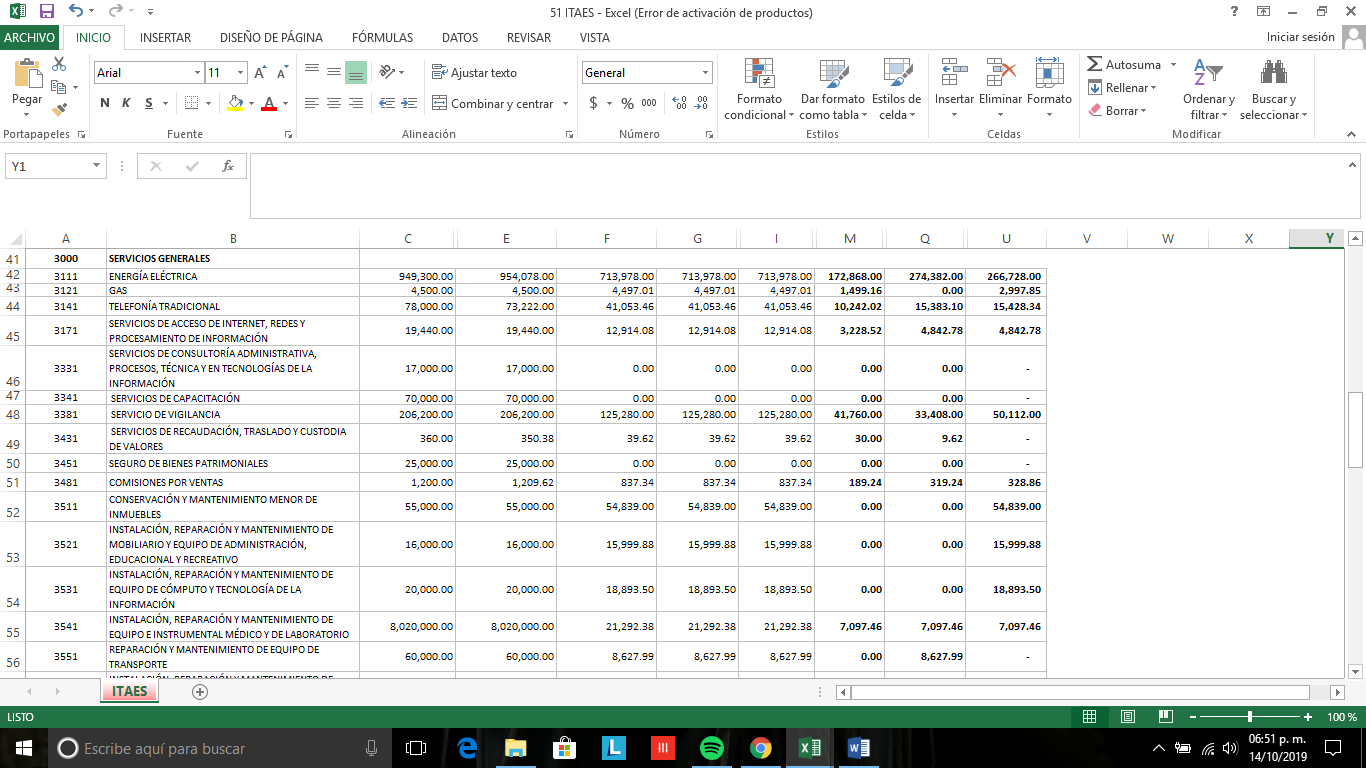 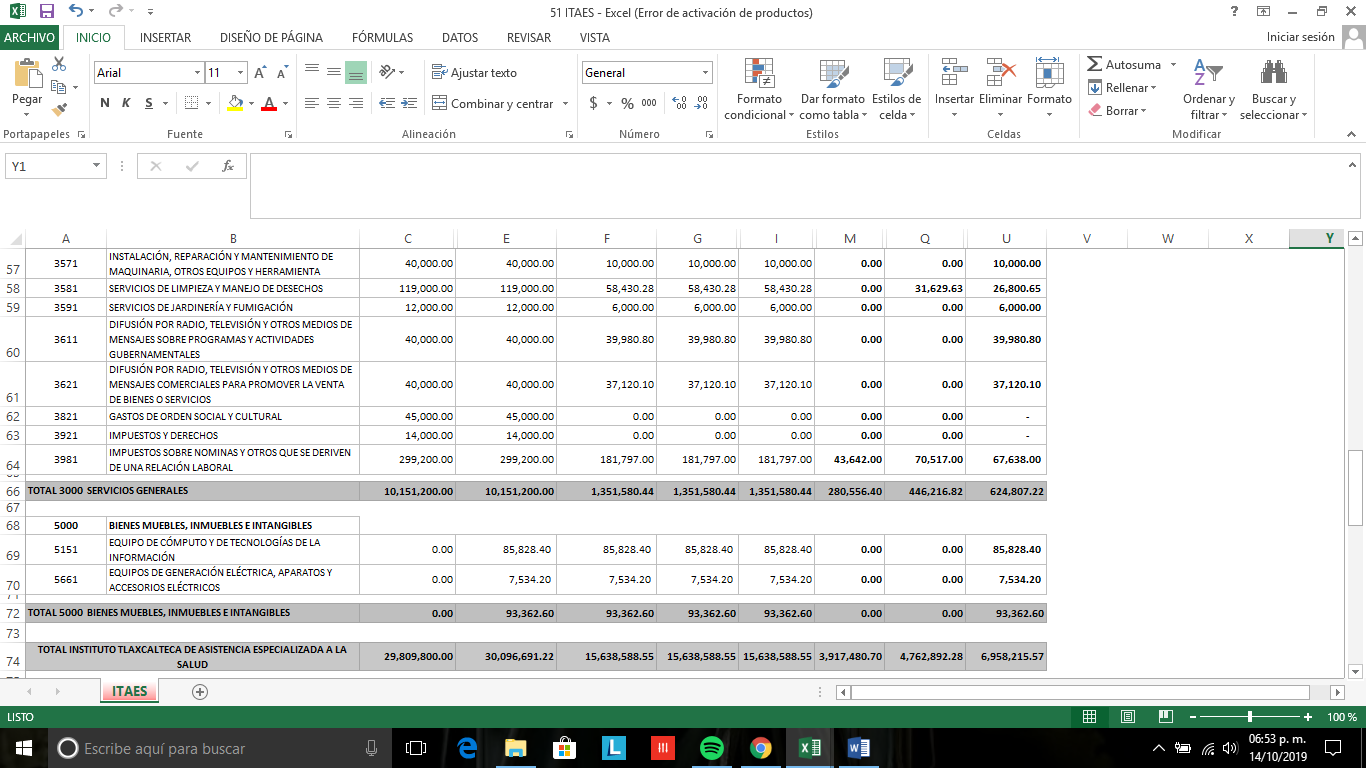 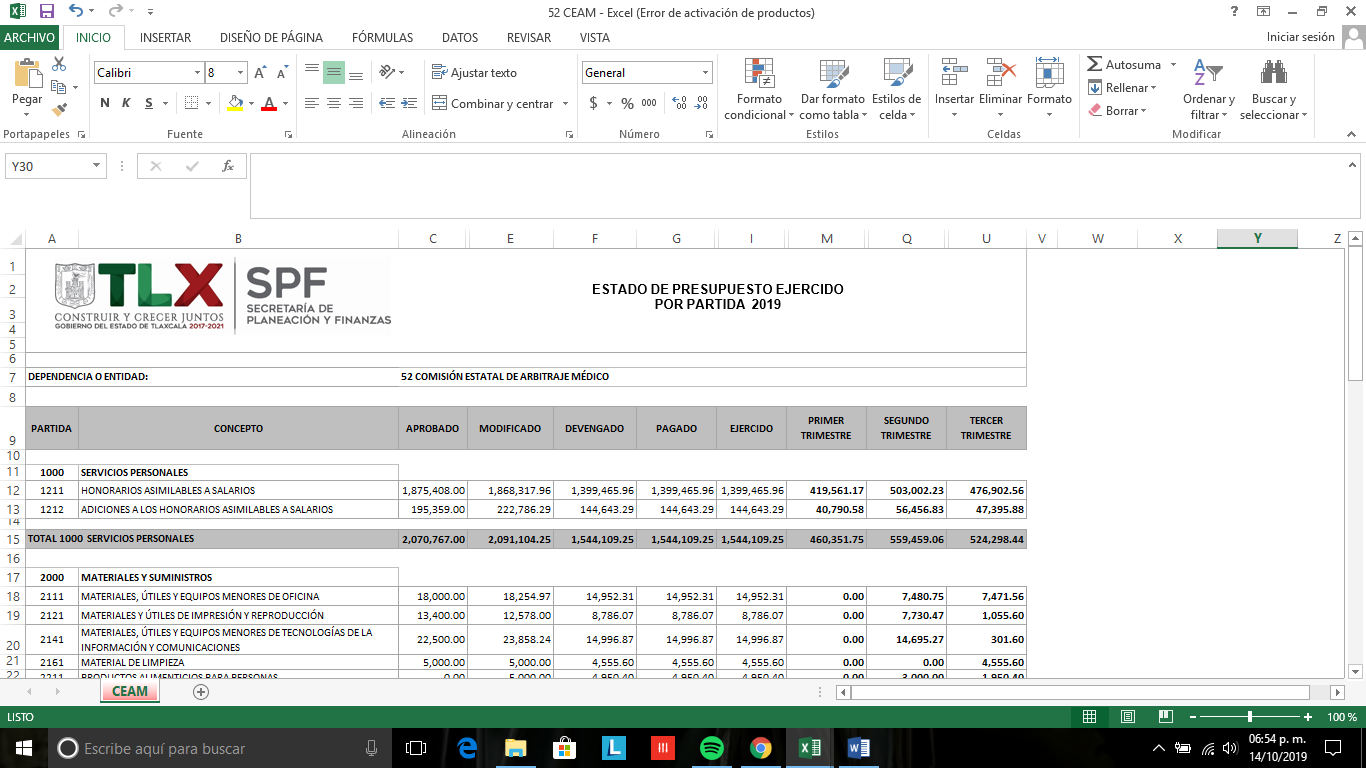 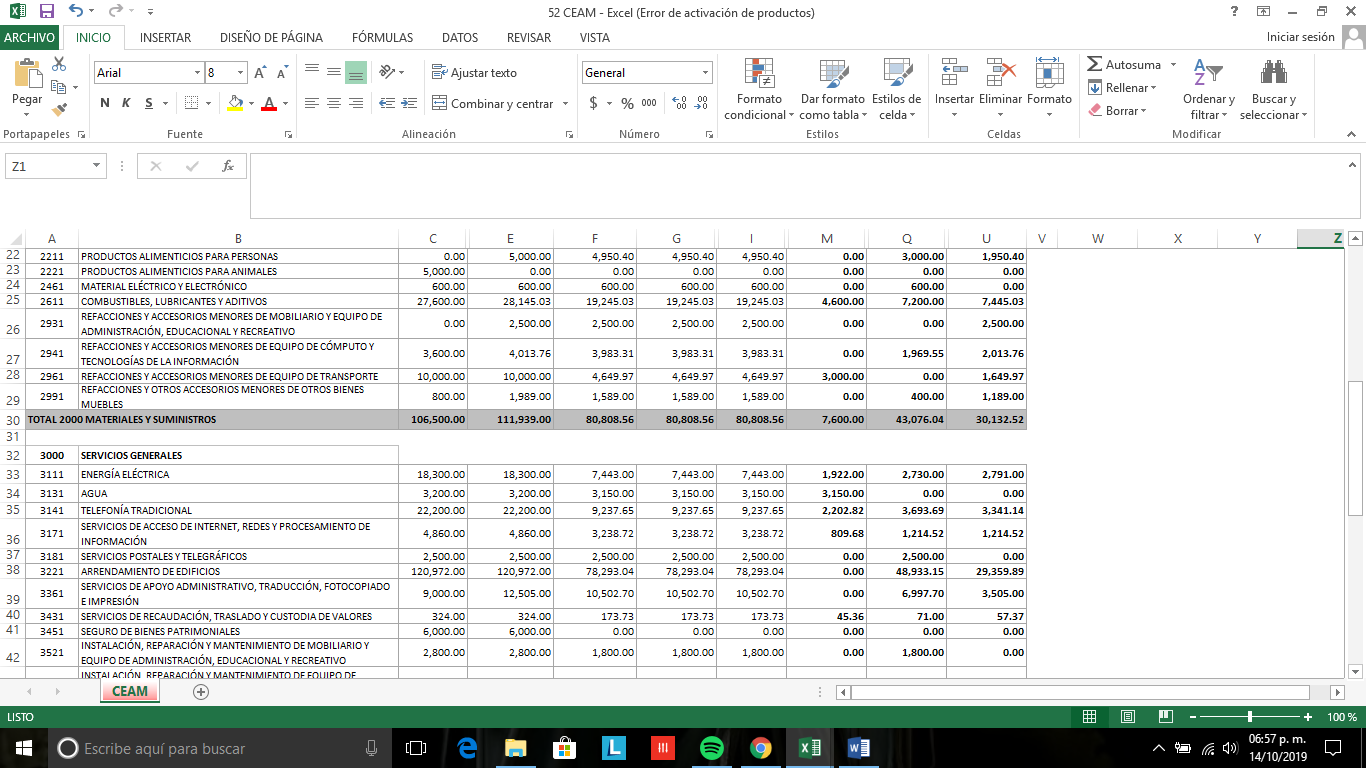 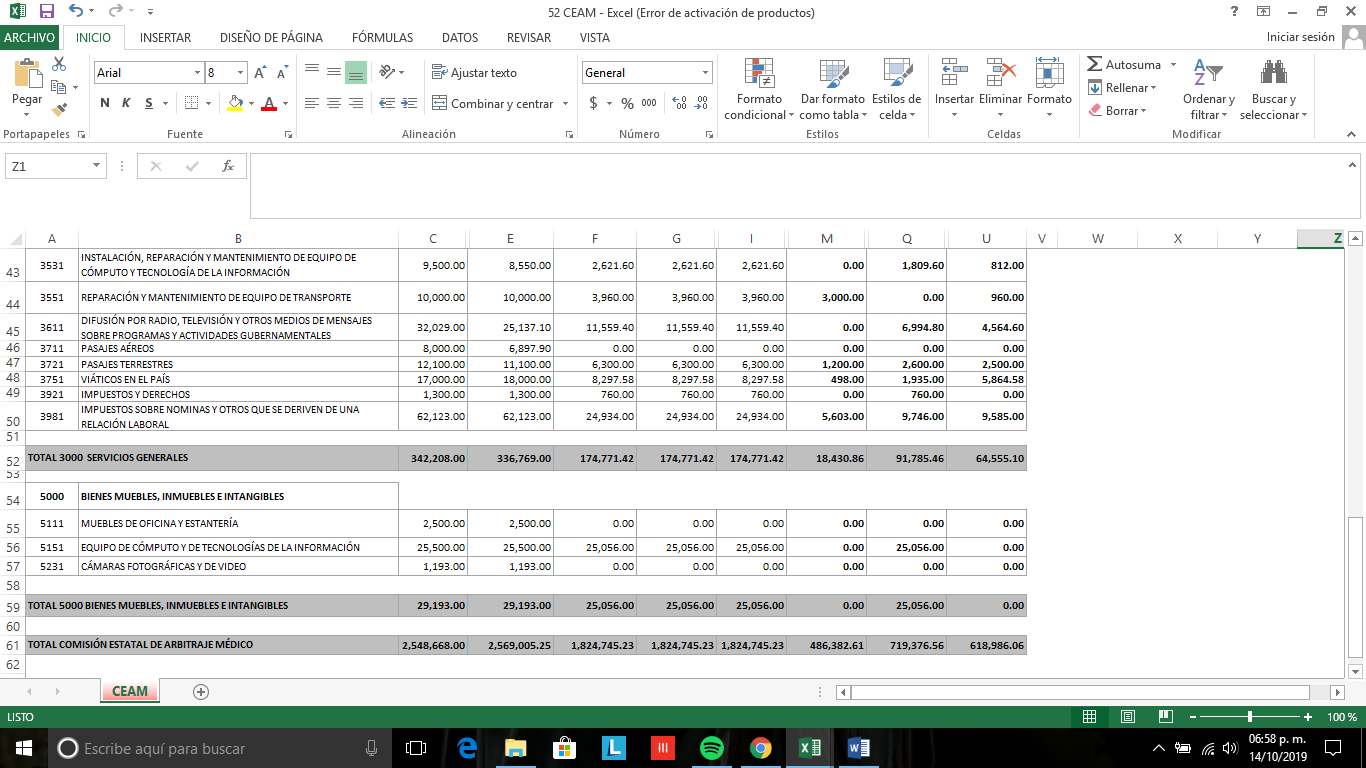 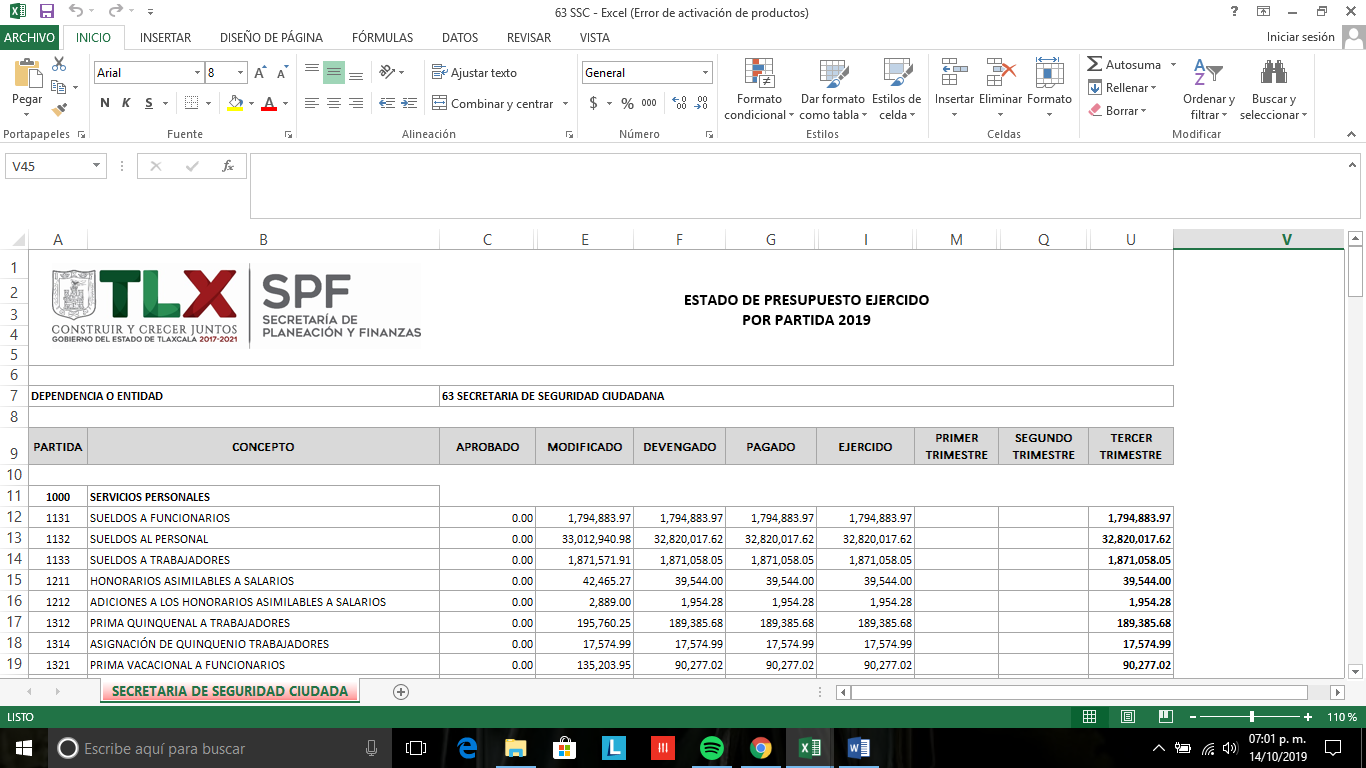 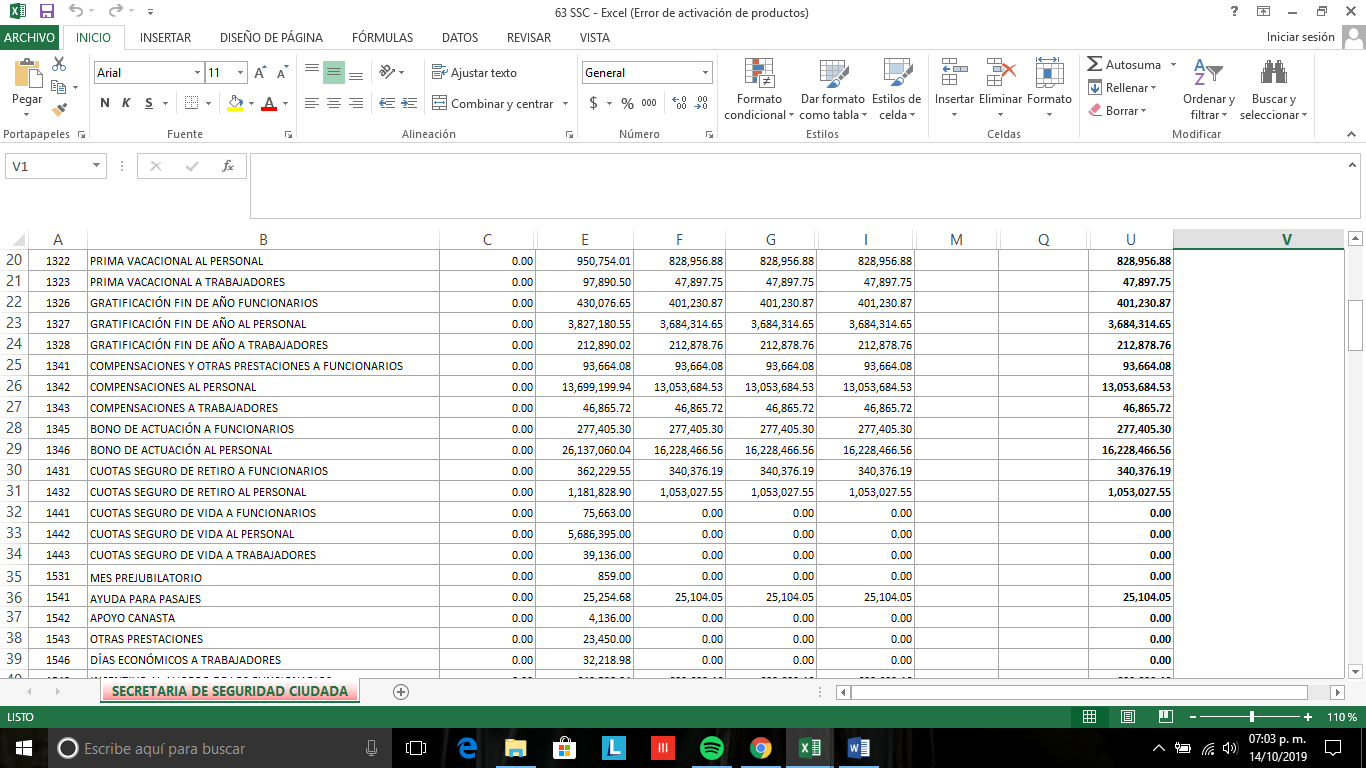 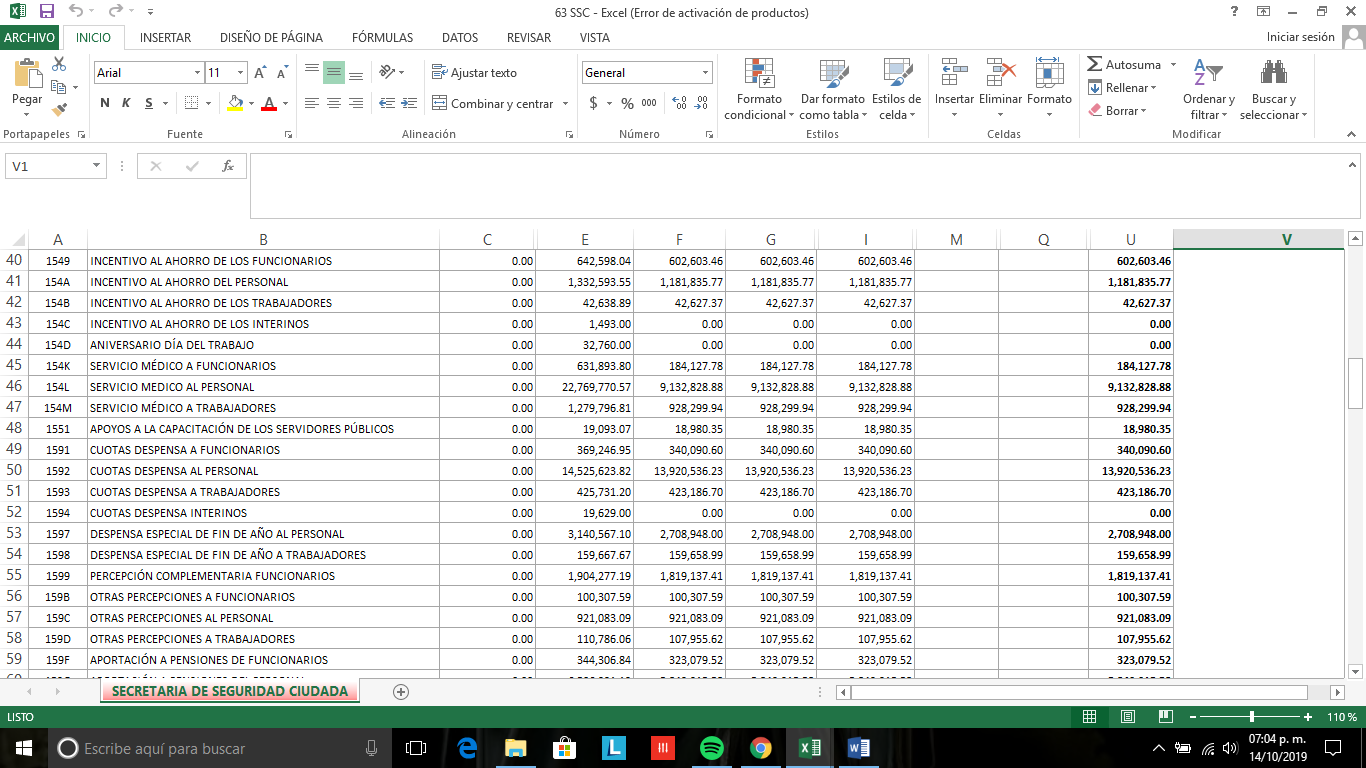 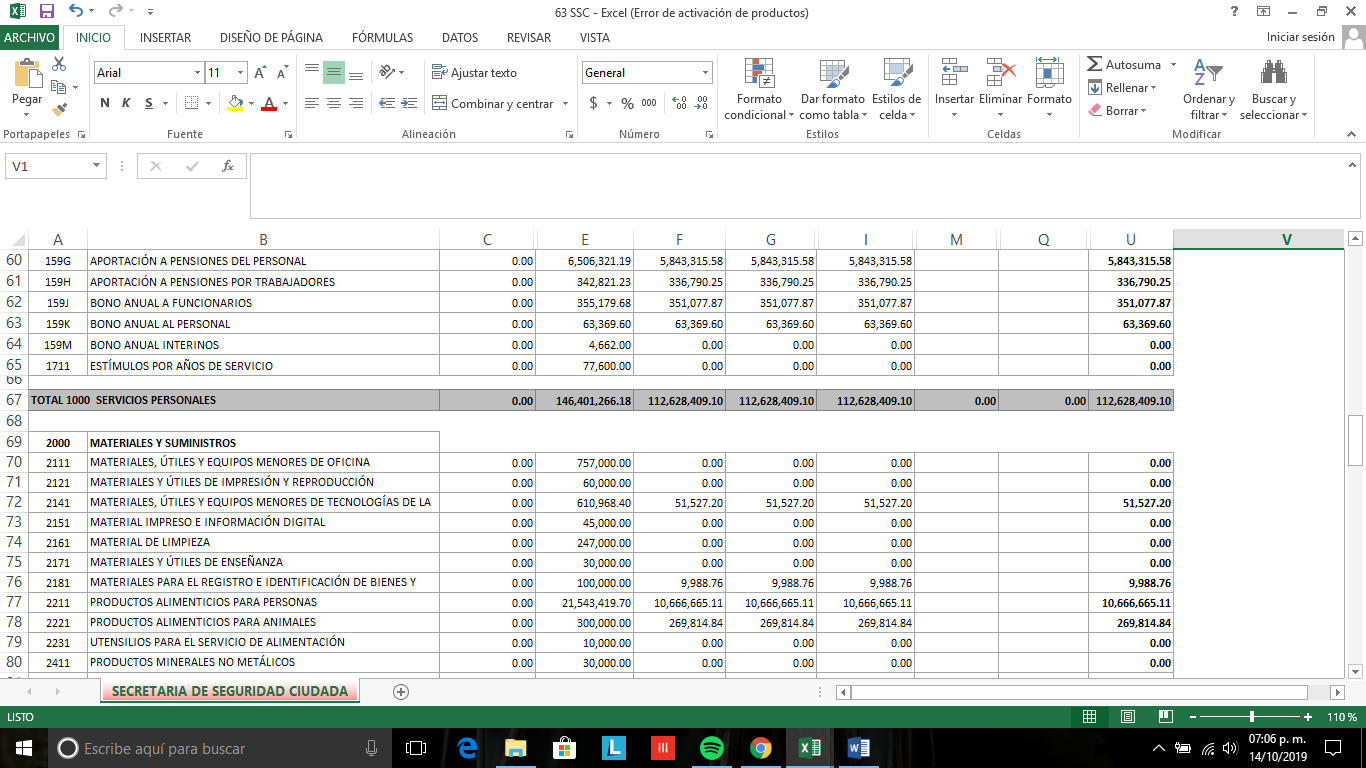 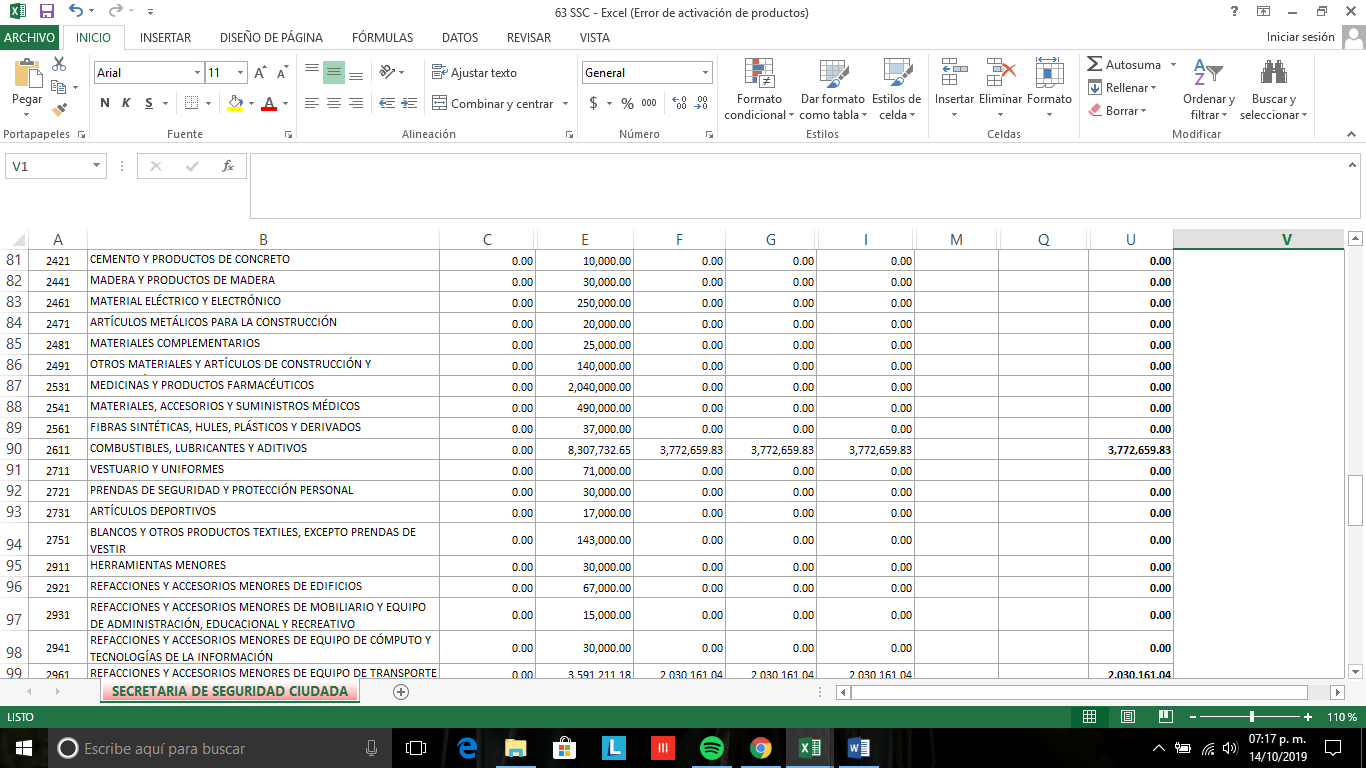 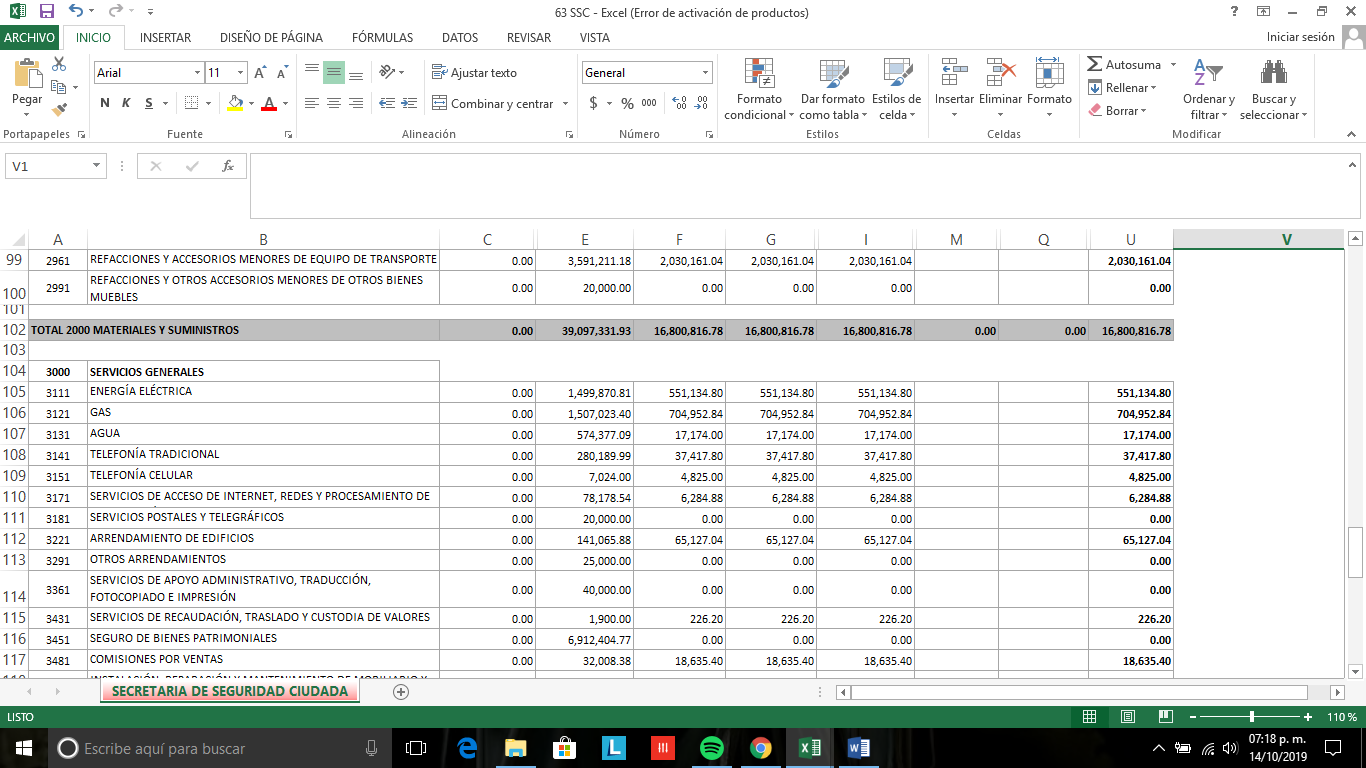 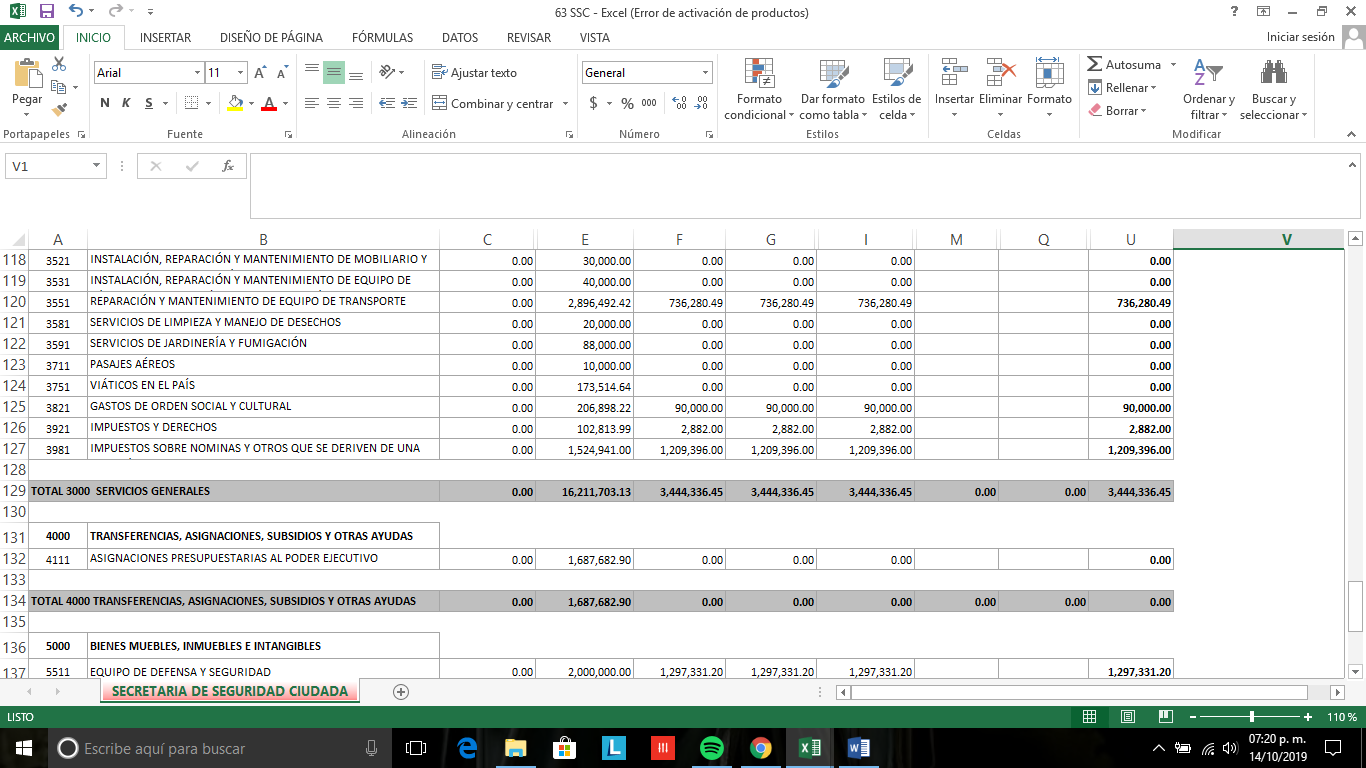 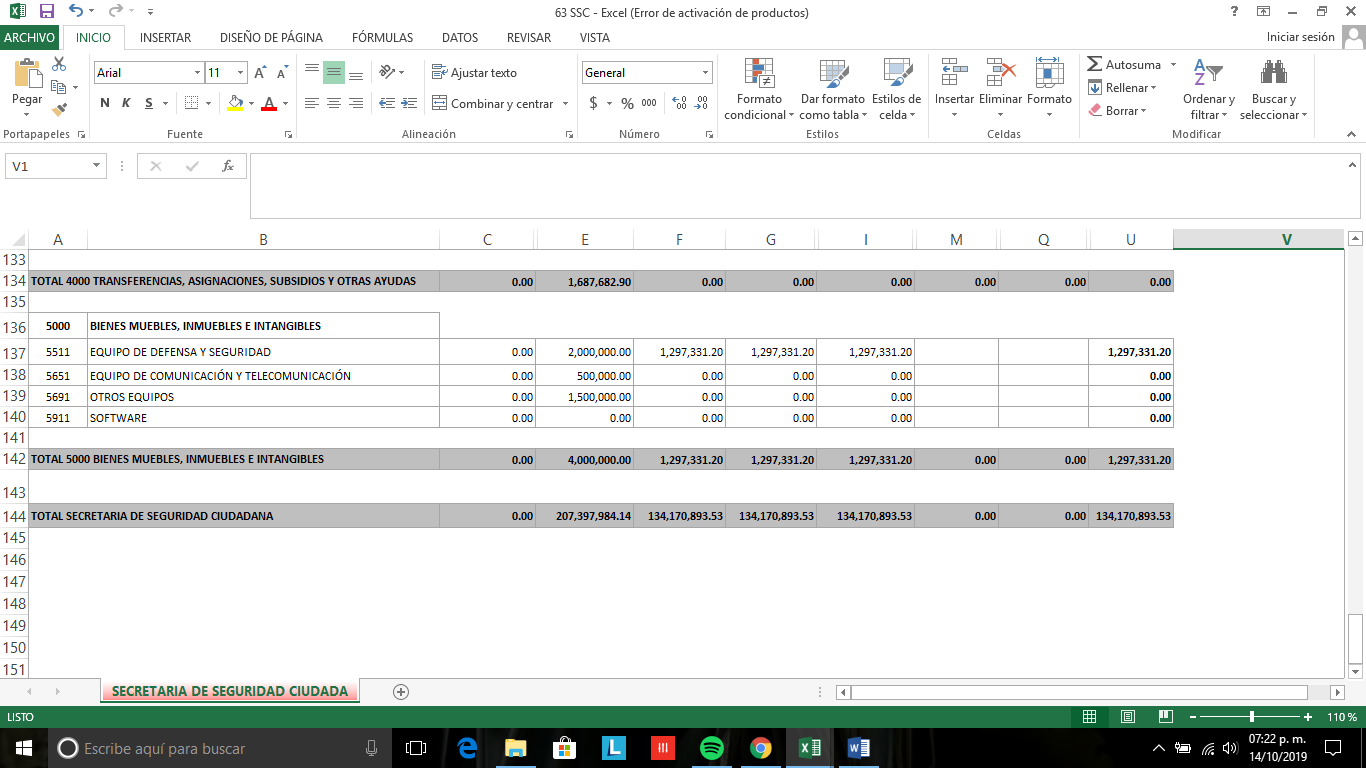 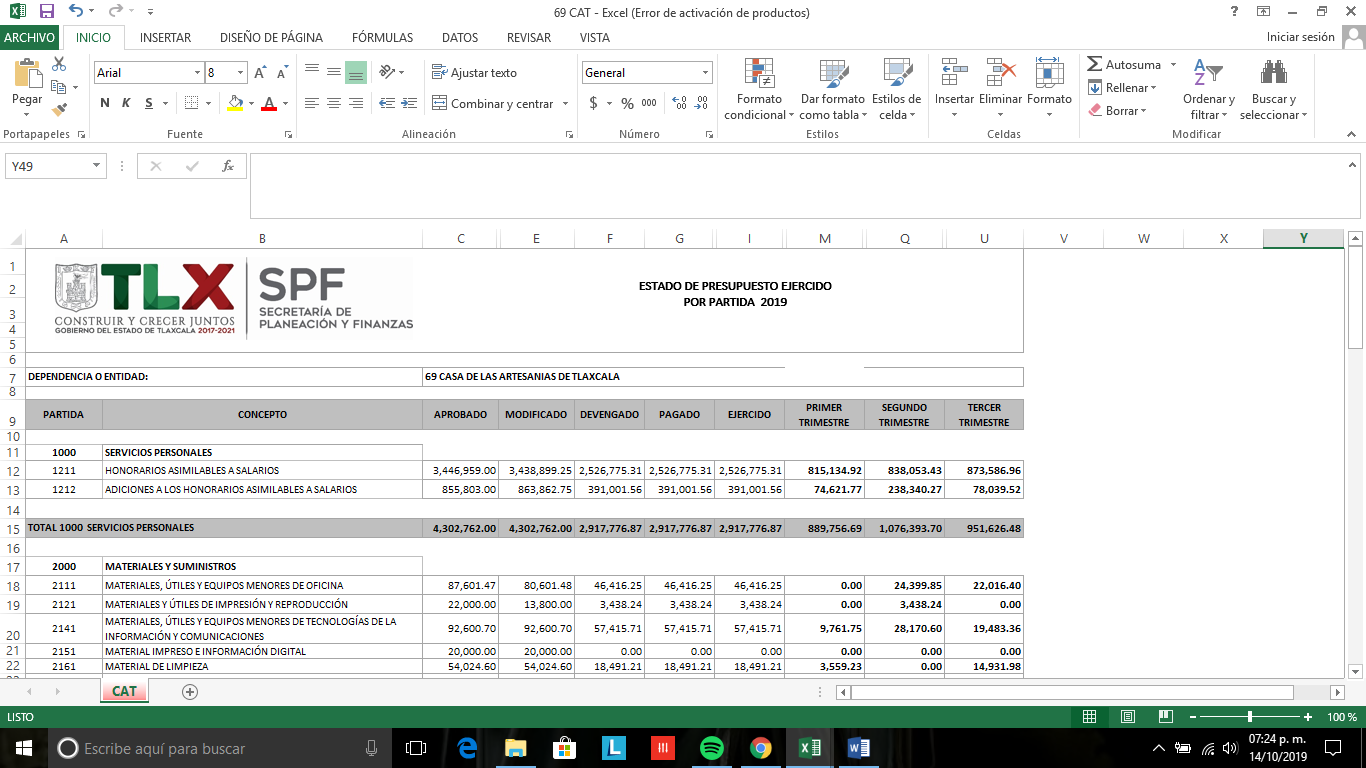 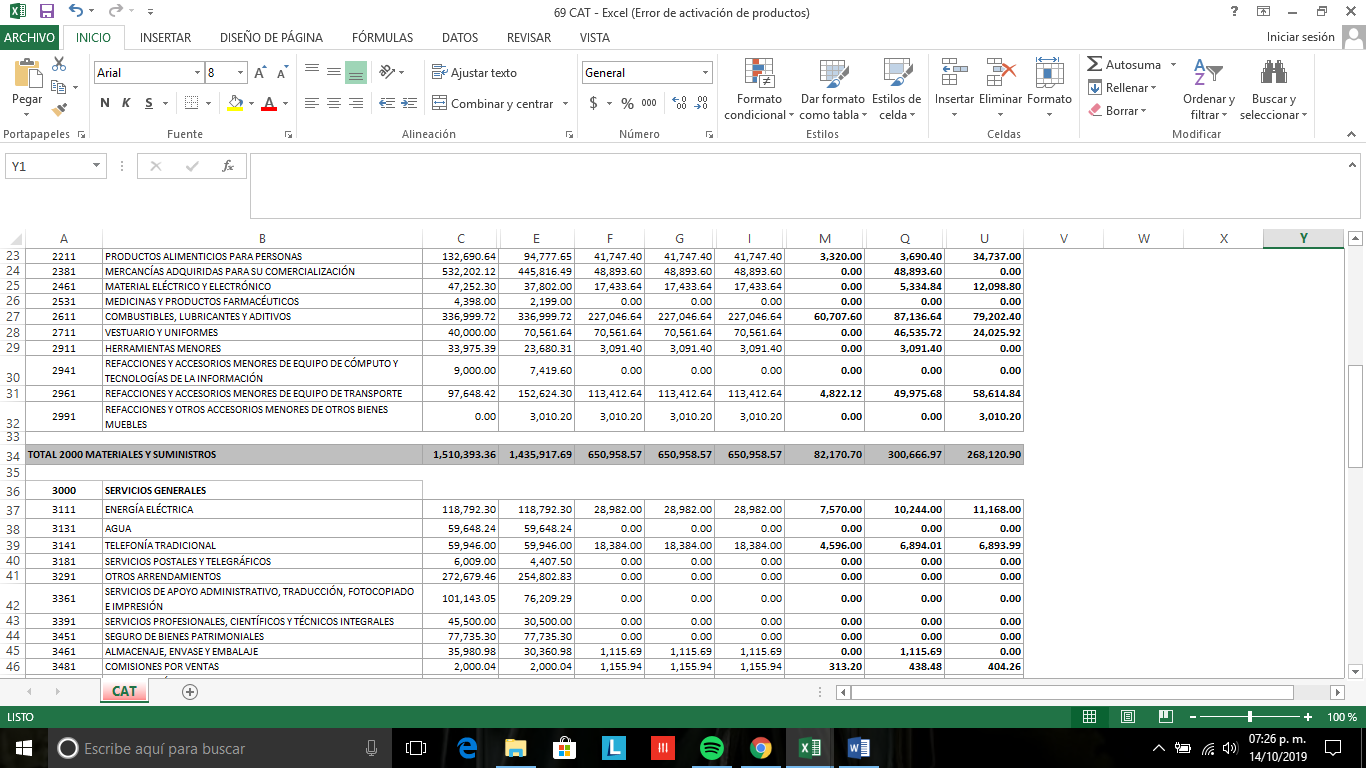 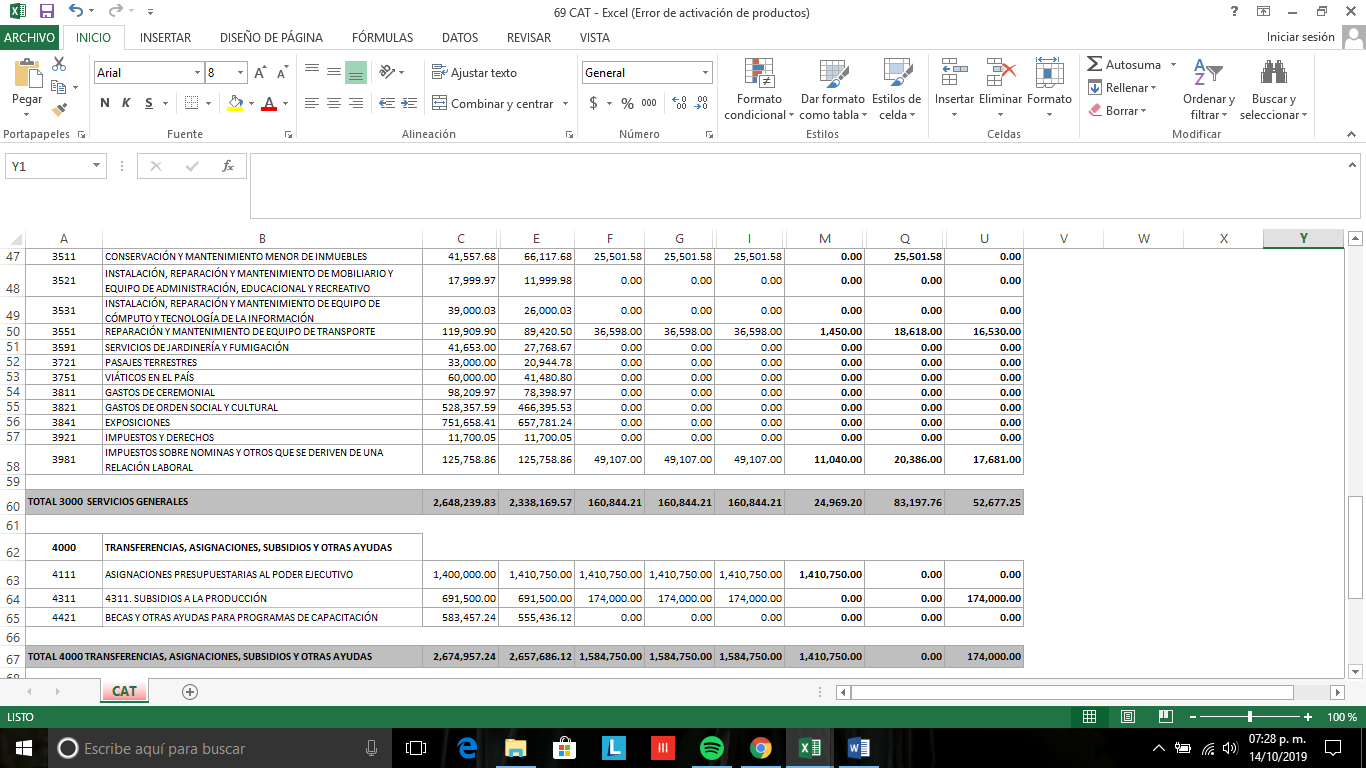 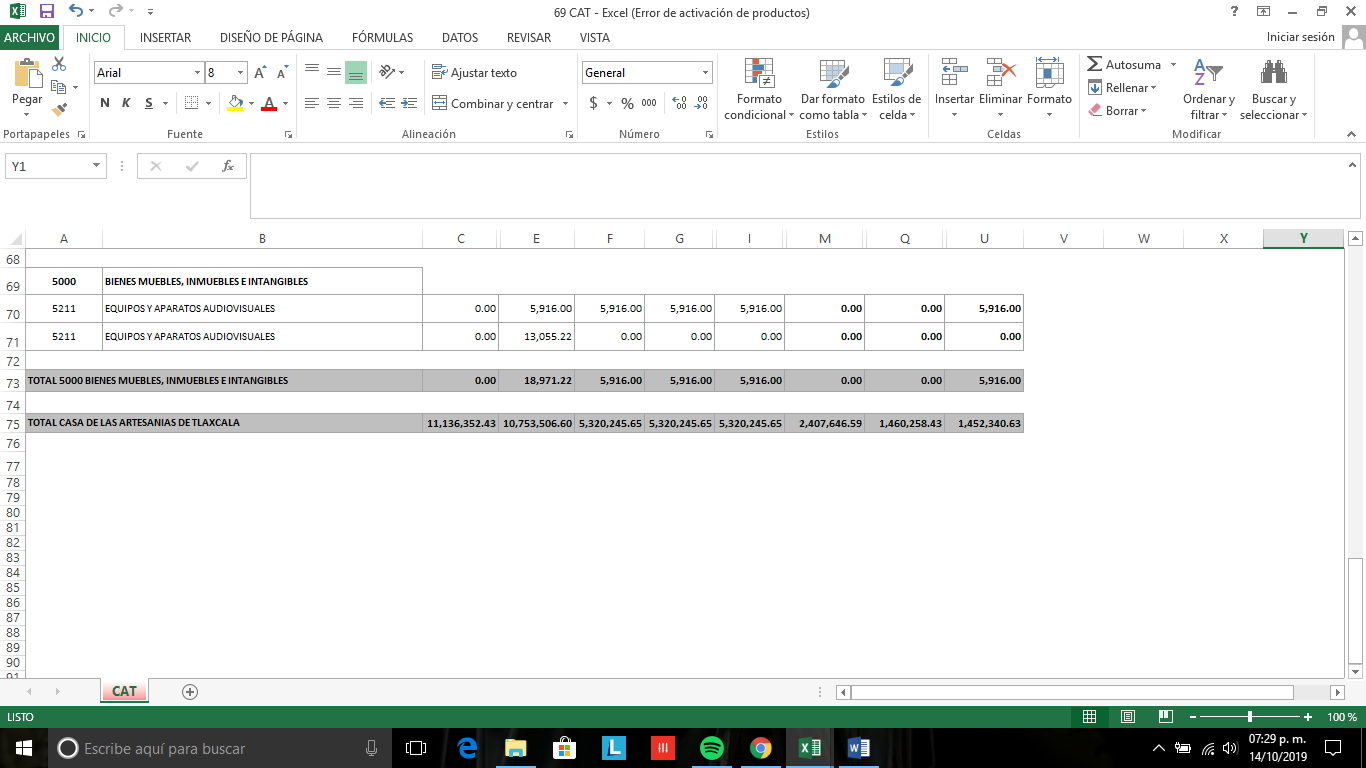 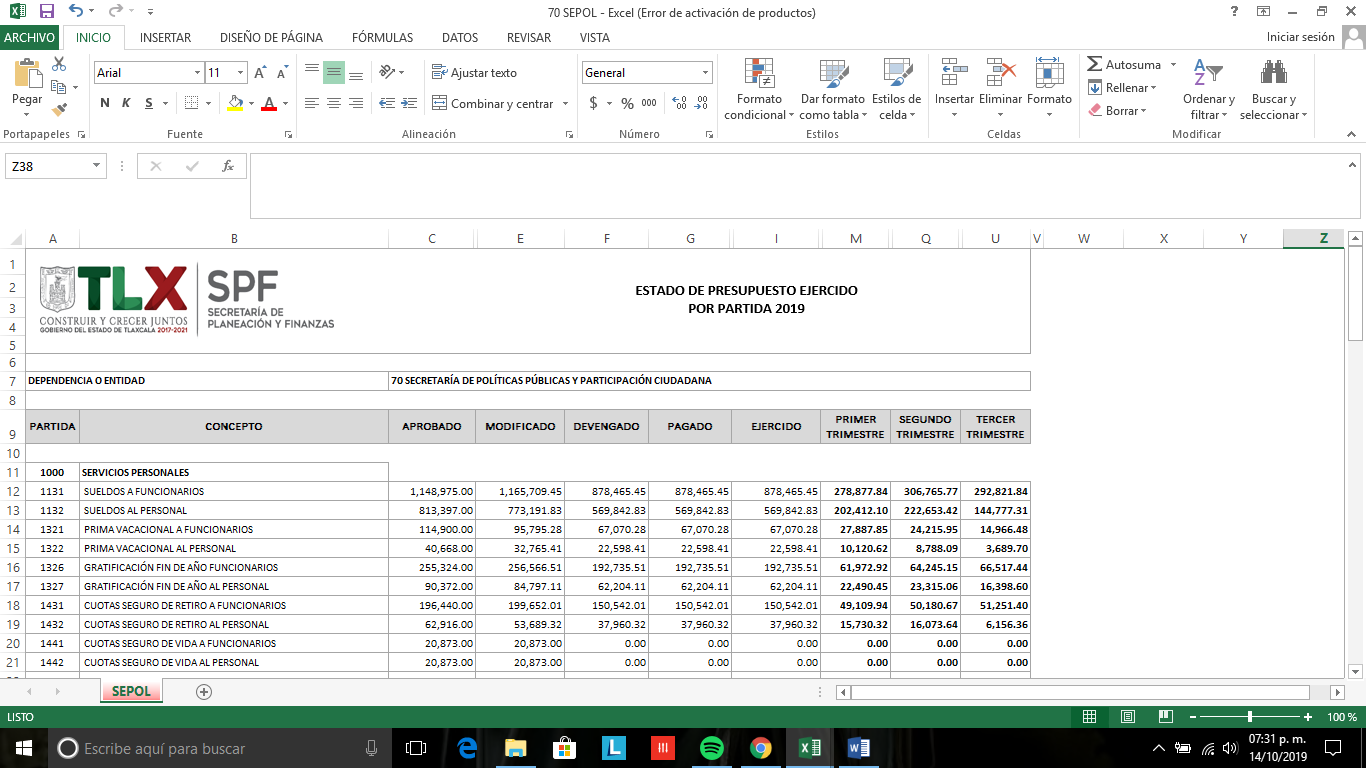 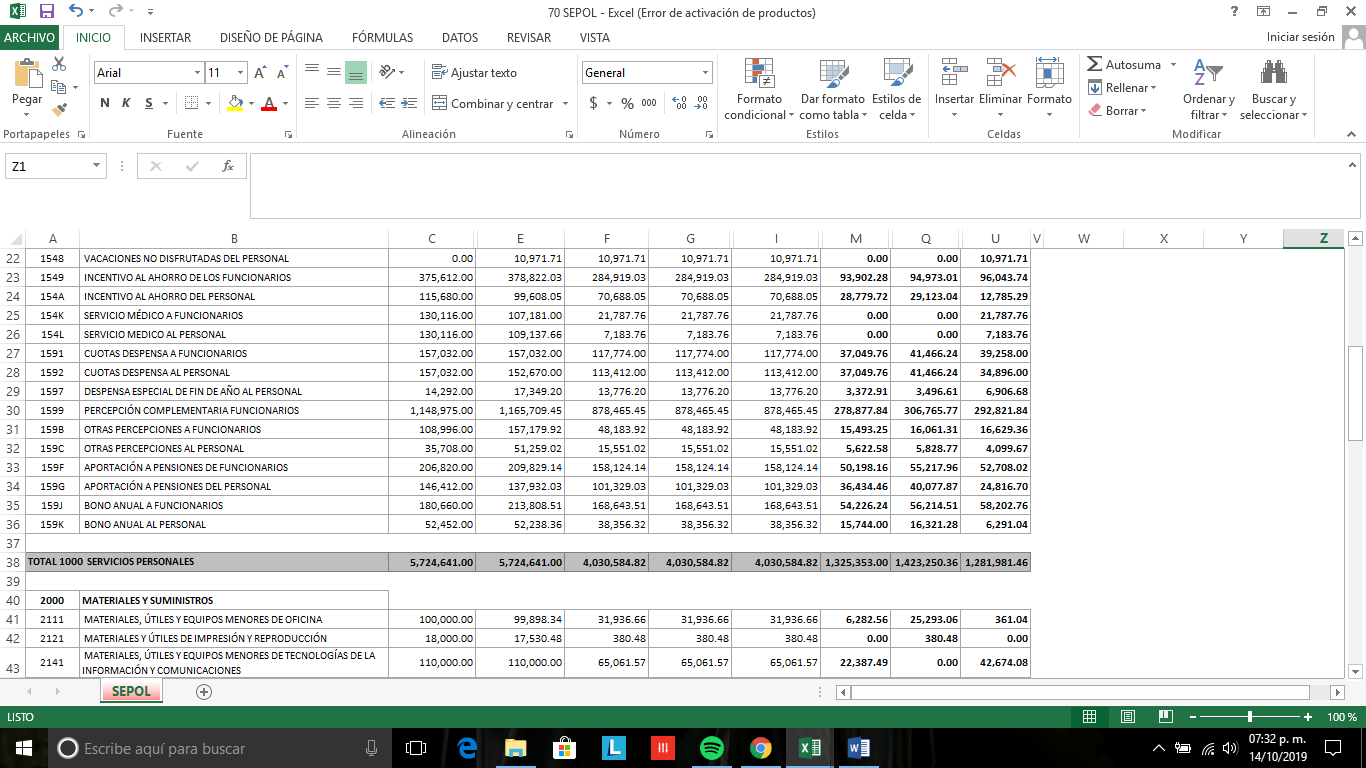 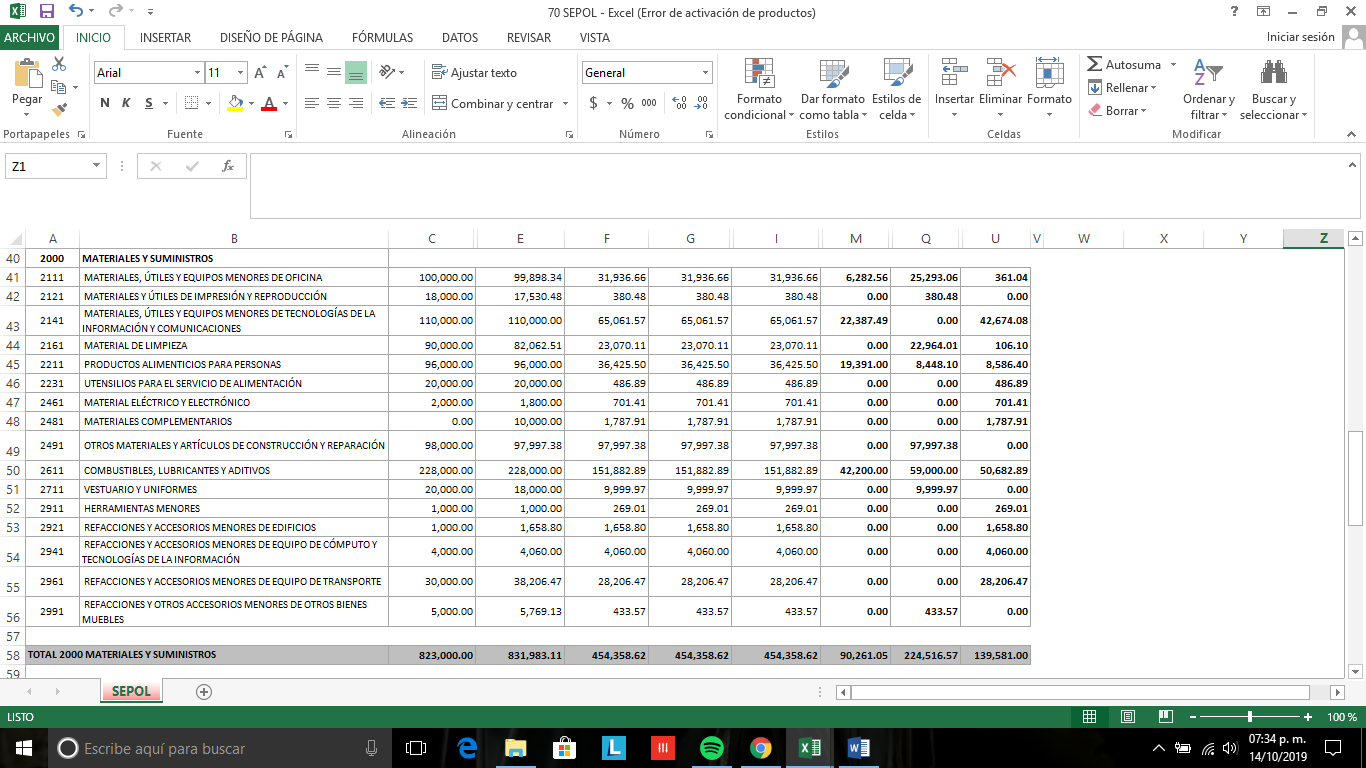 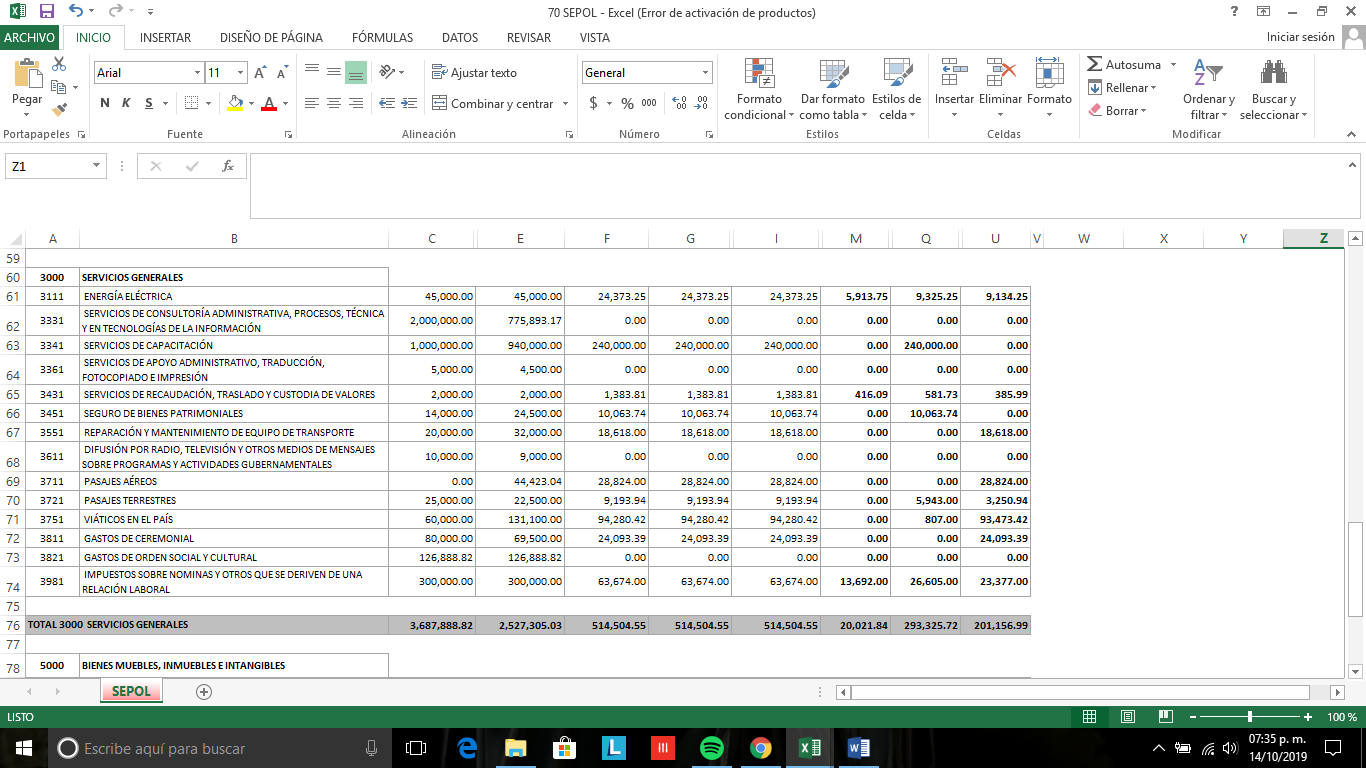 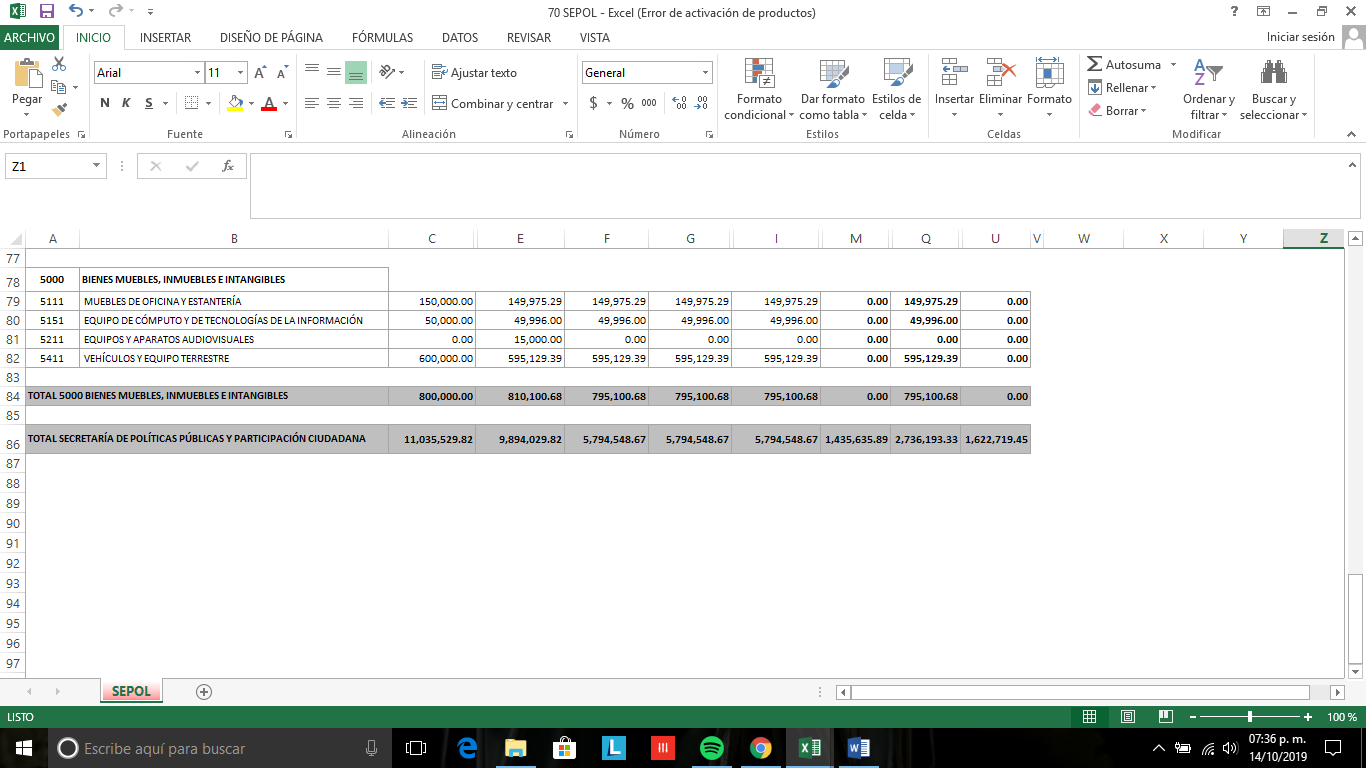 CUENTA PUBLICA 2019CUENTA PUBLICA 2019CUENTA PUBLICA 2019CUENTA PUBLICA 2019CUENTA PUBLICA 2019CUENTA PUBLICA 2019CUENTA PUBLICA 2019PODER EJECUTIVOPODER EJECUTIVOPODER EJECUTIVOPODER EJECUTIVOPODER EJECUTIVOPODER EJECUTIVOPODER EJECUTIVOESTADO ANALITICO DE INGRESOSESTADO ANALITICO DE INGRESOSESTADO ANALITICO DE INGRESOSESTADO ANALITICO DE INGRESOSESTADO ANALITICO DE INGRESOSESTADO ANALITICO DE INGRESOSESTADO ANALITICO DE INGRESOSDEL 01 DE ENERO DE 2019 AL 30 DE SEPTIEMBRE DE 2019DEL 01 DE ENERO DE 2019 AL 30 DE SEPTIEMBRE DE 2019DEL 01 DE ENERO DE 2019 AL 30 DE SEPTIEMBRE DE 2019DEL 01 DE ENERO DE 2019 AL 30 DE SEPTIEMBRE DE 2019DEL 01 DE ENERO DE 2019 AL 30 DE SEPTIEMBRE DE 2019DEL 01 DE ENERO DE 2019 AL 30 DE SEPTIEMBRE DE 2019DEL 01 DE ENERO DE 2019 AL 30 DE SEPTIEMBRE DE 2019RUBRO DE INGRESOSINGRESOINGRESOINGRESOINGRESOINGRESODIFERENCIARUBRO DE INGRESOSESTIMADOAMPLIACIONES YMODIFICADODEVENGADORECAUDADODIFERENCIARUBRO DE INGRESOSESTIMADOREDUCCIONESMODIFICADODEVENGADORECAUDADODIFERENCIARUBRO DE INGRESOS123 = (1 + 2)456 = (5 - 1)IMPUESTOS385,718,638.82125,666,135.96511,384,774.78415,709,682.96415,709,682.9629,991,044.14CUOTAS Y APORTACIONES DE SEGURIDAD SOCIAL000000CONTRIBUCIONES DE MEJORAS000000DERECHOS448,474,101.52-47,271,704.86401,202,396.66326,865,209.84326,865,209.84-121,608,891.68PRODUCTOS63,435,565.63189,827,420.33253,262,985.96238,593,485.44238,593,485.44175,157,919.81APROVECHAMIENTOS776,250.002,039,214.022,815,464.022,815,464.022,815,464.022,039,214.02INGRESOS POR VENTAS DE BIENES, PRESTACIÓN DE SERVICIOS Y OTROS INGRESOS141,251,255.06-5,787,832.71135,463,422.35121,971,362.40121,971,362.40-19,279,892.66PARTICIPACIONES, APORTACIONES, CONVENIOS, INCENTIVOS DERIVADOS DE LA COLABORACIÓN FISCAL Y FONDOS DISTINTOS DE APORTACIONES17,665,453,777.882,467,548,962.3120,133,002,740.1915,408,788,971.2415,408,788,971.24-2,256,664,806.64TRANSFERENCIAS, ASIGNACIONES, SUBSIDIOS Y SUBVENCIONES, PENSIONES Y JUBILIACIONES000000INGRESOS DERIVADOS DE FINANCIAMIENTOS000000TOTAL18,705,109,588.912,732,022,195.0521,437,131,783.9616,514,744,175.9016,514,744,175.90-2,190,365,413.01INGRESOS EXCEDENTESINGRESOS EXCEDENTES-2,190,365,413.01ESTADO ANALITICO DE INGRESOSINGRESOINGRESOINGRESOINGRESOINGRESODIFERENCIAPOR FUENTE DE FINANCIAMIENTOESTIMADOAMPLIACIONES YMODIFICADODEVENGADORECAUDADODIFERENCIAESTIMADOREDUCCIONESMODIFICADODEVENGADORECAUDADODIFERENCIA123 = (1 + 2)456 = (5 - 1)INGRESOS DEL PODER EJECUTIVO FEDERAL O ESTATAL Y DE LOS MUNICIPIOS18,563,858,333.852,723,996,000.8421,287,854,334.6916,378,958,786.5816,378,958,786.58-2,184,899,547.27   IMPUESTOS385,718,638.82125,666,135.96511,384,774.78415,709,682.96415,709,682.9629,991,044.14   CUOTAS Y APORTACIONES DE SEGURIDAD SOCIAL000000   CONTRIBUCIONES DE MEJORAS000000   DERECHOS448,474,101.52-47,271,704.86401,202,396.66326,865,209.84326,865,209.84-121,608,891.68   PRODUCTOS63,435,565.63176,013,393.41239,448,959.04224,779,458.52224,779,458.52161,343,892.89   APROVECHAMIENTOS776,250.002,039,214.022,815,464.022,815,464.022,815,464.022,039,214.02   PARTICIPACIONES, APORTACIONES, CONVENIOS, INCENTIVOS DERIVADOS DE LA COLABORACIÓN FISCAL Y FONDOS DISTINTOS DE APORTACIONES17,665,453,777.882,467,548,962.3120,133,002,740.1915,408,788,971.2415,408,788,971.24-2,256,664,806.64   TRANSFERENCIAS, ASIGNACIONES, SUBSIDIOS Y SUBVENCIONES, PENSIONES Y JUBILIACIONES000000INGRESOS DE LOS ENTES PUBLICOS DE LOS PODERES LEGISLATIVO Y JUDICIAL, DE LOS ORGANOS AUTONOMOS Y DEL SECTOR PARAESTATAL O PARAMUNICIPAL, ASI COMO DE LAS EMPRESAS PRODUCTIVAS DEL ESTADO141,251,255.068,026,194.21149,277,449.27135,785,389.32135,785,389.32-5,465,865.74   CUOTAS Y APORTACIONES DE SEGURIDAD SOCIAL000000   PRODUCTOS013,814,026.9213,814,026.9213,814,026.9213,814,026.9213,814,026.92   INGRESOS POR VENTAS DE BIENES, PRESTACIÓN DE SERVICIOS Y OTROS INGRESOS141,251,255.06-5,787,832.71135,463,422.35121,971,362.40121,971,362.40-19,279,892.66INGRESOS DERIVADOS DE FINANCIAMIENTO000000   INGRESOS DERIVADOS DE FINANCIAMIENTOS000000TOTAL18,705,109,588.912,732,022,195.0521,437,131,783.9616,514,744,175.9016,514,744,175.90-2,190,365,413.01INGRESOS EXCEDENTESINGRESOS EXCEDENTES-2,190,365,413.01CUENTA PUBLICA 2019CUENTA PUBLICA 2019CUENTA PUBLICA 2019CUENTA PUBLICA 2019CUENTA PUBLICA 2019CUENTA PUBLICA 2019CUENTA PUBLICA 2019PODER EJECUTIVOPODER EJECUTIVOPODER EJECUTIVOPODER EJECUTIVOPODER EJECUTIVOPODER EJECUTIVOPODER EJECUTIVOESTADO ANALITICO DEL EJERCICIO DEL PRESUPUESTO DE EGRESOSESTADO ANALITICO DEL EJERCICIO DEL PRESUPUESTO DE EGRESOSESTADO ANALITICO DEL EJERCICIO DEL PRESUPUESTO DE EGRESOSESTADO ANALITICO DEL EJERCICIO DEL PRESUPUESTO DE EGRESOSESTADO ANALITICO DEL EJERCICIO DEL PRESUPUESTO DE EGRESOSESTADO ANALITICO DEL EJERCICIO DEL PRESUPUESTO DE EGRESOSESTADO ANALITICO DEL EJERCICIO DEL PRESUPUESTO DE EGRESOSCLASIFICACION ADMINISTRATIVA DEPENDENCIASCLASIFICACION ADMINISTRATIVA DEPENDENCIASCLASIFICACION ADMINISTRATIVA DEPENDENCIASCLASIFICACION ADMINISTRATIVA DEPENDENCIASCLASIFICACION ADMINISTRATIVA DEPENDENCIASCLASIFICACION ADMINISTRATIVA DEPENDENCIASCLASIFICACION ADMINISTRATIVA DEPENDENCIASDEL 01 DE ENERO DE 2019 AL 30 DE SEPTIEMBRE DE 2019DEL 01 DE ENERO DE 2019 AL 30 DE SEPTIEMBRE DE 2019DEL 01 DE ENERO DE 2019 AL 30 DE SEPTIEMBRE DE 2019DEL 01 DE ENERO DE 2019 AL 30 DE SEPTIEMBRE DE 2019DEL 01 DE ENERO DE 2019 AL 30 DE SEPTIEMBRE DE 2019DEL 01 DE ENERO DE 2019 AL 30 DE SEPTIEMBRE DE 2019DEL 01 DE ENERO DE 2019 AL 30 DE SEPTIEMBRE DE 2019CONCEPTOEGRESOSEGRESOSEGRESOSEGRESOSEGRESOSSUBEJERCICIOCONCEPTOAPROBADOAMPLIACIONES /MODIFICADODEVENGADOPAGADOSUBEJERCICIOCONCEPTOAPROBADO(REDUCCIONES)MODIFICADODEVENGADOPAGADOSUBEJERCICIOCONCEPTO123 = (1 + 2)456 = (3 - 4)PODER LEGISLATIVO307,504,800.0055,126,261.48362,631,061.48280,310,461.48280,310,461.4882,320,600.00PODER JUDICIAL294,954,131.5844,633,484.22339,587,615.80268,611,937.55268,611,937.5570,975,678.25UNIVERSIDAD AUTONOMA DE TLAXCALA103,422,984.80541,924,986.98645,347,971.78614,321,075.98614,321,075.9831,026,895.80DESPACHO DEL GOBERNADOR80,586,408.854,131,052.9084,717,461.7558,190,813.3558,190,813.3526,526,648.40SECRETARÍA DE GOBIERNO682,223,149.45-196,971,580.52485,251,568.93315,362,443.49315,362,443.49169,889,125.44OFICIALÍA MAYOR DE GOBIERNO173,340,680.00-2,029,076.41171,311,603.59105,038,894.82105,038,894.8266,272,708.77PROCURADURÍA GENERAL DE JUSTICIA161,338,071.7213,747,221.82175,085,293.54123,074,808.96123,074,808.9652,010,484.58SECRETARÍA DE PLANEACIÓN Y FINANZAS1,710,610,936.30-104,816,353.311,605,794,582.99171,800,190.89171,800,190.891,433,994,392.10MUNICIPIOS3,320,166,077.27796,872,990.304,117,039,067.573,389,457,254.083,389,457,254.08727,581,813.49SECRETARÍA DE DESARROLLO ECONÓMICO48,215,394.00-946,272.0447,269,121.9619,688,473.3119,688,473.3127,580,648.65SECRETARÍA DE TURISMO34,071,668.62933,314.2835,004,982.9018,828,818.0818,828,818.0816,176,164.82SECRETARÍA DE OBRAS PÚBLICAS DESARROLLO URBANO Y VIVIENDA638,699,825.68143,621,670.89782,321,496.57104,013,490.60104,013,490.60678,308,005.97SECRETARÍA DE EDUCACIÓN PÚBLICA1,042,403,112.50-17,854,414.971,024,548,697.53624,733,766.49624,733,766.49399,814,931.04SECRETARÍA DE COMUNICACIONES Y TRANSPORTES99,798,718.0016,244.6499,814,962.6459,777,653.1259,777,653.1240,037,309.52O.P.D SALUD DE TLAXCALA1,912,819,260.13263,885,131.882,176,704,392.011,648,580,651.951,648,580,651.95528,123,740.06CONTRALORÍA DEL EJECUTIVO31,171,903.707,463,496.7038,635,400.4028,247,438.6028,247,438.6010,387,961.80SECRETARÍA DE FOMENTO AGROPECUARIO204,374,335.0014,432,639.03218,806,974.03134,997,295.69134,997,295.6983,809,678.34SISTEMA ESTATAL DE PROMOCIÓN DEL EMPLEO Y DESARROLLO COMUNITARIO37,558,515.001,200.0037,559,715.0021,388,020.2721,388,020.2716,171,694.73COORDINACIÓN GENERAL DE INFORMACIÓN Y RELACIONES PÚBLICAS25,653,209.00-257,693.1225,395,515.8815,986,458.4715,986,458.479,409,057.41COORDINACIÓN GENERAL DE ECOLOGÍA70,248,354.00-416,062.8769,832,291.1342,552,817.4842,552,817.4827,279,473.65COMISIÓN ESTATAL DE DERECHOS HUMANOS21,866,660.40021,866,660.4015,937,439.1915,937,439.195,929,221.21INSTITUTO TLAXCALTECA DE ELECCIONES80,000,000.004,749,650.3684,749,650.3666,172,432.0066,172,432.0018,577,218.36COORDINACIÓN ESTATAL DE PROTECCIÓN CIVIL9,740,072.17808,790.4610,548,862.635,434,359.815,434,359.815,114,502.82CONSEJO ESTATAL DE POBLACIÓN3,545,000.0003,545,000.002,538,693.502,538,693.501,006,306.50COMISIÓN EJECUTIVA DEL SISTEMA ESTATAL DE SEGURIDAD PÚBLICA179,600,764.8794,189,487.73273,790,252.6023,979,194.7823,979,194.78249,811,057.82INSTITUTO DE CATASTRO5,578,794.0054,592.875,633,386.874,031,910.274,031,910.271,601,476.60FIDEICOMISO DE LA CIUDAD INDUSTRIAL DE XICOHTENCATL4,138,000.00-206,900.003,931,100.002,668,965.002,668,965.001,262,135.00FONDO MACRO PARA EL DESARROLLO INTEGRAL DE TLAXCALA11,462,870.0057,878.2611,520,748.267,850,090.997,850,090.993,670,657.27COORDINACIÓN DE RADIO CINE Y TELEVISIÓN28,740,682.00-160,951.2928,579,730.7118,155,261.5418,155,261.5410,424,469.17INSTITUTO TLAXCALTECA DE DESARROLLO TAURINO2,313,668.91425,052.042,738,720.951,809,569.461,809,569.46929,151.49INSTITUTO TLAXCALTECA DE LA CULTURA38,483,851.008,561,424.8347,045,275.8335,529,474.5335,529,474.5311,515,801.30INSTITUTO DEL DEPORTE DE TLAXCALA20,705,666.564,950,297.4225,655,963.9819,927,287.0419,927,287.045,728,676.94COORDINACIÓN DE SERVICIO SOCIAL DE INSTITUCIONES DE EDUCACIÓN SUPERIOR1,340,870.0001,340,870.00840,330.00840,330.00500,540.00COLEGIO DE ESTUDIOS CIENTÍFICOS Y TECNOLÓGICOS DEL ESTADO DE TLAXCALA217,131,015.41174,124,999.41391,256,014.82322,322,562.62322,322,562.6268,933,452.20COLEGIO DE BACHILLERES DEL ESTADO DE TLAXCALA249,793,721.68174,074,058.31423,867,779.99350,660,627.46350,660,627.4673,207,152.53INSTITUTO TLAXCALTECA DE LA INFRAESTRUCTURA FÍSICA EDUCATIVA197,898,577.4225,128,578.58223,027,156.00172,526,123.58172,526,123.5850,501,032.42UNIVERSIDAD POLITÉCNICA DE TLAXCALA52,306,000.007,668,599.8159,974,599.8151,898,101.8151,898,101.818,076,498.00INSTITUTO TECNOLÓGICO SUPERIOR DE TLAXCO11,127,510.95665,613.7011,793,124.659,322,961.319,322,961.312,470,163.34UNIVERSIDAD TECNOLÓGICA DE TLAXCALA36,054,000.0026,005,000.7662,059,000.7651,031,673.3551,031,673.3511,027,327.41INSTITUTO TLAXCALTECA PARA LA EDUCACIÓN DE LOS ADULTOS55,405,983.787,236,941.0662,642,924.8448,805,702.7748,805,702.7713,837,222.07CENTRO DE EDUCACIÓN CONTINUA Y A DISTANCIA8,660,100.00-355,012.478,305,087.535,186,590.125,186,590.123,118,497.41EL COLEGIO DE TLAXCALA A.C.15,607,698.801,462,374.5717,070,073.3712,458,744.1212,458,744.124,611,329.25INSTITUTO ESTATAL DE LA MUJER11,388,966.0017,423,669.0028,812,635.0021,527,293.5121,527,293.517,285,341.49SISTEMA ESTATAL PARA EL DESARROLLO INTEGRAL DE LA FAMILIA194,689,398.7513,105,428.55207,794,827.30159,823,301.84159,823,301.8447,971,525.46INSTITUTO TLAXCALTECA PARA PERSONAS CON DISCAPACIDAD8,708,142.001,000,000.009,708,142.007,348,513.107,348,513.102,359,628.90INSTITUTO TLAXCALTECA DE ASISTENCIA ESPECIALIZADA A LA SALUD29,809,800.00286,891.2230,096,691.2215,638,588.5515,638,588.5514,458,102.67COMISIÓN ESTATAL DE ARBITRAJE MÉDICO2,548,668.0020,337.252,569,005.251,824,745.231,824,745.23744,260.02COMISIÓN EJECUTIVA DE ATENCIÓN A VICTIMAS Y OFENDIDOS3,052,300.0003,052,300.002,301,259.002,301,259.00751,041.00INSTITUTO TLAXCALTECA DE LA JUVENTUD8,494,351.56-339,717.588,154,633.986,027,203.926,027,203.922,127,430.06INSTITUTO DE CAPACITACIÓN PARA EL TRABAJO DEL ESTADO DE TLAXCALA30,909,000.0031,698,963.4462,607,963.4449,813,167.9549,813,167.9512,794,795.49UNIDAD DE SERVICIOS EDUCATIVOS DE TLAXCALA5,644,677,003.55-320,563,531.645,324,113,471.913,447,224,669.923,447,224,669.921,876,888,801.99COLEGIO DE EDUCACIÓN PROFESIONAL TÉCNICA DEL ESTADO DE TLAXCALA58,618,028.02761,684.0359,379,712.0544,167,953.1144,167,953.1115,211,758.94INSTITUTO DE ACCESO A LA INFORMACIÓN PÚBLICA Y PROTECCIÓN DE DATOS PERSONALES PARA EL ESTADO DE TLAXCALA13,247,826.10013,247,826.109,366,187.409,366,187.403,881,638.70TRIBUNAL DE CONCILIACIÓN Y ARBITRAJE DEL ESTADO13,528,325.401,272,454.3214,800,779.7210,769,208.4010,769,208.404,031,571.32INSTITUTO INMOBILIARIO DE DESARROLLO URBANO Y VIVIENDA DEL ESTADO DE TLAXCALA21,404,948.0021,450,931.0042,855,879.0040,941,317.0340,941,317.031,914,561.97SECRETARIA DE SEGURIDAD CIUDADANA0207,397,984.14207,397,984.14134,170,893.53134,170,893.5373,227,090.61COMISIÓN ESTATAL DE AGUA DE TLAXCALA15,100,000.00-254,500.0014,845,500.0013,562,243.5013,562,243.501,283,256.50CENTRO DE SERVICIOS INTEGRALES PARA EL TRATAMIENTO DE AGUAS RESIDUALES DEL ESTADO DE TLAXCALA47,088,305.731,119,224.6748,207,530.4042,745,766.8142,745,766.815,461,763.59UNIVERSIDAD POLITÉCNICA DE TLAXCALA REGIÓN PONIENTE7,810,000.005,229,847.5613,039,847.5610,351,352.4010,351,352.402,688,495.16RÉGIMEN ESTATAL DE PROTECCIÓN SOCIAL EN SALUD EN TLAXCALA315,909,000.00652,220,628.48968,129,628.48900,344,819.45900,344,819.4567,784,809.03TRIBUNAL ELECTORAL DE TLAXCALA25,290,600.003,501,922.0028,792,522.0021,549,021.7821,549,021.787,243,500.22CASA DE LAS ARTESANIAS DE TLAXCALA11,136,352.43-382,845.8310,753,506.605,320,245.655,320,245.655,433,260.95SECRETARÍA DE POLÍTICAS PÚBLICAS Y PARTICIPACIÓN CIUDADANA11,035,529.82-1,141,500.009,894,029.825,794,548.675,794,548.674,099,481.15SECRETARIA EJECUTIVA DEL SISTEMA ANTICORRUPCION DEL ESTADO DE TLAXCALA05,275,606.155,275,606.155,275,606.155,275,606.150TOTAL DEL GASTO18,705,109,588.912,732,022,195.0521,437,131,783.9614,229,938,766.8114,229,938,766.817,207,193,017.15CUENTA PUBLICA 2019CUENTA PUBLICA 2019CUENTA PUBLICA 2019CUENTA PUBLICA 2019CUENTA PUBLICA 2019CUENTA PUBLICA 2019CUENTA PUBLICA 2019CUENTA PUBLICA 2019PODER EJECUTIVOPODER EJECUTIVOPODER EJECUTIVOPODER EJECUTIVOPODER EJECUTIVOPODER EJECUTIVOPODER EJECUTIVOPODER EJECUTIVOESTADO ANALITICO DEL EJERCICIO DEL PRESUPUESTO DE EGRESOSESTADO ANALITICO DEL EJERCICIO DEL PRESUPUESTO DE EGRESOSESTADO ANALITICO DEL EJERCICIO DEL PRESUPUESTO DE EGRESOSESTADO ANALITICO DEL EJERCICIO DEL PRESUPUESTO DE EGRESOSESTADO ANALITICO DEL EJERCICIO DEL PRESUPUESTO DE EGRESOSESTADO ANALITICO DEL EJERCICIO DEL PRESUPUESTO DE EGRESOSESTADO ANALITICO DEL EJERCICIO DEL PRESUPUESTO DE EGRESOSESTADO ANALITICO DEL EJERCICIO DEL PRESUPUESTO DE EGRESOSCLASIFICACION ADMINISTRATIVA PARAESTATALESCLASIFICACION ADMINISTRATIVA PARAESTATALESCLASIFICACION ADMINISTRATIVA PARAESTATALESCLASIFICACION ADMINISTRATIVA PARAESTATALESCLASIFICACION ADMINISTRATIVA PARAESTATALESCLASIFICACION ADMINISTRATIVA PARAESTATALESCLASIFICACION ADMINISTRATIVA PARAESTATALESCLASIFICACION ADMINISTRATIVA PARAESTATALESDEL 01 DE ENERO DE 2019 AL 30 DE SEPTIEMBRE DE 2019DEL 01 DE ENERO DE 2019 AL 30 DE SEPTIEMBRE DE 2019DEL 01 DE ENERO DE 2019 AL 30 DE SEPTIEMBRE DE 2019DEL 01 DE ENERO DE 2019 AL 30 DE SEPTIEMBRE DE 2019DEL 01 DE ENERO DE 2019 AL 30 DE SEPTIEMBRE DE 2019DEL 01 DE ENERO DE 2019 AL 30 DE SEPTIEMBRE DE 2019DEL 01 DE ENERO DE 2019 AL 30 DE SEPTIEMBRE DE 2019DEL 01 DE ENERO DE 2019 AL 30 DE SEPTIEMBRE DE 2019CONCEPTOCONCEPTOEGRESOSEGRESOSEGRESOSEGRESOSEGRESOSSUBEJERCICIOCONCEPTOCONCEPTOAPROBADOAMPLIACIONES /MODIFICADODEVENGADOPAGADOSUBEJERCICIOCONCEPTOCONCEPTOAPROBADO(REDUCCIONES)MODIFICADODEVENGADOPAGADOSUBEJERCICIOCONCEPTOCONCEPTO123 = (1 + 2)456 = (3 - 4)GOBIERNO GENERAL ESTATAL O DEL DISTRITO FEDERAL9,189,859,297.341,099,097,549.9710,288,956,847.317,465,645,468.337,465,645,468.332,823,311,378.98GOBIERNO ESTATAL O DEL DISTRITO FEDERAL000000ENTIDADES PARAESTATALES Y FIDEICOMISOS NO EMPRESARIALES Y NO FINANCIEROS9,189,859,297.341,099,097,549.9710,288,956,847.317,465,645,468.337,465,645,468.332,823,311,378.98INSTITUCIONES PÚBLICAS DE SEGURIDAD SOCIAL000000ENTIDADES PARAESTATALES EMPRESARIALES NO FINANCIERAS CON PARTICIPACIÓN ESTATAL MAYORITARIA000000ENTIDADES PARAESTATALES EMPRESARIALES NO FINANCIERAS CON PARTICIPACIÓN ESTATAL MAYORITARIA000000FIDEICOMISOS EMPRESARIALES NO FINANCIEROS CON PARTICIPACIÓN ESTATAL MAYORITARIA000000ENTIDADES PARAESTATALES EMPRESARIALES FINANCIERAS MONETARIAS CON PARTICIPACIÓN ESTATAL MAYORITARIA000000BANCOS DE INVERSIÓN Y DESARROLLO000000BANCOS COMERCIALES000000OTROS BANCOS000000FONDOS DEL MERCADO DE DINERO000000ENTIDADES PARAESTATALES FINANCIERAS NO MONETARIAS CON PARTICIPACIÓN ESTATAL MAYORITARIA000000FONDOS DE INVERSIÓN FUERA DEL MERCADO DE DINERO000000OTROS INTERMEDIARIOS FINANCIEROS, EXCEPTO SOCIEDADES DE SEGUROS Y FONDOS DE PENSIONES000000AUXILIARES FINANCIEROS000000INSTITUCIONES FINANCIERAS CAUTIVAS Y PRESTAMISTAS DE DINERO000000SOCIEDADES DE SEGUROS (SS) Y FONDOS DE PENSIONES (FP)000000FIDEICOMISOS FINANCIEROS PÚBLICOS CON PARTICIPACIÓN ESTATAL MAYORITARIA000000FONDOS DE INVERSIÓN FUERA DEL MERCADO DE DINERO000000OTROS INTERMEDIARIOS FINANCIEROS, EXCEPTO SOCIEDADES DE SEGUROS Y FONDOS DE PENSIONES000000AUXILIARES FINANCIEROS000000INSTITUCIONES FINANCIERAS CAUTIVAS Y PRESTAMISTAS DE DINERO000000SOCIEDADES DE SEGUROS (SS) Y FONDOS DE PENSIONES (FP)000000TOTAL DEL GASTOTOTAL DEL GASTO9,189,859,297.341,099,097,549.9710,288,956,847.317,465,645,468.337,465,645,468.332,823,311,378.98CUENTA PUBLICA 2019CUENTA PUBLICA 2019CUENTA PUBLICA 2019CUENTA PUBLICA 2019CUENTA PUBLICA 2019CUENTA PUBLICA 2019CUENTA PUBLICA 2019PODER EJECUTIVOPODER EJECUTIVOPODER EJECUTIVOPODER EJECUTIVOPODER EJECUTIVOPODER EJECUTIVOPODER EJECUTIVOESTADO ANALITICO DEL EJERCICIO DEL PRESUPUESTO DE EGRESOSESTADO ANALITICO DEL EJERCICIO DEL PRESUPUESTO DE EGRESOSESTADO ANALITICO DEL EJERCICIO DEL PRESUPUESTO DE EGRESOSESTADO ANALITICO DEL EJERCICIO DEL PRESUPUESTO DE EGRESOSESTADO ANALITICO DEL EJERCICIO DEL PRESUPUESTO DE EGRESOSESTADO ANALITICO DEL EJERCICIO DEL PRESUPUESTO DE EGRESOSESTADO ANALITICO DEL EJERCICIO DEL PRESUPUESTO DE EGRESOSCLASIFICACION ADMINISTRATIVA PODERESCLASIFICACION ADMINISTRATIVA PODERESCLASIFICACION ADMINISTRATIVA PODERESCLASIFICACION ADMINISTRATIVA PODERESCLASIFICACION ADMINISTRATIVA PODERESCLASIFICACION ADMINISTRATIVA PODERESCLASIFICACION ADMINISTRATIVA PODERESDEL 01 DE ENERO DE 2019 AL 30 DE SEPTIEMBRE DE 2019DEL 01 DE ENERO DE 2019 AL 30 DE SEPTIEMBRE DE 2019DEL 01 DE ENERO DE 2019 AL 30 DE SEPTIEMBRE DE 2019DEL 01 DE ENERO DE 2019 AL 30 DE SEPTIEMBRE DE 2019DEL 01 DE ENERO DE 2019 AL 30 DE SEPTIEMBRE DE 2019DEL 01 DE ENERO DE 2019 AL 30 DE SEPTIEMBRE DE 2019DEL 01 DE ENERO DE 2019 AL 30 DE SEPTIEMBRE DE 2019CONCEPTOEGRESOSEGRESOSEGRESOSEGRESOSEGRESOSSUBEJERCICIOCONCEPTOAPROBADOAMPLIACIONES /MODIFICADODEVENGADOPAGADOSUBEJERCICIOCONCEPTOAPROBADO(REDUCCIONES)MODIFICADODEVENGADOPAGADOSUBEJERCICIOCONCEPTO123 = (1 + 2)456 = (3 - 4)PODER LEGISLATIVO307,504,800.0055,126,261.48362,631,061.48280,310,461.48280,310,461.4882,320,600.00PODER JUDICIAL294,954,131.5844,633,484.22339,587,615.80268,611,937.55268,611,937.5570,975,678.25ORGANISMOS AUTÓNOMOS257,356,396.70556,724,619.81814,081,016.51743,390,970.90743,390,970.9070,690,045.61PODER EJECUTIVO8,655,434,963.29976,440,279.579,631,875,242.865,471,979,928.555,471,979,928.554,159,895,314.31TOTAL DEL GASTO9,515,250,291.571,632,924,645.0811,148,174,936.656,764,293,298.486,764,293,298.484,383,881,638.17CUENTA PUBLICA 2019CUENTA PUBLICA 2019CUENTA PUBLICA 2019CUENTA PUBLICA 2019CUENTA PUBLICA 2019CUENTA PUBLICA 2019CUENTA PUBLICA 2019CUENTA PUBLICA 2019PODER EJECUTIVOPODER EJECUTIVOPODER EJECUTIVOPODER EJECUTIVOPODER EJECUTIVOPODER EJECUTIVOPODER EJECUTIVOPODER EJECUTIVOESTADO ANALITICO DEL EJERCICIO DEL PRESUPUESTO DE EGRESOSESTADO ANALITICO DEL EJERCICIO DEL PRESUPUESTO DE EGRESOSESTADO ANALITICO DEL EJERCICIO DEL PRESUPUESTO DE EGRESOSESTADO ANALITICO DEL EJERCICIO DEL PRESUPUESTO DE EGRESOSESTADO ANALITICO DEL EJERCICIO DEL PRESUPUESTO DE EGRESOSESTADO ANALITICO DEL EJERCICIO DEL PRESUPUESTO DE EGRESOSESTADO ANALITICO DEL EJERCICIO DEL PRESUPUESTO DE EGRESOSESTADO ANALITICO DEL EJERCICIO DEL PRESUPUESTO DE EGRESOSCLASIFICACION POR OBJETO DEL GASTO (CAPITULO Y CONCEPTO)CLASIFICACION POR OBJETO DEL GASTO (CAPITULO Y CONCEPTO)CLASIFICACION POR OBJETO DEL GASTO (CAPITULO Y CONCEPTO)CLASIFICACION POR OBJETO DEL GASTO (CAPITULO Y CONCEPTO)CLASIFICACION POR OBJETO DEL GASTO (CAPITULO Y CONCEPTO)CLASIFICACION POR OBJETO DEL GASTO (CAPITULO Y CONCEPTO)CLASIFICACION POR OBJETO DEL GASTO (CAPITULO Y CONCEPTO)CLASIFICACION POR OBJETO DEL GASTO (CAPITULO Y CONCEPTO)DEL 01 DE ENERO DE 2019 AL 30 DE SEPTIEMBRE DE 2019DEL 01 DE ENERO DE 2019 AL 30 DE SEPTIEMBRE DE 2019DEL 01 DE ENERO DE 2019 AL 30 DE SEPTIEMBRE DE 2019DEL 01 DE ENERO DE 2019 AL 30 DE SEPTIEMBRE DE 2019DEL 01 DE ENERO DE 2019 AL 30 DE SEPTIEMBRE DE 2019DEL 01 DE ENERO DE 2019 AL 30 DE SEPTIEMBRE DE 2019DEL 01 DE ENERO DE 2019 AL 30 DE SEPTIEMBRE DE 2019DEL 01 DE ENERO DE 2019 AL 30 DE SEPTIEMBRE DE 2019CONCEPTOCONCEPTOEGRESOSEGRESOSEGRESOSEGRESOSEGRESOSSUBEJERCICIOCONCEPTOCONCEPTOAPROBADOAMPLIACIONES /MODIFICADODEVENGADOPAGADOSUBEJERCICIOCONCEPTOCONCEPTOAPROBADO(REDUCCIONES)MODIFICADODEVENGADOPAGADOSUBEJERCICIOCONCEPTOCONCEPTO123 = (1 + 2)456 = (3 - 4)SERVICIOS PERSONALES2,384,973,303.509,165,338.122,394,138,641.621,561,836,397.651,561,836,397.65832,302,243.97REMUNERACIONES AL PERSONAL DE CARACTER PERMANENTE751,635,271.487,151,892.19758,787,163.67547,354,147.50547,354,147.50211,433,016.17REMUNERACIONES AL PERSONAL DE CARACTER TRANSITORIO169,841,501.4064,577,056.06234,418,557.46167,055,251.45167,055,251.4567,363,306.01REMUNERACIONES ADICIONALES Y ESPECIALES463,409,649.03-28,203,640.75435,206,008.28228,694,274.35228,694,274.35206,511,733.93SEGURIDAD SOCIAL43,248,168.39-84,334.0743,163,834.3219,462,736.5319,462,736.5323,701,097.79OTRAS PRESTACIONES SOCIALES Y ECONOMICAS927,316,363.20-30,776,780.84896,539,582.36595,919,102.97595,919,102.97300,620,479.39PREVISIONES25,000,000.00-4,051,483.2320,948,516.770020,948,516.77PAGO DE ESTIMULOS A SERVIDORES PUBLICOS4,522,350.00552,628.765,074,978.763,350,884.853,350,884.851,724,093.91MATERIALES Y SUMINISTROS191,234,873.8135,542,251.07226,777,124.88102,022,411.29102,022,411.29124,754,713.59MATERIALES DE ADMINISTRACION, EMISION DE DOCUMENTOS Y ARTICULOS OFICIALES50,190,557.43-2,689,331.6747,501,225.7624,377,825.0324,377,825.0323,123,400.73ALIMENTOS Y UTENSILIOS55,124,752.26-770,743.7854,354,008.4827,472,800.8227,472,800.8226,881,207.66MATERIAS PRIMAS Y MATERIALES DE PRODUCCION Y COMERCIALIZACION547,202.123,530,100.614,077,302.73123,363.38123,363.383,953,939.35MATERIALES Y ARTICULOS DE CONSTRUCCION Y DE REPARACION3,947,522.107,784.803,955,306.901,675,996.921,675,996.922,279,309.98PRODUCTOS QUIMICOS, FARMACEUTICOS Y DE LABORATORIO7,731,193.754,100,704.5811,831,898.332,477,067.852,477,067.859,354,830.48COMBUSTIBLES, LUBRICANTES Y ADITIVOS56,710,025.603,935,593.4360,645,619.0335,919,524.1835,919,524.1824,726,094.85VESTUARIO, BLANCOS, PRENDAS DE PROTECCION Y ARTICULOS DEPORTIVOS1,192,868.8021,571,034.1622,763,902.96615,059.66615,059.6622,148,843.30MATERIALES Y SUMINISTROS PARA SEGURIDAD18,000.003,218,850.003,236,850.000.000.003,236,850.00HERRAMIENTAS, REFACCIONES Y ACCESORIOS MENORES15,772,751.752,638,258.9418,411,010.699,360,773.459,360,773.459,050,237.24SERVICIOS GENERALES243,777,166.7771,505,782.54315,282,949.31136,853,134.93136,853,134.93178,429,814.38SERVICIOS BASICOS85,874,109.825,710,128.1991,584,238.0150,791,165.6950,791,165.6940,793,072.32SERVICIOS DE ARRENDAMIENTO17,967,763.96-403,766.1717,563,997.799,239,127.259,239,127.258,324,870.54SERVICIOS PROFESIONALES, CIENTIFICOS, TECNICOS Y OTROS SERVICIOS30,930,514.6839,191,861.9670,122,376.6435,069,324.0035,069,324.0035,053,052.64SERVICIOS FINANCIEROS, BANCARIOS Y COMERCIALES26,898,261.291,072,050.5527,970,311.8410,081,142.0210,081,142.0217,889,169.82SERVICIOS DE INSTALACION, REPARACION, MANTENIMIENTO Y CONSERVACION24,753,577.6526,736,592.6751,490,170.325,087,495.605,087,495.6046,402,674.72SERVICIOS DE COMUNICACION SOCIAL Y PUBLICIDAD4,611,442.00208,669.964,820,111.961,247,616.031,247,616.033,572,495.93SERVICIOS DE TRASLADO Y VIATICOS6,374,460.00947,639.377,322,099.373,256,977.603,256,977.604,065,121.77SERVICIOS OFICIALES22,858,918.40-2,965,897.2419,893,021.167,249,641.327,249,641.3212,643,379.84OTROS SERVICIOS GENERALES23,508,118.971,008,503.2524,516,622.2214,830,645.4214,830,645.429,685,976.80TRANSFERENCIAS, ASIGNACIONES, SUBSIDIOS Y OTRAS AYUDAS11,567,299,543.351,620,592,526.0913,187,892,069.448,926,118,002.338,926,118,002.334,261,774,067.11TRANSFERENCIAS INTERNAS Y ASIGNACIONES AL SECTOR PUBLICO2,174,636,088.77570,226,377.132,744,862,465.901,394,066,649.011,394,066,649.011,350,795,816.89TRANSFERENCIAS AL RESTO DEL SECTOR PUBLICO9,189,859,297.341,099,097,549.9710,288,956,847.317,465,645,468.337,465,645,468.332,823,311,378.98SUBSIDIOS Y SUBVENCIONES175,569,500.00-46,688,084.89128,881,415.1151,455,045.0551,455,045.0577,426,370.06AYUDAS SOCIALES27,234,657.24-2,043,316.1225,191,341.1214,950,839.9414,950,839.9410,240,501.18PENSIONES Y JUBILACIONES000000TRANSFERENCIAS A FIDEICOMISOS, MANDATOS Y OTROS ANALOGOS000000TRANSFERENCIAS A LA SEGURIDAD SOCIAL000000DONATIVOS000000TRANSFERENCIAS AL EXTERIOR000000BIENES MUEBLES, INMUEBLES E INTANGIBLES10,376,505.53120,985,428.98131,361,934.5111,012,340.3211,012,340.32120,349,594.19MOBILIARIO Y EQUIPO DE ADMINISTRACION1,419,300.2417,993,993.3019,413,293.542,152,173.822,152,173.8217,261,119.72MOBILIARIO Y EQUIPO EDUCACIONAL Y RECREATIVO15,205.291,015,358.001,030,563.29103,850.98103,850.98926,712.31EQUIPO E INSTRUMENTAL MEDICO Y DE LABORATORIO0.001,945,025.421,945,025.42166,216.52166,216.521,778,808.90VEHICULOS Y EQUIPO DE TRANSPORTE900,000.0066,996,654.9467,896,654.942,046,715.332,046,715.3365,849,939.61EQUIPO DE DEFENSA Y SEGURIDAD2,000,000.006,664,244.608,664,244.604,313,858.284,313,858.284,350,386.32MAQUINARIA, OTROS EQUIPOS Y HERRAMIENTAS5,750,000.0021,115,723.2826,865,723.28440,714.91440,714.9126,425,008.37ACTIVOS BIOLOGICOS160,000.000.00160,000.000.000.00160,000.00BIENES INMUEBLES0.000.000.000.000.000.00ACTIVOS INTANGIBLES132,000.005,254,429.445,386,429.441,788,810.481,788,810.483,597,618.96INVERSION PUBLICA987,282,118.6832,661,741.661,019,943,860.3458,593,089.9258,593,089.92961,350,770.42OBRA PUBLICA EN BIENES DE DOMINIO PUBLICO787,282,118.68-101,740,452.72685,541,665.9642,848,306.0442,848,306.04642,693,359.92OBRA PUBLICA EN BIENES PROPIOS200,000,000.00134,402,194.38334,402,194.3815,744,783.8815,744,783.88318,657,410.50PROYECTOS PRODUCTIVOS Y ACCIONES DE FOMENTO0.000.000.000.000.000.00INVERSIONES FINANCIERAS Y OTRAS PROVISIONES044,696,136.2944,696,136.2944,046,136.2944,046,136.29650,000.00INVERSIONES PARA EL FOMENTO DE ACTIVIDADES PRODUCTIVAS0.000.000.000.000.000.00ACCIONES Y PARTICIPACIONES DE CAPITAL0.000.000.000.000.000.00COMPRA DE TITULOS Y VALORES0.000.000.000.000.000.00CONCESION DE PRESTAMOS0.000.000.000.000.000.00INVERSIONES EN FIDEICOMISOS, MANDATOS Y OTROS ANALOGOS0.0044,696,136.2944,696,136.2944,046,136.2944,046,136.29650,000.00OTRAS INVERSIONES FINANCIERAS0.000.000.000.000.000.00PROVISIONES PARA CONTINGENCIAS Y OTRAS EROGACIONES ESPECIALES0.000.000.000.000.000.00PARTICIPACIONES Y APORTACIONES3,320,166,077.27796,872,990.304,117,039,067.573,389,457,254.083,389,457,254.08727,581,813.49PARTICIPACIONES1,896,212,214.93111,094,719.362,007,306,934.291,554,329,756.951,554,329,756.95452,977,177.34APORTACIONES1,423,953,862.34128,289,609.811,552,243,472.151,289,353,374.001,289,353,374.00262,890,098.15CONVENIOS0.00557,488,661.13557,488,661.13545,774,123.13545,774,123.1311,714,538.00DEUDA PUBLICA000000AMORTIZACION DE LA DEUDA PUBLICA0.000.000.000.000.000.00INTERESES DE LA DEUDA PUBLICA0.000.000.000.000.000.00COMISIONES DE LA DEUDA PUBLICA0.000.000.000.000.000.00GASTOS DE LA DEUDA PUBLICA0.000.000.000.000.000.00COSTO POR COBERTURAS0.000.000.000.000.000.00APOYOS FINANCIEROS0.000.000.000.000.000.00ADEUDOS DE EJERCICIOS FISCALES ANTERIORES (ADEFAS)0.000.000.000.000.000.00TOTAL DEL GASTOTOTAL DEL GASTO18,705,109,588.912,732,022,195.0521,437,131,783.9614,229,938,766.8114,229,938,766.817,207,193,017.15CUENTA PUBLICA 2019CUENTA PUBLICA 2019CUENTA PUBLICA 2019CUENTA PUBLICA 2019CUENTA PUBLICA 2019CUENTA PUBLICA 2019CUENTA PUBLICA 2019PODER EJECUTIVOPODER EJECUTIVOPODER EJECUTIVOPODER EJECUTIVOPODER EJECUTIVOPODER EJECUTIVOPODER EJECUTIVOESTADO ANALITICO DEL EJERCICIO DEL PRESUPUESTO DE EGRESOSESTADO ANALITICO DEL EJERCICIO DEL PRESUPUESTO DE EGRESOSESTADO ANALITICO DEL EJERCICIO DEL PRESUPUESTO DE EGRESOSESTADO ANALITICO DEL EJERCICIO DEL PRESUPUESTO DE EGRESOSESTADO ANALITICO DEL EJERCICIO DEL PRESUPUESTO DE EGRESOSESTADO ANALITICO DEL EJERCICIO DEL PRESUPUESTO DE EGRESOSESTADO ANALITICO DEL EJERCICIO DEL PRESUPUESTO DE EGRESOSCLASIFICACION ECONOMICA (POR TIPO DE GASTO)CLASIFICACION ECONOMICA (POR TIPO DE GASTO)CLASIFICACION ECONOMICA (POR TIPO DE GASTO)CLASIFICACION ECONOMICA (POR TIPO DE GASTO)CLASIFICACION ECONOMICA (POR TIPO DE GASTO)CLASIFICACION ECONOMICA (POR TIPO DE GASTO)CLASIFICACION ECONOMICA (POR TIPO DE GASTO)DEL 01 DE ENERO DE 2019 AL 30 DE SEPTIEMBRE DE 2019DEL 01 DE ENERO DE 2019 AL 30 DE SEPTIEMBRE DE 2019DEL 01 DE ENERO DE 2019 AL 30 DE SEPTIEMBRE DE 2019DEL 01 DE ENERO DE 2019 AL 30 DE SEPTIEMBRE DE 2019DEL 01 DE ENERO DE 2019 AL 30 DE SEPTIEMBRE DE 2019DEL 01 DE ENERO DE 2019 AL 30 DE SEPTIEMBRE DE 2019DEL 01 DE ENERO DE 2019 AL 30 DE SEPTIEMBRE DE 2019CONCEPTOEGRESOSEGRESOSEGRESOSEGRESOSEGRESOSSUBEJERCICIOCONCEPTOAPROBADOAMPLIACIONES /MODIFICADODEVENGADOPAGADOSUBEJERCICIOCONCEPTOAPROBADO(REDUCCIONES)MODIFICADODEVENGADOPAGADOSUBEJERCICIOCONCEPTO123 = (1 + 2)456 = (3 - 4)GASTO CORRIENTE15,811,238,749.772,422,584,168.7618,233,822,918.5312,561,957,443.3312,561,957,443.335,671,865,475.20GASTO DE CAPITAL997,658,624.21198,343,306.931,196,001,931.14113,651,566.53113,651,566.531,082,350,364.61AMORTIZACIÓN DE LA DEUDA Y DISMINUCIÓN DE PASIVOS000000PENSIONES Y JUBILACIONES000000PARTICIPACIONES1,896,212,214.93111,094,719.362,007,306,934.291,554,329,756.951,554,329,756.95452,977,177.34TOTAL DEL GASTO18,705,109,588.912,732,022,195.0521,437,131,783.9614,229,938,766.8114,229,938,766.817,207,193,017.15CUENTA PUBLICA 2019CUENTA PUBLICA 2019CUENTA PUBLICA 2019CUENTA PUBLICA 2019CUENTA PUBLICA 2019CUENTA PUBLICA 2019CUENTA PUBLICA 2019CUENTA PUBLICA 2019PODER EJECUTIVOPODER EJECUTIVOPODER EJECUTIVOPODER EJECUTIVOPODER EJECUTIVOPODER EJECUTIVOPODER EJECUTIVOPODER EJECUTIVOESTADO ANALITICO DEL EJERCICIO DEL PRESUPUESTO DE EGRESOSESTADO ANALITICO DEL EJERCICIO DEL PRESUPUESTO DE EGRESOSESTADO ANALITICO DEL EJERCICIO DEL PRESUPUESTO DE EGRESOSESTADO ANALITICO DEL EJERCICIO DEL PRESUPUESTO DE EGRESOSESTADO ANALITICO DEL EJERCICIO DEL PRESUPUESTO DE EGRESOSESTADO ANALITICO DEL EJERCICIO DEL PRESUPUESTO DE EGRESOSESTADO ANALITICO DEL EJERCICIO DEL PRESUPUESTO DE EGRESOSESTADO ANALITICO DEL EJERCICIO DEL PRESUPUESTO DE EGRESOSCLASIFICACION FUNCIONAL (FINALIDAD Y FUNCION)CLASIFICACION FUNCIONAL (FINALIDAD Y FUNCION)CLASIFICACION FUNCIONAL (FINALIDAD Y FUNCION)CLASIFICACION FUNCIONAL (FINALIDAD Y FUNCION)CLASIFICACION FUNCIONAL (FINALIDAD Y FUNCION)CLASIFICACION FUNCIONAL (FINALIDAD Y FUNCION)CLASIFICACION FUNCIONAL (FINALIDAD Y FUNCION)CLASIFICACION FUNCIONAL (FINALIDAD Y FUNCION)DEL 01 DE ENERO DE 2019 AL 30 DE SEPTIEMBRE DE 2019DEL 01 DE ENERO DE 2019 AL 30 DE SEPTIEMBRE DE 2019DEL 01 DE ENERO DE 2019 AL 30 DE SEPTIEMBRE DE 2019DEL 01 DE ENERO DE 2019 AL 30 DE SEPTIEMBRE DE 2019DEL 01 DE ENERO DE 2019 AL 30 DE SEPTIEMBRE DE 2019DEL 01 DE ENERO DE 2019 AL 30 DE SEPTIEMBRE DE 2019DEL 01 DE ENERO DE 2019 AL 30 DE SEPTIEMBRE DE 2019DEL 01 DE ENERO DE 2019 AL 30 DE SEPTIEMBRE DE 2019CONCEPTOCONCEPTOEGRESOSEGRESOSEGRESOSEGRESOSEGRESOSSUBEJERCICIOCONCEPTOCONCEPTOAPROBADOAMPLIACIONES /MODIFICADODEVENGADOPAGADOSUBEJERCICIOCONCEPTOCONCEPTOAPROBADO(REDUCCIONES)MODIFICADODEVENGADOPAGADOSUBEJERCICIOCONCEPTOCONCEPTO123 = (1 + 2)456 = (3 - 4)GOBIERNO3,725,427,226.40147,913,563.423,873,340,789.821,636,247,378.001,636,247,378.002,237,093,411.82LEGISLACIÓN307,504,800.0055,126,261.48362,631,061.48280,310,461.48280,310,461.4882,320,600.00JUSTICIA629,874,560.5564,428,916.19694,303,476.74505,564,055.46505,564,055.46188,739,421.28COORDINACIÓN DE LA POLÍTICA DE GOBIERNO312,366,134.3721,393,970.24333,760,104.61238,368,809.57238,368,809.5795,391,295.04RELACIONES EXTERIORES000000ASUNTOS FINANCIEROS Y HACENDARIOS1,602,168,999.34-94,038,591.681,508,130,407.66134,103,366.80134,103,366.801,374,027,040.86SEGURIDAD NACIONAL000000ASUNTOS DE ORDEN PÚBLICO Y DE SEGURIDAD INTERIOR655,692,223.04103,235,183.85758,927,406.89343,477,233.73343,477,233.73415,450,173.16OTROS SERVICIOS GENERALES217,820,509.10-2,232,176.66215,588,332.44134,423,450.96134,423,450.9681,164,881.48DESARROLLO SOCIAL11,223,981,959.191,773,442,629.0212,997,424,588.218,942,771,241.088,942,771,241.084,054,653,347.13PROTECCIÓN AMBIENTAL132,436,659.73448,661.80132,885,321.5398,860,827.7998,860,827.7934,024,493.74VIVIENDA Y SERVICIOS A LA COMUNIDAD768,546,710.64154,294,840.26922,841,550.90182,651,631.72182,651,631.72740,189,919.18SALUD2,266,920,928.13918,530,979.623,185,451,907.752,572,846,095.972,572,846,095.97612,605,811.78RECREACIÓN, CULTURA Y OTRAS MANIFESTACIONES SOCIALES90,243,868.4713,775,823.00104,019,691.4775,421,592.5775,421,592.5728,598,098.90EDUCACIÓN7,741,659,958.47656,868,971.558,398,528,930.025,821,692,606.915,821,692,606.912,576,836,323.11PROTECCIÓN SOCIAL224,173,833.7522,417,868.79246,591,702.54184,193,002.12184,193,002.1262,398,700.42OTROS ASUNTOS SOCIALES07,105,484.007,105,484.007,105,484.007,105,484.000DESARROLLO ECONÓMICO435,534,326.0513,793,012.31449,327,338.36261,462,893.65261,462,893.65187,864,444.71ASUNTOS ECONÓMICOS, COMERCIALES Y LABORALES EN GENERAL93,151,604.43-1,382,285.6491,769,318.7945,190,161.7645,190,161.7646,579,157.03AGROPECUARIA, SILVICULTURA, PESCA Y CAZA204,374,335.0014,432,639.03218,806,974.03134,997,295.69134,997,295.6983,809,678.34COMBUSTIBLES Y ENERGÍA000000MINERÍA, MANUFACTURAS Y CONSTRUCCIÓN000000TRANSPORTE99,798,718.0016,244.6499,814,962.6459,777,653.1259,777,653.1240,037,309.52COMUNICACIONES000000TURISMO34,071,668.62933,314.2835,004,982.9018,828,818.0818,828,818.0816,176,164.82CIENCIA, TECNOLOGÍA E INNOVACIÓN000000OTRAS INDUSTRIAS Y OTROS ASUNTOS ECONÓMICOS4,138,000.00-206,900.003,931,100.002,668,965.002,668,965.001,262,135.00OTRAS3,320,166,077.27796,872,990.304,117,039,067.573,389,457,254.083,389,457,254.08727,581,813.49TRANSACCIONES DE LA DEUDA PÚBLICA / COSTO FINANCIERO DE LA DEUDA000000TRANSFERENCIAS, PARTICIPACIONES Y APORTACIONES ENTRE DIFERENTES NIVELES Y ÓRDENES DE GOBIERNO3,320,166,077.27796,872,990.304,117,039,067.573,389,457,254.083,389,457,254.08727,581,813.49SANEAMIENTO DEL SISTEMA FINANCIERO000000ADEUDOS DE EJERCICIOS FISCALES ANTERIORES000000TOTAL DEL GASTOTOTAL DEL GASTO18,705,109,588.912,732,022,195.0521,437,131,783.9614,229,938,766.8114,229,938,766.817,207,193,017.15